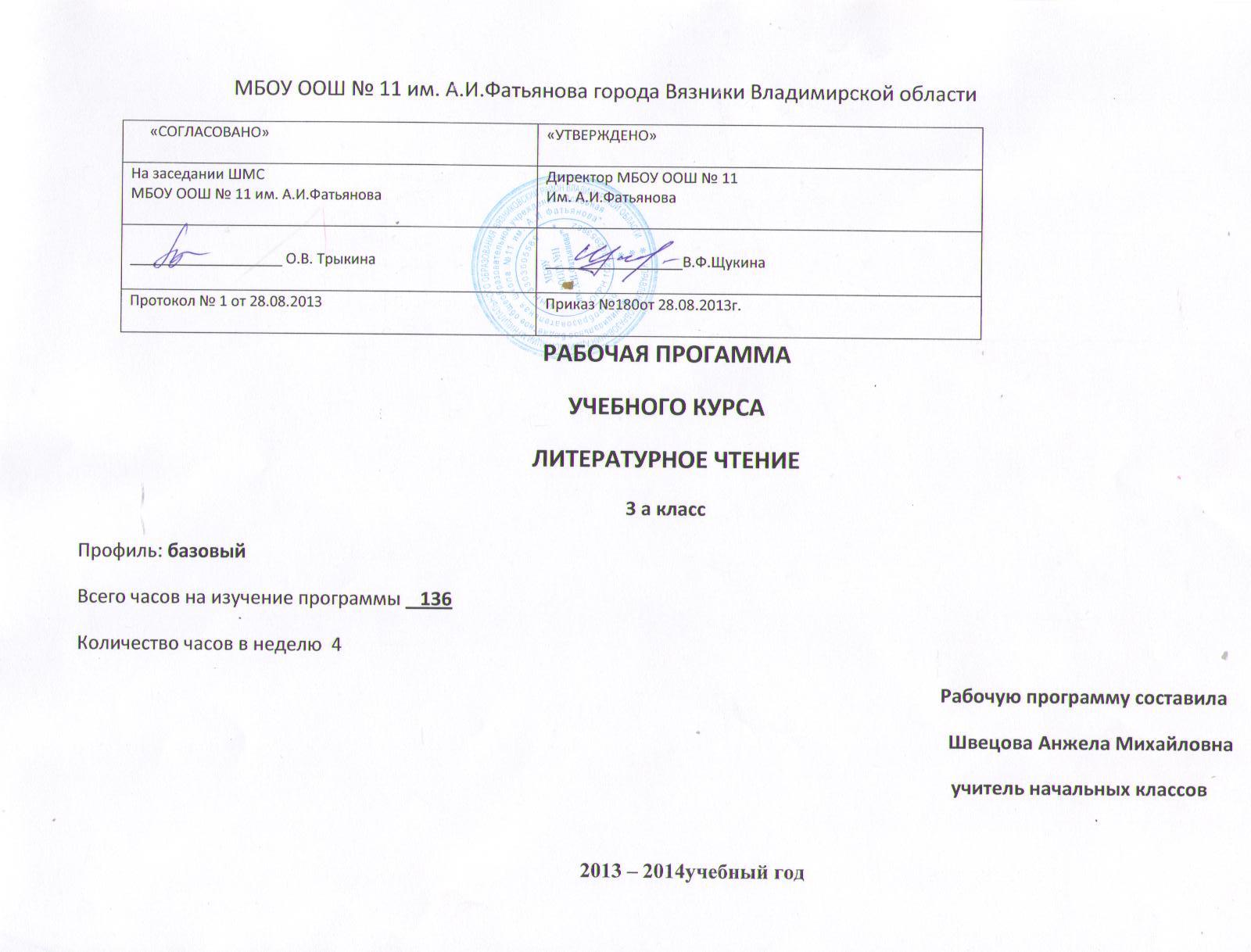 Пояснительная записка Рабочая программа по  литературному чтению для 3 класса разработана на основе Федерального государственного образовательного стандарта начального общего образования, Концепции духовно-нравственного развития и воспитания личности гражданина России, планируемых результатов начального общего образования, примерной программы по учебным предметам.Изучение литературного чтения  начальной школе  направлено на достижение следующих целей:- овладение осознанным, правильным, беглым и выразительным чтением как базовым навыком в системе образования младших школьников; формирование читательского кругозора и приобретение опыта самостоятельной читательской деятельности; совершенствование всех видов речевой деятельности;- развитие художественно-творческих и познавательных способностей, эмоциональной отзывчивости при чтении художественных произведений; формирование эстетического отношения к искусству слова; овладение первоначальными навыками работы с учебными и научно-познавательными текстами; - обогащение нравственного опыта младших школьников средствами художественного текста; формирование представлений о добре и зле, уважения к культуре народов многонациональной Росси и других стран. Приоритетной целью обучения литературному чтению в начальной школе является формирование читательской компетентности младшего школьника, осознание себя как грамотного читателя, способного к использованию читательской деятельности как средства самообразования. Курс «Литературное чтение» в особой мере влияет на решение следующих задач:Освоение общекультурных навыков чтения и понимание текста; воспитание интереса к чтению и книге. Овладение речевой, письменной и коммуникативной культурой.  Воспитание эстетического отношения к действительности, отраженной в художественной литературе. Формирование нравственных ценностей и эстетического вкуса младшего школьника; понимание духовной сущности произведений. Курс 3 класса продолжает работу по воспитанию внимательного отношения учащихся к художественному слову. Читаются произведения, передающие целую гамму разнообразных, тонких чувств и ощущений, доступных детям. Сравниваются произведения разных авторов на одну тему, произведения одного автора на разные темы. Расширяется читательский кругозор младших школьников и круг проблем, освещенных произведениями. Дается представление о жанре басни. Читательский багаж пополняется за счет мифологии и фольклора разных народов. Особенностью работы в 3 классе является формирование начального представления об общих корнях и путях развития литературы разных народов, об истории становления некоторых жанров фольклора и литературы и об их специфике.План предусматривает обучение в 3 классе в объеме                          Предметные результаты Обучающийся научится:- читать правильно и выразительно целыми словами вслух и про себя;-читать наизусть стихотворения разных авторов по выбору ученика;-ориентироваться в тексте, находить в нем повествование, описание, рассуждение;-кратко пересказывать текст, отвечать на вопросы по тексту и  формулировать свои вопросы;-отличать произведения устного народного творчества от авторских произведений;-определять жанр литературного произведения (сказка, сказочная повесть, рассказ, стихотворение), называть основную тему;-узнавать при слушании и чтении жанры художественной литературы: сказку, стихотворение, рассказ, басню;-характеризовать героев произведений; сравнивать характеры героев разных произведений;-выявлять авторское отношение к герою;-понимать специфику прозаических и поэтических текстов;- соотносить главную мысль и название произведения;-находить портрет и пейзаж в произведении;-видеть особенности юмористических текстов;-соотносить основное содержание литературного произведения и разнообразный иллюстративный материал.Обучающийся получит возможность научиться:-пересказывать текст подробно, выборочно и кратко;-сравнивать различные тексты, делать их элементарный анализ;-представлять особенности устного народного творчества по сравнению с авторским;-осознавать особенности характера героя в народной и авторской сказке;-находить способы создания характера  и изображения внутреннего мира героя в произведениях разных жанров;-понимать возможности литературы передавать сложное настроение, изображать развитие чувства;-понимать особенности жанра басни;-определять роль портрета и пейзажа в произведениях;-находить в юмористических текстах приемы создания комического;-оценивать поступки героя и отношение автора к нему.Круг детского чтенияОбучающийся научится:-самостоятельно ориентироваться в содержании учебника, в т. ч. по условным значкам, работать с произведениями в хрестоматии;-самостоятельно пользоваться разными разделами словаря, помещенного в учебнике;-осуществлять выбор книги по тематике, заданной в рубрике «Прочитай эти книги»;-осуществлять в библиотеке целенаправленный поиск книг по предложенной тематике и сборников произведений;-готовить сообщения, используя материалы школьной или публичной библиотеки;-понимать назначение аннотации на литературное произведение;-называть одно периодическое литературно-художественное издание.Обучающийся получит возможность научиться:-понимать значимость прочитанного произведения или книги для себя, своего кругозора;-составлять сборник своих любимых произведений и аннотацию к нему;-писать отзыв о произведении (на выбор), используя план написания отзыва;-создавать презентации книг различной тематики;-сопоставлять содержание литературных произведений с их экранизацией(мультипликацией);-участвовать в организации литературного (поэтического) вечера;       -ориентироваться в мире детской литературы на основе знакомства с произведениями отечественной и зарубежной детской литературы;                  Литературоведческая пропедевтика      Обучающийся научится:- представлять общие корни развития фольклора разных народов;- различать малые жанры фольклора;- различать жанры художественной литературы: сказку, сказочную повесть, басню, рассказ, стихотворение;- определять особенности фольклорных и авторских произведений;- выделять события рассказа; понимать сюжет как цепь событий, составлять сюжетный план произведения;-понимать многозначность поэтического слова.Обучающийся получит возможность научиться:      - понимать и показывать на примерах особенности малых фольклорных жанров: пословицы, загадки, скороговорки, считалки, заклички;      - находить и различать средства художественной выразительности в произведениях фольклора и авторской литературы;      - обнаруживать средства художественной выразительности в тексте (сравнение, олицетворение, эпитет, повтор, рифма, звукопись);      - обнаруживать следы обряда и мифологические мотивы в фольклоре и литературе;      - выявлять особенности построения сюжета, способы создания образа героя в волшебных сказках; - понимать обусловленность характеров героев сказок разных народов национальными особенностями и представлениями народов о счастье,   справедливости, добре и зле;      - самостоятельно находить мораль басни;       - понимать возможность эволюции характера героя литературного произведения.       Творческая деятельность Обучающийся научится:-пересказывать текст  кратко, выборочно и с его творческой обработкой в зависимости от учебной задачи;-читать по ролям, инсценировать, передавая основное настроение произведения;-передавать в выразительном чтении изменение эмоционального состояния героя;-выражать свои эмоции и чувства в выразительном чтении, рисовании, творческой деятельности4-создавать небольшие художественные тексты в стиле изученных жанров.Обучающийся получит возможность научиться:-сознательно пользоваться различными средствами выразительного чтения: менять интонацию, темп, тембр, делать паузы в зависимости от  задач чтения;-читать, передавая авторское отношение к поступкам героя;-подбирать и рисовать иллюстрации к литературному произведению;-читать и разыгрывать диалоги, пересказывать тексты;-сочинять небольшие тексты, сознательно используя выразительные средства произведений разных жанров.Личностные УУДУ обучающегося будут сформированы:-интерес к содержанию и форме художественных произведений;-интерес к некоторым видам творческой деятельности на основе литературных произведений;-интерес к миру чувств и мыслей человека, отраженных в литературе;-основы эмоционального сопереживания прочитанному или услышанному художественному произведению;-эмоциональное отношение к чертам характера и поступкам людей на героев литературных произведений;-чувство сопричастности своему народу;-понимание моральных норм при оценке поступков героев литературных произведений;-общее представление о мире разных профессий, их значении и содержании. Обучающийся получит возможность для формирования:-понимания необходимости учения, важности чтения для современного человека;-чувства сопричастности к сохранению чистоты родного языка;-понятия об ответственности человека за себя и близких; о высших чувствах любви, внимания, заботы;-понимания своей семейной и этнической идентичности;-любви к Родине, представлений о героическом прошлом нашего народа;-чувства ответственности за мир природы;-умения оценивать свои поступки на основе сопоставления с героями литературных произведений;-первоначальной ориентации учащегося в системе личностных смыслов;-понятий о дружбе, сотрудничестве в коллективе, о взаимопомощи и поддержке.Регулятивные УУД Обучающийся научится:-принимать учебную задачу, отбирать способы ее решения;-выбирать способы работы с текстом в зависимости от учебной задачи;-выбирать способы работы с текстом в зависимости от его типа и стиля, работать с приложениями учебника;-произвольно строить устное и письменное высказывание с учетом учебной задачи;-самостоятельно работать с учебником, хрестоматией и дополнительной литературой во внеурочное время;-соотносить внешнюю оценку и самооценку;Обучающийся получит возможность научиться:-самостоятельно выделять и формулировать познавательную цель;-осуществлять планирование своей деятельности на основе заданных целей;-проявлять инициативу при ответе на вопросы и в выполнении заданий;-осуществлять самоконтроль и самопроверку усвоения учебного материала каждого раздела программы;-осуществлять самооценку и адекватно оценивать действия окружающих.Познавательные УУД       Обучающийся научится:-  отличать художественный текст от научного и научно-популярного;-пересказывать текст по плану;-структурировать знания при сопоставлении текстов;- применять схемы, таблицы как способ представления, осмысления и обобщения информации;-применять известные понятия к новому материалу, формулировать выводы;-искать информацию, представлять найденную информацию;-уметь различать существенную и дополнительную информацию, выделять главное;-знать разные виды словарей, справочников, энциклопедий.Обучающийся получит возможность научиться:-пересказывать близко к тесту небольшие по объему и разные по жанру тексты;-понимать структуру построения рассуждения;-воспринимать целостную информацию благодаря интеграции с другими предметами и видами искусства;-проявлять инициативу в поиске дополнительной информации; ориентироваться в словарях и справочниках, в контролируемом пространстве    Интернета;-проводить аналогии между изучаемым материалом и собственным опытом;-создавать художественные тексты разных жанров устной и письменной форме.Коммуникативные УУДОбучающийся научится:-выражать свои мысли в устной и письменной речи, в монологе и диалоге, использовать доступные речевые средства в соответствии с задачей высказывания;-проявлять устойчивый интерес к общению и групповой работе;-участвовать в учебном диалоге;принимать участие в коллективном выполнении заданий, в т.ч. творческих; участвовать в проектах, инсценировках, спектаклях;-видеть ошибку и исправлять ее с помощью взрослого.       Обучающийся получит возможность научиться:-выражать свое мнение е о проблемах и явлениях жизни, отраженных в литературе;-устно и письменно выражать впечатление от прочитанного (аннотация, страничка читательского дневника);-проявлять самостоятельность в групповой работе;- контролировать свои действия в коллективной работе;-выбирать способы деятельности в коллективной работе; осуществлять рефлексию относительно процесса деятельности, контролировать и  оценивать результаты.Учебно-тематический план курса4 часа в неделю, всего – 136 часовКалендарно-тематический планРесурсное обеспечение рабочей программы.Литература основная и дополнительная«Федеральный государственный образовательный стандарт начального общего образования. Программы начального общего образования. Система Л.В. Занкова» - Издательский дом «Федоров» 2011г.Программы «Стандарты второго поколения. Примерные программы по учебным предметам. Начальная школа. Технология. Москва «Просвещение»  2010г»,Сборник программ для четырёхлетней начальной школы. Система Л.В. Занкова. – Самара: Издательство «Учебная литература»: Издательский дом «Фёдоров», 2007. -272сСвиридова В.Ю. Литературное чтение: Учебник для 3 класса: В 2 ч. – Самара: Издательство «Учебная литература»:  Издательский    дом «Федоров»,  2012 г.Свиридова, В. Ю., Чуракова, Н. А. Хрестоматия по литературному чтению. 3 класс. – Самара: корпорация «Фёдоров», изд-во «Учебная литература», 2006.Литературное чтение. 3-4 классы: поурочные планы по системе Л.В.Занкова (компакт-диск) – издательство «Учитель», 2012Медиаресурсы и пр.Интернет-ресурсы.1. Единая коллекция Цифровых Образовательных Ресурсов. – Режим доступа: http://school-collection.edu.ru2. КМ-Школа (образовательная среда для комплексной информатизации школы). – Режим доступа : http:// www.km-school.ru3. Официальный сайт государственной системы развивающего обучения им. Л. В. Занкова. – Режим доступа : http://zankov.ru4. Презентации уроков «Начальная школа». – Режим доступа: http://nachalka/info/about/1935. Мультимедийный курс «Уроки Кирилла и Мефодия», «Детский энциклопедический словарь»,6. Я иду на урок начальной школы (материалы к уроку). – Режим доступа: http://nsc. 1september.ru/urok Технические средства обучения1.  Персональный компьютер.2.  Мультимедийный проектор.3.  Интерактивная доска.№ п/пНаименование разделовКоличество часовВступаем в неизведанный мир 18В единой семье всего живого 22Открываем мир заново   20Времена, когда звери говорили 26Всмотрись в мир своей души 16Пересоздаем мир в творчестве 20Без тебя мир неполный                  14Всего                136№ п/пНазвание раздела, темы, урокаНазвание раздела, темы, урокаКол-во часовКол-во часовТип учебного занятияТип учебного занятияЛичностные,  метапредметные  результатыПредметные результатыИнформац.сопровождениеИнформац.сопровождениеДатаДатаДатаДата№ п/пНазвание раздела, темы, урокаНазвание раздела, темы, урокаКол-во часовКол-во часовТип учебного занятияТип учебного занятияЛичностные,  метапредметные  результатыПредметные результатыИнформац.сопровождениеИнформац.сопровождениеПо плануПо плануФактФактВступаем в неизведанный мир (18 часов)Вступаем в неизведанный мир (18 часов)Вступаем в неизведанный мир (18 часов)Вступаем в неизведанный мир (18 часов)Вступаем в неизведанный мир (18 часов)Вступаем в неизведанный мир (18 часов)Вступаем в неизведанный мир (18 часов)Вступаем в неизведанный мир (18 часов)Вступаем в неизведанный мир (18 часов)Вступаем в неизведанный мир (18 часов)Вступаем в неизведанный мир (18 часов)Вступаем в неизведанный мир (18 часов)Вступаем в неизведанный мир (18 часов)Вступаем в неизведанный мир (18 часов)Вступаем в неизведанный мир (18 часов)Условные обозначения в учебнике. Обращение автора. Ю.П. Мориц «1 сентября». Что такое миф. Отношения человека и природы (по фрагментам древнегреческих мифов). Знакомство с мифологическими представлениями о разделении мираУсловные обозначения в учебнике. Обращение автора. Ю.П. Мориц «1 сентября». Что такое миф. Отношения человека и природы (по фрагментам древнегреческих мифов). Знакомство с мифологическими представлениями о разделении мираУсловные обозначения в учебнике. Обращение автора. Ю.П. Мориц «1 сентября». Что такое миф. Отношения человека и природы (по фрагментам древнегреческих мифов). Знакомство с мифологическими представлениями о разделении мира1Изучение нового материала и первичное закреплениеИзучение нового материала и первичное закреплениеЛичностные универсальные учебные действияУ обучающихся будут сформированы:– интерес к содержанию и форме художественных произведений;– интерес к некоторым видам творческой деятельности на основе литературных произведений;– чувство сопричастности своему народу;– эмоциональное отношение к поступкам героев литературных произведений, доступных данному возрасту; эмоциональная отзывчивость на жизненные события, бережное отношение к окружающему миру, природе;– способность осознавать некоторые нравственные понятия и моральные нормы: поддержка, понимание, взаимопомощь, милосердие, честность, трудолюбие, дружба.Обучающийся получит возможность для формирования:– понимания необходимости учения, важности чтения для современного человека;– чувства сопричастности к сохранению чистоты родного языка;– представления о своей семейной и этнической идентичности;– чувства любви к Родине, представления о героическом прошлом нашего народа;– умения оценивать свои поступки на основе сопоставления с поступками героевлитературных произведений;– представления о дружбе, сотрудничестве в коллективе, о взаимопомощи и поддержке.Регулятивные универсальные учебные действияОбучающийся научится:– ориентироваться в принятой системе учебных знаков;– принимать алгоритм выполнения учебной задачи;– участвовать в обсуждении плана выполнения заданий.Обучающийся получит возможность научиться:– принимать учебную задачу, отбиратьспособы ее решения;– осуществлять планирование своей деятельности на основе заданных целей;– контролировать и оценивать результаты;– самостоятельно работать с учебником, хрестоматией и дополнительной литературой во внеурочное время;Познавательные универсальные учебные действия
 Обучающийся научится:– читать тексты, понимать фактическое содержание текста, выделять в нем основные части;– находить в тексте ответ на заданный вопрос;– пользоваться словарями учебника, материалом хрестоматии;– ориентироваться в содержании учебника;– сравнивать художественный и научно-популярный текст;
 – на первоначальном уровне анализироватьдоступные художественные тексты;– обобщать и классифицировать учебный материал; формулировать несложные выводы.Обучающийся получит возможность  научиться:– пересказывать текст по плану;– произвольно строить устное и письменное высказывание с учетом учебной задачи;– применять схемы, таблицы как способпредставления, осмысления и обобщенияинформации;– применять известные понятия к новому материалу, формулировать выводы;
– проявлять инициативу в поиске дополнительной информации, ориентироватьсяв словарях и справочниках, контролируемом пространстве Интернета.Коммуникативные универсальные учебные действия
 Обучающийся научится:– проявлять интерес к общению и групповой работе;– адекватно воспринимать содержание высказываний собеседника;– уважать мнение собеседника;Обучающийся получит возможность научиться:– выражать свои мысли в устной и письменной речи, в монологе и диалоге, использовать доступные речевые средства в соответствии с задачей высказывания;– участвовать в учебном диалоге;– принимать участие в коллективном выполнении заданий, в т.ч. творческих; участвовать в проектах, инсценировках, спектаклях;– выбирать способы деятельности в коллективной работе; осуществлять рефлексию относительно процесса деятельности.
Уметь ориентироваться в учебнике:– различать форзацы, титульный лист, оглавление;– понимать информацию, размещенную на них;– понимать систему знаков, структуру учебника: деление содержания на главы, их названия;Уметь отвечать на вопросы по тексту, осмысливать систему заданий, подбирать контрастные пары.Отношения человека и природы в древности (по фрагментам карельских сказаний «Калевала», славянских мифов). Знакомство с мифологическими пространственными представлениямиОтношения человека и природы в древности (по фрагментам карельских сказаний «Калевала», славянских мифов). Знакомство с мифологическими пространственными представлениямиОтношения человека и природы в древности (по фрагментам карельских сказаний «Калевала», славянских мифов). Знакомство с мифологическими пространственными представлениями1Изучение нового материала и первичное закреплениеИзучение нового материала и первичное закреплениеЛичностные универсальные учебные действияУ обучающихся будут сформированы:– интерес к содержанию и форме художественных произведений;– интерес к некоторым видам творческой деятельности на основе литературных произведений;– чувство сопричастности своему народу;– эмоциональное отношение к поступкам героев литературных произведений, доступных данному возрасту; эмоциональная отзывчивость на жизненные события, бережное отношение к окружающему миру, природе;– способность осознавать некоторые нравственные понятия и моральные нормы: поддержка, понимание, взаимопомощь, милосердие, честность, трудолюбие, дружба.Обучающийся получит возможность для формирования:– понимания необходимости учения, важности чтения для современного человека;– чувства сопричастности к сохранению чистоты родного языка;– представления о своей семейной и этнической идентичности;– чувства любви к Родине, представления о героическом прошлом нашего народа;– умения оценивать свои поступки на основе сопоставления с поступками героевлитературных произведений;– представления о дружбе, сотрудничестве в коллективе, о взаимопомощи и поддержке.Регулятивные универсальные учебные действияОбучающийся научится:– ориентироваться в принятой системе учебных знаков;– принимать алгоритм выполнения учебной задачи;– участвовать в обсуждении плана выполнения заданий.Обучающийся получит возможность научиться:– принимать учебную задачу, отбиратьспособы ее решения;– осуществлять планирование своей деятельности на основе заданных целей;– контролировать и оценивать результаты;– самостоятельно работать с учебником, хрестоматией и дополнительной литературой во внеурочное время;Познавательные универсальные учебные действия
 Обучающийся научится:– читать тексты, понимать фактическое содержание текста, выделять в нем основные части;– находить в тексте ответ на заданный вопрос;– пользоваться словарями учебника, материалом хрестоматии;– ориентироваться в содержании учебника;– сравнивать художественный и научно-популярный текст;
 – на первоначальном уровне анализироватьдоступные художественные тексты;– обобщать и классифицировать учебный материал; формулировать несложные выводы.Обучающийся получит возможность  научиться:– пересказывать текст по плану;– произвольно строить устное и письменное высказывание с учетом учебной задачи;– применять схемы, таблицы как способпредставления, осмысления и обобщенияинформации;– применять известные понятия к новому материалу, формулировать выводы;
– проявлять инициативу в поиске дополнительной информации, ориентироватьсяв словарях и справочниках, контролируемом пространстве Интернета.Коммуникативные универсальные учебные действия
 Обучающийся научится:– проявлять интерес к общению и групповой работе;– адекватно воспринимать содержание высказываний собеседника;– уважать мнение собеседника;Обучающийся получит возможность научиться:– выражать свои мысли в устной и письменной речи, в монологе и диалоге, использовать доступные речевые средства в соответствии с задачей высказывания;– участвовать в учебном диалоге;– принимать участие в коллективном выполнении заданий, в т.ч. творческих; участвовать в проектах, инсценировках, спектаклях;– выбирать способы деятельности в коллективной работе; осуществлять рефлексию относительно процесса деятельности.
Уметь отвечать на вопросы по тексту.Работать со словом, распознавать художественные образы.Народная сказка «Яичко». Принцип кумулятивного построения – накопления героев и событий. Слушание фольклорных произведений: основная сюжетная линия  Народная сказка «Яичко». Принцип кумулятивного построения – накопления героев и событий. Слушание фольклорных произведений: основная сюжетная линия  Народная сказка «Яичко». Принцип кумулятивного построения – накопления героев и событий. Слушание фольклорных произведений: основная сюжетная линия  1Изучение нового материала и первичное закреплениеИзучение нового материала и первичное закреплениеЛичностные универсальные учебные действияУ обучающихся будут сформированы:– интерес к содержанию и форме художественных произведений;– интерес к некоторым видам творческой деятельности на основе литературных произведений;– чувство сопричастности своему народу;– эмоциональное отношение к поступкам героев литературных произведений, доступных данному возрасту; эмоциональная отзывчивость на жизненные события, бережное отношение к окружающему миру, природе;– способность осознавать некоторые нравственные понятия и моральные нормы: поддержка, понимание, взаимопомощь, милосердие, честность, трудолюбие, дружба.Обучающийся получит возможность для формирования:– понимания необходимости учения, важности чтения для современного человека;– чувства сопричастности к сохранению чистоты родного языка;– представления о своей семейной и этнической идентичности;– чувства любви к Родине, представления о героическом прошлом нашего народа;– умения оценивать свои поступки на основе сопоставления с поступками героевлитературных произведений;– представления о дружбе, сотрудничестве в коллективе, о взаимопомощи и поддержке.Регулятивные универсальные учебные действияОбучающийся научится:– ориентироваться в принятой системе учебных знаков;– принимать алгоритм выполнения учебной задачи;– участвовать в обсуждении плана выполнения заданий.Обучающийся получит возможность научиться:– принимать учебную задачу, отбиратьспособы ее решения;– осуществлять планирование своей деятельности на основе заданных целей;– контролировать и оценивать результаты;– самостоятельно работать с учебником, хрестоматией и дополнительной литературой во внеурочное время;Познавательные универсальные учебные действия
 Обучающийся научится:– читать тексты, понимать фактическое содержание текста, выделять в нем основные части;– находить в тексте ответ на заданный вопрос;– пользоваться словарями учебника, материалом хрестоматии;– ориентироваться в содержании учебника;– сравнивать художественный и научно-популярный текст;
 – на первоначальном уровне анализироватьдоступные художественные тексты;– обобщать и классифицировать учебный материал; формулировать несложные выводы.Обучающийся получит возможность  научиться:– пересказывать текст по плану;– произвольно строить устное и письменное высказывание с учетом учебной задачи;– применять схемы, таблицы как способпредставления, осмысления и обобщенияинформации;– применять известные понятия к новому материалу, формулировать выводы;
– проявлять инициативу в поиске дополнительной информации, ориентироватьсяв словарях и справочниках, контролируемом пространстве Интернета.Коммуникативные универсальные учебные действия
 Обучающийся научится:– проявлять интерес к общению и групповой работе;– адекватно воспринимать содержание высказываний собеседника;– уважать мнение собеседника;Обучающийся получит возможность научиться:– выражать свои мысли в устной и письменной речи, в монологе и диалоге, использовать доступные речевые средства в соответствии с задачей высказывания;– участвовать в учебном диалоге;– принимать участие в коллективном выполнении заданий, в т.ч. творческих; участвовать в проектах, инсценировках, спектаклях;– выбирать способы деятельности в коллективной работе; осуществлять рефлексию относительно процесса деятельности.
Уметь формулировать простые выводы.Определять особенности языка,свойственные жанру С.Я. Маршак «Дом, который построил Джек», связь стихотворения с народной сказкой. М.Я. Бородицкая «Убежало молоко». Учимся сочинять сказки цепочкиС.Я. Маршак «Дом, который построил Джек», связь стихотворения с народной сказкой. М.Я. Бородицкая «Убежало молоко». Учимся сочинять сказки цепочкиС.Я. Маршак «Дом, который построил Джек», связь стихотворения с народной сказкой. М.Я. Бородицкая «Убежало молоко». Учимся сочинять сказки цепочки1Изучение нового материала и первичное закреплениеИзучение нового материала и первичное закреплениеЛичностные универсальные учебные действияУ обучающихся будут сформированы:– интерес к содержанию и форме художественных произведений;– интерес к некоторым видам творческой деятельности на основе литературных произведений;– чувство сопричастности своему народу;– эмоциональное отношение к поступкам героев литературных произведений, доступных данному возрасту; эмоциональная отзывчивость на жизненные события, бережное отношение к окружающему миру, природе;– способность осознавать некоторые нравственные понятия и моральные нормы: поддержка, понимание, взаимопомощь, милосердие, честность, трудолюбие, дружба.Обучающийся получит возможность для формирования:– понимания необходимости учения, важности чтения для современного человека;– чувства сопричастности к сохранению чистоты родного языка;– представления о своей семейной и этнической идентичности;– чувства любви к Родине, представления о героическом прошлом нашего народа;– умения оценивать свои поступки на основе сопоставления с поступками героевлитературных произведений;– представления о дружбе, сотрудничестве в коллективе, о взаимопомощи и поддержке.Регулятивные универсальные учебные действияОбучающийся научится:– ориентироваться в принятой системе учебных знаков;– принимать алгоритм выполнения учебной задачи;– участвовать в обсуждении плана выполнения заданий.Обучающийся получит возможность научиться:– принимать учебную задачу, отбиратьспособы ее решения;– осуществлять планирование своей деятельности на основе заданных целей;– контролировать и оценивать результаты;– самостоятельно работать с учебником, хрестоматией и дополнительной литературой во внеурочное время;Познавательные универсальные учебные действия
 Обучающийся научится:– читать тексты, понимать фактическое содержание текста, выделять в нем основные части;– находить в тексте ответ на заданный вопрос;– пользоваться словарями учебника, материалом хрестоматии;– ориентироваться в содержании учебника;– сравнивать художественный и научно-популярный текст;
 – на первоначальном уровне анализироватьдоступные художественные тексты;– обобщать и классифицировать учебный материал; формулировать несложные выводы.Обучающийся получит возможность  научиться:– пересказывать текст по плану;– произвольно строить устное и письменное высказывание с учетом учебной задачи;– применять схемы, таблицы как способпредставления, осмысления и обобщенияинформации;– применять известные понятия к новому материалу, формулировать выводы;
– проявлять инициативу в поиске дополнительной информации, ориентироватьсяв словарях и справочниках, контролируемом пространстве Интернета.Коммуникативные универсальные учебные действия
 Обучающийся научится:– проявлять интерес к общению и групповой работе;– адекватно воспринимать содержание высказываний собеседника;– уважать мнение собеседника;Обучающийся получит возможность научиться:– выражать свои мысли в устной и письменной речи, в монологе и диалоге, использовать доступные речевые средства в соответствии с задачей высказывания;– участвовать в учебном диалоге;– принимать участие в коллективном выполнении заданий, в т.ч. творческих; участвовать в проектах, инсценировках, спектаклях;– выбирать способы деятельности в коллективной работе; осуществлять рефлексию относительно процесса деятельности.
Устно сочинять продолжение прочитанного произведенияОбраз Мирового дерева в фольклорных и живописных произведениях. Русская народная сказка «Петушок – золотой гребешок и жерновцы». Характеристика героя (положительный и отрицательный)Образ Мирового дерева в фольклорных и живописных произведениях. Русская народная сказка «Петушок – золотой гребешок и жерновцы». Характеристика героя (положительный и отрицательный)Образ Мирового дерева в фольклорных и живописных произведениях. Русская народная сказка «Петушок – золотой гребешок и жерновцы». Характеристика героя (положительный и отрицательный)1КомбинированноеКомбинированноеЛичностные универсальные учебные действияУ обучающихся будут сформированы:– интерес к содержанию и форме художественных произведений;– интерес к некоторым видам творческой деятельности на основе литературных произведений;– чувство сопричастности своему народу;– эмоциональное отношение к поступкам героев литературных произведений, доступных данному возрасту; эмоциональная отзывчивость на жизненные события, бережное отношение к окружающему миру, природе;– способность осознавать некоторые нравственные понятия и моральные нормы: поддержка, понимание, взаимопомощь, милосердие, честность, трудолюбие, дружба.Обучающийся получит возможность для формирования:– понимания необходимости учения, важности чтения для современного человека;– чувства сопричастности к сохранению чистоты родного языка;– представления о своей семейной и этнической идентичности;– чувства любви к Родине, представления о героическом прошлом нашего народа;– умения оценивать свои поступки на основе сопоставления с поступками героевлитературных произведений;– представления о дружбе, сотрудничестве в коллективе, о взаимопомощи и поддержке.Регулятивные универсальные учебные действияОбучающийся научится:– ориентироваться в принятой системе учебных знаков;– принимать алгоритм выполнения учебной задачи;– участвовать в обсуждении плана выполнения заданий.Обучающийся получит возможность научиться:– принимать учебную задачу, отбиратьспособы ее решения;– осуществлять планирование своей деятельности на основе заданных целей;– контролировать и оценивать результаты;– самостоятельно работать с учебником, хрестоматией и дополнительной литературой во внеурочное время;Познавательные универсальные учебные действия
 Обучающийся научится:– читать тексты, понимать фактическое содержание текста, выделять в нем основные части;– находить в тексте ответ на заданный вопрос;– пользоваться словарями учебника, материалом хрестоматии;– ориентироваться в содержании учебника;– сравнивать художественный и научно-популярный текст;
 – на первоначальном уровне анализироватьдоступные художественные тексты;– обобщать и классифицировать учебный материал; формулировать несложные выводы.Обучающийся получит возможность  научиться:– пересказывать текст по плану;– произвольно строить устное и письменное высказывание с учетом учебной задачи;– применять схемы, таблицы как способпредставления, осмысления и обобщенияинформации;– применять известные понятия к новому материалу, формулировать выводы;
– проявлять инициативу в поиске дополнительной информации, ориентироватьсяв словарях и справочниках, контролируемом пространстве Интернета.Коммуникативные универсальные учебные действия
 Обучающийся научится:– проявлять интерес к общению и групповой работе;– адекватно воспринимать содержание высказываний собеседника;– уважать мнение собеседника;Обучающийся получит возможность научиться:– выражать свои мысли в устной и письменной речи, в монологе и диалоге, использовать доступные речевые средства в соответствии с задачей высказывания;– участвовать в учебном диалоге;– принимать участие в коллективном выполнении заданий, в т.ч. творческих; участвовать в проектах, инсценировках, спектаклях;– выбирать способы деятельности в коллективной работе; осуществлять рефлексию относительно процесса деятельности.
Самостоятельно использоватьразные разделы словаря, помещенного в учебнике. Выбиратьсловарь (раздел) в зависимостиот цели поискаЗаконы народной волшебной сказки. Числовая магия и магия слова, наличие волшебного помощника. Русская народная сказка. «Петушок – золотой гребешок и жерновцы»Законы народной волшебной сказки. Числовая магия и магия слова, наличие волшебного помощника. Русская народная сказка. «Петушок – золотой гребешок и жерновцы»Законы народной волшебной сказки. Числовая магия и магия слова, наличие волшебного помощника. Русская народная сказка. «Петушок – золотой гребешок и жерновцы»1КомбинированноеКомбинированноеЛичностные универсальные учебные действияУ обучающихся будут сформированы:– интерес к содержанию и форме художественных произведений;– интерес к некоторым видам творческой деятельности на основе литературных произведений;– чувство сопричастности своему народу;– эмоциональное отношение к поступкам героев литературных произведений, доступных данному возрасту; эмоциональная отзывчивость на жизненные события, бережное отношение к окружающему миру, природе;– способность осознавать некоторые нравственные понятия и моральные нормы: поддержка, понимание, взаимопомощь, милосердие, честность, трудолюбие, дружба.Обучающийся получит возможность для формирования:– понимания необходимости учения, важности чтения для современного человека;– чувства сопричастности к сохранению чистоты родного языка;– представления о своей семейной и этнической идентичности;– чувства любви к Родине, представления о героическом прошлом нашего народа;– умения оценивать свои поступки на основе сопоставления с поступками героевлитературных произведений;– представления о дружбе, сотрудничестве в коллективе, о взаимопомощи и поддержке.Регулятивные универсальные учебные действияОбучающийся научится:– ориентироваться в принятой системе учебных знаков;– принимать алгоритм выполнения учебной задачи;– участвовать в обсуждении плана выполнения заданий.Обучающийся получит возможность научиться:– принимать учебную задачу, отбиратьспособы ее решения;– осуществлять планирование своей деятельности на основе заданных целей;– контролировать и оценивать результаты;– самостоятельно работать с учебником, хрестоматией и дополнительной литературой во внеурочное время;Познавательные универсальные учебные действия
 Обучающийся научится:– читать тексты, понимать фактическое содержание текста, выделять в нем основные части;– находить в тексте ответ на заданный вопрос;– пользоваться словарями учебника, материалом хрестоматии;– ориентироваться в содержании учебника;– сравнивать художественный и научно-популярный текст;
 – на первоначальном уровне анализироватьдоступные художественные тексты;– обобщать и классифицировать учебный материал; формулировать несложные выводы.Обучающийся получит возможность  научиться:– пересказывать текст по плану;– произвольно строить устное и письменное высказывание с учетом учебной задачи;– применять схемы, таблицы как способпредставления, осмысления и обобщенияинформации;– применять известные понятия к новому материалу, формулировать выводы;
– проявлять инициативу в поиске дополнительной информации, ориентироватьсяв словарях и справочниках, контролируемом пространстве Интернета.Коммуникативные универсальные учебные действия
 Обучающийся научится:– проявлять интерес к общению и групповой работе;– адекватно воспринимать содержание высказываний собеседника;– уважать мнение собеседника;Обучающийся получит возможность научиться:– выражать свои мысли в устной и письменной речи, в монологе и диалоге, использовать доступные речевые средства в соответствии с задачей высказывания;– участвовать в учебном диалоге;– принимать участие в коллективном выполнении заданий, в т.ч. творческих; участвовать в проектах, инсценировках, спектаклях;– выбирать способы деятельности в коллективной работе; осуществлять рефлексию относительно процесса деятельности.
Иметь представление о законах народной волшебной сказки(уточнение, углубление знаний, полученных во 2 классе): наличие волшебного помощника, магия чисел, троекратные повторы.Русская народная сказка «Царевна лягушка». Числовая магия и магия слова, наличие волшебного помощника, мотивПутешествия в другой (волшебный) мир, присутствие элементов обряда посвящения. Мир волшебной сказки в живописи: В. Васнецова, И. БилибинаРусская народная сказка «Царевна лягушка». Числовая магия и магия слова, наличие волшебного помощника, мотивПутешествия в другой (волшебный) мир, присутствие элементов обряда посвящения. Мир волшебной сказки в живописи: В. Васнецова, И. БилибинаРусская народная сказка «Царевна лягушка». Числовая магия и магия слова, наличие волшебного помощника, мотивПутешествия в другой (волшебный) мир, присутствие элементов обряда посвящения. Мир волшебной сказки в живописи: В. Васнецова, И. Билибина1КомбинированноеКомбинированноеЛичностные универсальные учебные действияУ обучающихся будут сформированы:– интерес к содержанию и форме художественных произведений;– интерес к некоторым видам творческой деятельности на основе литературных произведений;– чувство сопричастности своему народу;– эмоциональное отношение к поступкам героев литературных произведений, доступных данному возрасту; эмоциональная отзывчивость на жизненные события, бережное отношение к окружающему миру, природе;– способность осознавать некоторые нравственные понятия и моральные нормы: поддержка, понимание, взаимопомощь, милосердие, честность, трудолюбие, дружба.Обучающийся получит возможность для формирования:– понимания необходимости учения, важности чтения для современного человека;– чувства сопричастности к сохранению чистоты родного языка;– представления о своей семейной и этнической идентичности;– чувства любви к Родине, представления о героическом прошлом нашего народа;– умения оценивать свои поступки на основе сопоставления с поступками героевлитературных произведений;– представления о дружбе, сотрудничестве в коллективе, о взаимопомощи и поддержке.Регулятивные универсальные учебные действияОбучающийся научится:– ориентироваться в принятой системе учебных знаков;– принимать алгоритм выполнения учебной задачи;– участвовать в обсуждении плана выполнения заданий.Обучающийся получит возможность научиться:– принимать учебную задачу, отбиратьспособы ее решения;– осуществлять планирование своей деятельности на основе заданных целей;– контролировать и оценивать результаты;– самостоятельно работать с учебником, хрестоматией и дополнительной литературой во внеурочное время;Познавательные универсальные учебные действия
 Обучающийся научится:– читать тексты, понимать фактическое содержание текста, выделять в нем основные части;– находить в тексте ответ на заданный вопрос;– пользоваться словарями учебника, материалом хрестоматии;– ориентироваться в содержании учебника;– сравнивать художественный и научно-популярный текст;
 – на первоначальном уровне анализироватьдоступные художественные тексты;– обобщать и классифицировать учебный материал; формулировать несложные выводы.Обучающийся получит возможность  научиться:– пересказывать текст по плану;– произвольно строить устное и письменное высказывание с учетом учебной задачи;– применять схемы, таблицы как способпредставления, осмысления и обобщенияинформации;– применять известные понятия к новому материалу, формулировать выводы;
– проявлять инициативу в поиске дополнительной информации, ориентироватьсяв словарях и справочниках, контролируемом пространстве Интернета.Коммуникативные универсальные учебные действия
 Обучающийся научится:– проявлять интерес к общению и групповой работе;– адекватно воспринимать содержание высказываний собеседника;– уважать мнение собеседника;Обучающийся получит возможность научиться:– выражать свои мысли в устной и письменной речи, в монологе и диалоге, использовать доступные речевые средства в соответствии с задачей высказывания;– участвовать в учебном диалоге;– принимать участие в коллективном выполнении заданий, в т.ч. творческих; участвовать в проектах, инсценировках, спектаклях;– выбирать способы деятельности в коллективной работе; осуществлять рефлексию относительно процесса деятельности.
Осознавать наличие следов древних представлений об устройстве мира на примере русской народной сказки «Царевна-лягушка»..Работать со словом, различать слова и выражения, присущиесказке  Русская народная сказка «Сивка-бурка». Особенности положения героя в семье, особенности его внешности. Описание герояРусская народная сказка «Сивка-бурка». Особенности положения героя в семье, особенности его внешности. Описание герояРусская народная сказка «Сивка-бурка». Особенности положения героя в семье, особенности его внешности. Описание героя1Изучение нового материала и первичное закреплениеИзучение нового материала и первичное закреплениеЛичностные универсальные учебные действияУ обучающихся будут сформированы:– интерес к содержанию и форме художественных произведений;– интерес к некоторым видам творческой деятельности на основе литературных произведений;– чувство сопричастности своему народу;– эмоциональное отношение к поступкам героев литературных произведений, доступных данному возрасту; эмоциональная отзывчивость на жизненные события, бережное отношение к окружающему миру, природе;– способность осознавать некоторые нравственные понятия и моральные нормы: поддержка, понимание, взаимопомощь, милосердие, честность, трудолюбие, дружба.Обучающийся получит возможность для формирования:– понимания необходимости учения, важности чтения для современного человека;– чувства сопричастности к сохранению чистоты родного языка;– представления о своей семейной и этнической идентичности;– чувства любви к Родине, представления о героическом прошлом нашего народа;– умения оценивать свои поступки на основе сопоставления с поступками героевлитературных произведений;– представления о дружбе, сотрудничестве в коллективе, о взаимопомощи и поддержке.Регулятивные универсальные учебные действияОбучающийся научится:– ориентироваться в принятой системе учебных знаков;– принимать алгоритм выполнения учебной задачи;– участвовать в обсуждении плана выполнения заданий.Обучающийся получит возможность научиться:– принимать учебную задачу, отбиратьспособы ее решения;– осуществлять планирование своей деятельности на основе заданных целей;– контролировать и оценивать результаты;– самостоятельно работать с учебником, хрестоматией и дополнительной литературой во внеурочное время;Познавательные универсальные учебные действия
 Обучающийся научится:– читать тексты, понимать фактическое содержание текста, выделять в нем основные части;– находить в тексте ответ на заданный вопрос;– пользоваться словарями учебника, материалом хрестоматии;– ориентироваться в содержании учебника;– сравнивать художественный и научно-популярный текст;
 – на первоначальном уровне анализироватьдоступные художественные тексты;– обобщать и классифицировать учебный материал; формулировать несложные выводы.Обучающийся получит возможность  научиться:– пересказывать текст по плану;– произвольно строить устное и письменное высказывание с учетом учебной задачи;– применять схемы, таблицы как способпредставления, осмысления и обобщенияинформации;– применять известные понятия к новому материалу, формулировать выводы;
– проявлять инициативу в поиске дополнительной информации, ориентироватьсяв словарях и справочниках, контролируемом пространстве Интернета.Коммуникативные универсальные учебные действия
 Обучающийся научится:– проявлять интерес к общению и групповой работе;– адекватно воспринимать содержание высказываний собеседника;– уважать мнение собеседника;Обучающийся получит возможность научиться:– выражать свои мысли в устной и письменной речи, в монологе и диалоге, использовать доступные речевые средства в соответствии с задачей высказывания;– участвовать в учебном диалоге;– принимать участие в коллективном выполнении заданий, в т.ч. творческих; участвовать в проектах, инсценировках, спектаклях;– выбирать способы деятельности в коллективной работе; осуществлять рефлексию относительно процесса деятельности.
Самостоятельно использоватьразные разделы словаря, помещенного в учебнике. Выбирать словарь (раздел словаря) в зависимости от целипоискаРусская народная сказка «Сивка-бурка». Числовая магия и магия слова, наличие волшебного помощника, мотив испытания, путешествия в другой (волшебный) мир, присутствие элементов обряда посвящения. Волшебные сказки в живописи: В. Васнецов, Т. МавринаРусская народная сказка «Сивка-бурка». Числовая магия и магия слова, наличие волшебного помощника, мотив испытания, путешествия в другой (волшебный) мир, присутствие элементов обряда посвящения. Волшебные сказки в живописи: В. Васнецов, Т. МавринаРусская народная сказка «Сивка-бурка». Числовая магия и магия слова, наличие волшебного помощника, мотив испытания, путешествия в другой (волшебный) мир, присутствие элементов обряда посвящения. Волшебные сказки в живописи: В. Васнецов, Т. Маврина1Комплексное применение знаний и уменийКомплексное применение знаний и уменийЛичностные универсальные учебные действияУ обучающихся будут сформированы:– интерес к содержанию и форме художественных произведений;– интерес к некоторым видам творческой деятельности на основе литературных произведений;– чувство сопричастности своему народу;– эмоциональное отношение к поступкам героев литературных произведений, доступных данному возрасту; эмоциональная отзывчивость на жизненные события, бережное отношение к окружающему миру, природе;– способность осознавать некоторые нравственные понятия и моральные нормы: поддержка, понимание, взаимопомощь, милосердие, честность, трудолюбие, дружба.Обучающийся получит возможность для формирования:– понимания необходимости учения, важности чтения для современного человека;– чувства сопричастности к сохранению чистоты родного языка;– представления о своей семейной и этнической идентичности;– чувства любви к Родине, представления о героическом прошлом нашего народа;– умения оценивать свои поступки на основе сопоставления с поступками героевлитературных произведений;– представления о дружбе, сотрудничестве в коллективе, о взаимопомощи и поддержке.Регулятивные универсальные учебные действияОбучающийся научится:– ориентироваться в принятой системе учебных знаков;– принимать алгоритм выполнения учебной задачи;– участвовать в обсуждении плана выполнения заданий.Обучающийся получит возможность научиться:– принимать учебную задачу, отбиратьспособы ее решения;– осуществлять планирование своей деятельности на основе заданных целей;– контролировать и оценивать результаты;– самостоятельно работать с учебником, хрестоматией и дополнительной литературой во внеурочное время;Познавательные универсальные учебные действия
 Обучающийся научится:– читать тексты, понимать фактическое содержание текста, выделять в нем основные части;– находить в тексте ответ на заданный вопрос;– пользоваться словарями учебника, материалом хрестоматии;– ориентироваться в содержании учебника;– сравнивать художественный и научно-популярный текст;
 – на первоначальном уровне анализироватьдоступные художественные тексты;– обобщать и классифицировать учебный материал; формулировать несложные выводы.Обучающийся получит возможность  научиться:– пересказывать текст по плану;– произвольно строить устное и письменное высказывание с учетом учебной задачи;– применять схемы, таблицы как способпредставления, осмысления и обобщенияинформации;– применять известные понятия к новому материалу, формулировать выводы;
– проявлять инициативу в поиске дополнительной информации, ориентироватьсяв словарях и справочниках, контролируемом пространстве Интернета.Коммуникативные универсальные учебные действия
 Обучающийся научится:– проявлять интерес к общению и групповой работе;– адекватно воспринимать содержание высказываний собеседника;– уважать мнение собеседника;Обучающийся получит возможность научиться:– выражать свои мысли в устной и письменной речи, в монологе и диалоге, использовать доступные речевые средства в соответствии с задачей высказывания;– участвовать в учебном диалоге;– принимать участие в коллективном выполнении заданий, в т.ч. творческих; участвовать в проектах, инсценировках, спектаклях;– выбирать способы деятельности в коллективной работе; осуществлять рефлексию относительно процесса деятельности.
Выделять черты, присущие волшебной народной сказке: верадревних в силу слова (обнаружить в тексте заклинание /закличку/, с помощью которой Иванушка после троекратногосвиста вызывает коня).. Загадки. Произведения устного народного творчества. Малые формы устного народного творчества: песенки, загадки, считалки, пословицы и поговорки . Загадки. Произведения устного народного творчества. Малые формы устного народного творчества: песенки, загадки, считалки, пословицы и поговорки . Загадки. Произведения устного народного творчества. Малые формы устного народного творчества: песенки, загадки, считалки, пословицы и поговорки 1КомбинированноеКомбинированноеЛичностные универсальные учебные действияУ обучающихся будут сформированы:– интерес к содержанию и форме художественных произведений;– интерес к некоторым видам творческой деятельности на основе литературных произведений;– чувство сопричастности своему народу;– эмоциональное отношение к поступкам героев литературных произведений, доступных данному возрасту; эмоциональная отзывчивость на жизненные события, бережное отношение к окружающему миру, природе;– способность осознавать некоторые нравственные понятия и моральные нормы: поддержка, понимание, взаимопомощь, милосердие, честность, трудолюбие, дружба.Обучающийся получит возможность для формирования:– понимания необходимости учения, важности чтения для современного человека;– чувства сопричастности к сохранению чистоты родного языка;– представления о своей семейной и этнической идентичности;– чувства любви к Родине, представления о героическом прошлом нашего народа;– умения оценивать свои поступки на основе сопоставления с поступками героевлитературных произведений;– представления о дружбе, сотрудничестве в коллективе, о взаимопомощи и поддержке.Регулятивные универсальные учебные действияОбучающийся научится:– ориентироваться в принятой системе учебных знаков;– принимать алгоритм выполнения учебной задачи;– участвовать в обсуждении плана выполнения заданий.Обучающийся получит возможность научиться:– принимать учебную задачу, отбиратьспособы ее решения;– осуществлять планирование своей деятельности на основе заданных целей;– контролировать и оценивать результаты;– самостоятельно работать с учебником, хрестоматией и дополнительной литературой во внеурочное время;Познавательные универсальные учебные действия
 Обучающийся научится:– читать тексты, понимать фактическое содержание текста, выделять в нем основные части;– находить в тексте ответ на заданный вопрос;– пользоваться словарями учебника, материалом хрестоматии;– ориентироваться в содержании учебника;– сравнивать художественный и научно-популярный текст;
 – на первоначальном уровне анализироватьдоступные художественные тексты;– обобщать и классифицировать учебный материал; формулировать несложные выводы.Обучающийся получит возможность  научиться:– пересказывать текст по плану;– произвольно строить устное и письменное высказывание с учетом учебной задачи;– применять схемы, таблицы как способпредставления, осмысления и обобщенияинформации;– применять известные понятия к новому материалу, формулировать выводы;
– проявлять инициативу в поиске дополнительной информации, ориентироватьсяв словарях и справочниках, контролируемом пространстве Интернета.Коммуникативные универсальные учебные действия
 Обучающийся научится:– проявлять интерес к общению и групповой работе;– адекватно воспринимать содержание высказываний собеседника;– уважать мнение собеседника;Обучающийся получит возможность научиться:– выражать свои мысли в устной и письменной речи, в монологе и диалоге, использовать доступные речевые средства в соответствии с задачей высказывания;– участвовать в учебном диалоге;– принимать участие в коллективном выполнении заданий, в т.ч. творческих; участвовать в проектах, инсценировках, спектаклях;– выбирать способы деятельности в коллективной работе; осуществлять рефлексию относительно процесса деятельности.
Выбирать словарь (раздел словаря) в зависимости от целипоискаРусская народная сказка «Хаврошечка». Определение фрагмента для инсценирования. Освоение ролей для инсценирования..Русская народная сказка «Хаврошечка». Определение фрагмента для инсценирования. Освоение ролей для инсценирования..Русская народная сказка «Хаврошечка». Определение фрагмента для инсценирования. Освоение ролей для инсценирования..1Изучение нового материала и первичное закреплениеИзучение нового материала и первичное закреплениеЛичностные универсальные учебные действияУ обучающихся будут сформированы:– интерес к содержанию и форме художественных произведений;– интерес к некоторым видам творческой деятельности на основе литературных произведений;– чувство сопричастности своему народу;– эмоциональное отношение к поступкам героев литературных произведений, доступных данному возрасту; эмоциональная отзывчивость на жизненные события, бережное отношение к окружающему миру, природе;– способность осознавать некоторые нравственные понятия и моральные нормы: поддержка, понимание, взаимопомощь, милосердие, честность, трудолюбие, дружба.Обучающийся получит возможность для формирования:– понимания необходимости учения, важности чтения для современного человека;– чувства сопричастности к сохранению чистоты родного языка;– представления о своей семейной и этнической идентичности;– чувства любви к Родине, представления о героическом прошлом нашего народа;– умения оценивать свои поступки на основе сопоставления с поступками героевлитературных произведений;– представления о дружбе, сотрудничестве в коллективе, о взаимопомощи и поддержке.Регулятивные универсальные учебные действияОбучающийся научится:– ориентироваться в принятой системе учебных знаков;– принимать алгоритм выполнения учебной задачи;– участвовать в обсуждении плана выполнения заданий.Обучающийся получит возможность научиться:– принимать учебную задачу, отбиратьспособы ее решения;– осуществлять планирование своей деятельности на основе заданных целей;– контролировать и оценивать результаты;– самостоятельно работать с учебником, хрестоматией и дополнительной литературой во внеурочное время;Познавательные универсальные учебные действия
 Обучающийся научится:– читать тексты, понимать фактическое содержание текста, выделять в нем основные части;– находить в тексте ответ на заданный вопрос;– пользоваться словарями учебника, материалом хрестоматии;– ориентироваться в содержании учебника;– сравнивать художественный и научно-популярный текст;
 – на первоначальном уровне анализироватьдоступные художественные тексты;– обобщать и классифицировать учебный материал; формулировать несложные выводы.Обучающийся получит возможность  научиться:– пересказывать текст по плану;– произвольно строить устное и письменное высказывание с учетом учебной задачи;– применять схемы, таблицы как способпредставления, осмысления и обобщенияинформации;– применять известные понятия к новому материалу, формулировать выводы;
– проявлять инициативу в поиске дополнительной информации, ориентироватьсяв словарях и справочниках, контролируемом пространстве Интернета.Коммуникативные универсальные учебные действия
 Обучающийся научится:– проявлять интерес к общению и групповой работе;– адекватно воспринимать содержание высказываний собеседника;– уважать мнение собеседника;Обучающийся получит возможность научиться:– выражать свои мысли в устной и письменной речи, в монологе и диалоге, использовать доступные речевые средства в соответствии с задачей высказывания;– участвовать в учебном диалоге;– принимать участие в коллективном выполнении заданий, в т.ч. творческих; участвовать в проектах, инсценировках, спектаклях;– выбирать способы деятельности в коллективной работе; осуществлять рефлексию относительно процесса деятельности.
Осознанно воспринимать содержание сказки.Обобщающий урок по сказкам. Черты мифологического мышления и законы сказочного жанра. Отзыв о произведении. Сочинение сказки по законам народной волшебной сказкиОбобщающий урок по сказкам. Черты мифологического мышления и законы сказочного жанра. Отзыв о произведении. Сочинение сказки по законам народной волшебной сказкиОбобщающий урок по сказкам. Черты мифологического мышления и законы сказочного жанра. Отзыв о произведении. Сочинение сказки по законам народной волшебной сказки1Обобщение и систематизация знаний и уменийОбобщение и систематизация знаний и уменийЛичностные универсальные учебные действияУ обучающихся будут сформированы:– интерес к содержанию и форме художественных произведений;– интерес к некоторым видам творческой деятельности на основе литературных произведений;– чувство сопричастности своему народу;– эмоциональное отношение к поступкам героев литературных произведений, доступных данному возрасту; эмоциональная отзывчивость на жизненные события, бережное отношение к окружающему миру, природе;– способность осознавать некоторые нравственные понятия и моральные нормы: поддержка, понимание, взаимопомощь, милосердие, честность, трудолюбие, дружба.Обучающийся получит возможность для формирования:– понимания необходимости учения, важности чтения для современного человека;– чувства сопричастности к сохранению чистоты родного языка;– представления о своей семейной и этнической идентичности;– чувства любви к Родине, представления о героическом прошлом нашего народа;– умения оценивать свои поступки на основе сопоставления с поступками героевлитературных произведений;– представления о дружбе, сотрудничестве в коллективе, о взаимопомощи и поддержке.Регулятивные универсальные учебные действияОбучающийся научится:– ориентироваться в принятой системе учебных знаков;– принимать алгоритм выполнения учебной задачи;– участвовать в обсуждении плана выполнения заданий.Обучающийся получит возможность научиться:– принимать учебную задачу, отбиратьспособы ее решения;– осуществлять планирование своей деятельности на основе заданных целей;– контролировать и оценивать результаты;– самостоятельно работать с учебником, хрестоматией и дополнительной литературой во внеурочное время;Познавательные универсальные учебные действия
 Обучающийся научится:– читать тексты, понимать фактическое содержание текста, выделять в нем основные части;– находить в тексте ответ на заданный вопрос;– пользоваться словарями учебника, материалом хрестоматии;– ориентироваться в содержании учебника;– сравнивать художественный и научно-популярный текст;
 – на первоначальном уровне анализироватьдоступные художественные тексты;– обобщать и классифицировать учебный материал; формулировать несложные выводы.Обучающийся получит возможность  научиться:– пересказывать текст по плану;– произвольно строить устное и письменное высказывание с учетом учебной задачи;– применять схемы, таблицы как способпредставления, осмысления и обобщенияинформации;– применять известные понятия к новому материалу, формулировать выводы;
– проявлять инициативу в поиске дополнительной информации, ориентироватьсяв словарях и справочниках, контролируемом пространстве Интернета.Коммуникативные универсальные учебные действия
 Обучающийся научится:– проявлять интерес к общению и групповой работе;– адекватно воспринимать содержание высказываний собеседника;– уважать мнение собеседника;Обучающийся получит возможность научиться:– выражать свои мысли в устной и письменной речи, в монологе и диалоге, использовать доступные речевые средства в соответствии с задачей высказывания;– участвовать в учебном диалоге;– принимать участие в коллективном выполнении заданий, в т.ч. творческих; участвовать в проектах, инсценировках, спектаклях;– выбирать способы деятельности в коллективной работе; осуществлять рефлексию относительно процесса деятельности.
Иметь представление о структуре отзыва на произведение.Осваивать написание отзыва на прочитанную сказкуОсобенности авторского взгляда на мир в произведениях литературы и живописи: Г.М. Новицкая «Береза», И.А. Бунин «Все лес и лес», М. Врубель «Сирень»Особенности авторского взгляда на мир в произведениях литературы и живописи: Г.М. Новицкая «Береза», И.А. Бунин «Все лес и лес», М. Врубель «Сирень»Особенности авторского взгляда на мир в произведениях литературы и живописи: Г.М. Новицкая «Береза», И.А. Бунин «Все лес и лес», М. Врубель «Сирень»1Изучение нового материала и первичное закреплениеИзучение нового материала и первичное закреплениеЛичностные универсальные учебные действияУ обучающихся будут сформированы:– интерес к содержанию и форме художественных произведений;– интерес к некоторым видам творческой деятельности на основе литературных произведений;– чувство сопричастности своему народу;– эмоциональное отношение к поступкам героев литературных произведений, доступных данному возрасту; эмоциональная отзывчивость на жизненные события, бережное отношение к окружающему миру, природе;– способность осознавать некоторые нравственные понятия и моральные нормы: поддержка, понимание, взаимопомощь, милосердие, честность, трудолюбие, дружба.Обучающийся получит возможность для формирования:– понимания необходимости учения, важности чтения для современного человека;– чувства сопричастности к сохранению чистоты родного языка;– представления о своей семейной и этнической идентичности;– чувства любви к Родине, представления о героическом прошлом нашего народа;– умения оценивать свои поступки на основе сопоставления с поступками героевлитературных произведений;– представления о дружбе, сотрудничестве в коллективе, о взаимопомощи и поддержке.Регулятивные универсальные учебные действияОбучающийся научится:– ориентироваться в принятой системе учебных знаков;– принимать алгоритм выполнения учебной задачи;– участвовать в обсуждении плана выполнения заданий.Обучающийся получит возможность научиться:– принимать учебную задачу, отбиратьспособы ее решения;– осуществлять планирование своей деятельности на основе заданных целей;– контролировать и оценивать результаты;– самостоятельно работать с учебником, хрестоматией и дополнительной литературой во внеурочное время;Познавательные универсальные учебные действия
 Обучающийся научится:– читать тексты, понимать фактическое содержание текста, выделять в нем основные части;– находить в тексте ответ на заданный вопрос;– пользоваться словарями учебника, материалом хрестоматии;– ориентироваться в содержании учебника;– сравнивать художественный и научно-популярный текст;
 – на первоначальном уровне анализироватьдоступные художественные тексты;– обобщать и классифицировать учебный материал; формулировать несложные выводы.Обучающийся получит возможность  научиться:– пересказывать текст по плану;– произвольно строить устное и письменное высказывание с учетом учебной задачи;– применять схемы, таблицы как способпредставления, осмысления и обобщенияинформации;– применять известные понятия к новому материалу, формулировать выводы;
– проявлять инициативу в поиске дополнительной информации, ориентироватьсяв словарях и справочниках, контролируемом пространстве Интернета.Коммуникативные универсальные учебные действия
 Обучающийся научится:– проявлять интерес к общению и групповой работе;– адекватно воспринимать содержание высказываний собеседника;– уважать мнение собеседника;Обучающийся получит возможность научиться:– выражать свои мысли в устной и письменной речи, в монологе и диалоге, использовать доступные речевые средства в соответствии с задачей высказывания;– участвовать в учебном диалоге;– принимать участие в коллективном выполнении заданий, в т.ч. творческих; участвовать в проектах, инсценировках, спектаклях;– выбирать способы деятельности в коллективной работе; осуществлять рефлексию относительно процесса деятельности.
Воспринимать литературу каквид искусства наряду с живописью.Воспринимать и осмысливатьживописное полотно.Воспитание творческого отношения к миру. Особенности авторского взгляда на мир в произведениях литературы и живописи: Ф.И. Тютчев «Полдень», М. Врубель «Пан»Воспитание творческого отношения к миру. Особенности авторского взгляда на мир в произведениях литературы и живописи: Ф.И. Тютчев «Полдень», М. Врубель «Пан»Воспитание творческого отношения к миру. Особенности авторского взгляда на мир в произведениях литературы и живописи: Ф.И. Тютчев «Полдень», М. Врубель «Пан»1КомбинированноеКомбинированноеЛичностные универсальные учебные действияУ обучающихся будут сформированы:– интерес к содержанию и форме художественных произведений;– интерес к некоторым видам творческой деятельности на основе литературных произведений;– чувство сопричастности своему народу;– эмоциональное отношение к поступкам героев литературных произведений, доступных данному возрасту; эмоциональная отзывчивость на жизненные события, бережное отношение к окружающему миру, природе;– способность осознавать некоторые нравственные понятия и моральные нормы: поддержка, понимание, взаимопомощь, милосердие, честность, трудолюбие, дружба.Обучающийся получит возможность для формирования:– понимания необходимости учения, важности чтения для современного человека;– чувства сопричастности к сохранению чистоты родного языка;– представления о своей семейной и этнической идентичности;– чувства любви к Родине, представления о героическом прошлом нашего народа;– умения оценивать свои поступки на основе сопоставления с поступками героевлитературных произведений;– представления о дружбе, сотрудничестве в коллективе, о взаимопомощи и поддержке.Регулятивные универсальные учебные действияОбучающийся научится:– ориентироваться в принятой системе учебных знаков;– принимать алгоритм выполнения учебной задачи;– участвовать в обсуждении плана выполнения заданий.Обучающийся получит возможность научиться:– принимать учебную задачу, отбиратьспособы ее решения;– осуществлять планирование своей деятельности на основе заданных целей;– контролировать и оценивать результаты;– самостоятельно работать с учебником, хрестоматией и дополнительной литературой во внеурочное время;Познавательные универсальные учебные действия
 Обучающийся научится:– читать тексты, понимать фактическое содержание текста, выделять в нем основные части;– находить в тексте ответ на заданный вопрос;– пользоваться словарями учебника, материалом хрестоматии;– ориентироваться в содержании учебника;– сравнивать художественный и научно-популярный текст;
 – на первоначальном уровне анализироватьдоступные художественные тексты;– обобщать и классифицировать учебный материал; формулировать несложные выводы.Обучающийся получит возможность  научиться:– пересказывать текст по плану;– произвольно строить устное и письменное высказывание с учетом учебной задачи;– применять схемы, таблицы как способпредставления, осмысления и обобщенияинформации;– применять известные понятия к новому материалу, формулировать выводы;
– проявлять инициативу в поиске дополнительной информации, ориентироватьсяв словарях и справочниках, контролируемом пространстве Интернета.Коммуникативные универсальные учебные действия
 Обучающийся научится:– проявлять интерес к общению и групповой работе;– адекватно воспринимать содержание высказываний собеседника;– уважать мнение собеседника;Обучающийся получит возможность научиться:– выражать свои мысли в устной и письменной речи, в монологе и диалоге, использовать доступные речевые средства в соответствии с задачей высказывания;– участвовать в учебном диалоге;– принимать участие в коллективном выполнении заданий, в т.ч. творческих; участвовать в проектах, инсценировках, спектаклях;– выбирать способы деятельности в коллективной работе; осуществлять рефлексию относительно процесса деятельности.
Использовать термины «эпитет», «повторы» при анализе стихотворенияОсобенности авторского взгляда на мир в произведениях литературы и живописи: Ф.И. Тютчев «Полдень», М.Врубель «Пан»Особенности авторского взгляда на мир в произведениях литературы и живописи: Ф.И. Тютчев «Полдень», М.Врубель «Пан»Особенности авторского взгляда на мир в произведениях литературы и живописи: Ф.И. Тютчев «Полдень», М.Врубель «Пан»1Комплексное применение знаний и уменийКомплексное применение знаний и уменийЛичностные универсальные учебные действияУ обучающихся будут сформированы:– интерес к содержанию и форме художественных произведений;– интерес к некоторым видам творческой деятельности на основе литературных произведений;– чувство сопричастности своему народу;– эмоциональное отношение к поступкам героев литературных произведений, доступных данному возрасту; эмоциональная отзывчивость на жизненные события, бережное отношение к окружающему миру, природе;– способность осознавать некоторые нравственные понятия и моральные нормы: поддержка, понимание, взаимопомощь, милосердие, честность, трудолюбие, дружба.Обучающийся получит возможность для формирования:– понимания необходимости учения, важности чтения для современного человека;– чувства сопричастности к сохранению чистоты родного языка;– представления о своей семейной и этнической идентичности;– чувства любви к Родине, представления о героическом прошлом нашего народа;– умения оценивать свои поступки на основе сопоставления с поступками героевлитературных произведений;– представления о дружбе, сотрудничестве в коллективе, о взаимопомощи и поддержке.Регулятивные универсальные учебные действияОбучающийся научится:– ориентироваться в принятой системе учебных знаков;– принимать алгоритм выполнения учебной задачи;– участвовать в обсуждении плана выполнения заданий.Обучающийся получит возможность научиться:– принимать учебную задачу, отбиратьспособы ее решения;– осуществлять планирование своей деятельности на основе заданных целей;– контролировать и оценивать результаты;– самостоятельно работать с учебником, хрестоматией и дополнительной литературой во внеурочное время;Познавательные универсальные учебные действия
 Обучающийся научится:– читать тексты, понимать фактическое содержание текста, выделять в нем основные части;– находить в тексте ответ на заданный вопрос;– пользоваться словарями учебника, материалом хрестоматии;– ориентироваться в содержании учебника;– сравнивать художественный и научно-популярный текст;
 – на первоначальном уровне анализироватьдоступные художественные тексты;– обобщать и классифицировать учебный материал; формулировать несложные выводы.Обучающийся получит возможность  научиться:– пересказывать текст по плану;– произвольно строить устное и письменное высказывание с учетом учебной задачи;– применять схемы, таблицы как способпредставления, осмысления и обобщенияинформации;– применять известные понятия к новому материалу, формулировать выводы;
– проявлять инициативу в поиске дополнительной информации, ориентироватьсяв словарях и справочниках, контролируемом пространстве Интернета.Коммуникативные универсальные учебные действия
 Обучающийся научится:– проявлять интерес к общению и групповой работе;– адекватно воспринимать содержание высказываний собеседника;– уважать мнение собеседника;Обучающийся получит возможность научиться:– выражать свои мысли в устной и письменной речи, в монологе и диалоге, использовать доступные речевые средства в соответствии с задачей высказывания;– участвовать в учебном диалоге;– принимать участие в коллективном выполнении заданий, в т.ч. творческих; участвовать в проектах, инсценировках, спектаклях;– выбирать способы деятельности в коллективной работе; осуществлять рефлексию относительно процесса деятельности.
Следы мифологических представлений в жизни современного человека. Юмористическое освещение темы колдовства в рассказе Н.Н. Носова «Шурик у дедушки»Следы мифологических представлений в жизни современного человека. Юмористическое освещение темы колдовства в рассказе Н.Н. Носова «Шурик у дедушки»Следы мифологических представлений в жизни современного человека. Юмористическое освещение темы колдовства в рассказе Н.Н. Носова «Шурик у дедушки»1Изучение нового материала и первичное закреплениеИзучение нового материала и первичное закреплениеЛичностные универсальные учебные действияУ обучающихся будут сформированы:– интерес к содержанию и форме художественных произведений;– интерес к некоторым видам творческой деятельности на основе литературных произведений;– чувство сопричастности своему народу;– эмоциональное отношение к поступкам героев литературных произведений, доступных данному возрасту; эмоциональная отзывчивость на жизненные события, бережное отношение к окружающему миру, природе;– способность осознавать некоторые нравственные понятия и моральные нормы: поддержка, понимание, взаимопомощь, милосердие, честность, трудолюбие, дружба.Обучающийся получит возможность для формирования:– понимания необходимости учения, важности чтения для современного человека;– чувства сопричастности к сохранению чистоты родного языка;– представления о своей семейной и этнической идентичности;– чувства любви к Родине, представления о героическом прошлом нашего народа;– умения оценивать свои поступки на основе сопоставления с поступками героевлитературных произведений;– представления о дружбе, сотрудничестве в коллективе, о взаимопомощи и поддержке.Регулятивные универсальные учебные действияОбучающийся научится:– ориентироваться в принятой системе учебных знаков;– принимать алгоритм выполнения учебной задачи;– участвовать в обсуждении плана выполнения заданий.Обучающийся получит возможность научиться:– принимать учебную задачу, отбиратьспособы ее решения;– осуществлять планирование своей деятельности на основе заданных целей;– контролировать и оценивать результаты;– самостоятельно работать с учебником, хрестоматией и дополнительной литературой во внеурочное время;Познавательные универсальные учебные действия
 Обучающийся научится:– читать тексты, понимать фактическое содержание текста, выделять в нем основные части;– находить в тексте ответ на заданный вопрос;– пользоваться словарями учебника, материалом хрестоматии;– ориентироваться в содержании учебника;– сравнивать художественный и научно-популярный текст;
 – на первоначальном уровне анализироватьдоступные художественные тексты;– обобщать и классифицировать учебный материал; формулировать несложные выводы.Обучающийся получит возможность  научиться:– пересказывать текст по плану;– произвольно строить устное и письменное высказывание с учетом учебной задачи;– применять схемы, таблицы как способпредставления, осмысления и обобщенияинформации;– применять известные понятия к новому материалу, формулировать выводы;
– проявлять инициативу в поиске дополнительной информации, ориентироватьсяв словарях и справочниках, контролируемом пространстве Интернета.Коммуникативные универсальные учебные действия
 Обучающийся научится:– проявлять интерес к общению и групповой работе;– адекватно воспринимать содержание высказываний собеседника;– уважать мнение собеседника;Обучающийся получит возможность научиться:– выражать свои мысли в устной и письменной речи, в монологе и диалоге, использовать доступные речевые средства в соответствии с задачей высказывания;– участвовать в учебном диалоге;– принимать участие в коллективном выполнении заданий, в т.ч. творческих; участвовать в проектах, инсценировках, спектаклях;– выбирать способы деятельности в коллективной работе; осуществлять рефлексию относительно процесса деятельности.
Осознанно воспринимать содержание авторского текста.Характер литературного героя, выраженный в поступках, речи, рассуждениях, в рассказе Н.Н. Носова «Шурик у дедушки». Деление рассказа на части. Использование эпитетов в высказыванияхХарактер литературного героя, выраженный в поступках, речи, рассуждениях, в рассказе Н.Н. Носова «Шурик у дедушки». Деление рассказа на части. Использование эпитетов в высказыванияхХарактер литературного героя, выраженный в поступках, речи, рассуждениях, в рассказе Н.Н. Носова «Шурик у дедушки». Деление рассказа на части. Использование эпитетов в высказываниях1Комплексное применение знаний и уменийКомплексное применение знаний и уменийЛичностные универсальные учебные действияУ обучающихся будут сформированы:– интерес к содержанию и форме художественных произведений;– интерес к некоторым видам творческой деятельности на основе литературных произведений;– чувство сопричастности своему народу;– эмоциональное отношение к поступкам героев литературных произведений, доступных данному возрасту; эмоциональная отзывчивость на жизненные события, бережное отношение к окружающему миру, природе;– способность осознавать некоторые нравственные понятия и моральные нормы: поддержка, понимание, взаимопомощь, милосердие, честность, трудолюбие, дружба.Обучающийся получит возможность для формирования:– понимания необходимости учения, важности чтения для современного человека;– чувства сопричастности к сохранению чистоты родного языка;– представления о своей семейной и этнической идентичности;– чувства любви к Родине, представления о героическом прошлом нашего народа;– умения оценивать свои поступки на основе сопоставления с поступками героевлитературных произведений;– представления о дружбе, сотрудничестве в коллективе, о взаимопомощи и поддержке.Регулятивные универсальные учебные действияОбучающийся научится:– ориентироваться в принятой системе учебных знаков;– принимать алгоритм выполнения учебной задачи;– участвовать в обсуждении плана выполнения заданий.Обучающийся получит возможность научиться:– принимать учебную задачу, отбиратьспособы ее решения;– осуществлять планирование своей деятельности на основе заданных целей;– контролировать и оценивать результаты;– самостоятельно работать с учебником, хрестоматией и дополнительной литературой во внеурочное время;Познавательные универсальные учебные действия
 Обучающийся научится:– читать тексты, понимать фактическое содержание текста, выделять в нем основные части;– находить в тексте ответ на заданный вопрос;– пользоваться словарями учебника, материалом хрестоматии;– ориентироваться в содержании учебника;– сравнивать художественный и научно-популярный текст;
 – на первоначальном уровне анализироватьдоступные художественные тексты;– обобщать и классифицировать учебный материал; формулировать несложные выводы.Обучающийся получит возможность  научиться:– пересказывать текст по плану;– произвольно строить устное и письменное высказывание с учетом учебной задачи;– применять схемы, таблицы как способпредставления, осмысления и обобщенияинформации;– применять известные понятия к новому материалу, формулировать выводы;
– проявлять инициативу в поиске дополнительной информации, ориентироватьсяв словарях и справочниках, контролируемом пространстве Интернета.Коммуникативные универсальные учебные действия
 Обучающийся научится:– проявлять интерес к общению и групповой работе;– адекватно воспринимать содержание высказываний собеседника;– уважать мнение собеседника;Обучающийся получит возможность научиться:– выражать свои мысли в устной и письменной речи, в монологе и диалоге, использовать доступные речевые средства в соответствии с задачей высказывания;– участвовать в учебном диалоге;– принимать участие в коллективном выполнении заданий, в т.ч. творческих; участвовать в проектах, инсценировках, спектаклях;– выбирать способы деятельности в коллективной работе; осуществлять рефлексию относительно процесса деятельности.
Ориентироваться в нравственномСодержании прочитанного, понимать сущность поведения героев,Идейно-нравственное значение стихотворения. Анализ художественных приемов в стихотворении М.В. Исаковского «Попрощаться с теплым летом». «Проверь себя»Идейно-нравственное значение стихотворения. Анализ художественных приемов в стихотворении М.В. Исаковского «Попрощаться с теплым летом». «Проверь себя»Идейно-нравственное значение стихотворения. Анализ художественных приемов в стихотворении М.В. Исаковского «Попрощаться с теплым летом». «Проверь себя»1Изучение нового материала и первичное закреплениеИзучение нового материала и первичное закреплениеЛичностные универсальные учебные действияУ обучающихся будут сформированы:– интерес к содержанию и форме художественных произведений;– интерес к некоторым видам творческой деятельности на основе литературных произведений;– чувство сопричастности своему народу;– эмоциональное отношение к поступкам героев литературных произведений, доступных данному возрасту; эмоциональная отзывчивость на жизненные события, бережное отношение к окружающему миру, природе;– способность осознавать некоторые нравственные понятия и моральные нормы: поддержка, понимание, взаимопомощь, милосердие, честность, трудолюбие, дружба.Обучающийся получит возможность для формирования:– понимания необходимости учения, важности чтения для современного человека;– чувства сопричастности к сохранению чистоты родного языка;– представления о своей семейной и этнической идентичности;– чувства любви к Родине, представления о героическом прошлом нашего народа;– умения оценивать свои поступки на основе сопоставления с поступками героевлитературных произведений;– представления о дружбе, сотрудничестве в коллективе, о взаимопомощи и поддержке.Регулятивные универсальные учебные действияОбучающийся научится:– ориентироваться в принятой системе учебных знаков;– принимать алгоритм выполнения учебной задачи;– участвовать в обсуждении плана выполнения заданий.Обучающийся получит возможность научиться:– принимать учебную задачу, отбиратьспособы ее решения;– осуществлять планирование своей деятельности на основе заданных целей;– контролировать и оценивать результаты;– самостоятельно работать с учебником, хрестоматией и дополнительной литературой во внеурочное время;Познавательные универсальные учебные действия
 Обучающийся научится:– читать тексты, понимать фактическое содержание текста, выделять в нем основные части;– находить в тексте ответ на заданный вопрос;– пользоваться словарями учебника, материалом хрестоматии;– ориентироваться в содержании учебника;– сравнивать художественный и научно-популярный текст;
 – на первоначальном уровне анализироватьдоступные художественные тексты;– обобщать и классифицировать учебный материал; формулировать несложные выводы.Обучающийся получит возможность  научиться:– пересказывать текст по плану;– произвольно строить устное и письменное высказывание с учетом учебной задачи;– применять схемы, таблицы как способпредставления, осмысления и обобщенияинформации;– применять известные понятия к новому материалу, формулировать выводы;
– проявлять инициативу в поиске дополнительной информации, ориентироватьсяв словарях и справочниках, контролируемом пространстве Интернета.Коммуникативные универсальные учебные действия
 Обучающийся научится:– проявлять интерес к общению и групповой работе;– адекватно воспринимать содержание высказываний собеседника;– уважать мнение собеседника;Обучающийся получит возможность научиться:– выражать свои мысли в устной и письменной речи, в монологе и диалоге, использовать доступные речевые средства в соответствии с задачей высказывания;– участвовать в учебном диалоге;– принимать участие в коллективном выполнении заданий, в т.ч. творческих; участвовать в проектах, инсценировках, спектаклях;– выбирать способы деятельности в коллективной работе; осуществлять рефлексию относительно процесса деятельности.
Осознанно воспринимать содержание текста, оценивать его характер.В единой семье всего живого (22 часа)В единой семье всего живого (22 часа)В единой семье всего живого (22 часа)В единой семье всего живого (22 часа)В единой семье всего живого (22 часа)В единой семье всего живого (22 часа)В единой семье всего живого (22 часа)В единой семье всего живого (22 часа)В единой семье всего живого (22 часа)В единой семье всего живого (22 часа)В единой семье всего живого (22 часа)В единой семье всего живого (22 часа)В единой семье всего живого (22 часа)В единой семье всего живого (22 часа)В единой семье всего живого (22 часа)Мифологические мотивы, характерные для фольклора разных народов. Представление о пантеоне греческих богов. Слушание фольклорных произведений: основная сюжетная линия  Мифологические мотивы, характерные для фольклора разных народов. Представление о пантеоне греческих богов. Слушание фольклорных произведений: основная сюжетная линия  Мифологические мотивы, характерные для фольклора разных народов. Представление о пантеоне греческих богов. Слушание фольклорных произведений: основная сюжетная линия  1Изучение нового материала и первичное закреплениеЛичностные универсальные учебные действияУ учащегося будут сформированы:– интерес к содержанию и форме художественных произведений;– интерес к некоторым видам творческой деятельности на основе литературных произведений;– чувство сопричастности своему народу;– интерес к миру чувств и мыслей человека, отраженных в литературе;– основы эмоционального сопереживания прочитанному или услышанному художественному произведению.Обучающийся получит возможность для формирования:– понимания необходимости учения, важности чтения для современного человека;– чувства любви к Родине, представления о героическом прошлом нашего народа;– чувства сопричастности к сохранению чистоты родного языка;– представления о своей семейной и этнической идентичности;– представления о дружбе, сотрудничестве в коллективе, о взаимопомощи и поддержке.Регулятивные универсальные учебные действия
Обучающийся научится:– ориентироваться в принятой системе учебных знаков;– принимать учебную задачу, отбирать способы ее решения;– участвовать в обсуждении плана выполнения заданий;– оценивать результаты работы, организовывать самопроверку;– выбирать способы работы с текстом в зависимости от учебной задачи.Обучающийся получит возможность научиться:– осуществлять планирование своей деятельности на основе заданных целей;– выбирать способы работы с текстомв зависимости от его типа и стиля, работать с приложениями учебника;– видеть ошибку и исправлять ее с помощью взрослого;– контролировать свои действия в коллективной работе;– контролировать и оценивать результаты;– самостоятельно работать с учебником,хрестоматией и дополнительной литературой во внеурочное время;– проявлять инициативу при ответе на вопросы и в выполнении заданий;– осуществлять самоконтроль и самопроверку усвоения учебного материала каждого раздела программы;– осуществлять самооценку и адекватно оценивать действия окружающих.Познавательные универсальные учебные действия
Обучающийся научится:– читать тексты, понимать фактическое содержание текста, выделять в нем основные части;популярного; – на первоначальном уровне анализироватьдоступные художественные тексты;– структурировать знания при сопоставлении текстов.Обучающийся получит возможность научиться:– пересказывать текст по плану;– произвольно строить устное и письменное высказывание с учетом учебной задачи;
– применять схемы, таблицы как способпредставления, осмысления и обобщенияинформации;– применять известные понятия к новомуматериалу, формулировать выводы;– искать информацию, представлять найденную информацию;– уметь различать существенную и дополнительную информацию, выделять главное; – воспринимать целостную информациюблагодаря интеграции с другими предметами и видами искусства;
Коммуникативные универсальные учебные действияОбучающийся научится:– проявлять устойчивый интерес к общениюи групповой работе;– участвовать в учебном диалоге.Обучающийся получит возможность научиться:– выражать свои мысли в устной и письменной речи, в монологе и диалоге, использовать доступные речевые средства в соответствии с задачей высказывания;– выражать свое мнение о проблемах и явлениях жизни, отраженных в литературе;– проявлять самостоятельность в групповой работе;– выбирать способы деятельности в коллективной работе; осуществлять рефлексию относительно процесса деятельности.Личностные универсальные учебные действияУ учащегося будут сформированы:– интерес к содержанию и форме художественных произведений;– интерес к некоторым видам творческой деятельности на основе литературных произведений;– чувство сопричастности своему народу;– интерес к миру чувств и мыслей человека, отраженных в литературе;– основы эмоционального сопереживания прочитанному или услышанному художественному произведению.Обучающийся получит возможность для формирования:– понимания необходимости учения, важности чтения для современного человека;– чувства любви к Родине, представления о героическом прошлом нашего народа;– чувства сопричастности к сохранению чистоты родного языка;– представления о своей семейной и этнической идентичности;– представления о дружбе, сотрудничестве в коллективе, о взаимопомощи и поддержке.Регулятивные универсальные учебные действия
Обучающийся научится:– ориентироваться в принятой системе учебных знаков;– принимать учебную задачу, отбирать способы ее решения;– участвовать в обсуждении плана выполнения заданий;– оценивать результаты работы, организовывать самопроверку;– выбирать способы работы с текстом в зависимости от учебной задачи.Обучающийся получит возможность научиться:– осуществлять планирование своей деятельности на основе заданных целей;– выбирать способы работы с текстомв зависимости от его типа и стиля, работать с приложениями учебника;– видеть ошибку и исправлять ее с помощью взрослого;– контролировать свои действия в коллективной работе;– контролировать и оценивать результаты;– самостоятельно работать с учебником,хрестоматией и дополнительной литературой во внеурочное время;– проявлять инициативу при ответе на вопросы и в выполнении заданий;– осуществлять самоконтроль и самопроверку усвоения учебного материала каждого раздела программы;– осуществлять самооценку и адекватно оценивать действия окружающих.Познавательные универсальные учебные действия
Обучающийся научится:– читать тексты, понимать фактическое содержание текста, выделять в нем основные части;популярного; – на первоначальном уровне анализироватьдоступные художественные тексты;– структурировать знания при сопоставлении текстов.Обучающийся получит возможность научиться:– пересказывать текст по плану;– произвольно строить устное и письменное высказывание с учетом учебной задачи;
– применять схемы, таблицы как способпредставления, осмысления и обобщенияинформации;– применять известные понятия к новомуматериалу, формулировать выводы;– искать информацию, представлять найденную информацию;– уметь различать существенную и дополнительную информацию, выделять главное; – воспринимать целостную информациюблагодаря интеграции с другими предметами и видами искусства;
Коммуникативные универсальные учебные действияОбучающийся научится:– проявлять устойчивый интерес к общениюи групповой работе;– участвовать в учебном диалоге.Обучающийся получит возможность научиться:– выражать свои мысли в устной и письменной речи, в монологе и диалоге, использовать доступные речевые средства в соответствии с задачей высказывания;– выражать свое мнение о проблемах и явлениях жизни, отраженных в литературе;– проявлять самостоятельность в групповой работе;– выбирать способы деятельности в коллективной работе; осуществлять рефлексию относительно процесса деятельности.Воспринимать учебный текст, осмысливать систему заданий, учебную информацию, представленную в виде схемы – родословного древаМифологические мотивы, характерные для фольклора разных народов. Жанры художественных произведенийМифологические мотивы, характерные для фольклора разных народов. Жанры художественных произведенийМифологические мотивы, характерные для фольклора разных народов. Жанры художественных произведений1КомбинированноеЛичностные универсальные учебные действияУ учащегося будут сформированы:– интерес к содержанию и форме художественных произведений;– интерес к некоторым видам творческой деятельности на основе литературных произведений;– чувство сопричастности своему народу;– интерес к миру чувств и мыслей человека, отраженных в литературе;– основы эмоционального сопереживания прочитанному или услышанному художественному произведению.Обучающийся получит возможность для формирования:– понимания необходимости учения, важности чтения для современного человека;– чувства любви к Родине, представления о героическом прошлом нашего народа;– чувства сопричастности к сохранению чистоты родного языка;– представления о своей семейной и этнической идентичности;– представления о дружбе, сотрудничестве в коллективе, о взаимопомощи и поддержке.Регулятивные универсальные учебные действия
Обучающийся научится:– ориентироваться в принятой системе учебных знаков;– принимать учебную задачу, отбирать способы ее решения;– участвовать в обсуждении плана выполнения заданий;– оценивать результаты работы, организовывать самопроверку;– выбирать способы работы с текстом в зависимости от учебной задачи.Обучающийся получит возможность научиться:– осуществлять планирование своей деятельности на основе заданных целей;– выбирать способы работы с текстомв зависимости от его типа и стиля, работать с приложениями учебника;– видеть ошибку и исправлять ее с помощью взрослого;– контролировать свои действия в коллективной работе;– контролировать и оценивать результаты;– самостоятельно работать с учебником,хрестоматией и дополнительной литературой во внеурочное время;– проявлять инициативу при ответе на вопросы и в выполнении заданий;– осуществлять самоконтроль и самопроверку усвоения учебного материала каждого раздела программы;– осуществлять самооценку и адекватно оценивать действия окружающих.Познавательные универсальные учебные действия
Обучающийся научится:– читать тексты, понимать фактическое содержание текста, выделять в нем основные части;популярного; – на первоначальном уровне анализироватьдоступные художественные тексты;– структурировать знания при сопоставлении текстов.Обучающийся получит возможность научиться:– пересказывать текст по плану;– произвольно строить устное и письменное высказывание с учетом учебной задачи;
– применять схемы, таблицы как способпредставления, осмысления и обобщенияинформации;– применять известные понятия к новомуматериалу, формулировать выводы;– искать информацию, представлять найденную информацию;– уметь различать существенную и дополнительную информацию, выделять главное; – воспринимать целостную информациюблагодаря интеграции с другими предметами и видами искусства;
Коммуникативные универсальные учебные действияОбучающийся научится:– проявлять устойчивый интерес к общениюи групповой работе;– участвовать в учебном диалоге.Обучающийся получит возможность научиться:– выражать свои мысли в устной и письменной речи, в монологе и диалоге, использовать доступные речевые средства в соответствии с задачей высказывания;– выражать свое мнение о проблемах и явлениях жизни, отраженных в литературе;– проявлять самостоятельность в групповой работе;– выбирать способы деятельности в коллективной работе; осуществлять рефлексию относительно процесса деятельности.Личностные универсальные учебные действияУ учащегося будут сформированы:– интерес к содержанию и форме художественных произведений;– интерес к некоторым видам творческой деятельности на основе литературных произведений;– чувство сопричастности своему народу;– интерес к миру чувств и мыслей человека, отраженных в литературе;– основы эмоционального сопереживания прочитанному или услышанному художественному произведению.Обучающийся получит возможность для формирования:– понимания необходимости учения, важности чтения для современного человека;– чувства любви к Родине, представления о героическом прошлом нашего народа;– чувства сопричастности к сохранению чистоты родного языка;– представления о своей семейной и этнической идентичности;– представления о дружбе, сотрудничестве в коллективе, о взаимопомощи и поддержке.Регулятивные универсальные учебные действия
Обучающийся научится:– ориентироваться в принятой системе учебных знаков;– принимать учебную задачу, отбирать способы ее решения;– участвовать в обсуждении плана выполнения заданий;– оценивать результаты работы, организовывать самопроверку;– выбирать способы работы с текстом в зависимости от учебной задачи.Обучающийся получит возможность научиться:– осуществлять планирование своей деятельности на основе заданных целей;– выбирать способы работы с текстомв зависимости от его типа и стиля, работать с приложениями учебника;– видеть ошибку и исправлять ее с помощью взрослого;– контролировать свои действия в коллективной работе;– контролировать и оценивать результаты;– самостоятельно работать с учебником,хрестоматией и дополнительной литературой во внеурочное время;– проявлять инициативу при ответе на вопросы и в выполнении заданий;– осуществлять самоконтроль и самопроверку усвоения учебного материала каждого раздела программы;– осуществлять самооценку и адекватно оценивать действия окружающих.Познавательные универсальные учебные действия
Обучающийся научится:– читать тексты, понимать фактическое содержание текста, выделять в нем основные части;популярного; – на первоначальном уровне анализироватьдоступные художественные тексты;– структурировать знания при сопоставлении текстов.Обучающийся получит возможность научиться:– пересказывать текст по плану;– произвольно строить устное и письменное высказывание с учетом учебной задачи;
– применять схемы, таблицы как способпредставления, осмысления и обобщенияинформации;– применять известные понятия к новомуматериалу, формулировать выводы;– искать информацию, представлять найденную информацию;– уметь различать существенную и дополнительную информацию, выделять главное; – воспринимать целостную информациюблагодаря интеграции с другими предметами и видами искусства;
Коммуникативные универсальные учебные действияОбучающийся научится:– проявлять устойчивый интерес к общениюи групповой работе;– участвовать в учебном диалоге.Обучающийся получит возможность научиться:– выражать свои мысли в устной и письменной речи, в монологе и диалоге, использовать доступные речевые средства в соответствии с задачей высказывания;– выражать свое мнение о проблемах и явлениях жизни, отраженных в литературе;– проявлять самостоятельность в групповой работе;– выбирать способы деятельности в коллективной работе; осуществлять рефлексию относительно процесса деятельности.Осознавать значимость чтения,понимать цели чтения (удовлетворение читательского интереса, поиск фактов, суждений) при работе с выставкой книг, принесенныхна урок одноклассниками и учителемОтражение древних представлений о мире и человеке в описании подвигов мифологического героя. Подвиги героя, который постепенно освобождается от власти богов и власти природы (по древнегреческому мифу о Прометее)Отражение древних представлений о мире и человеке в описании подвигов мифологического героя. Подвиги героя, который постепенно освобождается от власти богов и власти природы (по древнегреческому мифу о Прометее)Отражение древних представлений о мире и человеке в описании подвигов мифологического героя. Подвиги героя, который постепенно освобождается от власти богов и власти природы (по древнегреческому мифу о Прометее)1КомбинированноеЛичностные универсальные учебные действияУ учащегося будут сформированы:– интерес к содержанию и форме художественных произведений;– интерес к некоторым видам творческой деятельности на основе литературных произведений;– чувство сопричастности своему народу;– интерес к миру чувств и мыслей человека, отраженных в литературе;– основы эмоционального сопереживания прочитанному или услышанному художественному произведению.Обучающийся получит возможность для формирования:– понимания необходимости учения, важности чтения для современного человека;– чувства любви к Родине, представления о героическом прошлом нашего народа;– чувства сопричастности к сохранению чистоты родного языка;– представления о своей семейной и этнической идентичности;– представления о дружбе, сотрудничестве в коллективе, о взаимопомощи и поддержке.Регулятивные универсальные учебные действия
Обучающийся научится:– ориентироваться в принятой системе учебных знаков;– принимать учебную задачу, отбирать способы ее решения;– участвовать в обсуждении плана выполнения заданий;– оценивать результаты работы, организовывать самопроверку;– выбирать способы работы с текстом в зависимости от учебной задачи.Обучающийся получит возможность научиться:– осуществлять планирование своей деятельности на основе заданных целей;– выбирать способы работы с текстомв зависимости от его типа и стиля, работать с приложениями учебника;– видеть ошибку и исправлять ее с помощью взрослого;– контролировать свои действия в коллективной работе;– контролировать и оценивать результаты;– самостоятельно работать с учебником,хрестоматией и дополнительной литературой во внеурочное время;– проявлять инициативу при ответе на вопросы и в выполнении заданий;– осуществлять самоконтроль и самопроверку усвоения учебного материала каждого раздела программы;– осуществлять самооценку и адекватно оценивать действия окружающих.Познавательные универсальные учебные действия
Обучающийся научится:– читать тексты, понимать фактическое содержание текста, выделять в нем основные части;популярного; – на первоначальном уровне анализироватьдоступные художественные тексты;– структурировать знания при сопоставлении текстов.Обучающийся получит возможность научиться:– пересказывать текст по плану;– произвольно строить устное и письменное высказывание с учетом учебной задачи;
– применять схемы, таблицы как способпредставления, осмысления и обобщенияинформации;– применять известные понятия к новомуматериалу, формулировать выводы;– искать информацию, представлять найденную информацию;– уметь различать существенную и дополнительную информацию, выделять главное; – воспринимать целостную информациюблагодаря интеграции с другими предметами и видами искусства;
Коммуникативные универсальные учебные действияОбучающийся научится:– проявлять устойчивый интерес к общениюи групповой работе;– участвовать в учебном диалоге.Обучающийся получит возможность научиться:– выражать свои мысли в устной и письменной речи, в монологе и диалоге, использовать доступные речевые средства в соответствии с задачей высказывания;– выражать свое мнение о проблемах и явлениях жизни, отраженных в литературе;– проявлять самостоятельность в групповой работе;– выбирать способы деятельности в коллективной работе; осуществлять рефлексию относительно процесса деятельности.Личностные универсальные учебные действияУ учащегося будут сформированы:– интерес к содержанию и форме художественных произведений;– интерес к некоторым видам творческой деятельности на основе литературных произведений;– чувство сопричастности своему народу;– интерес к миру чувств и мыслей человека, отраженных в литературе;– основы эмоционального сопереживания прочитанному или услышанному художественному произведению.Обучающийся получит возможность для формирования:– понимания необходимости учения, важности чтения для современного человека;– чувства любви к Родине, представления о героическом прошлом нашего народа;– чувства сопричастности к сохранению чистоты родного языка;– представления о своей семейной и этнической идентичности;– представления о дружбе, сотрудничестве в коллективе, о взаимопомощи и поддержке.Регулятивные универсальные учебные действия
Обучающийся научится:– ориентироваться в принятой системе учебных знаков;– принимать учебную задачу, отбирать способы ее решения;– участвовать в обсуждении плана выполнения заданий;– оценивать результаты работы, организовывать самопроверку;– выбирать способы работы с текстом в зависимости от учебной задачи.Обучающийся получит возможность научиться:– осуществлять планирование своей деятельности на основе заданных целей;– выбирать способы работы с текстомв зависимости от его типа и стиля, работать с приложениями учебника;– видеть ошибку и исправлять ее с помощью взрослого;– контролировать свои действия в коллективной работе;– контролировать и оценивать результаты;– самостоятельно работать с учебником,хрестоматией и дополнительной литературой во внеурочное время;– проявлять инициативу при ответе на вопросы и в выполнении заданий;– осуществлять самоконтроль и самопроверку усвоения учебного материала каждого раздела программы;– осуществлять самооценку и адекватно оценивать действия окружающих.Познавательные универсальные учебные действия
Обучающийся научится:– читать тексты, понимать фактическое содержание текста, выделять в нем основные части;популярного; – на первоначальном уровне анализироватьдоступные художественные тексты;– структурировать знания при сопоставлении текстов.Обучающийся получит возможность научиться:– пересказывать текст по плану;– произвольно строить устное и письменное высказывание с учетом учебной задачи;
– применять схемы, таблицы как способпредставления, осмысления и обобщенияинформации;– применять известные понятия к новомуматериалу, формулировать выводы;– искать информацию, представлять найденную информацию;– уметь различать существенную и дополнительную информацию, выделять главное; – воспринимать целостную информациюблагодаря интеграции с другими предметами и видами искусства;
Коммуникативные универсальные учебные действияОбучающийся научится:– проявлять устойчивый интерес к общениюи групповой работе;– участвовать в учебном диалоге.Обучающийся получит возможность научиться:– выражать свои мысли в устной и письменной речи, в монологе и диалоге, использовать доступные речевые средства в соответствии с задачей высказывания;– выражать свое мнение о проблемах и явлениях жизни, отраженных в литературе;– проявлять самостоятельность в групповой работе;– выбирать способы деятельности в коллективной работе; осуществлять рефлексию относительно процесса деятельности.Осознанно воспринимать содержание мифа.Отражение древних представлений о мире и человеке в описании путешествий и подвигов мифологического героя. По мифам о Персее.Отражение древних представлений о мире и человеке в описании путешествий и подвигов мифологического героя. По мифам о Персее.Отражение древних представлений о мире и человеке в описании путешествий и подвигов мифологического героя. По мифам о Персее.1КомбинированноеЛичностные универсальные учебные действияУ учащегося будут сформированы:– интерес к содержанию и форме художественных произведений;– интерес к некоторым видам творческой деятельности на основе литературных произведений;– чувство сопричастности своему народу;– интерес к миру чувств и мыслей человека, отраженных в литературе;– основы эмоционального сопереживания прочитанному или услышанному художественному произведению.Обучающийся получит возможность для формирования:– понимания необходимости учения, важности чтения для современного человека;– чувства любви к Родине, представления о героическом прошлом нашего народа;– чувства сопричастности к сохранению чистоты родного языка;– представления о своей семейной и этнической идентичности;– представления о дружбе, сотрудничестве в коллективе, о взаимопомощи и поддержке.Регулятивные универсальные учебные действия
Обучающийся научится:– ориентироваться в принятой системе учебных знаков;– принимать учебную задачу, отбирать способы ее решения;– участвовать в обсуждении плана выполнения заданий;– оценивать результаты работы, организовывать самопроверку;– выбирать способы работы с текстом в зависимости от учебной задачи.Обучающийся получит возможность научиться:– осуществлять планирование своей деятельности на основе заданных целей;– выбирать способы работы с текстомв зависимости от его типа и стиля, работать с приложениями учебника;– видеть ошибку и исправлять ее с помощью взрослого;– контролировать свои действия в коллективной работе;– контролировать и оценивать результаты;– самостоятельно работать с учебником,хрестоматией и дополнительной литературой во внеурочное время;– проявлять инициативу при ответе на вопросы и в выполнении заданий;– осуществлять самоконтроль и самопроверку усвоения учебного материала каждого раздела программы;– осуществлять самооценку и адекватно оценивать действия окружающих.Познавательные универсальные учебные действия
Обучающийся научится:– читать тексты, понимать фактическое содержание текста, выделять в нем основные части;популярного; – на первоначальном уровне анализироватьдоступные художественные тексты;– структурировать знания при сопоставлении текстов.Обучающийся получит возможность научиться:– пересказывать текст по плану;– произвольно строить устное и письменное высказывание с учетом учебной задачи;
– применять схемы, таблицы как способпредставления, осмысления и обобщенияинформации;– применять известные понятия к новомуматериалу, формулировать выводы;– искать информацию, представлять найденную информацию;– уметь различать существенную и дополнительную информацию, выделять главное; – воспринимать целостную информациюблагодаря интеграции с другими предметами и видами искусства;
Коммуникативные универсальные учебные действияОбучающийся научится:– проявлять устойчивый интерес к общениюи групповой работе;– участвовать в учебном диалоге.Обучающийся получит возможность научиться:– выражать свои мысли в устной и письменной речи, в монологе и диалоге, использовать доступные речевые средства в соответствии с задачей высказывания;– выражать свое мнение о проблемах и явлениях жизни, отраженных в литературе;– проявлять самостоятельность в групповой работе;– выбирать способы деятельности в коллективной работе; осуществлять рефлексию относительно процесса деятельности.Личностные универсальные учебные действияУ учащегося будут сформированы:– интерес к содержанию и форме художественных произведений;– интерес к некоторым видам творческой деятельности на основе литературных произведений;– чувство сопричастности своему народу;– интерес к миру чувств и мыслей человека, отраженных в литературе;– основы эмоционального сопереживания прочитанному или услышанному художественному произведению.Обучающийся получит возможность для формирования:– понимания необходимости учения, важности чтения для современного человека;– чувства любви к Родине, представления о героическом прошлом нашего народа;– чувства сопричастности к сохранению чистоты родного языка;– представления о своей семейной и этнической идентичности;– представления о дружбе, сотрудничестве в коллективе, о взаимопомощи и поддержке.Регулятивные универсальные учебные действия
Обучающийся научится:– ориентироваться в принятой системе учебных знаков;– принимать учебную задачу, отбирать способы ее решения;– участвовать в обсуждении плана выполнения заданий;– оценивать результаты работы, организовывать самопроверку;– выбирать способы работы с текстом в зависимости от учебной задачи.Обучающийся получит возможность научиться:– осуществлять планирование своей деятельности на основе заданных целей;– выбирать способы работы с текстомв зависимости от его типа и стиля, работать с приложениями учебника;– видеть ошибку и исправлять ее с помощью взрослого;– контролировать свои действия в коллективной работе;– контролировать и оценивать результаты;– самостоятельно работать с учебником,хрестоматией и дополнительной литературой во внеурочное время;– проявлять инициативу при ответе на вопросы и в выполнении заданий;– осуществлять самоконтроль и самопроверку усвоения учебного материала каждого раздела программы;– осуществлять самооценку и адекватно оценивать действия окружающих.Познавательные универсальные учебные действия
Обучающийся научится:– читать тексты, понимать фактическое содержание текста, выделять в нем основные части;популярного; – на первоначальном уровне анализироватьдоступные художественные тексты;– структурировать знания при сопоставлении текстов.Обучающийся получит возможность научиться:– пересказывать текст по плану;– произвольно строить устное и письменное высказывание с учетом учебной задачи;
– применять схемы, таблицы как способпредставления, осмысления и обобщенияинформации;– применять известные понятия к новомуматериалу, формулировать выводы;– искать информацию, представлять найденную информацию;– уметь различать существенную и дополнительную информацию, выделять главное; – воспринимать целостную информациюблагодаря интеграции с другими предметами и видами искусства;
Коммуникативные универсальные учебные действияОбучающийся научится:– проявлять устойчивый интерес к общениюи групповой работе;– участвовать в учебном диалоге.Обучающийся получит возможность научиться:– выражать свои мысли в устной и письменной речи, в монологе и диалоге, использовать доступные речевые средства в соответствии с задачей высказывания;– выражать свое мнение о проблемах и явлениях жизни, отраженных в литературе;– проявлять самостоятельность в групповой работе;– выбирать способы деятельности в коллективной работе; осуществлять рефлексию относительно процесса деятельности.Самостоятельно использоватьразные словари в библиотеке.Выбирать словарь (или раздел словаря) в зависимости от целипоискаОбраз родины в поэзии: В.А. Жуковский «Родного неба милый свет…», А.К. Толстой «Край ты мой…»Образ родины в поэзии: В.А. Жуковский «Родного неба милый свет…», А.К. Толстой «Край ты мой…»Образ родины в поэзии: В.А. Жуковский «Родного неба милый свет…», А.К. Толстой «Край ты мой…»1Изучение нового материала и первичное закреплениеЛичностные универсальные учебные действияУ учащегося будут сформированы:– интерес к содержанию и форме художественных произведений;– интерес к некоторым видам творческой деятельности на основе литературных произведений;– чувство сопричастности своему народу;– интерес к миру чувств и мыслей человека, отраженных в литературе;– основы эмоционального сопереживания прочитанному или услышанному художественному произведению.Обучающийся получит возможность для формирования:– понимания необходимости учения, важности чтения для современного человека;– чувства любви к Родине, представления о героическом прошлом нашего народа;– чувства сопричастности к сохранению чистоты родного языка;– представления о своей семейной и этнической идентичности;– представления о дружбе, сотрудничестве в коллективе, о взаимопомощи и поддержке.Регулятивные универсальные учебные действия
Обучающийся научится:– ориентироваться в принятой системе учебных знаков;– принимать учебную задачу, отбирать способы ее решения;– участвовать в обсуждении плана выполнения заданий;– оценивать результаты работы, организовывать самопроверку;– выбирать способы работы с текстом в зависимости от учебной задачи.Обучающийся получит возможность научиться:– осуществлять планирование своей деятельности на основе заданных целей;– выбирать способы работы с текстомв зависимости от его типа и стиля, работать с приложениями учебника;– видеть ошибку и исправлять ее с помощью взрослого;– контролировать свои действия в коллективной работе;– контролировать и оценивать результаты;– самостоятельно работать с учебником,хрестоматией и дополнительной литературой во внеурочное время;– проявлять инициативу при ответе на вопросы и в выполнении заданий;– осуществлять самоконтроль и самопроверку усвоения учебного материала каждого раздела программы;– осуществлять самооценку и адекватно оценивать действия окружающих.Познавательные универсальные учебные действия
Обучающийся научится:– читать тексты, понимать фактическое содержание текста, выделять в нем основные части;популярного; – на первоначальном уровне анализироватьдоступные художественные тексты;– структурировать знания при сопоставлении текстов.Обучающийся получит возможность научиться:– пересказывать текст по плану;– произвольно строить устное и письменное высказывание с учетом учебной задачи;
– применять схемы, таблицы как способпредставления, осмысления и обобщенияинформации;– применять известные понятия к новомуматериалу, формулировать выводы;– искать информацию, представлять найденную информацию;– уметь различать существенную и дополнительную информацию, выделять главное; – воспринимать целостную информациюблагодаря интеграции с другими предметами и видами искусства;
Коммуникативные универсальные учебные действияОбучающийся научится:– проявлять устойчивый интерес к общениюи групповой работе;– участвовать в учебном диалоге.Обучающийся получит возможность научиться:– выражать свои мысли в устной и письменной речи, в монологе и диалоге, использовать доступные речевые средства в соответствии с задачей высказывания;– выражать свое мнение о проблемах и явлениях жизни, отраженных в литературе;– проявлять самостоятельность в групповой работе;– выбирать способы деятельности в коллективной работе; осуществлять рефлексию относительно процесса деятельности.Личностные универсальные учебные действияУ учащегося будут сформированы:– интерес к содержанию и форме художественных произведений;– интерес к некоторым видам творческой деятельности на основе литературных произведений;– чувство сопричастности своему народу;– интерес к миру чувств и мыслей человека, отраженных в литературе;– основы эмоционального сопереживания прочитанному или услышанному художественному произведению.Обучающийся получит возможность для формирования:– понимания необходимости учения, важности чтения для современного человека;– чувства любви к Родине, представления о героическом прошлом нашего народа;– чувства сопричастности к сохранению чистоты родного языка;– представления о своей семейной и этнической идентичности;– представления о дружбе, сотрудничестве в коллективе, о взаимопомощи и поддержке.Регулятивные универсальные учебные действия
Обучающийся научится:– ориентироваться в принятой системе учебных знаков;– принимать учебную задачу, отбирать способы ее решения;– участвовать в обсуждении плана выполнения заданий;– оценивать результаты работы, организовывать самопроверку;– выбирать способы работы с текстом в зависимости от учебной задачи.Обучающийся получит возможность научиться:– осуществлять планирование своей деятельности на основе заданных целей;– выбирать способы работы с текстомв зависимости от его типа и стиля, работать с приложениями учебника;– видеть ошибку и исправлять ее с помощью взрослого;– контролировать свои действия в коллективной работе;– контролировать и оценивать результаты;– самостоятельно работать с учебником,хрестоматией и дополнительной литературой во внеурочное время;– проявлять инициативу при ответе на вопросы и в выполнении заданий;– осуществлять самоконтроль и самопроверку усвоения учебного материала каждого раздела программы;– осуществлять самооценку и адекватно оценивать действия окружающих.Познавательные универсальные учебные действия
Обучающийся научится:– читать тексты, понимать фактическое содержание текста, выделять в нем основные части;популярного; – на первоначальном уровне анализироватьдоступные художественные тексты;– структурировать знания при сопоставлении текстов.Обучающийся получит возможность научиться:– пересказывать текст по плану;– произвольно строить устное и письменное высказывание с учетом учебной задачи;
– применять схемы, таблицы как способпредставления, осмысления и обобщенияинформации;– применять известные понятия к новомуматериалу, формулировать выводы;– искать информацию, представлять найденную информацию;– уметь различать существенную и дополнительную информацию, выделять главное; – воспринимать целостную информациюблагодаря интеграции с другими предметами и видами искусства;
Коммуникативные универсальные учебные действияОбучающийся научится:– проявлять устойчивый интерес к общениюи групповой работе;– участвовать в учебном диалоге.Обучающийся получит возможность научиться:– выражать свои мысли в устной и письменной речи, в монологе и диалоге, использовать доступные речевые средства в соответствии с задачей высказывания;– выражать свое мнение о проблемах и явлениях жизни, отраженных в литературе;– проявлять самостоятельность в групповой работе;– выбирать способы деятельности в коллективной работе; осуществлять рефлексию относительно процесса деятельности.Анализировать стихотворение, средства выразительности, Мифологические образы, характерные для славянского фольклора. Представление о пантеоне богов у древних славян. Легенда «Земля со дна океана». Чтение прозаических произведений: эмоциональная оценкаМифологические образы, характерные для славянского фольклора. Представление о пантеоне богов у древних славян. Легенда «Земля со дна океана». Чтение прозаических произведений: эмоциональная оценкаМифологические образы, характерные для славянского фольклора. Представление о пантеоне богов у древних славян. Легенда «Земля со дна океана». Чтение прозаических произведений: эмоциональная оценка1Изучение нового материала и первичное закреплениеЛичностные универсальные учебные действияУ учащегося будут сформированы:– интерес к содержанию и форме художественных произведений;– интерес к некоторым видам творческой деятельности на основе литературных произведений;– чувство сопричастности своему народу;– интерес к миру чувств и мыслей человека, отраженных в литературе;– основы эмоционального сопереживания прочитанному или услышанному художественному произведению.Обучающийся получит возможность для формирования:– понимания необходимости учения, важности чтения для современного человека;– чувства любви к Родине, представления о героическом прошлом нашего народа;– чувства сопричастности к сохранению чистоты родного языка;– представления о своей семейной и этнической идентичности;– представления о дружбе, сотрудничестве в коллективе, о взаимопомощи и поддержке.Регулятивные универсальные учебные действия
Обучающийся научится:– ориентироваться в принятой системе учебных знаков;– принимать учебную задачу, отбирать способы ее решения;– участвовать в обсуждении плана выполнения заданий;– оценивать результаты работы, организовывать самопроверку;– выбирать способы работы с текстом в зависимости от учебной задачи.Обучающийся получит возможность научиться:– осуществлять планирование своей деятельности на основе заданных целей;– выбирать способы работы с текстомв зависимости от его типа и стиля, работать с приложениями учебника;– видеть ошибку и исправлять ее с помощью взрослого;– контролировать свои действия в коллективной работе;– контролировать и оценивать результаты;– самостоятельно работать с учебником,хрестоматией и дополнительной литературой во внеурочное время;– проявлять инициативу при ответе на вопросы и в выполнении заданий;– осуществлять самоконтроль и самопроверку усвоения учебного материала каждого раздела программы;– осуществлять самооценку и адекватно оценивать действия окружающих.Познавательные универсальные учебные действия
Обучающийся научится:– читать тексты, понимать фактическое содержание текста, выделять в нем основные части;популярного; – на первоначальном уровне анализироватьдоступные художественные тексты;– структурировать знания при сопоставлении текстов.Обучающийся получит возможность научиться:– пересказывать текст по плану;– произвольно строить устное и письменное высказывание с учетом учебной задачи;
– применять схемы, таблицы как способпредставления, осмысления и обобщенияинформации;– применять известные понятия к новомуматериалу, формулировать выводы;– искать информацию, представлять найденную информацию;– уметь различать существенную и дополнительную информацию, выделять главное; – воспринимать целостную информациюблагодаря интеграции с другими предметами и видами искусства;
Коммуникативные универсальные учебные действияОбучающийся научится:– проявлять устойчивый интерес к общениюи групповой работе;– участвовать в учебном диалоге.Обучающийся получит возможность научиться:– выражать свои мысли в устной и письменной речи, в монологе и диалоге, использовать доступные речевые средства в соответствии с задачей высказывания;– выражать свое мнение о проблемах и явлениях жизни, отраженных в литературе;– проявлять самостоятельность в групповой работе;– выбирать способы деятельности в коллективной работе; осуществлять рефлексию относительно процесса деятельности.Личностные универсальные учебные действияУ учащегося будут сформированы:– интерес к содержанию и форме художественных произведений;– интерес к некоторым видам творческой деятельности на основе литературных произведений;– чувство сопричастности своему народу;– интерес к миру чувств и мыслей человека, отраженных в литературе;– основы эмоционального сопереживания прочитанному или услышанному художественному произведению.Обучающийся получит возможность для формирования:– понимания необходимости учения, важности чтения для современного человека;– чувства любви к Родине, представления о героическом прошлом нашего народа;– чувства сопричастности к сохранению чистоты родного языка;– представления о своей семейной и этнической идентичности;– представления о дружбе, сотрудничестве в коллективе, о взаимопомощи и поддержке.Регулятивные универсальные учебные действия
Обучающийся научится:– ориентироваться в принятой системе учебных знаков;– принимать учебную задачу, отбирать способы ее решения;– участвовать в обсуждении плана выполнения заданий;– оценивать результаты работы, организовывать самопроверку;– выбирать способы работы с текстом в зависимости от учебной задачи.Обучающийся получит возможность научиться:– осуществлять планирование своей деятельности на основе заданных целей;– выбирать способы работы с текстомв зависимости от его типа и стиля, работать с приложениями учебника;– видеть ошибку и исправлять ее с помощью взрослого;– контролировать свои действия в коллективной работе;– контролировать и оценивать результаты;– самостоятельно работать с учебником,хрестоматией и дополнительной литературой во внеурочное время;– проявлять инициативу при ответе на вопросы и в выполнении заданий;– осуществлять самоконтроль и самопроверку усвоения учебного материала каждого раздела программы;– осуществлять самооценку и адекватно оценивать действия окружающих.Познавательные универсальные учебные действия
Обучающийся научится:– читать тексты, понимать фактическое содержание текста, выделять в нем основные части;популярного; – на первоначальном уровне анализироватьдоступные художественные тексты;– структурировать знания при сопоставлении текстов.Обучающийся получит возможность научиться:– пересказывать текст по плану;– произвольно строить устное и письменное высказывание с учетом учебной задачи;
– применять схемы, таблицы как способпредставления, осмысления и обобщенияинформации;– применять известные понятия к новомуматериалу, формулировать выводы;– искать информацию, представлять найденную информацию;– уметь различать существенную и дополнительную информацию, выделять главное; – воспринимать целостную информациюблагодаря интеграции с другими предметами и видами искусства;
Коммуникативные универсальные учебные действияОбучающийся научится:– проявлять устойчивый интерес к общениюи групповой работе;– участвовать в учебном диалоге.Обучающийся получит возможность научиться:– выражать свои мысли в устной и письменной речи, в монологе и диалоге, использовать доступные речевые средства в соответствии с задачей высказывания;– выражать свое мнение о проблемах и явлениях жизни, отраженных в литературе;– проявлять самостоятельность в групповой работе;– выбирать способы деятельности в коллективной работе; осуществлять рефлексию относительно процесса деятельности.Воспринимать учебный текст, осмысливать систему заданий, учебную информацию, представленной в виде схемы – родословного древа.Мифологические образы, характерные для славянского фольклора. Легенда «Земля со дна океана». Работа с книгой. Знакомство с книгой (обложка, титульный лист, иллюстрации, оглавление)Мифологические образы, характерные для славянского фольклора. Легенда «Земля со дна океана». Работа с книгой. Знакомство с книгой (обложка, титульный лист, иллюстрации, оглавление)Мифологические образы, характерные для славянского фольклора. Легенда «Земля со дна океана». Работа с книгой. Знакомство с книгой (обложка, титульный лист, иллюстрации, оглавление)1Изучение нового материала и первичное закреплениеЛичностные универсальные учебные действияУ учащегося будут сформированы:– интерес к содержанию и форме художественных произведений;– интерес к некоторым видам творческой деятельности на основе литературных произведений;– чувство сопричастности своему народу;– интерес к миру чувств и мыслей человека, отраженных в литературе;– основы эмоционального сопереживания прочитанному или услышанному художественному произведению.Обучающийся получит возможность для формирования:– понимания необходимости учения, важности чтения для современного человека;– чувства любви к Родине, представления о героическом прошлом нашего народа;– чувства сопричастности к сохранению чистоты родного языка;– представления о своей семейной и этнической идентичности;– представления о дружбе, сотрудничестве в коллективе, о взаимопомощи и поддержке.Регулятивные универсальные учебные действия
Обучающийся научится:– ориентироваться в принятой системе учебных знаков;– принимать учебную задачу, отбирать способы ее решения;– участвовать в обсуждении плана выполнения заданий;– оценивать результаты работы, организовывать самопроверку;– выбирать способы работы с текстом в зависимости от учебной задачи.Обучающийся получит возможность научиться:– осуществлять планирование своей деятельности на основе заданных целей;– выбирать способы работы с текстомв зависимости от его типа и стиля, работать с приложениями учебника;– видеть ошибку и исправлять ее с помощью взрослого;– контролировать свои действия в коллективной работе;– контролировать и оценивать результаты;– самостоятельно работать с учебником,хрестоматией и дополнительной литературой во внеурочное время;– проявлять инициативу при ответе на вопросы и в выполнении заданий;– осуществлять самоконтроль и самопроверку усвоения учебного материала каждого раздела программы;– осуществлять самооценку и адекватно оценивать действия окружающих.Познавательные универсальные учебные действия
Обучающийся научится:– читать тексты, понимать фактическое содержание текста, выделять в нем основные части;популярного; – на первоначальном уровне анализироватьдоступные художественные тексты;– структурировать знания при сопоставлении текстов.Обучающийся получит возможность научиться:– пересказывать текст по плану;– произвольно строить устное и письменное высказывание с учетом учебной задачи;
– применять схемы, таблицы как способпредставления, осмысления и обобщенияинформации;– применять известные понятия к новомуматериалу, формулировать выводы;– искать информацию, представлять найденную информацию;– уметь различать существенную и дополнительную информацию, выделять главное; – воспринимать целостную информациюблагодаря интеграции с другими предметами и видами искусства;
Коммуникативные универсальные учебные действияОбучающийся научится:– проявлять устойчивый интерес к общениюи групповой работе;– участвовать в учебном диалоге.Обучающийся получит возможность научиться:– выражать свои мысли в устной и письменной речи, в монологе и диалоге, использовать доступные речевые средства в соответствии с задачей высказывания;– выражать свое мнение о проблемах и явлениях жизни, отраженных в литературе;– проявлять самостоятельность в групповой работе;– выбирать способы деятельности в коллективной работе; осуществлять рефлексию относительно процесса деятельности.Личностные универсальные учебные действияУ учащегося будут сформированы:– интерес к содержанию и форме художественных произведений;– интерес к некоторым видам творческой деятельности на основе литературных произведений;– чувство сопричастности своему народу;– интерес к миру чувств и мыслей человека, отраженных в литературе;– основы эмоционального сопереживания прочитанному или услышанному художественному произведению.Обучающийся получит возможность для формирования:– понимания необходимости учения, важности чтения для современного человека;– чувства любви к Родине, представления о героическом прошлом нашего народа;– чувства сопричастности к сохранению чистоты родного языка;– представления о своей семейной и этнической идентичности;– представления о дружбе, сотрудничестве в коллективе, о взаимопомощи и поддержке.Регулятивные универсальные учебные действия
Обучающийся научится:– ориентироваться в принятой системе учебных знаков;– принимать учебную задачу, отбирать способы ее решения;– участвовать в обсуждении плана выполнения заданий;– оценивать результаты работы, организовывать самопроверку;– выбирать способы работы с текстом в зависимости от учебной задачи.Обучающийся получит возможность научиться:– осуществлять планирование своей деятельности на основе заданных целей;– выбирать способы работы с текстомв зависимости от его типа и стиля, работать с приложениями учебника;– видеть ошибку и исправлять ее с помощью взрослого;– контролировать свои действия в коллективной работе;– контролировать и оценивать результаты;– самостоятельно работать с учебником,хрестоматией и дополнительной литературой во внеурочное время;– проявлять инициативу при ответе на вопросы и в выполнении заданий;– осуществлять самоконтроль и самопроверку усвоения учебного материала каждого раздела программы;– осуществлять самооценку и адекватно оценивать действия окружающих.Познавательные универсальные учебные действия
Обучающийся научится:– читать тексты, понимать фактическое содержание текста, выделять в нем основные части;популярного; – на первоначальном уровне анализироватьдоступные художественные тексты;– структурировать знания при сопоставлении текстов.Обучающийся получит возможность научиться:– пересказывать текст по плану;– произвольно строить устное и письменное высказывание с учетом учебной задачи;
– применять схемы, таблицы как способпредставления, осмысления и обобщенияинформации;– применять известные понятия к новомуматериалу, формулировать выводы;– искать информацию, представлять найденную информацию;– уметь различать существенную и дополнительную информацию, выделять главное; – воспринимать целостную информациюблагодаря интеграции с другими предметами и видами искусства;
Коммуникативные универсальные учебные действияОбучающийся научится:– проявлять устойчивый интерес к общениюи групповой работе;– участвовать в учебном диалоге.Обучающийся получит возможность научиться:– выражать свои мысли в устной и письменной речи, в монологе и диалоге, использовать доступные речевые средства в соответствии с задачей высказывания;– выражать свое мнение о проблемах и явлениях жизни, отраженных в литературе;– проявлять самостоятельность в групповой работе;– выбирать способы деятельности в коллективной работе; осуществлять рефлексию относительно процесса деятельности.Отвечать на вопросы по тексту.Сопоставлять мифы разных народов о создании мира.Освоение различных ролей в тексте. Выразительные средства (тон, темп, интонация) для чтения по ролям. Олицетворение сил природы. Русская народная сказка «Мороз, Солнце и Ветер». Чтение по ролямОсвоение различных ролей в тексте. Выразительные средства (тон, темп, интонация) для чтения по ролям. Олицетворение сил природы. Русская народная сказка «Мороз, Солнце и Ветер». Чтение по ролямОсвоение различных ролей в тексте. Выразительные средства (тон, темп, интонация) для чтения по ролям. Олицетворение сил природы. Русская народная сказка «Мороз, Солнце и Ветер». Чтение по ролям1Изучение нового материала и первичное закреплениеЛичностные универсальные учебные действияУ учащегося будут сформированы:– интерес к содержанию и форме художественных произведений;– интерес к некоторым видам творческой деятельности на основе литературных произведений;– чувство сопричастности своему народу;– интерес к миру чувств и мыслей человека, отраженных в литературе;– основы эмоционального сопереживания прочитанному или услышанному художественному произведению.Обучающийся получит возможность для формирования:– понимания необходимости учения, важности чтения для современного человека;– чувства любви к Родине, представления о героическом прошлом нашего народа;– чувства сопричастности к сохранению чистоты родного языка;– представления о своей семейной и этнической идентичности;– представления о дружбе, сотрудничестве в коллективе, о взаимопомощи и поддержке.Регулятивные универсальные учебные действия
Обучающийся научится:– ориентироваться в принятой системе учебных знаков;– принимать учебную задачу, отбирать способы ее решения;– участвовать в обсуждении плана выполнения заданий;– оценивать результаты работы, организовывать самопроверку;– выбирать способы работы с текстом в зависимости от учебной задачи.Обучающийся получит возможность научиться:– осуществлять планирование своей деятельности на основе заданных целей;– выбирать способы работы с текстомв зависимости от его типа и стиля, работать с приложениями учебника;– видеть ошибку и исправлять ее с помощью взрослого;– контролировать свои действия в коллективной работе;– контролировать и оценивать результаты;– самостоятельно работать с учебником,хрестоматией и дополнительной литературой во внеурочное время;– проявлять инициативу при ответе на вопросы и в выполнении заданий;– осуществлять самоконтроль и самопроверку усвоения учебного материала каждого раздела программы;– осуществлять самооценку и адекватно оценивать действия окружающих.Познавательные универсальные учебные действия
Обучающийся научится:– читать тексты, понимать фактическое содержание текста, выделять в нем основные части;популярного; – на первоначальном уровне анализироватьдоступные художественные тексты;– структурировать знания при сопоставлении текстов.Обучающийся получит возможность научиться:– пересказывать текст по плану;– произвольно строить устное и письменное высказывание с учетом учебной задачи;
– применять схемы, таблицы как способпредставления, осмысления и обобщенияинформации;– применять известные понятия к новомуматериалу, формулировать выводы;– искать информацию, представлять найденную информацию;– уметь различать существенную и дополнительную информацию, выделять главное; – воспринимать целостную информациюблагодаря интеграции с другими предметами и видами искусства;
Коммуникативные универсальные учебные действияОбучающийся научится:– проявлять устойчивый интерес к общениюи групповой работе;– участвовать в учебном диалоге.Обучающийся получит возможность научиться:– выражать свои мысли в устной и письменной речи, в монологе и диалоге, использовать доступные речевые средства в соответствии с задачей высказывания;– выражать свое мнение о проблемах и явлениях жизни, отраженных в литературе;– проявлять самостоятельность в групповой работе;– выбирать способы деятельности в коллективной работе; осуществлять рефлексию относительно процесса деятельности.Личностные универсальные учебные действияУ учащегося будут сформированы:– интерес к содержанию и форме художественных произведений;– интерес к некоторым видам творческой деятельности на основе литературных произведений;– чувство сопричастности своему народу;– интерес к миру чувств и мыслей человека, отраженных в литературе;– основы эмоционального сопереживания прочитанному или услышанному художественному произведению.Обучающийся получит возможность для формирования:– понимания необходимости учения, важности чтения для современного человека;– чувства любви к Родине, представления о героическом прошлом нашего народа;– чувства сопричастности к сохранению чистоты родного языка;– представления о своей семейной и этнической идентичности;– представления о дружбе, сотрудничестве в коллективе, о взаимопомощи и поддержке.Регулятивные универсальные учебные действия
Обучающийся научится:– ориентироваться в принятой системе учебных знаков;– принимать учебную задачу, отбирать способы ее решения;– участвовать в обсуждении плана выполнения заданий;– оценивать результаты работы, организовывать самопроверку;– выбирать способы работы с текстом в зависимости от учебной задачи.Обучающийся получит возможность научиться:– осуществлять планирование своей деятельности на основе заданных целей;– выбирать способы работы с текстомв зависимости от его типа и стиля, работать с приложениями учебника;– видеть ошибку и исправлять ее с помощью взрослого;– контролировать свои действия в коллективной работе;– контролировать и оценивать результаты;– самостоятельно работать с учебником,хрестоматией и дополнительной литературой во внеурочное время;– проявлять инициативу при ответе на вопросы и в выполнении заданий;– осуществлять самоконтроль и самопроверку усвоения учебного материала каждого раздела программы;– осуществлять самооценку и адекватно оценивать действия окружающих.Познавательные универсальные учебные действия
Обучающийся научится:– читать тексты, понимать фактическое содержание текста, выделять в нем основные части;популярного; – на первоначальном уровне анализироватьдоступные художественные тексты;– структурировать знания при сопоставлении текстов.Обучающийся получит возможность научиться:– пересказывать текст по плану;– произвольно строить устное и письменное высказывание с учетом учебной задачи;
– применять схемы, таблицы как способпредставления, осмысления и обобщенияинформации;– применять известные понятия к новомуматериалу, формулировать выводы;– искать информацию, представлять найденную информацию;– уметь различать существенную и дополнительную информацию, выделять главное; – воспринимать целостную информациюблагодаря интеграции с другими предметами и видами искусства;
Коммуникативные универсальные учебные действияОбучающийся научится:– проявлять устойчивый интерес к общениюи групповой работе;– участвовать в учебном диалоге.Обучающийся получит возможность научиться:– выражать свои мысли в устной и письменной речи, в монологе и диалоге, использовать доступные речевые средства в соответствии с задачей высказывания;– выражать свое мнение о проблемах и явлениях жизни, отраженных в литературе;– проявлять самостоятельность в групповой работе;– выбирать способы деятельности в коллективной работе; осуществлять рефлексию относительно процесса деятельности.Осваивать роли и выразительныесредства, необходимые для чтения по ролямОбраз ветра в литературе, живописи, музыке: А.Н. Майков «Колыбельная песня», М.В. Исаковский «Ветер», А.С. Пушкин «Ветер, ветер! Ты могуч…». Образ ветра в литературе, живописи, музыке: А.Н. Майков «Колыбельная песня», М.В. Исаковский «Ветер», А.С. Пушкин «Ветер, ветер! Ты могуч…». Образ ветра в литературе, живописи, музыке: А.Н. Майков «Колыбельная песня», М.В. Исаковский «Ветер», А.С. Пушкин «Ветер, ветер! Ты могуч…». 1КомбинированноеЛичностные универсальные учебные действияУ учащегося будут сформированы:– интерес к содержанию и форме художественных произведений;– интерес к некоторым видам творческой деятельности на основе литературных произведений;– чувство сопричастности своему народу;– интерес к миру чувств и мыслей человека, отраженных в литературе;– основы эмоционального сопереживания прочитанному или услышанному художественному произведению.Обучающийся получит возможность для формирования:– понимания необходимости учения, важности чтения для современного человека;– чувства любви к Родине, представления о героическом прошлом нашего народа;– чувства сопричастности к сохранению чистоты родного языка;– представления о своей семейной и этнической идентичности;– представления о дружбе, сотрудничестве в коллективе, о взаимопомощи и поддержке.Регулятивные универсальные учебные действия
Обучающийся научится:– ориентироваться в принятой системе учебных знаков;– принимать учебную задачу, отбирать способы ее решения;– участвовать в обсуждении плана выполнения заданий;– оценивать результаты работы, организовывать самопроверку;– выбирать способы работы с текстом в зависимости от учебной задачи.Обучающийся получит возможность научиться:– осуществлять планирование своей деятельности на основе заданных целей;– выбирать способы работы с текстомв зависимости от его типа и стиля, работать с приложениями учебника;– видеть ошибку и исправлять ее с помощью взрослого;– контролировать свои действия в коллективной работе;– контролировать и оценивать результаты;– самостоятельно работать с учебником,хрестоматией и дополнительной литературой во внеурочное время;– проявлять инициативу при ответе на вопросы и в выполнении заданий;– осуществлять самоконтроль и самопроверку усвоения учебного материала каждого раздела программы;– осуществлять самооценку и адекватно оценивать действия окружающих.Познавательные универсальные учебные действия
Обучающийся научится:– читать тексты, понимать фактическое содержание текста, выделять в нем основные части;популярного; – на первоначальном уровне анализироватьдоступные художественные тексты;– структурировать знания при сопоставлении текстов.Обучающийся получит возможность научиться:– пересказывать текст по плану;– произвольно строить устное и письменное высказывание с учетом учебной задачи;
– применять схемы, таблицы как способпредставления, осмысления и обобщенияинформации;– применять известные понятия к новомуматериалу, формулировать выводы;– искать информацию, представлять найденную информацию;– уметь различать существенную и дополнительную информацию, выделять главное; – воспринимать целостную информациюблагодаря интеграции с другими предметами и видами искусства;
Коммуникативные универсальные учебные действияОбучающийся научится:– проявлять устойчивый интерес к общениюи групповой работе;– участвовать в учебном диалоге.Обучающийся получит возможность научиться:– выражать свои мысли в устной и письменной речи, в монологе и диалоге, использовать доступные речевые средства в соответствии с задачей высказывания;– выражать свое мнение о проблемах и явлениях жизни, отраженных в литературе;– проявлять самостоятельность в групповой работе;– выбирать способы деятельности в коллективной работе; осуществлять рефлексию относительно процесса деятельности.Личностные универсальные учебные действияУ учащегося будут сформированы:– интерес к содержанию и форме художественных произведений;– интерес к некоторым видам творческой деятельности на основе литературных произведений;– чувство сопричастности своему народу;– интерес к миру чувств и мыслей человека, отраженных в литературе;– основы эмоционального сопереживания прочитанному или услышанному художественному произведению.Обучающийся получит возможность для формирования:– понимания необходимости учения, важности чтения для современного человека;– чувства любви к Родине, представления о героическом прошлом нашего народа;– чувства сопричастности к сохранению чистоты родного языка;– представления о своей семейной и этнической идентичности;– представления о дружбе, сотрудничестве в коллективе, о взаимопомощи и поддержке.Регулятивные универсальные учебные действия
Обучающийся научится:– ориентироваться в принятой системе учебных знаков;– принимать учебную задачу, отбирать способы ее решения;– участвовать в обсуждении плана выполнения заданий;– оценивать результаты работы, организовывать самопроверку;– выбирать способы работы с текстом в зависимости от учебной задачи.Обучающийся получит возможность научиться:– осуществлять планирование своей деятельности на основе заданных целей;– выбирать способы работы с текстомв зависимости от его типа и стиля, работать с приложениями учебника;– видеть ошибку и исправлять ее с помощью взрослого;– контролировать свои действия в коллективной работе;– контролировать и оценивать результаты;– самостоятельно работать с учебником,хрестоматией и дополнительной литературой во внеурочное время;– проявлять инициативу при ответе на вопросы и в выполнении заданий;– осуществлять самоконтроль и самопроверку усвоения учебного материала каждого раздела программы;– осуществлять самооценку и адекватно оценивать действия окружающих.Познавательные универсальные учебные действия
Обучающийся научится:– читать тексты, понимать фактическое содержание текста, выделять в нем основные части;популярного; – на первоначальном уровне анализироватьдоступные художественные тексты;– структурировать знания при сопоставлении текстов.Обучающийся получит возможность научиться:– пересказывать текст по плану;– произвольно строить устное и письменное высказывание с учетом учебной задачи;
– применять схемы, таблицы как способпредставления, осмысления и обобщенияинформации;– применять известные понятия к новомуматериалу, формулировать выводы;– искать информацию, представлять найденную информацию;– уметь различать существенную и дополнительную информацию, выделять главное; – воспринимать целостную информациюблагодаря интеграции с другими предметами и видами искусства;
Коммуникативные универсальные учебные действияОбучающийся научится:– проявлять устойчивый интерес к общениюи групповой работе;– участвовать в учебном диалоге.Обучающийся получит возможность научиться:– выражать свои мысли в устной и письменной речи, в монологе и диалоге, использовать доступные речевые средства в соответствии с задачей высказывания;– выражать свое мнение о проблемах и явлениях жизни, отраженных в литературе;– проявлять самостоятельность в групповой работе;– выбирать способы деятельности в коллективной работе; осуществлять рефлексию относительно процесса деятельности.Сравнивать стихотворения, характер ветра в разных стихотворенияхОбраз ветра в литературе, живописи, музыке: картины А.Рылова «В голубом просторе», «Зеленый шум». Сочинение по впечатлениям о картине. Образ ветра в литературе, живописи, музыке: картины А.Рылова «В голубом просторе», «Зеленый шум». Сочинение по впечатлениям о картине. Образ ветра в литературе, живописи, музыке: картины А.Рылова «В голубом просторе», «Зеленый шум». Сочинение по впечатлениям о картине. 1КомбинированноеЛичностные универсальные учебные действияУ учащегося будут сформированы:– интерес к содержанию и форме художественных произведений;– интерес к некоторым видам творческой деятельности на основе литературных произведений;– чувство сопричастности своему народу;– интерес к миру чувств и мыслей человека, отраженных в литературе;– основы эмоционального сопереживания прочитанному или услышанному художественному произведению.Обучающийся получит возможность для формирования:– понимания необходимости учения, важности чтения для современного человека;– чувства любви к Родине, представления о героическом прошлом нашего народа;– чувства сопричастности к сохранению чистоты родного языка;– представления о своей семейной и этнической идентичности;– представления о дружбе, сотрудничестве в коллективе, о взаимопомощи и поддержке.Регулятивные универсальные учебные действия
Обучающийся научится:– ориентироваться в принятой системе учебных знаков;– принимать учебную задачу, отбирать способы ее решения;– участвовать в обсуждении плана выполнения заданий;– оценивать результаты работы, организовывать самопроверку;– выбирать способы работы с текстом в зависимости от учебной задачи.Обучающийся получит возможность научиться:– осуществлять планирование своей деятельности на основе заданных целей;– выбирать способы работы с текстомв зависимости от его типа и стиля, работать с приложениями учебника;– видеть ошибку и исправлять ее с помощью взрослого;– контролировать свои действия в коллективной работе;– контролировать и оценивать результаты;– самостоятельно работать с учебником,хрестоматией и дополнительной литературой во внеурочное время;– проявлять инициативу при ответе на вопросы и в выполнении заданий;– осуществлять самоконтроль и самопроверку усвоения учебного материала каждого раздела программы;– осуществлять самооценку и адекватно оценивать действия окружающих.Познавательные универсальные учебные действия
Обучающийся научится:– читать тексты, понимать фактическое содержание текста, выделять в нем основные части;популярного; – на первоначальном уровне анализироватьдоступные художественные тексты;– структурировать знания при сопоставлении текстов.Обучающийся получит возможность научиться:– пересказывать текст по плану;– произвольно строить устное и письменное высказывание с учетом учебной задачи;
– применять схемы, таблицы как способпредставления, осмысления и обобщенияинформации;– применять известные понятия к новомуматериалу, формулировать выводы;– искать информацию, представлять найденную информацию;– уметь различать существенную и дополнительную информацию, выделять главное; – воспринимать целостную информациюблагодаря интеграции с другими предметами и видами искусства;
Коммуникативные универсальные учебные действияОбучающийся научится:– проявлять устойчивый интерес к общениюи групповой работе;– участвовать в учебном диалоге.Обучающийся получит возможность научиться:– выражать свои мысли в устной и письменной речи, в монологе и диалоге, использовать доступные речевые средства в соответствии с задачей высказывания;– выражать свое мнение о проблемах и явлениях жизни, отраженных в литературе;– проявлять самостоятельность в групповой работе;– выбирать способы деятельности в коллективной работе; осуществлять рефлексию относительно процесса деятельности.Личностные универсальные учебные действияУ учащегося будут сформированы:– интерес к содержанию и форме художественных произведений;– интерес к некоторым видам творческой деятельности на основе литературных произведений;– чувство сопричастности своему народу;– интерес к миру чувств и мыслей человека, отраженных в литературе;– основы эмоционального сопереживания прочитанному или услышанному художественному произведению.Обучающийся получит возможность для формирования:– понимания необходимости учения, важности чтения для современного человека;– чувства любви к Родине, представления о героическом прошлом нашего народа;– чувства сопричастности к сохранению чистоты родного языка;– представления о своей семейной и этнической идентичности;– представления о дружбе, сотрудничестве в коллективе, о взаимопомощи и поддержке.Регулятивные универсальные учебные действия
Обучающийся научится:– ориентироваться в принятой системе учебных знаков;– принимать учебную задачу, отбирать способы ее решения;– участвовать в обсуждении плана выполнения заданий;– оценивать результаты работы, организовывать самопроверку;– выбирать способы работы с текстом в зависимости от учебной задачи.Обучающийся получит возможность научиться:– осуществлять планирование своей деятельности на основе заданных целей;– выбирать способы работы с текстомв зависимости от его типа и стиля, работать с приложениями учебника;– видеть ошибку и исправлять ее с помощью взрослого;– контролировать свои действия в коллективной работе;– контролировать и оценивать результаты;– самостоятельно работать с учебником,хрестоматией и дополнительной литературой во внеурочное время;– проявлять инициативу при ответе на вопросы и в выполнении заданий;– осуществлять самоконтроль и самопроверку усвоения учебного материала каждого раздела программы;– осуществлять самооценку и адекватно оценивать действия окружающих.Познавательные универсальные учебные действия
Обучающийся научится:– читать тексты, понимать фактическое содержание текста, выделять в нем основные части;популярного; – на первоначальном уровне анализироватьдоступные художественные тексты;– структурировать знания при сопоставлении текстов.Обучающийся получит возможность научиться:– пересказывать текст по плану;– произвольно строить устное и письменное высказывание с учетом учебной задачи;
– применять схемы, таблицы как способпредставления, осмысления и обобщенияинформации;– применять известные понятия к новомуматериалу, формулировать выводы;– искать информацию, представлять найденную информацию;– уметь различать существенную и дополнительную информацию, выделять главное; – воспринимать целостную информациюблагодаря интеграции с другими предметами и видами искусства;
Коммуникативные универсальные учебные действияОбучающийся научится:– проявлять устойчивый интерес к общениюи групповой работе;– участвовать в учебном диалоге.Обучающийся получит возможность научиться:– выражать свои мысли в устной и письменной речи, в монологе и диалоге, использовать доступные речевые средства в соответствии с задачей высказывания;– выражать свое мнение о проблемах и явлениях жизни, отраженных в литературе;– проявлять самостоятельность в групповой работе;– выбирать способы деятельности в коллективной работе; осуществлять рефлексию относительно процесса деятельности.Создавать собственный текст на основе репродукции картиныАнализ сочинений. Знакомство со сказкой А.С. Пушкина «Сказка о мертвой царевне и о семи богатырях»Анализ сочинений. Знакомство со сказкой А.С. Пушкина «Сказка о мертвой царевне и о семи богатырях»Анализ сочинений. Знакомство со сказкой А.С. Пушкина «Сказка о мертвой царевне и о семи богатырях»1Изучение нового материала и первичное закреплениеЛичностные универсальные учебные действияУ учащегося будут сформированы:– интерес к содержанию и форме художественных произведений;– интерес к некоторым видам творческой деятельности на основе литературных произведений;– чувство сопричастности своему народу;– интерес к миру чувств и мыслей человека, отраженных в литературе;– основы эмоционального сопереживания прочитанному или услышанному художественному произведению.Обучающийся получит возможность для формирования:– понимания необходимости учения, важности чтения для современного человека;– чувства любви к Родине, представления о героическом прошлом нашего народа;– чувства сопричастности к сохранению чистоты родного языка;– представления о своей семейной и этнической идентичности;– представления о дружбе, сотрудничестве в коллективе, о взаимопомощи и поддержке.Регулятивные универсальные учебные действия
Обучающийся научится:– ориентироваться в принятой системе учебных знаков;– принимать учебную задачу, отбирать способы ее решения;– участвовать в обсуждении плана выполнения заданий;– оценивать результаты работы, организовывать самопроверку;– выбирать способы работы с текстом в зависимости от учебной задачи.Обучающийся получит возможность научиться:– осуществлять планирование своей деятельности на основе заданных целей;– выбирать способы работы с текстомв зависимости от его типа и стиля, работать с приложениями учебника;– видеть ошибку и исправлять ее с помощью взрослого;– контролировать свои действия в коллективной работе;– контролировать и оценивать результаты;– самостоятельно работать с учебником,хрестоматией и дополнительной литературой во внеурочное время;– проявлять инициативу при ответе на вопросы и в выполнении заданий;– осуществлять самоконтроль и самопроверку усвоения учебного материала каждого раздела программы;– осуществлять самооценку и адекватно оценивать действия окружающих.Познавательные универсальные учебные действия
Обучающийся научится:– читать тексты, понимать фактическое содержание текста, выделять в нем основные части;популярного; – на первоначальном уровне анализироватьдоступные художественные тексты;– структурировать знания при сопоставлении текстов.Обучающийся получит возможность научиться:– пересказывать текст по плану;– произвольно строить устное и письменное высказывание с учетом учебной задачи;
– применять схемы, таблицы как способпредставления, осмысления и обобщенияинформации;– применять известные понятия к новомуматериалу, формулировать выводы;– искать информацию, представлять найденную информацию;– уметь различать существенную и дополнительную информацию, выделять главное; – воспринимать целостную информациюблагодаря интеграции с другими предметами и видами искусства;
Коммуникативные универсальные учебные действияОбучающийся научится:– проявлять устойчивый интерес к общениюи групповой работе;– участвовать в учебном диалоге.Обучающийся получит возможность научиться:– выражать свои мысли в устной и письменной речи, в монологе и диалоге, использовать доступные речевые средства в соответствии с задачей высказывания;– выражать свое мнение о проблемах и явлениях жизни, отраженных в литературе;– проявлять самостоятельность в групповой работе;– выбирать способы деятельности в коллективной работе; осуществлять рефлексию относительно процесса деятельности.Личностные универсальные учебные действияУ учащегося будут сформированы:– интерес к содержанию и форме художественных произведений;– интерес к некоторым видам творческой деятельности на основе литературных произведений;– чувство сопричастности своему народу;– интерес к миру чувств и мыслей человека, отраженных в литературе;– основы эмоционального сопереживания прочитанному или услышанному художественному произведению.Обучающийся получит возможность для формирования:– понимания необходимости учения, важности чтения для современного человека;– чувства любви к Родине, представления о героическом прошлом нашего народа;– чувства сопричастности к сохранению чистоты родного языка;– представления о своей семейной и этнической идентичности;– представления о дружбе, сотрудничестве в коллективе, о взаимопомощи и поддержке.Регулятивные универсальные учебные действия
Обучающийся научится:– ориентироваться в принятой системе учебных знаков;– принимать учебную задачу, отбирать способы ее решения;– участвовать в обсуждении плана выполнения заданий;– оценивать результаты работы, организовывать самопроверку;– выбирать способы работы с текстом в зависимости от учебной задачи.Обучающийся получит возможность научиться:– осуществлять планирование своей деятельности на основе заданных целей;– выбирать способы работы с текстомв зависимости от его типа и стиля, работать с приложениями учебника;– видеть ошибку и исправлять ее с помощью взрослого;– контролировать свои действия в коллективной работе;– контролировать и оценивать результаты;– самостоятельно работать с учебником,хрестоматией и дополнительной литературой во внеурочное время;– проявлять инициативу при ответе на вопросы и в выполнении заданий;– осуществлять самоконтроль и самопроверку усвоения учебного материала каждого раздела программы;– осуществлять самооценку и адекватно оценивать действия окружающих.Познавательные универсальные учебные действия
Обучающийся научится:– читать тексты, понимать фактическое содержание текста, выделять в нем основные части;популярного; – на первоначальном уровне анализироватьдоступные художественные тексты;– структурировать знания при сопоставлении текстов.Обучающийся получит возможность научиться:– пересказывать текст по плану;– произвольно строить устное и письменное высказывание с учетом учебной задачи;
– применять схемы, таблицы как способпредставления, осмысления и обобщенияинформации;– применять известные понятия к новомуматериалу, формулировать выводы;– искать информацию, представлять найденную информацию;– уметь различать существенную и дополнительную информацию, выделять главное; – воспринимать целостную информациюблагодаря интеграции с другими предметами и видами искусства;
Коммуникативные универсальные учебные действияОбучающийся научится:– проявлять устойчивый интерес к общениюи групповой работе;– участвовать в учебном диалоге.Обучающийся получит возможность научиться:– выражать свои мысли в устной и письменной речи, в монологе и диалоге, использовать доступные речевые средства в соответствии с задачей высказывания;– выражать свое мнение о проблемах и явлениях жизни, отраженных в литературе;– проявлять самостоятельность в групповой работе;– выбирать способы деятельности в коллективной работе; осуществлять рефлексию относительно процесса деятельности.Уметь представлять свое высказывание или его отрывки окружающим (презентация).Познакомиться с фактами биографии А.С. Пушкина.Анализ сказки А.С. Пушкина «Сказка о мертвой царевне и о семи богатырях». Сходство с фольклорными сказкамиАнализ сказки А.С. Пушкина «Сказка о мертвой царевне и о семи богатырях». Сходство с фольклорными сказкамиАнализ сказки А.С. Пушкина «Сказка о мертвой царевне и о семи богатырях». Сходство с фольклорными сказками1КомбинированноеЛичностные универсальные учебные действияУ учащегося будут сформированы:– интерес к содержанию и форме художественных произведений;– интерес к некоторым видам творческой деятельности на основе литературных произведений;– чувство сопричастности своему народу;– интерес к миру чувств и мыслей человека, отраженных в литературе;– основы эмоционального сопереживания прочитанному или услышанному художественному произведению.Обучающийся получит возможность для формирования:– понимания необходимости учения, важности чтения для современного человека;– чувства любви к Родине, представления о героическом прошлом нашего народа;– чувства сопричастности к сохранению чистоты родного языка;– представления о своей семейной и этнической идентичности;– представления о дружбе, сотрудничестве в коллективе, о взаимопомощи и поддержке.Регулятивные универсальные учебные действия
Обучающийся научится:– ориентироваться в принятой системе учебных знаков;– принимать учебную задачу, отбирать способы ее решения;– участвовать в обсуждении плана выполнения заданий;– оценивать результаты работы, организовывать самопроверку;– выбирать способы работы с текстом в зависимости от учебной задачи.Обучающийся получит возможность научиться:– осуществлять планирование своей деятельности на основе заданных целей;– выбирать способы работы с текстомв зависимости от его типа и стиля, работать с приложениями учебника;– видеть ошибку и исправлять ее с помощью взрослого;– контролировать свои действия в коллективной работе;– контролировать и оценивать результаты;– самостоятельно работать с учебником,хрестоматией и дополнительной литературой во внеурочное время;– проявлять инициативу при ответе на вопросы и в выполнении заданий;– осуществлять самоконтроль и самопроверку усвоения учебного материала каждого раздела программы;– осуществлять самооценку и адекватно оценивать действия окружающих.Познавательные универсальные учебные действия
Обучающийся научится:– читать тексты, понимать фактическое содержание текста, выделять в нем основные части;популярного; – на первоначальном уровне анализироватьдоступные художественные тексты;– структурировать знания при сопоставлении текстов.Обучающийся получит возможность научиться:– пересказывать текст по плану;– произвольно строить устное и письменное высказывание с учетом учебной задачи;
– применять схемы, таблицы как способпредставления, осмысления и обобщенияинформации;– применять известные понятия к новомуматериалу, формулировать выводы;– искать информацию, представлять найденную информацию;– уметь различать существенную и дополнительную информацию, выделять главное; – воспринимать целостную информациюблагодаря интеграции с другими предметами и видами искусства;
Коммуникативные универсальные учебные действияОбучающийся научится:– проявлять устойчивый интерес к общениюи групповой работе;– участвовать в учебном диалоге.Обучающийся получит возможность научиться:– выражать свои мысли в устной и письменной речи, в монологе и диалоге, использовать доступные речевые средства в соответствии с задачей высказывания;– выражать свое мнение о проблемах и явлениях жизни, отраженных в литературе;– проявлять самостоятельность в групповой работе;– выбирать способы деятельности в коллективной работе; осуществлять рефлексию относительно процесса деятельности.Личностные универсальные учебные действияУ учащегося будут сформированы:– интерес к содержанию и форме художественных произведений;– интерес к некоторым видам творческой деятельности на основе литературных произведений;– чувство сопричастности своему народу;– интерес к миру чувств и мыслей человека, отраженных в литературе;– основы эмоционального сопереживания прочитанному или услышанному художественному произведению.Обучающийся получит возможность для формирования:– понимания необходимости учения, важности чтения для современного человека;– чувства любви к Родине, представления о героическом прошлом нашего народа;– чувства сопричастности к сохранению чистоты родного языка;– представления о своей семейной и этнической идентичности;– представления о дружбе, сотрудничестве в коллективе, о взаимопомощи и поддержке.Регулятивные универсальные учебные действия
Обучающийся научится:– ориентироваться в принятой системе учебных знаков;– принимать учебную задачу, отбирать способы ее решения;– участвовать в обсуждении плана выполнения заданий;– оценивать результаты работы, организовывать самопроверку;– выбирать способы работы с текстом в зависимости от учебной задачи.Обучающийся получит возможность научиться:– осуществлять планирование своей деятельности на основе заданных целей;– выбирать способы работы с текстомв зависимости от его типа и стиля, работать с приложениями учебника;– видеть ошибку и исправлять ее с помощью взрослого;– контролировать свои действия в коллективной работе;– контролировать и оценивать результаты;– самостоятельно работать с учебником,хрестоматией и дополнительной литературой во внеурочное время;– проявлять инициативу при ответе на вопросы и в выполнении заданий;– осуществлять самоконтроль и самопроверку усвоения учебного материала каждого раздела программы;– осуществлять самооценку и адекватно оценивать действия окружающих.Познавательные универсальные учебные действия
Обучающийся научится:– читать тексты, понимать фактическое содержание текста, выделять в нем основные части;популярного; – на первоначальном уровне анализироватьдоступные художественные тексты;– структурировать знания при сопоставлении текстов.Обучающийся получит возможность научиться:– пересказывать текст по плану;– произвольно строить устное и письменное высказывание с учетом учебной задачи;
– применять схемы, таблицы как способпредставления, осмысления и обобщенияинформации;– применять известные понятия к новомуматериалу, формулировать выводы;– искать информацию, представлять найденную информацию;– уметь различать существенную и дополнительную информацию, выделять главное; – воспринимать целостную информациюблагодаря интеграции с другими предметами и видами искусства;
Коммуникативные универсальные учебные действияОбучающийся научится:– проявлять устойчивый интерес к общениюи групповой работе;– участвовать в учебном диалоге.Обучающийся получит возможность научиться:– выражать свои мысли в устной и письменной речи, в монологе и диалоге, использовать доступные речевые средства в соответствии с задачей высказывания;– выражать свое мнение о проблемах и явлениях жизни, отраженных в литературе;– проявлять самостоятельность в групповой работе;– выбирать способы деятельности в коллективной работе; осуществлять рефлексию относительно процесса деятельности.Самостоятельно использоватьразные разделы словаря, помещенного в учебнике.Анализировать иллюстрации учебника.Анализ сказки А.С. Пушкина «Сказка о мертвой царевне и о семи богатырях». Отличие от фольклорных сказокАнализ сказки А.С. Пушкина «Сказка о мертвой царевне и о семи богатырях». Отличие от фольклорных сказокАнализ сказки А.С. Пушкина «Сказка о мертвой царевне и о семи богатырях». Отличие от фольклорных сказок1КомбинированноеЛичностные универсальные учебные действияУ учащегося будут сформированы:– интерес к содержанию и форме художественных произведений;– интерес к некоторым видам творческой деятельности на основе литературных произведений;– чувство сопричастности своему народу;– интерес к миру чувств и мыслей человека, отраженных в литературе;– основы эмоционального сопереживания прочитанному или услышанному художественному произведению.Обучающийся получит возможность для формирования:– понимания необходимости учения, важности чтения для современного человека;– чувства любви к Родине, представления о героическом прошлом нашего народа;– чувства сопричастности к сохранению чистоты родного языка;– представления о своей семейной и этнической идентичности;– представления о дружбе, сотрудничестве в коллективе, о взаимопомощи и поддержке.Регулятивные универсальные учебные действия
Обучающийся научится:– ориентироваться в принятой системе учебных знаков;– принимать учебную задачу, отбирать способы ее решения;– участвовать в обсуждении плана выполнения заданий;– оценивать результаты работы, организовывать самопроверку;– выбирать способы работы с текстом в зависимости от учебной задачи.Обучающийся получит возможность научиться:– осуществлять планирование своей деятельности на основе заданных целей;– выбирать способы работы с текстомв зависимости от его типа и стиля, работать с приложениями учебника;– видеть ошибку и исправлять ее с помощью взрослого;– контролировать свои действия в коллективной работе;– контролировать и оценивать результаты;– самостоятельно работать с учебником,хрестоматией и дополнительной литературой во внеурочное время;– проявлять инициативу при ответе на вопросы и в выполнении заданий;– осуществлять самоконтроль и самопроверку усвоения учебного материала каждого раздела программы;– осуществлять самооценку и адекватно оценивать действия окружающих.Познавательные универсальные учебные действия
Обучающийся научится:– читать тексты, понимать фактическое содержание текста, выделять в нем основные части;популярного; – на первоначальном уровне анализироватьдоступные художественные тексты;– структурировать знания при сопоставлении текстов.Обучающийся получит возможность научиться:– пересказывать текст по плану;– произвольно строить устное и письменное высказывание с учетом учебной задачи;
– применять схемы, таблицы как способпредставления, осмысления и обобщенияинформации;– применять известные понятия к новомуматериалу, формулировать выводы;– искать информацию, представлять найденную информацию;– уметь различать существенную и дополнительную информацию, выделять главное; – воспринимать целостную информациюблагодаря интеграции с другими предметами и видами искусства;
Коммуникативные универсальные учебные действияОбучающийся научится:– проявлять устойчивый интерес к общениюи групповой работе;– участвовать в учебном диалоге.Обучающийся получит возможность научиться:– выражать свои мысли в устной и письменной речи, в монологе и диалоге, использовать доступные речевые средства в соответствии с задачей высказывания;– выражать свое мнение о проблемах и явлениях жизни, отраженных в литературе;– проявлять самостоятельность в групповой работе;– выбирать способы деятельности в коллективной работе; осуществлять рефлексию относительно процесса деятельности.Личностные универсальные учебные действияУ учащегося будут сформированы:– интерес к содержанию и форме художественных произведений;– интерес к некоторым видам творческой деятельности на основе литературных произведений;– чувство сопричастности своему народу;– интерес к миру чувств и мыслей человека, отраженных в литературе;– основы эмоционального сопереживания прочитанному или услышанному художественному произведению.Обучающийся получит возможность для формирования:– понимания необходимости учения, важности чтения для современного человека;– чувства любви к Родине, представления о героическом прошлом нашего народа;– чувства сопричастности к сохранению чистоты родного языка;– представления о своей семейной и этнической идентичности;– представления о дружбе, сотрудничестве в коллективе, о взаимопомощи и поддержке.Регулятивные универсальные учебные действия
Обучающийся научится:– ориентироваться в принятой системе учебных знаков;– принимать учебную задачу, отбирать способы ее решения;– участвовать в обсуждении плана выполнения заданий;– оценивать результаты работы, организовывать самопроверку;– выбирать способы работы с текстом в зависимости от учебной задачи.Обучающийся получит возможность научиться:– осуществлять планирование своей деятельности на основе заданных целей;– выбирать способы работы с текстомв зависимости от его типа и стиля, работать с приложениями учебника;– видеть ошибку и исправлять ее с помощью взрослого;– контролировать свои действия в коллективной работе;– контролировать и оценивать результаты;– самостоятельно работать с учебником,хрестоматией и дополнительной литературой во внеурочное время;– проявлять инициативу при ответе на вопросы и в выполнении заданий;– осуществлять самоконтроль и самопроверку усвоения учебного материала каждого раздела программы;– осуществлять самооценку и адекватно оценивать действия окружающих.Познавательные универсальные учебные действия
Обучающийся научится:– читать тексты, понимать фактическое содержание текста, выделять в нем основные части;популярного; – на первоначальном уровне анализироватьдоступные художественные тексты;– структурировать знания при сопоставлении текстов.Обучающийся получит возможность научиться:– пересказывать текст по плану;– произвольно строить устное и письменное высказывание с учетом учебной задачи;
– применять схемы, таблицы как способпредставления, осмысления и обобщенияинформации;– применять известные понятия к новомуматериалу, формулировать выводы;– искать информацию, представлять найденную информацию;– уметь различать существенную и дополнительную информацию, выделять главное; – воспринимать целостную информациюблагодаря интеграции с другими предметами и видами искусства;
Коммуникативные универсальные учебные действияОбучающийся научится:– проявлять устойчивый интерес к общениюи групповой работе;– участвовать в учебном диалоге.Обучающийся получит возможность научиться:– выражать свои мысли в устной и письменной речи, в монологе и диалоге, использовать доступные речевые средства в соответствии с задачей высказывания;– выражать свое мнение о проблемах и явлениях жизни, отраженных в литературе;– проявлять самостоятельность в групповой работе;– выбирать способы деятельности в коллективной работе; осуществлять рефлексию относительно процесса деятельности.Анализировать текст (видеть отличие авторского текста отфольклорной сказки: богатая лексика, подробности, детали – описание обращения Елисея к ветру, солнцу, месяцу, реакции мачехи на события сказки,поведения Соколки, описание яблока).Библиотечный урок. Сказки А.С. Пушкина. Выразительное чтение стихотворных произведений: интонация, темп речи, тембр голоса, паузыБиблиотечный урок. Сказки А.С. Пушкина. Выразительное чтение стихотворных произведений: интонация, темп речи, тембр голоса, паузыБиблиотечный урок. Сказки А.С. Пушкина. Выразительное чтение стихотворных произведений: интонация, темп речи, тембр голоса, паузы1Комплексное применение знаний и уменийЛичностные универсальные учебные действияУ учащегося будут сформированы:– интерес к содержанию и форме художественных произведений;– интерес к некоторым видам творческой деятельности на основе литературных произведений;– чувство сопричастности своему народу;– интерес к миру чувств и мыслей человека, отраженных в литературе;– основы эмоционального сопереживания прочитанному или услышанному художественному произведению.Обучающийся получит возможность для формирования:– понимания необходимости учения, важности чтения для современного человека;– чувства любви к Родине, представления о героическом прошлом нашего народа;– чувства сопричастности к сохранению чистоты родного языка;– представления о своей семейной и этнической идентичности;– представления о дружбе, сотрудничестве в коллективе, о взаимопомощи и поддержке.Регулятивные универсальные учебные действия
Обучающийся научится:– ориентироваться в принятой системе учебных знаков;– принимать учебную задачу, отбирать способы ее решения;– участвовать в обсуждении плана выполнения заданий;– оценивать результаты работы, организовывать самопроверку;– выбирать способы работы с текстом в зависимости от учебной задачи.Обучающийся получит возможность научиться:– осуществлять планирование своей деятельности на основе заданных целей;– выбирать способы работы с текстомв зависимости от его типа и стиля, работать с приложениями учебника;– видеть ошибку и исправлять ее с помощью взрослого;– контролировать свои действия в коллективной работе;– контролировать и оценивать результаты;– самостоятельно работать с учебником,хрестоматией и дополнительной литературой во внеурочное время;– проявлять инициативу при ответе на вопросы и в выполнении заданий;– осуществлять самоконтроль и самопроверку усвоения учебного материала каждого раздела программы;– осуществлять самооценку и адекватно оценивать действия окружающих.Познавательные универсальные учебные действия
Обучающийся научится:– читать тексты, понимать фактическое содержание текста, выделять в нем основные части;популярного; – на первоначальном уровне анализироватьдоступные художественные тексты;– структурировать знания при сопоставлении текстов.Обучающийся получит возможность научиться:– пересказывать текст по плану;– произвольно строить устное и письменное высказывание с учетом учебной задачи;
– применять схемы, таблицы как способпредставления, осмысления и обобщенияинформации;– применять известные понятия к новомуматериалу, формулировать выводы;– искать информацию, представлять найденную информацию;– уметь различать существенную и дополнительную информацию, выделять главное; – воспринимать целостную информациюблагодаря интеграции с другими предметами и видами искусства;
Коммуникативные универсальные учебные действияОбучающийся научится:– проявлять устойчивый интерес к общениюи групповой работе;– участвовать в учебном диалоге.Обучающийся получит возможность научиться:– выражать свои мысли в устной и письменной речи, в монологе и диалоге, использовать доступные речевые средства в соответствии с задачей высказывания;– выражать свое мнение о проблемах и явлениях жизни, отраженных в литературе;– проявлять самостоятельность в групповой работе;– выбирать способы деятельности в коллективной работе; осуществлять рефлексию относительно процесса деятельности.Личностные универсальные учебные действияУ учащегося будут сформированы:– интерес к содержанию и форме художественных произведений;– интерес к некоторым видам творческой деятельности на основе литературных произведений;– чувство сопричастности своему народу;– интерес к миру чувств и мыслей человека, отраженных в литературе;– основы эмоционального сопереживания прочитанному или услышанному художественному произведению.Обучающийся получит возможность для формирования:– понимания необходимости учения, важности чтения для современного человека;– чувства любви к Родине, представления о героическом прошлом нашего народа;– чувства сопричастности к сохранению чистоты родного языка;– представления о своей семейной и этнической идентичности;– представления о дружбе, сотрудничестве в коллективе, о взаимопомощи и поддержке.Регулятивные универсальные учебные действия
Обучающийся научится:– ориентироваться в принятой системе учебных знаков;– принимать учебную задачу, отбирать способы ее решения;– участвовать в обсуждении плана выполнения заданий;– оценивать результаты работы, организовывать самопроверку;– выбирать способы работы с текстом в зависимости от учебной задачи.Обучающийся получит возможность научиться:– осуществлять планирование своей деятельности на основе заданных целей;– выбирать способы работы с текстомв зависимости от его типа и стиля, работать с приложениями учебника;– видеть ошибку и исправлять ее с помощью взрослого;– контролировать свои действия в коллективной работе;– контролировать и оценивать результаты;– самостоятельно работать с учебником,хрестоматией и дополнительной литературой во внеурочное время;– проявлять инициативу при ответе на вопросы и в выполнении заданий;– осуществлять самоконтроль и самопроверку усвоения учебного материала каждого раздела программы;– осуществлять самооценку и адекватно оценивать действия окружающих.Познавательные универсальные учебные действия
Обучающийся научится:– читать тексты, понимать фактическое содержание текста, выделять в нем основные части;популярного; – на первоначальном уровне анализироватьдоступные художественные тексты;– структурировать знания при сопоставлении текстов.Обучающийся получит возможность научиться:– пересказывать текст по плану;– произвольно строить устное и письменное высказывание с учетом учебной задачи;
– применять схемы, таблицы как способпредставления, осмысления и обобщенияинформации;– применять известные понятия к новомуматериалу, формулировать выводы;– искать информацию, представлять найденную информацию;– уметь различать существенную и дополнительную информацию, выделять главное; – воспринимать целостную информациюблагодаря интеграции с другими предметами и видами искусства;
Коммуникативные универсальные учебные действияОбучающийся научится:– проявлять устойчивый интерес к общениюи групповой работе;– участвовать в учебном диалоге.Обучающийся получит возможность научиться:– выражать свои мысли в устной и письменной речи, в монологе и диалоге, использовать доступные речевые средства в соответствии с задачей высказывания;– выражать свое мнение о проблемах и явлениях жизни, отраженных в литературе;– проявлять самостоятельность в групповой работе;– выбирать способы деятельности в коллективной работе; осуществлять рефлексию относительно процесса деятельности.Познакомиться с другими сказками А.С. Пушкина с помощью выставки книг или в библиотекеСлушание поэтических произведений: эмоциональное состояние слушателя Образы весны и зимы в стихотворении А.А. Фета «Глубь небес опять ясна…». Выразительное чтение стихотворных произведений: интонация, темп речи, тембр голоса, паузыСлушание поэтических произведений: эмоциональное состояние слушателя Образы весны и зимы в стихотворении А.А. Фета «Глубь небес опять ясна…». Выразительное чтение стихотворных произведений: интонация, темп речи, тембр голоса, паузыСлушание поэтических произведений: эмоциональное состояние слушателя Образы весны и зимы в стихотворении А.А. Фета «Глубь небес опять ясна…». Выразительное чтение стихотворных произведений: интонация, темп речи, тембр голоса, паузы1КомбинированноеЛичностные универсальные учебные действияУ учащегося будут сформированы:– интерес к содержанию и форме художественных произведений;– интерес к некоторым видам творческой деятельности на основе литературных произведений;– чувство сопричастности своему народу;– интерес к миру чувств и мыслей человека, отраженных в литературе;– основы эмоционального сопереживания прочитанному или услышанному художественному произведению.Обучающийся получит возможность для формирования:– понимания необходимости учения, важности чтения для современного человека;– чувства любви к Родине, представления о героическом прошлом нашего народа;– чувства сопричастности к сохранению чистоты родного языка;– представления о своей семейной и этнической идентичности;– представления о дружбе, сотрудничестве в коллективе, о взаимопомощи и поддержке.Регулятивные универсальные учебные действия
Обучающийся научится:– ориентироваться в принятой системе учебных знаков;– принимать учебную задачу, отбирать способы ее решения;– участвовать в обсуждении плана выполнения заданий;– оценивать результаты работы, организовывать самопроверку;– выбирать способы работы с текстом в зависимости от учебной задачи.Обучающийся получит возможность научиться:– осуществлять планирование своей деятельности на основе заданных целей;– выбирать способы работы с текстомв зависимости от его типа и стиля, работать с приложениями учебника;– видеть ошибку и исправлять ее с помощью взрослого;– контролировать свои действия в коллективной работе;– контролировать и оценивать результаты;– самостоятельно работать с учебником,хрестоматией и дополнительной литературой во внеурочное время;– проявлять инициативу при ответе на вопросы и в выполнении заданий;– осуществлять самоконтроль и самопроверку усвоения учебного материала каждого раздела программы;– осуществлять самооценку и адекватно оценивать действия окружающих.Познавательные универсальные учебные действия
Обучающийся научится:– читать тексты, понимать фактическое содержание текста, выделять в нем основные части;популярного; – на первоначальном уровне анализироватьдоступные художественные тексты;– структурировать знания при сопоставлении текстов.Обучающийся получит возможность научиться:– пересказывать текст по плану;– произвольно строить устное и письменное высказывание с учетом учебной задачи;
– применять схемы, таблицы как способпредставления, осмысления и обобщенияинформации;– применять известные понятия к новомуматериалу, формулировать выводы;– искать информацию, представлять найденную информацию;– уметь различать существенную и дополнительную информацию, выделять главное; – воспринимать целостную информациюблагодаря интеграции с другими предметами и видами искусства;
Коммуникативные универсальные учебные действияОбучающийся научится:– проявлять устойчивый интерес к общениюи групповой работе;– участвовать в учебном диалоге.Обучающийся получит возможность научиться:– выражать свои мысли в устной и письменной речи, в монологе и диалоге, использовать доступные речевые средства в соответствии с задачей высказывания;– выражать свое мнение о проблемах и явлениях жизни, отраженных в литературе;– проявлять самостоятельность в групповой работе;– выбирать способы деятельности в коллективной работе; осуществлять рефлексию относительно процесса деятельности.Личностные универсальные учебные действияУ учащегося будут сформированы:– интерес к содержанию и форме художественных произведений;– интерес к некоторым видам творческой деятельности на основе литературных произведений;– чувство сопричастности своему народу;– интерес к миру чувств и мыслей человека, отраженных в литературе;– основы эмоционального сопереживания прочитанному или услышанному художественному произведению.Обучающийся получит возможность для формирования:– понимания необходимости учения, важности чтения для современного человека;– чувства любви к Родине, представления о героическом прошлом нашего народа;– чувства сопричастности к сохранению чистоты родного языка;– представления о своей семейной и этнической идентичности;– представления о дружбе, сотрудничестве в коллективе, о взаимопомощи и поддержке.Регулятивные универсальные учебные действия
Обучающийся научится:– ориентироваться в принятой системе учебных знаков;– принимать учебную задачу, отбирать способы ее решения;– участвовать в обсуждении плана выполнения заданий;– оценивать результаты работы, организовывать самопроверку;– выбирать способы работы с текстом в зависимости от учебной задачи.Обучающийся получит возможность научиться:– осуществлять планирование своей деятельности на основе заданных целей;– выбирать способы работы с текстомв зависимости от его типа и стиля, работать с приложениями учебника;– видеть ошибку и исправлять ее с помощью взрослого;– контролировать свои действия в коллективной работе;– контролировать и оценивать результаты;– самостоятельно работать с учебником,хрестоматией и дополнительной литературой во внеурочное время;– проявлять инициативу при ответе на вопросы и в выполнении заданий;– осуществлять самоконтроль и самопроверку усвоения учебного материала каждого раздела программы;– осуществлять самооценку и адекватно оценивать действия окружающих.Познавательные универсальные учебные действия
Обучающийся научится:– читать тексты, понимать фактическое содержание текста, выделять в нем основные части;популярного; – на первоначальном уровне анализироватьдоступные художественные тексты;– структурировать знания при сопоставлении текстов.Обучающийся получит возможность научиться:– пересказывать текст по плану;– произвольно строить устное и письменное высказывание с учетом учебной задачи;
– применять схемы, таблицы как способпредставления, осмысления и обобщенияинформации;– применять известные понятия к новомуматериалу, формулировать выводы;– искать информацию, представлять найденную информацию;– уметь различать существенную и дополнительную информацию, выделять главное; – воспринимать целостную информациюблагодаря интеграции с другими предметами и видами искусства;
Коммуникативные универсальные учебные действияОбучающийся научится:– проявлять устойчивый интерес к общениюи групповой работе;– участвовать в учебном диалоге.Обучающийся получит возможность научиться:– выражать свои мысли в устной и письменной речи, в монологе и диалоге, использовать доступные речевые средства в соответствии с задачей высказывания;– выражать свое мнение о проблемах и явлениях жизни, отраженных в литературе;– проявлять самостоятельность в групповой работе;– выбирать способы деятельности в коллективной работе; осуществлять рефлексию относительно процесса деятельности.Понимать использование автором символов, приписывание человеческих чувств явлениям природы.Использовать термин «эпитет» при анализе стихотворения.Мир чувств в стихотворении М.Ю. Лермонтова «На севере диком…» и картинах И. Шишкина «Сосна», М. Сарьяна «Пальма». Средства выразительности. Сравнение. Олицетворение. Метафора. Гипербола  Мир чувств в стихотворении М.Ю. Лермонтова «На севере диком…» и картинах И. Шишкина «Сосна», М. Сарьяна «Пальма». Средства выразительности. Сравнение. Олицетворение. Метафора. Гипербола  Мир чувств в стихотворении М.Ю. Лермонтова «На севере диком…» и картинах И. Шишкина «Сосна», М. Сарьяна «Пальма». Средства выразительности. Сравнение. Олицетворение. Метафора. Гипербола  1КомбинированноеЛичностные универсальные учебные действияУ учащегося будут сформированы:– интерес к содержанию и форме художественных произведений;– интерес к некоторым видам творческой деятельности на основе литературных произведений;– чувство сопричастности своему народу;– интерес к миру чувств и мыслей человека, отраженных в литературе;– основы эмоционального сопереживания прочитанному или услышанному художественному произведению.Обучающийся получит возможность для формирования:– понимания необходимости учения, важности чтения для современного человека;– чувства любви к Родине, представления о героическом прошлом нашего народа;– чувства сопричастности к сохранению чистоты родного языка;– представления о своей семейной и этнической идентичности;– представления о дружбе, сотрудничестве в коллективе, о взаимопомощи и поддержке.Регулятивные универсальные учебные действия
Обучающийся научится:– ориентироваться в принятой системе учебных знаков;– принимать учебную задачу, отбирать способы ее решения;– участвовать в обсуждении плана выполнения заданий;– оценивать результаты работы, организовывать самопроверку;– выбирать способы работы с текстом в зависимости от учебной задачи.Обучающийся получит возможность научиться:– осуществлять планирование своей деятельности на основе заданных целей;– выбирать способы работы с текстомв зависимости от его типа и стиля, работать с приложениями учебника;– видеть ошибку и исправлять ее с помощью взрослого;– контролировать свои действия в коллективной работе;– контролировать и оценивать результаты;– самостоятельно работать с учебником,хрестоматией и дополнительной литературой во внеурочное время;– проявлять инициативу при ответе на вопросы и в выполнении заданий;– осуществлять самоконтроль и самопроверку усвоения учебного материала каждого раздела программы;– осуществлять самооценку и адекватно оценивать действия окружающих.Познавательные универсальные учебные действия
Обучающийся научится:– читать тексты, понимать фактическое содержание текста, выделять в нем основные части;популярного; – на первоначальном уровне анализироватьдоступные художественные тексты;– структурировать знания при сопоставлении текстов.Обучающийся получит возможность научиться:– пересказывать текст по плану;– произвольно строить устное и письменное высказывание с учетом учебной задачи;
– применять схемы, таблицы как способпредставления, осмысления и обобщенияинформации;– применять известные понятия к новомуматериалу, формулировать выводы;– искать информацию, представлять найденную информацию;– уметь различать существенную и дополнительную информацию, выделять главное; – воспринимать целостную информациюблагодаря интеграции с другими предметами и видами искусства;
Коммуникативные универсальные учебные действияОбучающийся научится:– проявлять устойчивый интерес к общениюи групповой работе;– участвовать в учебном диалоге.Обучающийся получит возможность научиться:– выражать свои мысли в устной и письменной речи, в монологе и диалоге, использовать доступные речевые средства в соответствии с задачей высказывания;– выражать свое мнение о проблемах и явлениях жизни, отраженных в литературе;– проявлять самостоятельность в групповой работе;– выбирать способы деятельности в коллективной работе; осуществлять рефлексию относительно процесса деятельности.Личностные универсальные учебные действияУ учащегося будут сформированы:– интерес к содержанию и форме художественных произведений;– интерес к некоторым видам творческой деятельности на основе литературных произведений;– чувство сопричастности своему народу;– интерес к миру чувств и мыслей человека, отраженных в литературе;– основы эмоционального сопереживания прочитанному или услышанному художественному произведению.Обучающийся получит возможность для формирования:– понимания необходимости учения, важности чтения для современного человека;– чувства любви к Родине, представления о героическом прошлом нашего народа;– чувства сопричастности к сохранению чистоты родного языка;– представления о своей семейной и этнической идентичности;– представления о дружбе, сотрудничестве в коллективе, о взаимопомощи и поддержке.Регулятивные универсальные учебные действия
Обучающийся научится:– ориентироваться в принятой системе учебных знаков;– принимать учебную задачу, отбирать способы ее решения;– участвовать в обсуждении плана выполнения заданий;– оценивать результаты работы, организовывать самопроверку;– выбирать способы работы с текстом в зависимости от учебной задачи.Обучающийся получит возможность научиться:– осуществлять планирование своей деятельности на основе заданных целей;– выбирать способы работы с текстомв зависимости от его типа и стиля, работать с приложениями учебника;– видеть ошибку и исправлять ее с помощью взрослого;– контролировать свои действия в коллективной работе;– контролировать и оценивать результаты;– самостоятельно работать с учебником,хрестоматией и дополнительной литературой во внеурочное время;– проявлять инициативу при ответе на вопросы и в выполнении заданий;– осуществлять самоконтроль и самопроверку усвоения учебного материала каждого раздела программы;– осуществлять самооценку и адекватно оценивать действия окружающих.Познавательные универсальные учебные действия
Обучающийся научится:– читать тексты, понимать фактическое содержание текста, выделять в нем основные части;популярного; – на первоначальном уровне анализироватьдоступные художественные тексты;– структурировать знания при сопоставлении текстов.Обучающийся получит возможность научиться:– пересказывать текст по плану;– произвольно строить устное и письменное высказывание с учетом учебной задачи;
– применять схемы, таблицы как способпредставления, осмысления и обобщенияинформации;– применять известные понятия к новомуматериалу, формулировать выводы;– искать информацию, представлять найденную информацию;– уметь различать существенную и дополнительную информацию, выделять главное; – воспринимать целостную информациюблагодаря интеграции с другими предметами и видами искусства;
Коммуникативные универсальные учебные действияОбучающийся научится:– проявлять устойчивый интерес к общениюи групповой работе;– участвовать в учебном диалоге.Обучающийся получит возможность научиться:– выражать свои мысли в устной и письменной речи, в монологе и диалоге, использовать доступные речевые средства в соответствии с задачей высказывания;– выражать свое мнение о проблемах и явлениях жизни, отраженных в литературе;– проявлять самостоятельность в групповой работе;– выбирать способы деятельности в коллективной работе; осуществлять рефлексию относительно процесса деятельности.Сравнивать олицетворения в произведениях разных авторов.Воспринимать литературу каквид искусства наряду с живописью.Воспринимать и осмысливатьживописное полотно.Образ радости, единения с природой. Анализ авторской сказки С.Г. Козлова «Такое дерево». Определение фрагмента для постановки живых картин. Освоение различных ролей в тексте. Выразительные средства для инсценировки (мимика, жесты). Постановка живых картинОбраз радости, единения с природой. Анализ авторской сказки С.Г. Козлова «Такое дерево». Определение фрагмента для постановки живых картин. Освоение различных ролей в тексте. Выразительные средства для инсценировки (мимика, жесты). Постановка живых картинОбраз радости, единения с природой. Анализ авторской сказки С.Г. Козлова «Такое дерево». Определение фрагмента для постановки живых картин. Освоение различных ролей в тексте. Выразительные средства для инсценировки (мимика, жесты). Постановка живых картин1Изучение нового материала и первичное закреплениеЛичностные универсальные учебные действияУ учащегося будут сформированы:– интерес к содержанию и форме художественных произведений;– интерес к некоторым видам творческой деятельности на основе литературных произведений;– чувство сопричастности своему народу;– интерес к миру чувств и мыслей человека, отраженных в литературе;– основы эмоционального сопереживания прочитанному или услышанному художественному произведению.Обучающийся получит возможность для формирования:– понимания необходимости учения, важности чтения для современного человека;– чувства любви к Родине, представления о героическом прошлом нашего народа;– чувства сопричастности к сохранению чистоты родного языка;– представления о своей семейной и этнической идентичности;– представления о дружбе, сотрудничестве в коллективе, о взаимопомощи и поддержке.Регулятивные универсальные учебные действия
Обучающийся научится:– ориентироваться в принятой системе учебных знаков;– принимать учебную задачу, отбирать способы ее решения;– участвовать в обсуждении плана выполнения заданий;– оценивать результаты работы, организовывать самопроверку;– выбирать способы работы с текстом в зависимости от учебной задачи.Обучающийся получит возможность научиться:– осуществлять планирование своей деятельности на основе заданных целей;– выбирать способы работы с текстомв зависимости от его типа и стиля, работать с приложениями учебника;– видеть ошибку и исправлять ее с помощью взрослого;– контролировать свои действия в коллективной работе;– контролировать и оценивать результаты;– самостоятельно работать с учебником,хрестоматией и дополнительной литературой во внеурочное время;– проявлять инициативу при ответе на вопросы и в выполнении заданий;– осуществлять самоконтроль и самопроверку усвоения учебного материала каждого раздела программы;– осуществлять самооценку и адекватно оценивать действия окружающих.Познавательные универсальные учебные действия
Обучающийся научится:– читать тексты, понимать фактическое содержание текста, выделять в нем основные части;популярного; – на первоначальном уровне анализироватьдоступные художественные тексты;– структурировать знания при сопоставлении текстов.Обучающийся получит возможность научиться:– пересказывать текст по плану;– произвольно строить устное и письменное высказывание с учетом учебной задачи;
– применять схемы, таблицы как способпредставления, осмысления и обобщенияинформации;– применять известные понятия к новомуматериалу, формулировать выводы;– искать информацию, представлять найденную информацию;– уметь различать существенную и дополнительную информацию, выделять главное; – воспринимать целостную информациюблагодаря интеграции с другими предметами и видами искусства;
Коммуникативные универсальные учебные действияОбучающийся научится:– проявлять устойчивый интерес к общениюи групповой работе;– участвовать в учебном диалоге.Обучающийся получит возможность научиться:– выражать свои мысли в устной и письменной речи, в монологе и диалоге, использовать доступные речевые средства в соответствии с задачей высказывания;– выражать свое мнение о проблемах и явлениях жизни, отраженных в литературе;– проявлять самостоятельность в групповой работе;– выбирать способы деятельности в коллективной работе; осуществлять рефлексию относительно процесса деятельности.Личностные универсальные учебные действияУ учащегося будут сформированы:– интерес к содержанию и форме художественных произведений;– интерес к некоторым видам творческой деятельности на основе литературных произведений;– чувство сопричастности своему народу;– интерес к миру чувств и мыслей человека, отраженных в литературе;– основы эмоционального сопереживания прочитанному или услышанному художественному произведению.Обучающийся получит возможность для формирования:– понимания необходимости учения, важности чтения для современного человека;– чувства любви к Родине, представления о героическом прошлом нашего народа;– чувства сопричастности к сохранению чистоты родного языка;– представления о своей семейной и этнической идентичности;– представления о дружбе, сотрудничестве в коллективе, о взаимопомощи и поддержке.Регулятивные универсальные учебные действия
Обучающийся научится:– ориентироваться в принятой системе учебных знаков;– принимать учебную задачу, отбирать способы ее решения;– участвовать в обсуждении плана выполнения заданий;– оценивать результаты работы, организовывать самопроверку;– выбирать способы работы с текстом в зависимости от учебной задачи.Обучающийся получит возможность научиться:– осуществлять планирование своей деятельности на основе заданных целей;– выбирать способы работы с текстомв зависимости от его типа и стиля, работать с приложениями учебника;– видеть ошибку и исправлять ее с помощью взрослого;– контролировать свои действия в коллективной работе;– контролировать и оценивать результаты;– самостоятельно работать с учебником,хрестоматией и дополнительной литературой во внеурочное время;– проявлять инициативу при ответе на вопросы и в выполнении заданий;– осуществлять самоконтроль и самопроверку усвоения учебного материала каждого раздела программы;– осуществлять самооценку и адекватно оценивать действия окружающих.Познавательные универсальные учебные действия
Обучающийся научится:– читать тексты, понимать фактическое содержание текста, выделять в нем основные части;популярного; – на первоначальном уровне анализироватьдоступные художественные тексты;– структурировать знания при сопоставлении текстов.Обучающийся получит возможность научиться:– пересказывать текст по плану;– произвольно строить устное и письменное высказывание с учетом учебной задачи;
– применять схемы, таблицы как способпредставления, осмысления и обобщенияинформации;– применять известные понятия к новомуматериалу, формулировать выводы;– искать информацию, представлять найденную информацию;– уметь различать существенную и дополнительную информацию, выделять главное; – воспринимать целостную информациюблагодаря интеграции с другими предметами и видами искусства;
Коммуникативные универсальные учебные действияОбучающийся научится:– проявлять устойчивый интерес к общениюи групповой работе;– участвовать в учебном диалоге.Обучающийся получит возможность научиться:– выражать свои мысли в устной и письменной речи, в монологе и диалоге, использовать доступные речевые средства в соответствии с задачей высказывания;– выражать свое мнение о проблемах и явлениях жизни, отраженных в литературе;– проявлять самостоятельность в групповой работе;– выбирать способы деятельности в коллективной работе; осуществлять рефлексию относительно процесса деятельности.Слушание прозаических произведений: основной сюжет, главные герои Необычное в обычном: анализ рассказа Г.Я. Снегирева «Чудесная лодка»Слушание прозаических произведений: основной сюжет, главные герои Необычное в обычном: анализ рассказа Г.Я. Снегирева «Чудесная лодка»Слушание прозаических произведений: основной сюжет, главные герои Необычное в обычном: анализ рассказа Г.Я. Снегирева «Чудесная лодка»1Изучение нового материала и первичное закреплениеЛичностные универсальные учебные действияУ учащегося будут сформированы:– интерес к содержанию и форме художественных произведений;– интерес к некоторым видам творческой деятельности на основе литературных произведений;– чувство сопричастности своему народу;– интерес к миру чувств и мыслей человека, отраженных в литературе;– основы эмоционального сопереживания прочитанному или услышанному художественному произведению.Обучающийся получит возможность для формирования:– понимания необходимости учения, важности чтения для современного человека;– чувства любви к Родине, представления о героическом прошлом нашего народа;– чувства сопричастности к сохранению чистоты родного языка;– представления о своей семейной и этнической идентичности;– представления о дружбе, сотрудничестве в коллективе, о взаимопомощи и поддержке.Регулятивные универсальные учебные действия
Обучающийся научится:– ориентироваться в принятой системе учебных знаков;– принимать учебную задачу, отбирать способы ее решения;– участвовать в обсуждении плана выполнения заданий;– оценивать результаты работы, организовывать самопроверку;– выбирать способы работы с текстом в зависимости от учебной задачи.Обучающийся получит возможность научиться:– осуществлять планирование своей деятельности на основе заданных целей;– выбирать способы работы с текстомв зависимости от его типа и стиля, работать с приложениями учебника;– видеть ошибку и исправлять ее с помощью взрослого;– контролировать свои действия в коллективной работе;– контролировать и оценивать результаты;– самостоятельно работать с учебником,хрестоматией и дополнительной литературой во внеурочное время;– проявлять инициативу при ответе на вопросы и в выполнении заданий;– осуществлять самоконтроль и самопроверку усвоения учебного материала каждого раздела программы;– осуществлять самооценку и адекватно оценивать действия окружающих.Познавательные универсальные учебные действия
Обучающийся научится:– читать тексты, понимать фактическое содержание текста, выделять в нем основные части;популярного; – на первоначальном уровне анализироватьдоступные художественные тексты;– структурировать знания при сопоставлении текстов.Обучающийся получит возможность научиться:– пересказывать текст по плану;– произвольно строить устное и письменное высказывание с учетом учебной задачи;
– применять схемы, таблицы как способпредставления, осмысления и обобщенияинформации;– применять известные понятия к новомуматериалу, формулировать выводы;– искать информацию, представлять найденную информацию;– уметь различать существенную и дополнительную информацию, выделять главное; – воспринимать целостную информациюблагодаря интеграции с другими предметами и видами искусства;
Коммуникативные универсальные учебные действияОбучающийся научится:– проявлять устойчивый интерес к общениюи групповой работе;– участвовать в учебном диалоге.Обучающийся получит возможность научиться:– выражать свои мысли в устной и письменной речи, в монологе и диалоге, использовать доступные речевые средства в соответствии с задачей высказывания;– выражать свое мнение о проблемах и явлениях жизни, отраженных в литературе;– проявлять самостоятельность в групповой работе;– выбирать способы деятельности в коллективной работе; осуществлять рефлексию относительно процесса деятельности.Личностные универсальные учебные действияУ учащегося будут сформированы:– интерес к содержанию и форме художественных произведений;– интерес к некоторым видам творческой деятельности на основе литературных произведений;– чувство сопричастности своему народу;– интерес к миру чувств и мыслей человека, отраженных в литературе;– основы эмоционального сопереживания прочитанному или услышанному художественному произведению.Обучающийся получит возможность для формирования:– понимания необходимости учения, важности чтения для современного человека;– чувства любви к Родине, представления о героическом прошлом нашего народа;– чувства сопричастности к сохранению чистоты родного языка;– представления о своей семейной и этнической идентичности;– представления о дружбе, сотрудничестве в коллективе, о взаимопомощи и поддержке.Регулятивные универсальные учебные действия
Обучающийся научится:– ориентироваться в принятой системе учебных знаков;– принимать учебную задачу, отбирать способы ее решения;– участвовать в обсуждении плана выполнения заданий;– оценивать результаты работы, организовывать самопроверку;– выбирать способы работы с текстом в зависимости от учебной задачи.Обучающийся получит возможность научиться:– осуществлять планирование своей деятельности на основе заданных целей;– выбирать способы работы с текстомв зависимости от его типа и стиля, работать с приложениями учебника;– видеть ошибку и исправлять ее с помощью взрослого;– контролировать свои действия в коллективной работе;– контролировать и оценивать результаты;– самостоятельно работать с учебником,хрестоматией и дополнительной литературой во внеурочное время;– проявлять инициативу при ответе на вопросы и в выполнении заданий;– осуществлять самоконтроль и самопроверку усвоения учебного материала каждого раздела программы;– осуществлять самооценку и адекватно оценивать действия окружающих.Познавательные универсальные учебные действия
Обучающийся научится:– читать тексты, понимать фактическое содержание текста, выделять в нем основные части;популярного; – на первоначальном уровне анализироватьдоступные художественные тексты;– структурировать знания при сопоставлении текстов.Обучающийся получит возможность научиться:– пересказывать текст по плану;– произвольно строить устное и письменное высказывание с учетом учебной задачи;
– применять схемы, таблицы как способпредставления, осмысления и обобщенияинформации;– применять известные понятия к новомуматериалу, формулировать выводы;– искать информацию, представлять найденную информацию;– уметь различать существенную и дополнительную информацию, выделять главное; – воспринимать целостную информациюблагодаря интеграции с другими предметами и видами искусства;
Коммуникативные универсальные учебные действияОбучающийся научится:– проявлять устойчивый интерес к общениюи групповой работе;– участвовать в учебном диалоге.Обучающийся получит возможность научиться:– выражать свои мысли в устной и письменной речи, в монологе и диалоге, использовать доступные речевые средства в соответствии с задачей высказывания;– выражать свое мнение о проблемах и явлениях жизни, отраженных в литературе;– проявлять самостоятельность в групповой работе;– выбирать способы деятельности в коллективной работе; осуществлять рефлексию относительно процесса деятельности.Выразительно читать произведения с определением логического ударения, пауз для точной передачи настроения.Нравственные ценности, выраженные в стихотворных текстах. Олицетворение в стихотворениях А.А. Фета «Летний вечер тих и ясен…», Е.А. Евтушенко «Заря у кленана руках…»Нравственные ценности, выраженные в стихотворных текстах. Олицетворение в стихотворениях А.А. Фета «Летний вечер тих и ясен…», Е.А. Евтушенко «Заря у кленана руках…»Нравственные ценности, выраженные в стихотворных текстах. Олицетворение в стихотворениях А.А. Фета «Летний вечер тих и ясен…», Е.А. Евтушенко «Заря у кленана руках…»1Изучение нового материала и первичное закреплениеЛичностные универсальные учебные действияУ учащегося будут сформированы:– интерес к содержанию и форме художественных произведений;– интерес к некоторым видам творческой деятельности на основе литературных произведений;– чувство сопричастности своему народу;– интерес к миру чувств и мыслей человека, отраженных в литературе;– основы эмоционального сопереживания прочитанному или услышанному художественному произведению.Обучающийся получит возможность для формирования:– понимания необходимости учения, важности чтения для современного человека;– чувства любви к Родине, представления о героическом прошлом нашего народа;– чувства сопричастности к сохранению чистоты родного языка;– представления о своей семейной и этнической идентичности;– представления о дружбе, сотрудничестве в коллективе, о взаимопомощи и поддержке.Регулятивные универсальные учебные действия
Обучающийся научится:– ориентироваться в принятой системе учебных знаков;– принимать учебную задачу, отбирать способы ее решения;– участвовать в обсуждении плана выполнения заданий;– оценивать результаты работы, организовывать самопроверку;– выбирать способы работы с текстом в зависимости от учебной задачи.Обучающийся получит возможность научиться:– осуществлять планирование своей деятельности на основе заданных целей;– выбирать способы работы с текстомв зависимости от его типа и стиля, работать с приложениями учебника;– видеть ошибку и исправлять ее с помощью взрослого;– контролировать свои действия в коллективной работе;– контролировать и оценивать результаты;– самостоятельно работать с учебником,хрестоматией и дополнительной литературой во внеурочное время;– проявлять инициативу при ответе на вопросы и в выполнении заданий;– осуществлять самоконтроль и самопроверку усвоения учебного материала каждого раздела программы;– осуществлять самооценку и адекватно оценивать действия окружающих.Познавательные универсальные учебные действия
Обучающийся научится:– читать тексты, понимать фактическое содержание текста, выделять в нем основные части;популярного; – на первоначальном уровне анализироватьдоступные художественные тексты;– структурировать знания при сопоставлении текстов.Обучающийся получит возможность научиться:– пересказывать текст по плану;– произвольно строить устное и письменное высказывание с учетом учебной задачи;
– применять схемы, таблицы как способпредставления, осмысления и обобщенияинформации;– применять известные понятия к новомуматериалу, формулировать выводы;– искать информацию, представлять найденную информацию;– уметь различать существенную и дополнительную информацию, выделять главное; – воспринимать целостную информациюблагодаря интеграции с другими предметами и видами искусства;
Коммуникативные универсальные учебные действияОбучающийся научится:– проявлять устойчивый интерес к общениюи групповой работе;– участвовать в учебном диалоге.Обучающийся получит возможность научиться:– выражать свои мысли в устной и письменной речи, в монологе и диалоге, использовать доступные речевые средства в соответствии с задачей высказывания;– выражать свое мнение о проблемах и явлениях жизни, отраженных в литературе;– проявлять самостоятельность в групповой работе;– выбирать способы деятельности в коллективной работе; осуществлять рефлексию относительно процесса деятельности.Личностные универсальные учебные действияУ учащегося будут сформированы:– интерес к содержанию и форме художественных произведений;– интерес к некоторым видам творческой деятельности на основе литературных произведений;– чувство сопричастности своему народу;– интерес к миру чувств и мыслей человека, отраженных в литературе;– основы эмоционального сопереживания прочитанному или услышанному художественному произведению.Обучающийся получит возможность для формирования:– понимания необходимости учения, важности чтения для современного человека;– чувства любви к Родине, представления о героическом прошлом нашего народа;– чувства сопричастности к сохранению чистоты родного языка;– представления о своей семейной и этнической идентичности;– представления о дружбе, сотрудничестве в коллективе, о взаимопомощи и поддержке.Регулятивные универсальные учебные действия
Обучающийся научится:– ориентироваться в принятой системе учебных знаков;– принимать учебную задачу, отбирать способы ее решения;– участвовать в обсуждении плана выполнения заданий;– оценивать результаты работы, организовывать самопроверку;– выбирать способы работы с текстом в зависимости от учебной задачи.Обучающийся получит возможность научиться:– осуществлять планирование своей деятельности на основе заданных целей;– выбирать способы работы с текстомв зависимости от его типа и стиля, работать с приложениями учебника;– видеть ошибку и исправлять ее с помощью взрослого;– контролировать свои действия в коллективной работе;– контролировать и оценивать результаты;– самостоятельно работать с учебником,хрестоматией и дополнительной литературой во внеурочное время;– проявлять инициативу при ответе на вопросы и в выполнении заданий;– осуществлять самоконтроль и самопроверку усвоения учебного материала каждого раздела программы;– осуществлять самооценку и адекватно оценивать действия окружающих.Познавательные универсальные учебные действия
Обучающийся научится:– читать тексты, понимать фактическое содержание текста, выделять в нем основные части;популярного; – на первоначальном уровне анализироватьдоступные художественные тексты;– структурировать знания при сопоставлении текстов.Обучающийся получит возможность научиться:– пересказывать текст по плану;– произвольно строить устное и письменное высказывание с учетом учебной задачи;
– применять схемы, таблицы как способпредставления, осмысления и обобщенияинформации;– применять известные понятия к новомуматериалу, формулировать выводы;– искать информацию, представлять найденную информацию;– уметь различать существенную и дополнительную информацию, выделять главное; – воспринимать целостную информациюблагодаря интеграции с другими предметами и видами искусства;
Коммуникативные универсальные учебные действияОбучающийся научится:– проявлять устойчивый интерес к общениюи групповой работе;– участвовать в учебном диалоге.Обучающийся получит возможность научиться:– выражать свои мысли в устной и письменной речи, в монологе и диалоге, использовать доступные речевые средства в соответствии с задачей высказывания;– выражать свое мнение о проблемах и явлениях жизни, отраженных в литературе;– проявлять самостоятельность в групповой работе;– выбирать способы деятельности в коллективной работе; осуществлять рефлексию относительно процесса деятельности..Понимать эстетические и нравственные ценности стихотворных текстов, высказывать собственное суждение.Приобретать навыки подготовкик выразительному чтению на основе разметки текста (определение логического ударения, слов для выделения голосом, пауз).Воспринимать литературу каквид искусстваПоэтические открытия в авторской сказке С.Г. Козлова «Как поймать облако»Поэтические открытия в авторской сказке С.Г. Козлова «Как поймать облако»Поэтические открытия в авторской сказке С.Г. Козлова «Как поймать облако»1Изучение нового материала и первичное закреплениеЛичностные универсальные учебные действияУ учащегося будут сформированы:– интерес к содержанию и форме художественных произведений;– интерес к некоторым видам творческой деятельности на основе литературных произведений;– чувство сопричастности своему народу;– интерес к миру чувств и мыслей человека, отраженных в литературе;– основы эмоционального сопереживания прочитанному или услышанному художественному произведению.Обучающийся получит возможность для формирования:– понимания необходимости учения, важности чтения для современного человека;– чувства любви к Родине, представления о героическом прошлом нашего народа;– чувства сопричастности к сохранению чистоты родного языка;– представления о своей семейной и этнической идентичности;– представления о дружбе, сотрудничестве в коллективе, о взаимопомощи и поддержке.Регулятивные универсальные учебные действия
Обучающийся научится:– ориентироваться в принятой системе учебных знаков;– принимать учебную задачу, отбирать способы ее решения;– участвовать в обсуждении плана выполнения заданий;– оценивать результаты работы, организовывать самопроверку;– выбирать способы работы с текстом в зависимости от учебной задачи.Обучающийся получит возможность научиться:– осуществлять планирование своей деятельности на основе заданных целей;– выбирать способы работы с текстомв зависимости от его типа и стиля, работать с приложениями учебника;– видеть ошибку и исправлять ее с помощью взрослого;– контролировать свои действия в коллективной работе;– контролировать и оценивать результаты;– самостоятельно работать с учебником,хрестоматией и дополнительной литературой во внеурочное время;– проявлять инициативу при ответе на вопросы и в выполнении заданий;– осуществлять самоконтроль и самопроверку усвоения учебного материала каждого раздела программы;– осуществлять самооценку и адекватно оценивать действия окружающих.Познавательные универсальные учебные действия
Обучающийся научится:– читать тексты, понимать фактическое содержание текста, выделять в нем основные части;популярного; – на первоначальном уровне анализироватьдоступные художественные тексты;– структурировать знания при сопоставлении текстов.Обучающийся получит возможность научиться:– пересказывать текст по плану;– произвольно строить устное и письменное высказывание с учетом учебной задачи;
– применять схемы, таблицы как способпредставления, осмысления и обобщенияинформации;– применять известные понятия к новомуматериалу, формулировать выводы;– искать информацию, представлять найденную информацию;– уметь различать существенную и дополнительную информацию, выделять главное; – воспринимать целостную информациюблагодаря интеграции с другими предметами и видами искусства;
Коммуникативные универсальные учебные действияОбучающийся научится:– проявлять устойчивый интерес к общениюи групповой работе;– участвовать в учебном диалоге.Обучающийся получит возможность научиться:– выражать свои мысли в устной и письменной речи, в монологе и диалоге, использовать доступные речевые средства в соответствии с задачей высказывания;– выражать свое мнение о проблемах и явлениях жизни, отраженных в литературе;– проявлять самостоятельность в групповой работе;– выбирать способы деятельности в коллективной работе; осуществлять рефлексию относительно процесса деятельности.Личностные универсальные учебные действияУ учащегося будут сформированы:– интерес к содержанию и форме художественных произведений;– интерес к некоторым видам творческой деятельности на основе литературных произведений;– чувство сопричастности своему народу;– интерес к миру чувств и мыслей человека, отраженных в литературе;– основы эмоционального сопереживания прочитанному или услышанному художественному произведению.Обучающийся получит возможность для формирования:– понимания необходимости учения, важности чтения для современного человека;– чувства любви к Родине, представления о героическом прошлом нашего народа;– чувства сопричастности к сохранению чистоты родного языка;– представления о своей семейной и этнической идентичности;– представления о дружбе, сотрудничестве в коллективе, о взаимопомощи и поддержке.Регулятивные универсальные учебные действия
Обучающийся научится:– ориентироваться в принятой системе учебных знаков;– принимать учебную задачу, отбирать способы ее решения;– участвовать в обсуждении плана выполнения заданий;– оценивать результаты работы, организовывать самопроверку;– выбирать способы работы с текстом в зависимости от учебной задачи.Обучающийся получит возможность научиться:– осуществлять планирование своей деятельности на основе заданных целей;– выбирать способы работы с текстомв зависимости от его типа и стиля, работать с приложениями учебника;– видеть ошибку и исправлять ее с помощью взрослого;– контролировать свои действия в коллективной работе;– контролировать и оценивать результаты;– самостоятельно работать с учебником,хрестоматией и дополнительной литературой во внеурочное время;– проявлять инициативу при ответе на вопросы и в выполнении заданий;– осуществлять самоконтроль и самопроверку усвоения учебного материала каждого раздела программы;– осуществлять самооценку и адекватно оценивать действия окружающих.Познавательные универсальные учебные действия
Обучающийся научится:– читать тексты, понимать фактическое содержание текста, выделять в нем основные части;популярного; – на первоначальном уровне анализироватьдоступные художественные тексты;– структурировать знания при сопоставлении текстов.Обучающийся получит возможность научиться:– пересказывать текст по плану;– произвольно строить устное и письменное высказывание с учетом учебной задачи;
– применять схемы, таблицы как способпредставления, осмысления и обобщенияинформации;– применять известные понятия к новомуматериалу, формулировать выводы;– искать информацию, представлять найденную информацию;– уметь различать существенную и дополнительную информацию, выделять главное; – воспринимать целостную информациюблагодаря интеграции с другими предметами и видами искусства;
Коммуникативные универсальные учебные действияОбучающийся научится:– проявлять устойчивый интерес к общениюи групповой работе;– участвовать в учебном диалоге.Обучающийся получит возможность научиться:– выражать свои мысли в устной и письменной речи, в монологе и диалоге, использовать доступные речевые средства в соответствии с задачей высказывания;– выражать свое мнение о проблемах и явлениях жизни, отраженных в литературе;– проявлять самостоятельность в групповой работе;– выбирать способы деятельности в коллективной работе; осуществлять рефлексию относительно процесса деятельности.Выразительно читать произведения с определением логическогоударения, пауз для точной передачи настроенияДуховный мир героев сказок С.Г. Козлова. Библиотечный урокДуховный мир героев сказок С.Г. Козлова. Библиотечный урокДуховный мир героев сказок С.Г. Козлова. Библиотечный урок1Комплексное применение знаний и уменийЛичностные универсальные учебные действияУ учащегося будут сформированы:– интерес к содержанию и форме художественных произведений;– интерес к некоторым видам творческой деятельности на основе литературных произведений;– чувство сопричастности своему народу;– интерес к миру чувств и мыслей человека, отраженных в литературе;– основы эмоционального сопереживания прочитанному или услышанному художественному произведению.Обучающийся получит возможность для формирования:– понимания необходимости учения, важности чтения для современного человека;– чувства любви к Родине, представления о героическом прошлом нашего народа;– чувства сопричастности к сохранению чистоты родного языка;– представления о своей семейной и этнической идентичности;– представления о дружбе, сотрудничестве в коллективе, о взаимопомощи и поддержке.Регулятивные универсальные учебные действия
Обучающийся научится:– ориентироваться в принятой системе учебных знаков;– принимать учебную задачу, отбирать способы ее решения;– участвовать в обсуждении плана выполнения заданий;– оценивать результаты работы, организовывать самопроверку;– выбирать способы работы с текстом в зависимости от учебной задачи.Обучающийся получит возможность научиться:– осуществлять планирование своей деятельности на основе заданных целей;– выбирать способы работы с текстомв зависимости от его типа и стиля, работать с приложениями учебника;– видеть ошибку и исправлять ее с помощью взрослого;– контролировать свои действия в коллективной работе;– контролировать и оценивать результаты;– самостоятельно работать с учебником,хрестоматией и дополнительной литературой во внеурочное время;– проявлять инициативу при ответе на вопросы и в выполнении заданий;– осуществлять самоконтроль и самопроверку усвоения учебного материала каждого раздела программы;– осуществлять самооценку и адекватно оценивать действия окружающих.Познавательные универсальные учебные действия
Обучающийся научится:– читать тексты, понимать фактическое содержание текста, выделять в нем основные части;популярного; – на первоначальном уровне анализироватьдоступные художественные тексты;– структурировать знания при сопоставлении текстов.Обучающийся получит возможность научиться:– пересказывать текст по плану;– произвольно строить устное и письменное высказывание с учетом учебной задачи;
– применять схемы, таблицы как способпредставления, осмысления и обобщенияинформации;– применять известные понятия к новомуматериалу, формулировать выводы;– искать информацию, представлять найденную информацию;– уметь различать существенную и дополнительную информацию, выделять главное; – воспринимать целостную информациюблагодаря интеграции с другими предметами и видами искусства;
Коммуникативные универсальные учебные действияОбучающийся научится:– проявлять устойчивый интерес к общениюи групповой работе;– участвовать в учебном диалоге.Обучающийся получит возможность научиться:– выражать свои мысли в устной и письменной речи, в монологе и диалоге, использовать доступные речевые средства в соответствии с задачей высказывания;– выражать свое мнение о проблемах и явлениях жизни, отраженных в литературе;– проявлять самостоятельность в групповой работе;– выбирать способы деятельности в коллективной работе; осуществлять рефлексию относительно процесса деятельности.Личностные универсальные учебные действияУ учащегося будут сформированы:– интерес к содержанию и форме художественных произведений;– интерес к некоторым видам творческой деятельности на основе литературных произведений;– чувство сопричастности своему народу;– интерес к миру чувств и мыслей человека, отраженных в литературе;– основы эмоционального сопереживания прочитанному или услышанному художественному произведению.Обучающийся получит возможность для формирования:– понимания необходимости учения, важности чтения для современного человека;– чувства любви к Родине, представления о героическом прошлом нашего народа;– чувства сопричастности к сохранению чистоты родного языка;– представления о своей семейной и этнической идентичности;– представления о дружбе, сотрудничестве в коллективе, о взаимопомощи и поддержке.Регулятивные универсальные учебные действия
Обучающийся научится:– ориентироваться в принятой системе учебных знаков;– принимать учебную задачу, отбирать способы ее решения;– участвовать в обсуждении плана выполнения заданий;– оценивать результаты работы, организовывать самопроверку;– выбирать способы работы с текстом в зависимости от учебной задачи.Обучающийся получит возможность научиться:– осуществлять планирование своей деятельности на основе заданных целей;– выбирать способы работы с текстомв зависимости от его типа и стиля, работать с приложениями учебника;– видеть ошибку и исправлять ее с помощью взрослого;– контролировать свои действия в коллективной работе;– контролировать и оценивать результаты;– самостоятельно работать с учебником,хрестоматией и дополнительной литературой во внеурочное время;– проявлять инициативу при ответе на вопросы и в выполнении заданий;– осуществлять самоконтроль и самопроверку усвоения учебного материала каждого раздела программы;– осуществлять самооценку и адекватно оценивать действия окружающих.Познавательные универсальные учебные действия
Обучающийся научится:– читать тексты, понимать фактическое содержание текста, выделять в нем основные части;популярного; – на первоначальном уровне анализироватьдоступные художественные тексты;– структурировать знания при сопоставлении текстов.Обучающийся получит возможность научиться:– пересказывать текст по плану;– произвольно строить устное и письменное высказывание с учетом учебной задачи;
– применять схемы, таблицы как способпредставления, осмысления и обобщенияинформации;– применять известные понятия к новомуматериалу, формулировать выводы;– искать информацию, представлять найденную информацию;– уметь различать существенную и дополнительную информацию, выделять главное; – воспринимать целостную информациюблагодаря интеграции с другими предметами и видами искусства;
Коммуникативные универсальные учебные действияОбучающийся научится:– проявлять устойчивый интерес к общениюи групповой работе;– участвовать в учебном диалоге.Обучающийся получит возможность научиться:– выражать свои мысли в устной и письменной речи, в монологе и диалоге, использовать доступные речевые средства в соответствии с задачей высказывания;– выражать свое мнение о проблемах и явлениях жизни, отраженных в литературе;– проявлять самостоятельность в групповой работе;– выбирать способы деятельности в коллективной работе; осуществлять рефлексию относительно процесса деятельности.Осознанно воспринимать сказкиили мультфильмы, снятые по сказкам.Расширять представление об особенностях авторской сказки.Иметь представление о произведениях С.Г. КозловаЭстетическая ценность поэтических открытий в хокку Басё, Кикаку, Исса, в стихотворении С.А. Есенина «С добрым утром!». Проверочная работа «Проверь себя».Эстетическая ценность поэтических открытий в хокку Басё, Кикаку, Исса, в стихотворении С.А. Есенина «С добрым утром!». Проверочная работа «Проверь себя».Эстетическая ценность поэтических открытий в хокку Басё, Кикаку, Исса, в стихотворении С.А. Есенина «С добрым утром!». Проверочная работа «Проверь себя».1КомбинированноеЛичностные универсальные учебные действияУ учащегося будут сформированы:– интерес к содержанию и форме художественных произведений;– интерес к некоторым видам творческой деятельности на основе литературных произведений;– чувство сопричастности своему народу;– интерес к миру чувств и мыслей человека, отраженных в литературе;– основы эмоционального сопереживания прочитанному или услышанному художественному произведению.Обучающийся получит возможность для формирования:– понимания необходимости учения, важности чтения для современного человека;– чувства любви к Родине, представления о героическом прошлом нашего народа;– чувства сопричастности к сохранению чистоты родного языка;– представления о своей семейной и этнической идентичности;– представления о дружбе, сотрудничестве в коллективе, о взаимопомощи и поддержке.Регулятивные универсальные учебные действия
Обучающийся научится:– ориентироваться в принятой системе учебных знаков;– принимать учебную задачу, отбирать способы ее решения;– участвовать в обсуждении плана выполнения заданий;– оценивать результаты работы, организовывать самопроверку;– выбирать способы работы с текстом в зависимости от учебной задачи.Обучающийся получит возможность научиться:– осуществлять планирование своей деятельности на основе заданных целей;– выбирать способы работы с текстомв зависимости от его типа и стиля, работать с приложениями учебника;– видеть ошибку и исправлять ее с помощью взрослого;– контролировать свои действия в коллективной работе;– контролировать и оценивать результаты;– самостоятельно работать с учебником,хрестоматией и дополнительной литературой во внеурочное время;– проявлять инициативу при ответе на вопросы и в выполнении заданий;– осуществлять самоконтроль и самопроверку усвоения учебного материала каждого раздела программы;– осуществлять самооценку и адекватно оценивать действия окружающих.Познавательные универсальные учебные действия
Обучающийся научится:– читать тексты, понимать фактическое содержание текста, выделять в нем основные части;популярного; – на первоначальном уровне анализироватьдоступные художественные тексты;– структурировать знания при сопоставлении текстов.Обучающийся получит возможность научиться:– пересказывать текст по плану;– произвольно строить устное и письменное высказывание с учетом учебной задачи;
– применять схемы, таблицы как способпредставления, осмысления и обобщенияинформации;– применять известные понятия к новомуматериалу, формулировать выводы;– искать информацию, представлять найденную информацию;– уметь различать существенную и дополнительную информацию, выделять главное; – воспринимать целостную информациюблагодаря интеграции с другими предметами и видами искусства;
Коммуникативные универсальные учебные действияОбучающийся научится:– проявлять устойчивый интерес к общениюи групповой работе;– участвовать в учебном диалоге.Обучающийся получит возможность научиться:– выражать свои мысли в устной и письменной речи, в монологе и диалоге, использовать доступные речевые средства в соответствии с задачей высказывания;– выражать свое мнение о проблемах и явлениях жизни, отраженных в литературе;– проявлять самостоятельность в групповой работе;– выбирать способы деятельности в коллективной работе; осуществлять рефлексию относительно процесса деятельности.Личностные универсальные учебные действияУ учащегося будут сформированы:– интерес к содержанию и форме художественных произведений;– интерес к некоторым видам творческой деятельности на основе литературных произведений;– чувство сопричастности своему народу;– интерес к миру чувств и мыслей человека, отраженных в литературе;– основы эмоционального сопереживания прочитанному или услышанному художественному произведению.Обучающийся получит возможность для формирования:– понимания необходимости учения, важности чтения для современного человека;– чувства любви к Родине, представления о героическом прошлом нашего народа;– чувства сопричастности к сохранению чистоты родного языка;– представления о своей семейной и этнической идентичности;– представления о дружбе, сотрудничестве в коллективе, о взаимопомощи и поддержке.Регулятивные универсальные учебные действия
Обучающийся научится:– ориентироваться в принятой системе учебных знаков;– принимать учебную задачу, отбирать способы ее решения;– участвовать в обсуждении плана выполнения заданий;– оценивать результаты работы, организовывать самопроверку;– выбирать способы работы с текстом в зависимости от учебной задачи.Обучающийся получит возможность научиться:– осуществлять планирование своей деятельности на основе заданных целей;– выбирать способы работы с текстомв зависимости от его типа и стиля, работать с приложениями учебника;– видеть ошибку и исправлять ее с помощью взрослого;– контролировать свои действия в коллективной работе;– контролировать и оценивать результаты;– самостоятельно работать с учебником,хрестоматией и дополнительной литературой во внеурочное время;– проявлять инициативу при ответе на вопросы и в выполнении заданий;– осуществлять самоконтроль и самопроверку усвоения учебного материала каждого раздела программы;– осуществлять самооценку и адекватно оценивать действия окружающих.Познавательные универсальные учебные действия
Обучающийся научится:– читать тексты, понимать фактическое содержание текста, выделять в нем основные части;популярного; – на первоначальном уровне анализироватьдоступные художественные тексты;– структурировать знания при сопоставлении текстов.Обучающийся получит возможность научиться:– пересказывать текст по плану;– произвольно строить устное и письменное высказывание с учетом учебной задачи;
– применять схемы, таблицы как способпредставления, осмысления и обобщенияинформации;– применять известные понятия к новомуматериалу, формулировать выводы;– искать информацию, представлять найденную информацию;– уметь различать существенную и дополнительную информацию, выделять главное; – воспринимать целостную информациюблагодаря интеграции с другими предметами и видами искусства;
Коммуникативные универсальные учебные действияОбучающийся научится:– проявлять устойчивый интерес к общениюи групповой работе;– участвовать в учебном диалоге.Обучающийся получит возможность научиться:– выражать свои мысли в устной и письменной речи, в монологе и диалоге, использовать доступные речевые средства в соответствии с задачей высказывания;– выражать свое мнение о проблемах и явлениях жизни, отраженных в литературе;– проявлять самостоятельность в групповой работе;– выбирать способы деятельности в коллективной работе; осуществлять рефлексию относительно процесса деятельности.Работать с лентой времениОткрываем мир заново  (20 часов)Открываем мир заново  (20 часов)Открываем мир заново  (20 часов)Открываем мир заново  (20 часов)Открываем мир заново  (20 часов)Открываем мир заново  (20 часов)Открываем мир заново  (20 часов)Открываем мир заново  (20 часов)Открываем мир заново  (20 часов)Открываем мир заново  (20 часов)Открываем мир заново  (20 часов)Открываем мир заново  (20 часов)Открываем мир заново  (20 часов)Открываем мир заново  (20 часов)Открываем мир заново  (20 часов)Ценность культурного наследия прошлого. Связь произведений устного народного творчества (загадка, закличка, считалка) с древними представлениями о мире и человеке. Пословицы о земле-матери.Ценность культурного наследия прошлого. Связь произведений устного народного творчества (загадка, закличка, считалка) с древними представлениями о мире и человеке. Пословицы о земле-матери.1Изучение нового материала и первичное закреплениеЛичностные универсальные учебные действияУ обучающихся будут сформированы:– интерес к содержанию и форме художественных произведений;– основы эмоционального сопереживания прочитанному или услышанному художественному произведению;– эмоциональное отношение к чертам характера и поступкам людей на примере героевлитературных произведений.Обучающийся получит возможность для формирования:– понимания моральных норм при оценке поступков героев литературных произведений;– понятия об ответственности человеказа себя и близких, о внимании, заботе, о высоком чувстве любви;– представления о своей семейной и этнической идентичности;– чувства ответственности за мир природы;– умения оценивать свои поступки на основе сопоставления с героями литературных произведений;– первоначальной ориентации в системеличностных смыслов;– понятия о дружбе, сотрудничестве в коллективе, о взаимопомощи и поддержке.Регулятивные универсальные учебные действияОбучающийся научится:– принимать учебную задачу, отбирать способы ее решения;– выбирать способы работы с текстом в зависимости от учебной задачи;– видеть ошибку и исправлять ее с помощьювзрослого.Обучающийся получит возможность научиться:– самостоятельно работать с учебником,хрестоматией и дополнительной литературой во внеурочное время;– соотносить внешнюю оценку и самооценку;– осуществлять планирование своей деятельности на основе заданных целей;– проявлять инициативу при ответе на вопросы и в выполнении заданий;– осуществлять самоконтроль и самопроверку усвоения учебного материала каждого раздела программы;– осуществлять самооценку и адекватно оценивать действия окружающихПознавательные универсальные учебные действияОбучающийся научится:– находить в тексте ответ на заданный вопрос;– ориентироваться в содержании учебника;– отличать художественный текст от научного и научно-популярного;– пересказывать текст по плану;– структурировать знания при сопоставлении текстов;– применять схемы, таблицы как способпредставления, осмысления и обобщенияинформации;– искать информацию, представлять найденную информацию.Обучающийся получит возможность научиться:– произвольно строить устное и письменное высказывание с учетом учебной задачи;формулировать выводы;– уметь различать существенную и дополнительную информацию, выделять главное;– знать разные виды словарей, справочников, энциклопедий;– пересказывать близко к тексту небольшие по объему и разные по жанру тексты;;– создавать художественные текстыразных жанров в устной и письменной форме.Коммуникативные универсальные учебные действияОбучающийся научится:– проявлять устойчивый интерес к общениюи групповой работе;– участвовать в учебном диалоге;Обучающийся получит возможность научиться:– выражать свои мысли в устной и письменной речи, в монологе и диалоге, использовать доступные речевые средства в соответствии с задачей высказывания;– выражать свое мнение о проблемах и явлениях жизни, отраженных в литературе;– устно и письменно выражать впечатление от прочитанного (аннотация, страничка читательского дневника);– проявлять самостоятельность в групповой работе;– выбирать способы деятельности в коллективной работе; осуществлять рефлексию относительно процесса деятельности.Личностные универсальные учебные действияУ обучающихся будут сформированы:– интерес к содержанию и форме художественных произведений;– основы эмоционального сопереживания прочитанному или услышанному художественному произведению;– эмоциональное отношение к чертам характера и поступкам людей на примере героевлитературных произведений.Обучающийся получит возможность для формирования:– понимания моральных норм при оценке поступков героев литературных произведений;– понятия об ответственности человеказа себя и близких, о внимании, заботе, о высоком чувстве любви;– представления о своей семейной и этнической идентичности;– чувства ответственности за мир природы;– умения оценивать свои поступки на основе сопоставления с героями литературных произведений;– первоначальной ориентации в системеличностных смыслов;– понятия о дружбе, сотрудничестве в коллективе, о взаимопомощи и поддержке.Регулятивные универсальные учебные действияОбучающийся научится:– принимать учебную задачу, отбирать способы ее решения;– выбирать способы работы с текстом в зависимости от учебной задачи;– видеть ошибку и исправлять ее с помощьювзрослого.Обучающийся получит возможность научиться:– самостоятельно работать с учебником,хрестоматией и дополнительной литературой во внеурочное время;– соотносить внешнюю оценку и самооценку;– осуществлять планирование своей деятельности на основе заданных целей;– проявлять инициативу при ответе на вопросы и в выполнении заданий;– осуществлять самоконтроль и самопроверку усвоения учебного материала каждого раздела программы;– осуществлять самооценку и адекватно оценивать действия окружающихПознавательные универсальные учебные действияОбучающийся научится:– находить в тексте ответ на заданный вопрос;– ориентироваться в содержании учебника;– отличать художественный текст от научного и научно-популярного;– пересказывать текст по плану;– структурировать знания при сопоставлении текстов;– применять схемы, таблицы как способпредставления, осмысления и обобщенияинформации;– искать информацию, представлять найденную информацию.Обучающийся получит возможность научиться:– произвольно строить устное и письменное высказывание с учетом учебной задачи;формулировать выводы;– уметь различать существенную и дополнительную информацию, выделять главное;– знать разные виды словарей, справочников, энциклопедий;– пересказывать близко к тексту небольшие по объему и разные по жанру тексты;;– создавать художественные текстыразных жанров в устной и письменной форме.Коммуникативные универсальные учебные действияОбучающийся научится:– проявлять устойчивый интерес к общениюи групповой работе;– участвовать в учебном диалоге;Обучающийся получит возможность научиться:– выражать свои мысли в устной и письменной речи, в монологе и диалоге, использовать доступные речевые средства в соответствии с задачей высказывания;– выражать свое мнение о проблемах и явлениях жизни, отраженных в литературе;– устно и письменно выражать впечатление от прочитанного (аннотация, страничка читательского дневника);– проявлять самостоятельность в групповой работе;– выбирать способы деятельности в коллективной работе; осуществлять рефлексию относительно процесса деятельности.Иметь представление о мифологическом объяснении смен времен года у древних славян.Читать и уметь истолковыватьэпиграф к разделу, пословицы о земле.Выбирать словарь (раздел) в зависимости от цели поискаИметь представление о мифологическом объяснении смен времен года у древних славян.Читать и уметь истолковыватьэпиграф к разделу, пословицы о земле.Выбирать словарь (раздел) в зависимости от цели поискаВремена года в древнегреческом мифе «Похищение Персефоны»Времена года в древнегреческом мифе «Похищение Персефоны»1Изучение нового материала и первичное закреплениеЛичностные универсальные учебные действияУ обучающихся будут сформированы:– интерес к содержанию и форме художественных произведений;– основы эмоционального сопереживания прочитанному или услышанному художественному произведению;– эмоциональное отношение к чертам характера и поступкам людей на примере героевлитературных произведений.Обучающийся получит возможность для формирования:– понимания моральных норм при оценке поступков героев литературных произведений;– понятия об ответственности человеказа себя и близких, о внимании, заботе, о высоком чувстве любви;– представления о своей семейной и этнической идентичности;– чувства ответственности за мир природы;– умения оценивать свои поступки на основе сопоставления с героями литературных произведений;– первоначальной ориентации в системеличностных смыслов;– понятия о дружбе, сотрудничестве в коллективе, о взаимопомощи и поддержке.Регулятивные универсальные учебные действияОбучающийся научится:– принимать учебную задачу, отбирать способы ее решения;– выбирать способы работы с текстом в зависимости от учебной задачи;– видеть ошибку и исправлять ее с помощьювзрослого.Обучающийся получит возможность научиться:– самостоятельно работать с учебником,хрестоматией и дополнительной литературой во внеурочное время;– соотносить внешнюю оценку и самооценку;– осуществлять планирование своей деятельности на основе заданных целей;– проявлять инициативу при ответе на вопросы и в выполнении заданий;– осуществлять самоконтроль и самопроверку усвоения учебного материала каждого раздела программы;– осуществлять самооценку и адекватно оценивать действия окружающихПознавательные универсальные учебные действияОбучающийся научится:– находить в тексте ответ на заданный вопрос;– ориентироваться в содержании учебника;– отличать художественный текст от научного и научно-популярного;– пересказывать текст по плану;– структурировать знания при сопоставлении текстов;– применять схемы, таблицы как способпредставления, осмысления и обобщенияинформации;– искать информацию, представлять найденную информацию.Обучающийся получит возможность научиться:– произвольно строить устное и письменное высказывание с учетом учебной задачи;формулировать выводы;– уметь различать существенную и дополнительную информацию, выделять главное;– знать разные виды словарей, справочников, энциклопедий;– пересказывать близко к тексту небольшие по объему и разные по жанру тексты;;– создавать художественные текстыразных жанров в устной и письменной форме.Коммуникативные универсальные учебные действияОбучающийся научится:– проявлять устойчивый интерес к общениюи групповой работе;– участвовать в учебном диалоге;Обучающийся получит возможность научиться:– выражать свои мысли в устной и письменной речи, в монологе и диалоге, использовать доступные речевые средства в соответствии с задачей высказывания;– выражать свое мнение о проблемах и явлениях жизни, отраженных в литературе;– устно и письменно выражать впечатление от прочитанного (аннотация, страничка читательского дневника);– проявлять самостоятельность в групповой работе;– выбирать способы деятельности в коллективной работе; осуществлять рефлексию относительно процесса деятельности.Личностные универсальные учебные действияУ обучающихся будут сформированы:– интерес к содержанию и форме художественных произведений;– основы эмоционального сопереживания прочитанному или услышанному художественному произведению;– эмоциональное отношение к чертам характера и поступкам людей на примере героевлитературных произведений.Обучающийся получит возможность для формирования:– понимания моральных норм при оценке поступков героев литературных произведений;– понятия об ответственности человеказа себя и близких, о внимании, заботе, о высоком чувстве любви;– представления о своей семейной и этнической идентичности;– чувства ответственности за мир природы;– умения оценивать свои поступки на основе сопоставления с героями литературных произведений;– первоначальной ориентации в системеличностных смыслов;– понятия о дружбе, сотрудничестве в коллективе, о взаимопомощи и поддержке.Регулятивные универсальные учебные действияОбучающийся научится:– принимать учебную задачу, отбирать способы ее решения;– выбирать способы работы с текстом в зависимости от учебной задачи;– видеть ошибку и исправлять ее с помощьювзрослого.Обучающийся получит возможность научиться:– самостоятельно работать с учебником,хрестоматией и дополнительной литературой во внеурочное время;– соотносить внешнюю оценку и самооценку;– осуществлять планирование своей деятельности на основе заданных целей;– проявлять инициативу при ответе на вопросы и в выполнении заданий;– осуществлять самоконтроль и самопроверку усвоения учебного материала каждого раздела программы;– осуществлять самооценку и адекватно оценивать действия окружающихПознавательные универсальные учебные действияОбучающийся научится:– находить в тексте ответ на заданный вопрос;– ориентироваться в содержании учебника;– отличать художественный текст от научного и научно-популярного;– пересказывать текст по плану;– структурировать знания при сопоставлении текстов;– применять схемы, таблицы как способпредставления, осмысления и обобщенияинформации;– искать информацию, представлять найденную информацию.Обучающийся получит возможность научиться:– произвольно строить устное и письменное высказывание с учетом учебной задачи;формулировать выводы;– уметь различать существенную и дополнительную информацию, выделять главное;– знать разные виды словарей, справочников, энциклопедий;– пересказывать близко к тексту небольшие по объему и разные по жанру тексты;;– создавать художественные текстыразных жанров в устной и письменной форме.Коммуникативные универсальные учебные действияОбучающийся научится:– проявлять устойчивый интерес к общениюи групповой работе;– участвовать в учебном диалоге;Обучающийся получит возможность научиться:– выражать свои мысли в устной и письменной речи, в монологе и диалоге, использовать доступные речевые средства в соответствии с задачей высказывания;– выражать свое мнение о проблемах и явлениях жизни, отраженных в литературе;– устно и письменно выражать впечатление от прочитанного (аннотация, страничка читательского дневника);– проявлять самостоятельность в групповой работе;– выбирать способы деятельности в коллективной работе; осуществлять рефлексию относительно процесса деятельности.Проводить аналогии между славянскими и греческими мифами(объяснение смены времен года пробуждением природы ото сна,возрождением из мертвых).Проводить аналогии между славянскими и греческими мифами(объяснение смены времен года пробуждением природы ото сна,возрождением из мертвых).Времена года в славянском сказании «Небесные великаны». Связь произведений устного народного творчества (загадка,закличка, считалка) с древними представлениями о мире и человекеВремена года в славянском сказании «Небесные великаны». Связь произведений устного народного творчества (загадка,закличка, считалка) с древними представлениями о мире и человеке1КомбинированноеЛичностные универсальные учебные действияУ обучающихся будут сформированы:– интерес к содержанию и форме художественных произведений;– основы эмоционального сопереживания прочитанному или услышанному художественному произведению;– эмоциональное отношение к чертам характера и поступкам людей на примере героевлитературных произведений.Обучающийся получит возможность для формирования:– понимания моральных норм при оценке поступков героев литературных произведений;– понятия об ответственности человеказа себя и близких, о внимании, заботе, о высоком чувстве любви;– представления о своей семейной и этнической идентичности;– чувства ответственности за мир природы;– умения оценивать свои поступки на основе сопоставления с героями литературных произведений;– первоначальной ориентации в системеличностных смыслов;– понятия о дружбе, сотрудничестве в коллективе, о взаимопомощи и поддержке.Регулятивные универсальные учебные действияОбучающийся научится:– принимать учебную задачу, отбирать способы ее решения;– выбирать способы работы с текстом в зависимости от учебной задачи;– видеть ошибку и исправлять ее с помощьювзрослого.Обучающийся получит возможность научиться:– самостоятельно работать с учебником,хрестоматией и дополнительной литературой во внеурочное время;– соотносить внешнюю оценку и самооценку;– осуществлять планирование своей деятельности на основе заданных целей;– проявлять инициативу при ответе на вопросы и в выполнении заданий;– осуществлять самоконтроль и самопроверку усвоения учебного материала каждого раздела программы;– осуществлять самооценку и адекватно оценивать действия окружающихПознавательные универсальные учебные действияОбучающийся научится:– находить в тексте ответ на заданный вопрос;– ориентироваться в содержании учебника;– отличать художественный текст от научного и научно-популярного;– пересказывать текст по плану;– структурировать знания при сопоставлении текстов;– применять схемы, таблицы как способпредставления, осмысления и обобщенияинформации;– искать информацию, представлять найденную информацию.Обучающийся получит возможность научиться:– произвольно строить устное и письменное высказывание с учетом учебной задачи;формулировать выводы;– уметь различать существенную и дополнительную информацию, выделять главное;– знать разные виды словарей, справочников, энциклопедий;– пересказывать близко к тексту небольшие по объему и разные по жанру тексты;;– создавать художественные текстыразных жанров в устной и письменной форме.Коммуникативные универсальные учебные действияОбучающийся научится:– проявлять устойчивый интерес к общениюи групповой работе;– участвовать в учебном диалоге;Обучающийся получит возможность научиться:– выражать свои мысли в устной и письменной речи, в монологе и диалоге, использовать доступные речевые средства в соответствии с задачей высказывания;– выражать свое мнение о проблемах и явлениях жизни, отраженных в литературе;– устно и письменно выражать впечатление от прочитанного (аннотация, страничка читательского дневника);– проявлять самостоятельность в групповой работе;– выбирать способы деятельности в коллективной работе; осуществлять рефлексию относительно процесса деятельности.Личностные универсальные учебные действияУ обучающихся будут сформированы:– интерес к содержанию и форме художественных произведений;– основы эмоционального сопереживания прочитанному или услышанному художественному произведению;– эмоциональное отношение к чертам характера и поступкам людей на примере героевлитературных произведений.Обучающийся получит возможность для формирования:– понимания моральных норм при оценке поступков героев литературных произведений;– понятия об ответственности человеказа себя и близких, о внимании, заботе, о высоком чувстве любви;– представления о своей семейной и этнической идентичности;– чувства ответственности за мир природы;– умения оценивать свои поступки на основе сопоставления с героями литературных произведений;– первоначальной ориентации в системеличностных смыслов;– понятия о дружбе, сотрудничестве в коллективе, о взаимопомощи и поддержке.Регулятивные универсальные учебные действияОбучающийся научится:– принимать учебную задачу, отбирать способы ее решения;– выбирать способы работы с текстом в зависимости от учебной задачи;– видеть ошибку и исправлять ее с помощьювзрослого.Обучающийся получит возможность научиться:– самостоятельно работать с учебником,хрестоматией и дополнительной литературой во внеурочное время;– соотносить внешнюю оценку и самооценку;– осуществлять планирование своей деятельности на основе заданных целей;– проявлять инициативу при ответе на вопросы и в выполнении заданий;– осуществлять самоконтроль и самопроверку усвоения учебного материала каждого раздела программы;– осуществлять самооценку и адекватно оценивать действия окружающихПознавательные универсальные учебные действияОбучающийся научится:– находить в тексте ответ на заданный вопрос;– ориентироваться в содержании учебника;– отличать художественный текст от научного и научно-популярного;– пересказывать текст по плану;– структурировать знания при сопоставлении текстов;– применять схемы, таблицы как способпредставления, осмысления и обобщенияинформации;– искать информацию, представлять найденную информацию.Обучающийся получит возможность научиться:– произвольно строить устное и письменное высказывание с учетом учебной задачи;формулировать выводы;– уметь различать существенную и дополнительную информацию, выделять главное;– знать разные виды словарей, справочников, энциклопедий;– пересказывать близко к тексту небольшие по объему и разные по жанру тексты;;– создавать художественные текстыразных жанров в устной и письменной форме.Коммуникативные универсальные учебные действияОбучающийся научится:– проявлять устойчивый интерес к общениюи групповой работе;– участвовать в учебном диалоге;Обучающийся получит возможность научиться:– выражать свои мысли в устной и письменной речи, в монологе и диалоге, использовать доступные речевые средства в соответствии с задачей высказывания;– выражать свое мнение о проблемах и явлениях жизни, отраженных в литературе;– устно и письменно выражать впечатление от прочитанного (аннотация, страничка читательского дневника);– проявлять самостоятельность в групповой работе;– выбирать способы деятельности в коллективной работе; осуществлять рефлексию относительно процесса деятельности.Участвовать в диалоге при обсуждении произведения.Формулировать простые выводы:отражение в сказке работ, характерных для определенноговремени года, позволяет сказать,что народ, создавший миф, занимался земледелием.Участвовать в диалоге при обсуждении произведения.Формулировать простые выводы:отражение в сказке работ, характерных для определенноговремени года, позволяет сказать,что народ, создавший миф, занимался земледелием.Библиотечный урок. Работа над проектом по созданию сборника закличек, загадокБиблиотечный урок. Работа над проектом по созданию сборника закличек, загадок1Комплексное применение знаний и уменийЛичностные универсальные учебные действияУ обучающихся будут сформированы:– интерес к содержанию и форме художественных произведений;– основы эмоционального сопереживания прочитанному или услышанному художественному произведению;– эмоциональное отношение к чертам характера и поступкам людей на примере героевлитературных произведений.Обучающийся получит возможность для формирования:– понимания моральных норм при оценке поступков героев литературных произведений;– понятия об ответственности человеказа себя и близких, о внимании, заботе, о высоком чувстве любви;– представления о своей семейной и этнической идентичности;– чувства ответственности за мир природы;– умения оценивать свои поступки на основе сопоставления с героями литературных произведений;– первоначальной ориентации в системеличностных смыслов;– понятия о дружбе, сотрудничестве в коллективе, о взаимопомощи и поддержке.Регулятивные универсальные учебные действияОбучающийся научится:– принимать учебную задачу, отбирать способы ее решения;– выбирать способы работы с текстом в зависимости от учебной задачи;– видеть ошибку и исправлять ее с помощьювзрослого.Обучающийся получит возможность научиться:– самостоятельно работать с учебником,хрестоматией и дополнительной литературой во внеурочное время;– соотносить внешнюю оценку и самооценку;– осуществлять планирование своей деятельности на основе заданных целей;– проявлять инициативу при ответе на вопросы и в выполнении заданий;– осуществлять самоконтроль и самопроверку усвоения учебного материала каждого раздела программы;– осуществлять самооценку и адекватно оценивать действия окружающихПознавательные универсальные учебные действияОбучающийся научится:– находить в тексте ответ на заданный вопрос;– ориентироваться в содержании учебника;– отличать художественный текст от научного и научно-популярного;– пересказывать текст по плану;– структурировать знания при сопоставлении текстов;– применять схемы, таблицы как способпредставления, осмысления и обобщенияинформации;– искать информацию, представлять найденную информацию.Обучающийся получит возможность научиться:– произвольно строить устное и письменное высказывание с учетом учебной задачи;формулировать выводы;– уметь различать существенную и дополнительную информацию, выделять главное;– знать разные виды словарей, справочников, энциклопедий;– пересказывать близко к тексту небольшие по объему и разные по жанру тексты;;– создавать художественные текстыразных жанров в устной и письменной форме.Коммуникативные универсальные учебные действияОбучающийся научится:– проявлять устойчивый интерес к общениюи групповой работе;– участвовать в учебном диалоге;Обучающийся получит возможность научиться:– выражать свои мысли в устной и письменной речи, в монологе и диалоге, использовать доступные речевые средства в соответствии с задачей высказывания;– выражать свое мнение о проблемах и явлениях жизни, отраженных в литературе;– устно и письменно выражать впечатление от прочитанного (аннотация, страничка читательского дневника);– проявлять самостоятельность в групповой работе;– выбирать способы деятельности в коллективной работе; осуществлять рефлексию относительно процесса деятельности.Личностные универсальные учебные действияУ обучающихся будут сформированы:– интерес к содержанию и форме художественных произведений;– основы эмоционального сопереживания прочитанному или услышанному художественному произведению;– эмоциональное отношение к чертам характера и поступкам людей на примере героевлитературных произведений.Обучающийся получит возможность для формирования:– понимания моральных норм при оценке поступков героев литературных произведений;– понятия об ответственности человеказа себя и близких, о внимании, заботе, о высоком чувстве любви;– представления о своей семейной и этнической идентичности;– чувства ответственности за мир природы;– умения оценивать свои поступки на основе сопоставления с героями литературных произведений;– первоначальной ориентации в системеличностных смыслов;– понятия о дружбе, сотрудничестве в коллективе, о взаимопомощи и поддержке.Регулятивные универсальные учебные действияОбучающийся научится:– принимать учебную задачу, отбирать способы ее решения;– выбирать способы работы с текстом в зависимости от учебной задачи;– видеть ошибку и исправлять ее с помощьювзрослого.Обучающийся получит возможность научиться:– самостоятельно работать с учебником,хрестоматией и дополнительной литературой во внеурочное время;– соотносить внешнюю оценку и самооценку;– осуществлять планирование своей деятельности на основе заданных целей;– проявлять инициативу при ответе на вопросы и в выполнении заданий;– осуществлять самоконтроль и самопроверку усвоения учебного материала каждого раздела программы;– осуществлять самооценку и адекватно оценивать действия окружающихПознавательные универсальные учебные действияОбучающийся научится:– находить в тексте ответ на заданный вопрос;– ориентироваться в содержании учебника;– отличать художественный текст от научного и научно-популярного;– пересказывать текст по плану;– структурировать знания при сопоставлении текстов;– применять схемы, таблицы как способпредставления, осмысления и обобщенияинформации;– искать информацию, представлять найденную информацию.Обучающийся получит возможность научиться:– произвольно строить устное и письменное высказывание с учетом учебной задачи;формулировать выводы;– уметь различать существенную и дополнительную информацию, выделять главное;– знать разные виды словарей, справочников, энциклопедий;– пересказывать близко к тексту небольшие по объему и разные по жанру тексты;;– создавать художественные текстыразных жанров в устной и письменной форме.Коммуникативные универсальные учебные действияОбучающийся научится:– проявлять устойчивый интерес к общениюи групповой работе;– участвовать в учебном диалоге;Обучающийся получит возможность научиться:– выражать свои мысли в устной и письменной речи, в монологе и диалоге, использовать доступные речевые средства в соответствии с задачей высказывания;– выражать свое мнение о проблемах и явлениях жизни, отраженных в литературе;– устно и письменно выражать впечатление от прочитанного (аннотация, страничка читательского дневника);– проявлять самостоятельность в групповой работе;– выбирать способы деятельности в коллективной работе; осуществлять рефлексию относительно процесса деятельности.Уточнять представления об особенностях малых фольклорныхформ..Выбирать словарь (раздел) в зависимости от цели поискаУточнять представления об особенностях малых фольклорныхформ..Выбирать словарь (раздел) в зависимости от цели поискаВремена года в художественной литературе. Проникновенный образ природы в произведении К.Г. Паустовского «Прощание с летом»Времена года в художественной литературе. Проникновенный образ природы в произведении К.Г. Паустовского «Прощание с летом»1КомбинированноеЛичностные универсальные учебные действияУ обучающихся будут сформированы:– интерес к содержанию и форме художественных произведений;– основы эмоционального сопереживания прочитанному или услышанному художественному произведению;– эмоциональное отношение к чертам характера и поступкам людей на примере героевлитературных произведений.Обучающийся получит возможность для формирования:– понимания моральных норм при оценке поступков героев литературных произведений;– понятия об ответственности человеказа себя и близких, о внимании, заботе, о высоком чувстве любви;– представления о своей семейной и этнической идентичности;– чувства ответственности за мир природы;– умения оценивать свои поступки на основе сопоставления с героями литературных произведений;– первоначальной ориентации в системеличностных смыслов;– понятия о дружбе, сотрудничестве в коллективе, о взаимопомощи и поддержке.Регулятивные универсальные учебные действияОбучающийся научится:– принимать учебную задачу, отбирать способы ее решения;– выбирать способы работы с текстом в зависимости от учебной задачи;– видеть ошибку и исправлять ее с помощьювзрослого.Обучающийся получит возможность научиться:– самостоятельно работать с учебником,хрестоматией и дополнительной литературой во внеурочное время;– соотносить внешнюю оценку и самооценку;– осуществлять планирование своей деятельности на основе заданных целей;– проявлять инициативу при ответе на вопросы и в выполнении заданий;– осуществлять самоконтроль и самопроверку усвоения учебного материала каждого раздела программы;– осуществлять самооценку и адекватно оценивать действия окружающихПознавательные универсальные учебные действияОбучающийся научится:– находить в тексте ответ на заданный вопрос;– ориентироваться в содержании учебника;– отличать художественный текст от научного и научно-популярного;– пересказывать текст по плану;– структурировать знания при сопоставлении текстов;– применять схемы, таблицы как способпредставления, осмысления и обобщенияинформации;– искать информацию, представлять найденную информацию.Обучающийся получит возможность научиться:– произвольно строить устное и письменное высказывание с учетом учебной задачи;формулировать выводы;– уметь различать существенную и дополнительную информацию, выделять главное;– знать разные виды словарей, справочников, энциклопедий;– пересказывать близко к тексту небольшие по объему и разные по жанру тексты;;– создавать художественные текстыразных жанров в устной и письменной форме.Коммуникативные универсальные учебные действияОбучающийся научится:– проявлять устойчивый интерес к общениюи групповой работе;– участвовать в учебном диалоге;Обучающийся получит возможность научиться:– выражать свои мысли в устной и письменной речи, в монологе и диалоге, использовать доступные речевые средства в соответствии с задачей высказывания;– выражать свое мнение о проблемах и явлениях жизни, отраженных в литературе;– устно и письменно выражать впечатление от прочитанного (аннотация, страничка читательского дневника);– проявлять самостоятельность в групповой работе;– выбирать способы деятельности в коллективной работе; осуществлять рефлексию относительно процесса деятельности.Личностные универсальные учебные действияУ обучающихся будут сформированы:– интерес к содержанию и форме художественных произведений;– основы эмоционального сопереживания прочитанному или услышанному художественному произведению;– эмоциональное отношение к чертам характера и поступкам людей на примере героевлитературных произведений.Обучающийся получит возможность для формирования:– понимания моральных норм при оценке поступков героев литературных произведений;– понятия об ответственности человеказа себя и близких, о внимании, заботе, о высоком чувстве любви;– представления о своей семейной и этнической идентичности;– чувства ответственности за мир природы;– умения оценивать свои поступки на основе сопоставления с героями литературных произведений;– первоначальной ориентации в системеличностных смыслов;– понятия о дружбе, сотрудничестве в коллективе, о взаимопомощи и поддержке.Регулятивные универсальные учебные действияОбучающийся научится:– принимать учебную задачу, отбирать способы ее решения;– выбирать способы работы с текстом в зависимости от учебной задачи;– видеть ошибку и исправлять ее с помощьювзрослого.Обучающийся получит возможность научиться:– самостоятельно работать с учебником,хрестоматией и дополнительной литературой во внеурочное время;– соотносить внешнюю оценку и самооценку;– осуществлять планирование своей деятельности на основе заданных целей;– проявлять инициативу при ответе на вопросы и в выполнении заданий;– осуществлять самоконтроль и самопроверку усвоения учебного материала каждого раздела программы;– осуществлять самооценку и адекватно оценивать действия окружающихПознавательные универсальные учебные действияОбучающийся научится:– находить в тексте ответ на заданный вопрос;– ориентироваться в содержании учебника;– отличать художественный текст от научного и научно-популярного;– пересказывать текст по плану;– структурировать знания при сопоставлении текстов;– применять схемы, таблицы как способпредставления, осмысления и обобщенияинформации;– искать информацию, представлять найденную информацию.Обучающийся получит возможность научиться:– произвольно строить устное и письменное высказывание с учетом учебной задачи;формулировать выводы;– уметь различать существенную и дополнительную информацию, выделять главное;– знать разные виды словарей, справочников, энциклопедий;– пересказывать близко к тексту небольшие по объему и разные по жанру тексты;;– создавать художественные текстыразных жанров в устной и письменной форме.Коммуникативные универсальные учебные действияОбучающийся научится:– проявлять устойчивый интерес к общениюи групповой работе;– участвовать в учебном диалоге;Обучающийся получит возможность научиться:– выражать свои мысли в устной и письменной речи, в монологе и диалоге, использовать доступные речевые средства в соответствии с задачей высказывания;– выражать свое мнение о проблемах и явлениях жизни, отраженных в литературе;– устно и письменно выражать впечатление от прочитанного (аннотация, страничка читательского дневника);– проявлять самостоятельность в групповой работе;– выбирать способы деятельности в коллективной работе; осуществлять рефлексию относительно процесса деятельности.Осознанно воспринимать содержание текста, оценивать его характер, настроение.Участвовать в диалоге при обсуждении произведения.Осознанно воспринимать содержание текста, оценивать его характер, настроение.Участвовать в диалоге при обсуждении произведения.Точность поэтических образов А.С. Пушкина («Вот север,тучи нагоняя…») и Ф.И. Тютчева («Чародейкою Зимою…»)Точность поэтических образов А.С. Пушкина («Вот север,тучи нагоняя…») и Ф.И. Тютчева («Чародейкою Зимою…»)1Изучение нового материала и первичное закреплениеЛичностные универсальные учебные действияУ обучающихся будут сформированы:– интерес к содержанию и форме художественных произведений;– основы эмоционального сопереживания прочитанному или услышанному художественному произведению;– эмоциональное отношение к чертам характера и поступкам людей на примере героевлитературных произведений.Обучающийся получит возможность для формирования:– понимания моральных норм при оценке поступков героев литературных произведений;– понятия об ответственности человеказа себя и близких, о внимании, заботе, о высоком чувстве любви;– представления о своей семейной и этнической идентичности;– чувства ответственности за мир природы;– умения оценивать свои поступки на основе сопоставления с героями литературных произведений;– первоначальной ориентации в системеличностных смыслов;– понятия о дружбе, сотрудничестве в коллективе, о взаимопомощи и поддержке.Регулятивные универсальные учебные действияОбучающийся научится:– принимать учебную задачу, отбирать способы ее решения;– выбирать способы работы с текстом в зависимости от учебной задачи;– видеть ошибку и исправлять ее с помощьювзрослого.Обучающийся получит возможность научиться:– самостоятельно работать с учебником,хрестоматией и дополнительной литературой во внеурочное время;– соотносить внешнюю оценку и самооценку;– осуществлять планирование своей деятельности на основе заданных целей;– проявлять инициативу при ответе на вопросы и в выполнении заданий;– осуществлять самоконтроль и самопроверку усвоения учебного материала каждого раздела программы;– осуществлять самооценку и адекватно оценивать действия окружающихПознавательные универсальные учебные действияОбучающийся научится:– находить в тексте ответ на заданный вопрос;– ориентироваться в содержании учебника;– отличать художественный текст от научного и научно-популярного;– пересказывать текст по плану;– структурировать знания при сопоставлении текстов;– применять схемы, таблицы как способпредставления, осмысления и обобщенияинформации;– искать информацию, представлять найденную информацию.Обучающийся получит возможность научиться:– произвольно строить устное и письменное высказывание с учетом учебной задачи;формулировать выводы;– уметь различать существенную и дополнительную информацию, выделять главное;– знать разные виды словарей, справочников, энциклопедий;– пересказывать близко к тексту небольшие по объему и разные по жанру тексты;;– создавать художественные текстыразных жанров в устной и письменной форме.Коммуникативные универсальные учебные действияОбучающийся научится:– проявлять устойчивый интерес к общениюи групповой работе;– участвовать в учебном диалоге;Обучающийся получит возможность научиться:– выражать свои мысли в устной и письменной речи, в монологе и диалоге, использовать доступные речевые средства в соответствии с задачей высказывания;– выражать свое мнение о проблемах и явлениях жизни, отраженных в литературе;– устно и письменно выражать впечатление от прочитанного (аннотация, страничка читательского дневника);– проявлять самостоятельность в групповой работе;– выбирать способы деятельности в коллективной работе; осуществлять рефлексию относительно процесса деятельности.Личностные универсальные учебные действияУ обучающихся будут сформированы:– интерес к содержанию и форме художественных произведений;– основы эмоционального сопереживания прочитанному или услышанному художественному произведению;– эмоциональное отношение к чертам характера и поступкам людей на примере героевлитературных произведений.Обучающийся получит возможность для формирования:– понимания моральных норм при оценке поступков героев литературных произведений;– понятия об ответственности человеказа себя и близких, о внимании, заботе, о высоком чувстве любви;– представления о своей семейной и этнической идентичности;– чувства ответственности за мир природы;– умения оценивать свои поступки на основе сопоставления с героями литературных произведений;– первоначальной ориентации в системеличностных смыслов;– понятия о дружбе, сотрудничестве в коллективе, о взаимопомощи и поддержке.Регулятивные универсальные учебные действияОбучающийся научится:– принимать учебную задачу, отбирать способы ее решения;– выбирать способы работы с текстом в зависимости от учебной задачи;– видеть ошибку и исправлять ее с помощьювзрослого.Обучающийся получит возможность научиться:– самостоятельно работать с учебником,хрестоматией и дополнительной литературой во внеурочное время;– соотносить внешнюю оценку и самооценку;– осуществлять планирование своей деятельности на основе заданных целей;– проявлять инициативу при ответе на вопросы и в выполнении заданий;– осуществлять самоконтроль и самопроверку усвоения учебного материала каждого раздела программы;– осуществлять самооценку и адекватно оценивать действия окружающихПознавательные универсальные учебные действияОбучающийся научится:– находить в тексте ответ на заданный вопрос;– ориентироваться в содержании учебника;– отличать художественный текст от научного и научно-популярного;– пересказывать текст по плану;– структурировать знания при сопоставлении текстов;– применять схемы, таблицы как способпредставления, осмысления и обобщенияинформации;– искать информацию, представлять найденную информацию.Обучающийся получит возможность научиться:– произвольно строить устное и письменное высказывание с учетом учебной задачи;формулировать выводы;– уметь различать существенную и дополнительную информацию, выделять главное;– знать разные виды словарей, справочников, энциклопедий;– пересказывать близко к тексту небольшие по объему и разные по жанру тексты;;– создавать художественные текстыразных жанров в устной и письменной форме.Коммуникативные универсальные учебные действияОбучающийся научится:– проявлять устойчивый интерес к общениюи групповой работе;– участвовать в учебном диалоге;Обучающийся получит возможность научиться:– выражать свои мысли в устной и письменной речи, в монологе и диалоге, использовать доступные речевые средства в соответствии с задачей высказывания;– выражать свое мнение о проблемах и явлениях жизни, отраженных в литературе;– устно и письменно выражать впечатление от прочитанного (аннотация, страничка читательского дневника);– проявлять самостоятельность в групповой работе;– выбирать способы деятельности в коллективной работе; осуществлять рефлексию относительно процесса деятельности.Уметь представлять свой отзыв,Воспринимать литературу каквид искусства.Сравнивать стихотворенияУметь представлять свой отзыв,Воспринимать литературу каквид искусства.Сравнивать стихотворенияМифологические представления о животных в народнойкорякской сказке «Хитрая лиса»Мифологические представления о животных в народнойкорякской сказке «Хитрая лиса»1Изучение нового материала и первичное закреплениеЛичностные универсальные учебные действияУ обучающихся будут сформированы:– интерес к содержанию и форме художественных произведений;– основы эмоционального сопереживания прочитанному или услышанному художественному произведению;– эмоциональное отношение к чертам характера и поступкам людей на примере героевлитературных произведений.Обучающийся получит возможность для формирования:– понимания моральных норм при оценке поступков героев литературных произведений;– понятия об ответственности человеказа себя и близких, о внимании, заботе, о высоком чувстве любви;– представления о своей семейной и этнической идентичности;– чувства ответственности за мир природы;– умения оценивать свои поступки на основе сопоставления с героями литературных произведений;– первоначальной ориентации в системеличностных смыслов;– понятия о дружбе, сотрудничестве в коллективе, о взаимопомощи и поддержке.Регулятивные универсальные учебные действияОбучающийся научится:– принимать учебную задачу, отбирать способы ее решения;– выбирать способы работы с текстом в зависимости от учебной задачи;– видеть ошибку и исправлять ее с помощьювзрослого.Обучающийся получит возможность научиться:– самостоятельно работать с учебником,хрестоматией и дополнительной литературой во внеурочное время;– соотносить внешнюю оценку и самооценку;– осуществлять планирование своей деятельности на основе заданных целей;– проявлять инициативу при ответе на вопросы и в выполнении заданий;– осуществлять самоконтроль и самопроверку усвоения учебного материала каждого раздела программы;– осуществлять самооценку и адекватно оценивать действия окружающихПознавательные универсальные учебные действияОбучающийся научится:– находить в тексте ответ на заданный вопрос;– ориентироваться в содержании учебника;– отличать художественный текст от научного и научно-популярного;– пересказывать текст по плану;– структурировать знания при сопоставлении текстов;– применять схемы, таблицы как способпредставления, осмысления и обобщенияинформации;– искать информацию, представлять найденную информацию.Обучающийся получит возможность научиться:– произвольно строить устное и письменное высказывание с учетом учебной задачи;формулировать выводы;– уметь различать существенную и дополнительную информацию, выделять главное;– знать разные виды словарей, справочников, энциклопедий;– пересказывать близко к тексту небольшие по объему и разные по жанру тексты;;– создавать художественные текстыразных жанров в устной и письменной форме.Коммуникативные универсальные учебные действияОбучающийся научится:– проявлять устойчивый интерес к общениюи групповой работе;– участвовать в учебном диалоге;Обучающийся получит возможность научиться:– выражать свои мысли в устной и письменной речи, в монологе и диалоге, использовать доступные речевые средства в соответствии с задачей высказывания;– выражать свое мнение о проблемах и явлениях жизни, отраженных в литературе;– устно и письменно выражать впечатление от прочитанного (аннотация, страничка читательского дневника);– проявлять самостоятельность в групповой работе;– выбирать способы деятельности в коллективной работе; осуществлять рефлексию относительно процесса деятельности.Личностные универсальные учебные действияУ обучающихся будут сформированы:– интерес к содержанию и форме художественных произведений;– основы эмоционального сопереживания прочитанному или услышанному художественному произведению;– эмоциональное отношение к чертам характера и поступкам людей на примере героевлитературных произведений.Обучающийся получит возможность для формирования:– понимания моральных норм при оценке поступков героев литературных произведений;– понятия об ответственности человеказа себя и близких, о внимании, заботе, о высоком чувстве любви;– представления о своей семейной и этнической идентичности;– чувства ответственности за мир природы;– умения оценивать свои поступки на основе сопоставления с героями литературных произведений;– первоначальной ориентации в системеличностных смыслов;– понятия о дружбе, сотрудничестве в коллективе, о взаимопомощи и поддержке.Регулятивные универсальные учебные действияОбучающийся научится:– принимать учебную задачу, отбирать способы ее решения;– выбирать способы работы с текстом в зависимости от учебной задачи;– видеть ошибку и исправлять ее с помощьювзрослого.Обучающийся получит возможность научиться:– самостоятельно работать с учебником,хрестоматией и дополнительной литературой во внеурочное время;– соотносить внешнюю оценку и самооценку;– осуществлять планирование своей деятельности на основе заданных целей;– проявлять инициативу при ответе на вопросы и в выполнении заданий;– осуществлять самоконтроль и самопроверку усвоения учебного материала каждого раздела программы;– осуществлять самооценку и адекватно оценивать действия окружающихПознавательные универсальные учебные действияОбучающийся научится:– находить в тексте ответ на заданный вопрос;– ориентироваться в содержании учебника;– отличать художественный текст от научного и научно-популярного;– пересказывать текст по плану;– структурировать знания при сопоставлении текстов;– применять схемы, таблицы как способпредставления, осмысления и обобщенияинформации;– искать информацию, представлять найденную информацию.Обучающийся получит возможность научиться:– произвольно строить устное и письменное высказывание с учетом учебной задачи;формулировать выводы;– уметь различать существенную и дополнительную информацию, выделять главное;– знать разные виды словарей, справочников, энциклопедий;– пересказывать близко к тексту небольшие по объему и разные по жанру тексты;;– создавать художественные текстыразных жанров в устной и письменной форме.Коммуникативные универсальные учебные действияОбучающийся научится:– проявлять устойчивый интерес к общениюи групповой работе;– участвовать в учебном диалоге;Обучающийся получит возможность научиться:– выражать свои мысли в устной и письменной речи, в монологе и диалоге, использовать доступные речевые средства в соответствии с задачей высказывания;– выражать свое мнение о проблемах и явлениях жизни, отраженных в литературе;– устно и письменно выражать впечатление от прочитанного (аннотация, страничка читательского дневника);– проявлять самостоятельность в групповой работе;– выбирать способы деятельности в коллективной работе; осуществлять рефлексию относительно процесса деятельности.Нравственный смысл произведения Д.Н. Мамина Сибиряка«Серая Шейка»Нравственный смысл произведения Д.Н. Мамина Сибиряка«Серая Шейка»1Изучение нового материала и первичное закреплениеЛичностные универсальные учебные действияУ обучающихся будут сформированы:– интерес к содержанию и форме художественных произведений;– основы эмоционального сопереживания прочитанному или услышанному художественному произведению;– эмоциональное отношение к чертам характера и поступкам людей на примере героевлитературных произведений.Обучающийся получит возможность для формирования:– понимания моральных норм при оценке поступков героев литературных произведений;– понятия об ответственности человеказа себя и близких, о внимании, заботе, о высоком чувстве любви;– представления о своей семейной и этнической идентичности;– чувства ответственности за мир природы;– умения оценивать свои поступки на основе сопоставления с героями литературных произведений;– первоначальной ориентации в системеличностных смыслов;– понятия о дружбе, сотрудничестве в коллективе, о взаимопомощи и поддержке.Регулятивные универсальные учебные действияОбучающийся научится:– принимать учебную задачу, отбирать способы ее решения;– выбирать способы работы с текстом в зависимости от учебной задачи;– видеть ошибку и исправлять ее с помощьювзрослого.Обучающийся получит возможность научиться:– самостоятельно работать с учебником,хрестоматией и дополнительной литературой во внеурочное время;– соотносить внешнюю оценку и самооценку;– осуществлять планирование своей деятельности на основе заданных целей;– проявлять инициативу при ответе на вопросы и в выполнении заданий;– осуществлять самоконтроль и самопроверку усвоения учебного материала каждого раздела программы;– осуществлять самооценку и адекватно оценивать действия окружающихПознавательные универсальные учебные действияОбучающийся научится:– находить в тексте ответ на заданный вопрос;– ориентироваться в содержании учебника;– отличать художественный текст от научного и научно-популярного;– пересказывать текст по плану;– структурировать знания при сопоставлении текстов;– применять схемы, таблицы как способпредставления, осмысления и обобщенияинформации;– искать информацию, представлять найденную информацию.Обучающийся получит возможность научиться:– произвольно строить устное и письменное высказывание с учетом учебной задачи;формулировать выводы;– уметь различать существенную и дополнительную информацию, выделять главное;– знать разные виды словарей, справочников, энциклопедий;– пересказывать близко к тексту небольшие по объему и разные по жанру тексты;;– создавать художественные текстыразных жанров в устной и письменной форме.Коммуникативные универсальные учебные действияОбучающийся научится:– проявлять устойчивый интерес к общениюи групповой работе;– участвовать в учебном диалоге;Обучающийся получит возможность научиться:– выражать свои мысли в устной и письменной речи, в монологе и диалоге, использовать доступные речевые средства в соответствии с задачей высказывания;– выражать свое мнение о проблемах и явлениях жизни, отраженных в литературе;– устно и письменно выражать впечатление от прочитанного (аннотация, страничка читательского дневника);– проявлять самостоятельность в групповой работе;– выбирать способы деятельности в коллективной работе; осуществлять рефлексию относительно процесса деятельности.Личностные универсальные учебные действияУ обучающихся будут сформированы:– интерес к содержанию и форме художественных произведений;– основы эмоционального сопереживания прочитанному или услышанному художественному произведению;– эмоциональное отношение к чертам характера и поступкам людей на примере героевлитературных произведений.Обучающийся получит возможность для формирования:– понимания моральных норм при оценке поступков героев литературных произведений;– понятия об ответственности человеказа себя и близких, о внимании, заботе, о высоком чувстве любви;– представления о своей семейной и этнической идентичности;– чувства ответственности за мир природы;– умения оценивать свои поступки на основе сопоставления с героями литературных произведений;– первоначальной ориентации в системеличностных смыслов;– понятия о дружбе, сотрудничестве в коллективе, о взаимопомощи и поддержке.Регулятивные универсальные учебные действияОбучающийся научится:– принимать учебную задачу, отбирать способы ее решения;– выбирать способы работы с текстом в зависимости от учебной задачи;– видеть ошибку и исправлять ее с помощьювзрослого.Обучающийся получит возможность научиться:– самостоятельно работать с учебником,хрестоматией и дополнительной литературой во внеурочное время;– соотносить внешнюю оценку и самооценку;– осуществлять планирование своей деятельности на основе заданных целей;– проявлять инициативу при ответе на вопросы и в выполнении заданий;– осуществлять самоконтроль и самопроверку усвоения учебного материала каждого раздела программы;– осуществлять самооценку и адекватно оценивать действия окружающихПознавательные универсальные учебные действияОбучающийся научится:– находить в тексте ответ на заданный вопрос;– ориентироваться в содержании учебника;– отличать художественный текст от научного и научно-популярного;– пересказывать текст по плану;– структурировать знания при сопоставлении текстов;– применять схемы, таблицы как способпредставления, осмысления и обобщенияинформации;– искать информацию, представлять найденную информацию.Обучающийся получит возможность научиться:– произвольно строить устное и письменное высказывание с учетом учебной задачи;формулировать выводы;– уметь различать существенную и дополнительную информацию, выделять главное;– знать разные виды словарей, справочников, энциклопедий;– пересказывать близко к тексту небольшие по объему и разные по жанру тексты;;– создавать художественные текстыразных жанров в устной и письменной форме.Коммуникативные универсальные учебные действияОбучающийся научится:– проявлять устойчивый интерес к общениюи групповой работе;– участвовать в учебном диалоге;Обучающийся получит возможность научиться:– выражать свои мысли в устной и письменной речи, в монологе и диалоге, использовать доступные речевые средства в соответствии с задачей высказывания;– выражать свое мнение о проблемах и явлениях жизни, отраженных в литературе;– устно и письменно выражать впечатление от прочитанного (аннотация, страничка читательского дневника);– проявлять самостоятельность в групповой работе;– выбирать способы деятельности в коллективной работе; осуществлять рефлексию относительно процесса деятельности.Овладевать навыками осознанного, правильного и выразительного чтения.Анализировать текст с позиций:– характеры персонажей (Утки и Селезня);Овладевать навыками осознанного, правильного и выразительного чтения.Анализировать текст с позиций:– характеры персонажей (Утки и Селезня);Особый почерк писателя Д.Н. Мамина-Сибиряка (по сказке«Серая Шейка»)Особый почерк писателя Д.Н. Мамина-Сибиряка (по сказке«Серая Шейка»)1Изучение нового материала и первичное закреплениеЛичностные универсальные учебные действияУ обучающихся будут сформированы:– интерес к содержанию и форме художественных произведений;– основы эмоционального сопереживания прочитанному или услышанному художественному произведению;– эмоциональное отношение к чертам характера и поступкам людей на примере героевлитературных произведений.Обучающийся получит возможность для формирования:– понимания моральных норм при оценке поступков героев литературных произведений;– понятия об ответственности человеказа себя и близких, о внимании, заботе, о высоком чувстве любви;– представления о своей семейной и этнической идентичности;– чувства ответственности за мир природы;– умения оценивать свои поступки на основе сопоставления с героями литературных произведений;– первоначальной ориентации в системеличностных смыслов;– понятия о дружбе, сотрудничестве в коллективе, о взаимопомощи и поддержке.Регулятивные универсальные учебные действияОбучающийся научится:– принимать учебную задачу, отбирать способы ее решения;– выбирать способы работы с текстом в зависимости от учебной задачи;– видеть ошибку и исправлять ее с помощьювзрослого.Обучающийся получит возможность научиться:– самостоятельно работать с учебником,хрестоматией и дополнительной литературой во внеурочное время;– соотносить внешнюю оценку и самооценку;– осуществлять планирование своей деятельности на основе заданных целей;– проявлять инициативу при ответе на вопросы и в выполнении заданий;– осуществлять самоконтроль и самопроверку усвоения учебного материала каждого раздела программы;– осуществлять самооценку и адекватно оценивать действия окружающихПознавательные универсальные учебные действияОбучающийся научится:– находить в тексте ответ на заданный вопрос;– ориентироваться в содержании учебника;– отличать художественный текст от научного и научно-популярного;– пересказывать текст по плану;– структурировать знания при сопоставлении текстов;– применять схемы, таблицы как способпредставления, осмысления и обобщенияинформации;– искать информацию, представлять найденную информацию.Обучающийся получит возможность научиться:– произвольно строить устное и письменное высказывание с учетом учебной задачи;формулировать выводы;– уметь различать существенную и дополнительную информацию, выделять главное;– знать разные виды словарей, справочников, энциклопедий;– пересказывать близко к тексту небольшие по объему и разные по жанру тексты;;– создавать художественные текстыразных жанров в устной и письменной форме.Коммуникативные универсальные учебные действияОбучающийся научится:– проявлять устойчивый интерес к общениюи групповой работе;– участвовать в учебном диалоге;Обучающийся получит возможность научиться:– выражать свои мысли в устной и письменной речи, в монологе и диалоге, использовать доступные речевые средства в соответствии с задачей высказывания;– выражать свое мнение о проблемах и явлениях жизни, отраженных в литературе;– устно и письменно выражать впечатление от прочитанного (аннотация, страничка читательского дневника);– проявлять самостоятельность в групповой работе;– выбирать способы деятельности в коллективной работе; осуществлять рефлексию относительно процесса деятельности.Личностные универсальные учебные действияУ обучающихся будут сформированы:– интерес к содержанию и форме художественных произведений;– основы эмоционального сопереживания прочитанному или услышанному художественному произведению;– эмоциональное отношение к чертам характера и поступкам людей на примере героевлитературных произведений.Обучающийся получит возможность для формирования:– понимания моральных норм при оценке поступков героев литературных произведений;– понятия об ответственности человеказа себя и близких, о внимании, заботе, о высоком чувстве любви;– представления о своей семейной и этнической идентичности;– чувства ответственности за мир природы;– умения оценивать свои поступки на основе сопоставления с героями литературных произведений;– первоначальной ориентации в системеличностных смыслов;– понятия о дружбе, сотрудничестве в коллективе, о взаимопомощи и поддержке.Регулятивные универсальные учебные действияОбучающийся научится:– принимать учебную задачу, отбирать способы ее решения;– выбирать способы работы с текстом в зависимости от учебной задачи;– видеть ошибку и исправлять ее с помощьювзрослого.Обучающийся получит возможность научиться:– самостоятельно работать с учебником,хрестоматией и дополнительной литературой во внеурочное время;– соотносить внешнюю оценку и самооценку;– осуществлять планирование своей деятельности на основе заданных целей;– проявлять инициативу при ответе на вопросы и в выполнении заданий;– осуществлять самоконтроль и самопроверку усвоения учебного материала каждого раздела программы;– осуществлять самооценку и адекватно оценивать действия окружающихПознавательные универсальные учебные действияОбучающийся научится:– находить в тексте ответ на заданный вопрос;– ориентироваться в содержании учебника;– отличать художественный текст от научного и научно-популярного;– пересказывать текст по плану;– структурировать знания при сопоставлении текстов;– применять схемы, таблицы как способпредставления, осмысления и обобщенияинформации;– искать информацию, представлять найденную информацию.Обучающийся получит возможность научиться:– произвольно строить устное и письменное высказывание с учетом учебной задачи;формулировать выводы;– уметь различать существенную и дополнительную информацию, выделять главное;– знать разные виды словарей, справочников, энциклопедий;– пересказывать близко к тексту небольшие по объему и разные по жанру тексты;;– создавать художественные текстыразных жанров в устной и письменной форме.Коммуникативные универсальные учебные действияОбучающийся научится:– проявлять устойчивый интерес к общениюи групповой работе;– участвовать в учебном диалоге;Обучающийся получит возможность научиться:– выражать свои мысли в устной и письменной речи, в монологе и диалоге, использовать доступные речевые средства в соответствии с задачей высказывания;– выражать свое мнение о проблемах и явлениях жизни, отраженных в литературе;– устно и письменно выражать впечатление от прочитанного (аннотация, страничка читательского дневника);– проявлять самостоятельность в групповой работе;– выбирать способы деятельности в коллективной работе; осуществлять рефлексию относительно процесса деятельности.Формулировать выводы о жанровых особенностях фольклорной и авторской сказкиФормулировать выводы о жанровых особенностях фольклорной и авторской сказкиОсобый почерк писателя Д.Н. Мамина-Сибиряка (по сказке«Серая Шейка»)Особый почерк писателя Д.Н. Мамина-Сибиряка (по сказке«Серая Шейка»)1Комплексное применение знаний и уменийЛичностные универсальные учебные действияУ обучающихся будут сформированы:– интерес к содержанию и форме художественных произведений;– основы эмоционального сопереживания прочитанному или услышанному художественному произведению;– эмоциональное отношение к чертам характера и поступкам людей на примере героевлитературных произведений.Обучающийся получит возможность для формирования:– понимания моральных норм при оценке поступков героев литературных произведений;– понятия об ответственности человеказа себя и близких, о внимании, заботе, о высоком чувстве любви;– представления о своей семейной и этнической идентичности;– чувства ответственности за мир природы;– умения оценивать свои поступки на основе сопоставления с героями литературных произведений;– первоначальной ориентации в системеличностных смыслов;– понятия о дружбе, сотрудничестве в коллективе, о взаимопомощи и поддержке.Регулятивные универсальные учебные действияОбучающийся научится:– принимать учебную задачу, отбирать способы ее решения;– выбирать способы работы с текстом в зависимости от учебной задачи;– видеть ошибку и исправлять ее с помощьювзрослого.Обучающийся получит возможность научиться:– самостоятельно работать с учебником,хрестоматией и дополнительной литературой во внеурочное время;– соотносить внешнюю оценку и самооценку;– осуществлять планирование своей деятельности на основе заданных целей;– проявлять инициативу при ответе на вопросы и в выполнении заданий;– осуществлять самоконтроль и самопроверку усвоения учебного материала каждого раздела программы;– осуществлять самооценку и адекватно оценивать действия окружающихПознавательные универсальные учебные действияОбучающийся научится:– находить в тексте ответ на заданный вопрос;– ориентироваться в содержании учебника;– отличать художественный текст от научного и научно-популярного;– пересказывать текст по плану;– структурировать знания при сопоставлении текстов;– применять схемы, таблицы как способпредставления, осмысления и обобщенияинформации;– искать информацию, представлять найденную информацию.Обучающийся получит возможность научиться:– произвольно строить устное и письменное высказывание с учетом учебной задачи;формулировать выводы;– уметь различать существенную и дополнительную информацию, выделять главное;– знать разные виды словарей, справочников, энциклопедий;– пересказывать близко к тексту небольшие по объему и разные по жанру тексты;;– создавать художественные текстыразных жанров в устной и письменной форме.Коммуникативные универсальные учебные действияОбучающийся научится:– проявлять устойчивый интерес к общениюи групповой работе;– участвовать в учебном диалоге;Обучающийся получит возможность научиться:– выражать свои мысли в устной и письменной речи, в монологе и диалоге, использовать доступные речевые средства в соответствии с задачей высказывания;– выражать свое мнение о проблемах и явлениях жизни, отраженных в литературе;– устно и письменно выражать впечатление от прочитанного (аннотация, страничка читательского дневника);– проявлять самостоятельность в групповой работе;– выбирать способы деятельности в коллективной работе; осуществлять рефлексию относительно процесса деятельности.Личностные универсальные учебные действияУ обучающихся будут сформированы:– интерес к содержанию и форме художественных произведений;– основы эмоционального сопереживания прочитанному или услышанному художественному произведению;– эмоциональное отношение к чертам характера и поступкам людей на примере героевлитературных произведений.Обучающийся получит возможность для формирования:– понимания моральных норм при оценке поступков героев литературных произведений;– понятия об ответственности человеказа себя и близких, о внимании, заботе, о высоком чувстве любви;– представления о своей семейной и этнической идентичности;– чувства ответственности за мир природы;– умения оценивать свои поступки на основе сопоставления с героями литературных произведений;– первоначальной ориентации в системеличностных смыслов;– понятия о дружбе, сотрудничестве в коллективе, о взаимопомощи и поддержке.Регулятивные универсальные учебные действияОбучающийся научится:– принимать учебную задачу, отбирать способы ее решения;– выбирать способы работы с текстом в зависимости от учебной задачи;– видеть ошибку и исправлять ее с помощьювзрослого.Обучающийся получит возможность научиться:– самостоятельно работать с учебником,хрестоматией и дополнительной литературой во внеурочное время;– соотносить внешнюю оценку и самооценку;– осуществлять планирование своей деятельности на основе заданных целей;– проявлять инициативу при ответе на вопросы и в выполнении заданий;– осуществлять самоконтроль и самопроверку усвоения учебного материала каждого раздела программы;– осуществлять самооценку и адекватно оценивать действия окружающихПознавательные универсальные учебные действияОбучающийся научится:– находить в тексте ответ на заданный вопрос;– ориентироваться в содержании учебника;– отличать художественный текст от научного и научно-популярного;– пересказывать текст по плану;– структурировать знания при сопоставлении текстов;– применять схемы, таблицы как способпредставления, осмысления и обобщенияинформации;– искать информацию, представлять найденную информацию.Обучающийся получит возможность научиться:– произвольно строить устное и письменное высказывание с учетом учебной задачи;формулировать выводы;– уметь различать существенную и дополнительную информацию, выделять главное;– знать разные виды словарей, справочников, энциклопедий;– пересказывать близко к тексту небольшие по объему и разные по жанру тексты;;– создавать художественные текстыразных жанров в устной и письменной форме.Коммуникативные универсальные учебные действияОбучающийся научится:– проявлять устойчивый интерес к общениюи групповой работе;– участвовать в учебном диалоге;Обучающийся получит возможность научиться:– выражать свои мысли в устной и письменной речи, в монологе и диалоге, использовать доступные речевые средства в соответствии с задачей высказывания;– выражать свое мнение о проблемах и явлениях жизни, отраженных в литературе;– устно и письменно выражать впечатление от прочитанного (аннотация, страничка читательского дневника);– проявлять самостоятельность в групповой работе;– выбирать способы деятельности в коллективной работе; осуществлять рефлексию относительно процесса деятельности.Выявление способов и средств создания характера и изображения внутреннего мира героини сказкиВыявление способов и средств создания характера и изображения внутреннего мира героини сказки«Серая Шейка»: сказка или рассказ?«Серая Шейка»: сказка или рассказ?1Комплексное применение знаний и уменийЛичностные универсальные учебные действияУ обучающихся будут сформированы:– интерес к содержанию и форме художественных произведений;– основы эмоционального сопереживания прочитанному или услышанному художественному произведению;– эмоциональное отношение к чертам характера и поступкам людей на примере героевлитературных произведений.Обучающийся получит возможность для формирования:– понимания моральных норм при оценке поступков героев литературных произведений;– понятия об ответственности человеказа себя и близких, о внимании, заботе, о высоком чувстве любви;– представления о своей семейной и этнической идентичности;– чувства ответственности за мир природы;– умения оценивать свои поступки на основе сопоставления с героями литературных произведений;– первоначальной ориентации в системеличностных смыслов;– понятия о дружбе, сотрудничестве в коллективе, о взаимопомощи и поддержке.Регулятивные универсальные учебные действияОбучающийся научится:– принимать учебную задачу, отбирать способы ее решения;– выбирать способы работы с текстом в зависимости от учебной задачи;– видеть ошибку и исправлять ее с помощьювзрослого.Обучающийся получит возможность научиться:– самостоятельно работать с учебником,хрестоматией и дополнительной литературой во внеурочное время;– соотносить внешнюю оценку и самооценку;– осуществлять планирование своей деятельности на основе заданных целей;– проявлять инициативу при ответе на вопросы и в выполнении заданий;– осуществлять самоконтроль и самопроверку усвоения учебного материала каждого раздела программы;– осуществлять самооценку и адекватно оценивать действия окружающихПознавательные универсальные учебные действияОбучающийся научится:– находить в тексте ответ на заданный вопрос;– ориентироваться в содержании учебника;– отличать художественный текст от научного и научно-популярного;– пересказывать текст по плану;– структурировать знания при сопоставлении текстов;– применять схемы, таблицы как способпредставления, осмысления и обобщенияинформации;– искать информацию, представлять найденную информацию.Обучающийся получит возможность научиться:– произвольно строить устное и письменное высказывание с учетом учебной задачи;формулировать выводы;– уметь различать существенную и дополнительную информацию, выделять главное;– знать разные виды словарей, справочников, энциклопедий;– пересказывать близко к тексту небольшие по объему и разные по жанру тексты;;– создавать художественные текстыразных жанров в устной и письменной форме.Коммуникативные универсальные учебные действияОбучающийся научится:– проявлять устойчивый интерес к общениюи групповой работе;– участвовать в учебном диалоге;Обучающийся получит возможность научиться:– выражать свои мысли в устной и письменной речи, в монологе и диалоге, использовать доступные речевые средства в соответствии с задачей высказывания;– выражать свое мнение о проблемах и явлениях жизни, отраженных в литературе;– устно и письменно выражать впечатление от прочитанного (аннотация, страничка читательского дневника);– проявлять самостоятельность в групповой работе;– выбирать способы деятельности в коллективной работе; осуществлять рефлексию относительно процесса деятельности.Личностные универсальные учебные действияУ обучающихся будут сформированы:– интерес к содержанию и форме художественных произведений;– основы эмоционального сопереживания прочитанному или услышанному художественному произведению;– эмоциональное отношение к чертам характера и поступкам людей на примере героевлитературных произведений.Обучающийся получит возможность для формирования:– понимания моральных норм при оценке поступков героев литературных произведений;– понятия об ответственности человеказа себя и близких, о внимании, заботе, о высоком чувстве любви;– представления о своей семейной и этнической идентичности;– чувства ответственности за мир природы;– умения оценивать свои поступки на основе сопоставления с героями литературных произведений;– первоначальной ориентации в системеличностных смыслов;– понятия о дружбе, сотрудничестве в коллективе, о взаимопомощи и поддержке.Регулятивные универсальные учебные действияОбучающийся научится:– принимать учебную задачу, отбирать способы ее решения;– выбирать способы работы с текстом в зависимости от учебной задачи;– видеть ошибку и исправлять ее с помощьювзрослого.Обучающийся получит возможность научиться:– самостоятельно работать с учебником,хрестоматией и дополнительной литературой во внеурочное время;– соотносить внешнюю оценку и самооценку;– осуществлять планирование своей деятельности на основе заданных целей;– проявлять инициативу при ответе на вопросы и в выполнении заданий;– осуществлять самоконтроль и самопроверку усвоения учебного материала каждого раздела программы;– осуществлять самооценку и адекватно оценивать действия окружающихПознавательные универсальные учебные действияОбучающийся научится:– находить в тексте ответ на заданный вопрос;– ориентироваться в содержании учебника;– отличать художественный текст от научного и научно-популярного;– пересказывать текст по плану;– структурировать знания при сопоставлении текстов;– применять схемы, таблицы как способпредставления, осмысления и обобщенияинформации;– искать информацию, представлять найденную информацию.Обучающийся получит возможность научиться:– произвольно строить устное и письменное высказывание с учетом учебной задачи;формулировать выводы;– уметь различать существенную и дополнительную информацию, выделять главное;– знать разные виды словарей, справочников, энциклопедий;– пересказывать близко к тексту небольшие по объему и разные по жанру тексты;;– создавать художественные текстыразных жанров в устной и письменной форме.Коммуникативные универсальные учебные действияОбучающийся научится:– проявлять устойчивый интерес к общениюи групповой работе;– участвовать в учебном диалоге;Обучающийся получит возможность научиться:– выражать свои мысли в устной и письменной речи, в монологе и диалоге, использовать доступные речевые средства в соответствии с задачей высказывания;– выражать свое мнение о проблемах и явлениях жизни, отраженных в литературе;– устно и письменно выражать впечатление от прочитанного (аннотация, страничка читательского дневника);– проявлять самостоятельность в групповой работе;– выбирать способы деятельности в коллективной работе; осуществлять рефлексию относительно процесса деятельности.Анализировать текст с позиций:– черты сходства сказки со сказкой о животных;– черты сходства сказки с рассказом о природе;Уметь сочинять свое продолжение сказкиАнализировать текст с позиций:– черты сходства сказки со сказкой о животных;– черты сходства сказки с рассказом о природе;Уметь сочинять свое продолжение сказки«Серая Шейка»: сказка или рассказ?«Серая Шейка»: сказка или рассказ?1Комплексное применение знаний и уменийЛичностные универсальные учебные действияУ обучающихся будут сформированы:– интерес к содержанию и форме художественных произведений;– основы эмоционального сопереживания прочитанному или услышанному художественному произведению;– эмоциональное отношение к чертам характера и поступкам людей на примере героевлитературных произведений.Обучающийся получит возможность для формирования:– понимания моральных норм при оценке поступков героев литературных произведений;– понятия об ответственности человеказа себя и близких, о внимании, заботе, о высоком чувстве любви;– представления о своей семейной и этнической идентичности;– чувства ответственности за мир природы;– умения оценивать свои поступки на основе сопоставления с героями литературных произведений;– первоначальной ориентации в системеличностных смыслов;– понятия о дружбе, сотрудничестве в коллективе, о взаимопомощи и поддержке.Регулятивные универсальные учебные действияОбучающийся научится:– принимать учебную задачу, отбирать способы ее решения;– выбирать способы работы с текстом в зависимости от учебной задачи;– видеть ошибку и исправлять ее с помощьювзрослого.Обучающийся получит возможность научиться:– самостоятельно работать с учебником,хрестоматией и дополнительной литературой во внеурочное время;– соотносить внешнюю оценку и самооценку;– осуществлять планирование своей деятельности на основе заданных целей;– проявлять инициативу при ответе на вопросы и в выполнении заданий;– осуществлять самоконтроль и самопроверку усвоения учебного материала каждого раздела программы;– осуществлять самооценку и адекватно оценивать действия окружающихПознавательные универсальные учебные действияОбучающийся научится:– находить в тексте ответ на заданный вопрос;– ориентироваться в содержании учебника;– отличать художественный текст от научного и научно-популярного;– пересказывать текст по плану;– структурировать знания при сопоставлении текстов;– применять схемы, таблицы как способпредставления, осмысления и обобщенияинформации;– искать информацию, представлять найденную информацию.Обучающийся получит возможность научиться:– произвольно строить устное и письменное высказывание с учетом учебной задачи;формулировать выводы;– уметь различать существенную и дополнительную информацию, выделять главное;– знать разные виды словарей, справочников, энциклопедий;– пересказывать близко к тексту небольшие по объему и разные по жанру тексты;;– создавать художественные текстыразных жанров в устной и письменной форме.Коммуникативные универсальные учебные действияОбучающийся научится:– проявлять устойчивый интерес к общениюи групповой работе;– участвовать в учебном диалоге;Обучающийся получит возможность научиться:– выражать свои мысли в устной и письменной речи, в монологе и диалоге, использовать доступные речевые средства в соответствии с задачей высказывания;– выражать свое мнение о проблемах и явлениях жизни, отраженных в литературе;– устно и письменно выражать впечатление от прочитанного (аннотация, страничка читательского дневника);– проявлять самостоятельность в групповой работе;– выбирать способы деятельности в коллективной работе; осуществлять рефлексию относительно процесса деятельности.Личностные универсальные учебные действияУ обучающихся будут сформированы:– интерес к содержанию и форме художественных произведений;– основы эмоционального сопереживания прочитанному или услышанному художественному произведению;– эмоциональное отношение к чертам характера и поступкам людей на примере героевлитературных произведений.Обучающийся получит возможность для формирования:– понимания моральных норм при оценке поступков героев литературных произведений;– понятия об ответственности человеказа себя и близких, о внимании, заботе, о высоком чувстве любви;– представления о своей семейной и этнической идентичности;– чувства ответственности за мир природы;– умения оценивать свои поступки на основе сопоставления с героями литературных произведений;– первоначальной ориентации в системеличностных смыслов;– понятия о дружбе, сотрудничестве в коллективе, о взаимопомощи и поддержке.Регулятивные универсальные учебные действияОбучающийся научится:– принимать учебную задачу, отбирать способы ее решения;– выбирать способы работы с текстом в зависимости от учебной задачи;– видеть ошибку и исправлять ее с помощьювзрослого.Обучающийся получит возможность научиться:– самостоятельно работать с учебником,хрестоматией и дополнительной литературой во внеурочное время;– соотносить внешнюю оценку и самооценку;– осуществлять планирование своей деятельности на основе заданных целей;– проявлять инициативу при ответе на вопросы и в выполнении заданий;– осуществлять самоконтроль и самопроверку усвоения учебного материала каждого раздела программы;– осуществлять самооценку и адекватно оценивать действия окружающихПознавательные универсальные учебные действияОбучающийся научится:– находить в тексте ответ на заданный вопрос;– ориентироваться в содержании учебника;– отличать художественный текст от научного и научно-популярного;– пересказывать текст по плану;– структурировать знания при сопоставлении текстов;– применять схемы, таблицы как способпредставления, осмысления и обобщенияинформации;– искать информацию, представлять найденную информацию.Обучающийся получит возможность научиться:– произвольно строить устное и письменное высказывание с учетом учебной задачи;формулировать выводы;– уметь различать существенную и дополнительную информацию, выделять главное;– знать разные виды словарей, справочников, энциклопедий;– пересказывать близко к тексту небольшие по объему и разные по жанру тексты;;– создавать художественные текстыразных жанров в устной и письменной форме.Коммуникативные универсальные учебные действияОбучающийся научится:– проявлять устойчивый интерес к общениюи групповой работе;– участвовать в учебном диалоге;Обучающийся получит возможность научиться:– выражать свои мысли в устной и письменной речи, в монологе и диалоге, использовать доступные речевые средства в соответствии с задачей высказывания;– выражать свое мнение о проблемах и явлениях жизни, отраженных в литературе;– устно и письменно выражать впечатление от прочитанного (аннотация, страничка читательского дневника);– проявлять самостоятельность в групповой работе;– выбирать способы деятельности в коллективной работе; осуществлять рефлексию относительно процесса деятельности.Уметь представлять творческую работу.Уметь представлять творческую работу.М.Д. Яснов «Мы и птицы», Э.Э. Мошковская «Зяблик согрелся», С.Я. Маршак «Воробьи по проводам…»М.Д. Яснов «Мы и птицы», Э.Э. Мошковская «Зяблик согрелся», С.Я. Маршак «Воробьи по проводам…»1Изучение нового материала и первичное закреплениеЛичностные универсальные учебные действияУ обучающихся будут сформированы:– интерес к содержанию и форме художественных произведений;– основы эмоционального сопереживания прочитанному или услышанному художественному произведению;– эмоциональное отношение к чертам характера и поступкам людей на примере героевлитературных произведений.Обучающийся получит возможность для формирования:– понимания моральных норм при оценке поступков героев литературных произведений;– понятия об ответственности человеказа себя и близких, о внимании, заботе, о высоком чувстве любви;– представления о своей семейной и этнической идентичности;– чувства ответственности за мир природы;– умения оценивать свои поступки на основе сопоставления с героями литературных произведений;– первоначальной ориентации в системеличностных смыслов;– понятия о дружбе, сотрудничестве в коллективе, о взаимопомощи и поддержке.Регулятивные универсальные учебные действияОбучающийся научится:– принимать учебную задачу, отбирать способы ее решения;– выбирать способы работы с текстом в зависимости от учебной задачи;– видеть ошибку и исправлять ее с помощьювзрослого.Обучающийся получит возможность научиться:– самостоятельно работать с учебником,хрестоматией и дополнительной литературой во внеурочное время;– соотносить внешнюю оценку и самооценку;– осуществлять планирование своей деятельности на основе заданных целей;– проявлять инициативу при ответе на вопросы и в выполнении заданий;– осуществлять самоконтроль и самопроверку усвоения учебного материала каждого раздела программы;– осуществлять самооценку и адекватно оценивать действия окружающихПознавательные универсальные учебные действияОбучающийся научится:– находить в тексте ответ на заданный вопрос;– ориентироваться в содержании учебника;– отличать художественный текст от научного и научно-популярного;– пересказывать текст по плану;– структурировать знания при сопоставлении текстов;– применять схемы, таблицы как способпредставления, осмысления и обобщенияинформации;– искать информацию, представлять найденную информацию.Обучающийся получит возможность научиться:– произвольно строить устное и письменное высказывание с учетом учебной задачи;формулировать выводы;– уметь различать существенную и дополнительную информацию, выделять главное;– знать разные виды словарей, справочников, энциклопедий;– пересказывать близко к тексту небольшие по объему и разные по жанру тексты;;– создавать художественные текстыразных жанров в устной и письменной форме.Коммуникативные универсальные учебные действияОбучающийся научится:– проявлять устойчивый интерес к общениюи групповой работе;– участвовать в учебном диалоге;Обучающийся получит возможность научиться:– выражать свои мысли в устной и письменной речи, в монологе и диалоге, использовать доступные речевые средства в соответствии с задачей высказывания;– выражать свое мнение о проблемах и явлениях жизни, отраженных в литературе;– устно и письменно выражать впечатление от прочитанного (аннотация, страничка читательского дневника);– проявлять самостоятельность в групповой работе;– выбирать способы деятельности в коллективной работе; осуществлять рефлексию относительно процесса деятельности.Личностные универсальные учебные действияУ обучающихся будут сформированы:– интерес к содержанию и форме художественных произведений;– основы эмоционального сопереживания прочитанному или услышанному художественному произведению;– эмоциональное отношение к чертам характера и поступкам людей на примере героевлитературных произведений.Обучающийся получит возможность для формирования:– понимания моральных норм при оценке поступков героев литературных произведений;– понятия об ответственности человеказа себя и близких, о внимании, заботе, о высоком чувстве любви;– представления о своей семейной и этнической идентичности;– чувства ответственности за мир природы;– умения оценивать свои поступки на основе сопоставления с героями литературных произведений;– первоначальной ориентации в системеличностных смыслов;– понятия о дружбе, сотрудничестве в коллективе, о взаимопомощи и поддержке.Регулятивные универсальные учебные действияОбучающийся научится:– принимать учебную задачу, отбирать способы ее решения;– выбирать способы работы с текстом в зависимости от учебной задачи;– видеть ошибку и исправлять ее с помощьювзрослого.Обучающийся получит возможность научиться:– самостоятельно работать с учебником,хрестоматией и дополнительной литературой во внеурочное время;– соотносить внешнюю оценку и самооценку;– осуществлять планирование своей деятельности на основе заданных целей;– проявлять инициативу при ответе на вопросы и в выполнении заданий;– осуществлять самоконтроль и самопроверку усвоения учебного материала каждого раздела программы;– осуществлять самооценку и адекватно оценивать действия окружающихПознавательные универсальные учебные действияОбучающийся научится:– находить в тексте ответ на заданный вопрос;– ориентироваться в содержании учебника;– отличать художественный текст от научного и научно-популярного;– пересказывать текст по плану;– структурировать знания при сопоставлении текстов;– применять схемы, таблицы как способпредставления, осмысления и обобщенияинформации;– искать информацию, представлять найденную информацию.Обучающийся получит возможность научиться:– произвольно строить устное и письменное высказывание с учетом учебной задачи;формулировать выводы;– уметь различать существенную и дополнительную информацию, выделять главное;– знать разные виды словарей, справочников, энциклопедий;– пересказывать близко к тексту небольшие по объему и разные по жанру тексты;;– создавать художественные текстыразных жанров в устной и письменной форме.Коммуникативные универсальные учебные действияОбучающийся научится:– проявлять устойчивый интерес к общениюи групповой работе;– участвовать в учебном диалоге;Обучающийся получит возможность научиться:– выражать свои мысли в устной и письменной речи, в монологе и диалоге, использовать доступные речевые средства в соответствии с задачей высказывания;– выражать свое мнение о проблемах и явлениях жизни, отраженных в литературе;– устно и письменно выражать впечатление от прочитанного (аннотация, страничка читательского дневника);– проявлять самостоятельность в групповой работе;– выбирать способы деятельности в коллективной работе; осуществлять рефлексию относительно процесса деятельности.Осознанно воспринимать содержание, оценивать характер текста.Осознанно воспринимать содержание, оценивать характер текста.Идейно-нравственная проблематика в сказе П.П. Бажова«Серебряное копытце»Идейно-нравственная проблематика в сказе П.П. Бажова«Серебряное копытце»1Изучение нового материала и первичное закреплениеЛичностные универсальные учебные действияУ обучающихся будут сформированы:– интерес к содержанию и форме художественных произведений;– основы эмоционального сопереживания прочитанному или услышанному художественному произведению;– эмоциональное отношение к чертам характера и поступкам людей на примере героевлитературных произведений.Обучающийся получит возможность для формирования:– понимания моральных норм при оценке поступков героев литературных произведений;– понятия об ответственности человеказа себя и близких, о внимании, заботе, о высоком чувстве любви;– представления о своей семейной и этнической идентичности;– чувства ответственности за мир природы;– умения оценивать свои поступки на основе сопоставления с героями литературных произведений;– первоначальной ориентации в системеличностных смыслов;– понятия о дружбе, сотрудничестве в коллективе, о взаимопомощи и поддержке.Регулятивные универсальные учебные действияОбучающийся научится:– принимать учебную задачу, отбирать способы ее решения;– выбирать способы работы с текстом в зависимости от учебной задачи;– видеть ошибку и исправлять ее с помощьювзрослого.Обучающийся получит возможность научиться:– самостоятельно работать с учебником,хрестоматией и дополнительной литературой во внеурочное время;– соотносить внешнюю оценку и самооценку;– осуществлять планирование своей деятельности на основе заданных целей;– проявлять инициативу при ответе на вопросы и в выполнении заданий;– осуществлять самоконтроль и самопроверку усвоения учебного материала каждого раздела программы;– осуществлять самооценку и адекватно оценивать действия окружающихПознавательные универсальные учебные действияОбучающийся научится:– находить в тексте ответ на заданный вопрос;– ориентироваться в содержании учебника;– отличать художественный текст от научного и научно-популярного;– пересказывать текст по плану;– структурировать знания при сопоставлении текстов;– применять схемы, таблицы как способпредставления, осмысления и обобщенияинформации;– искать информацию, представлять найденную информацию.Обучающийся получит возможность научиться:– произвольно строить устное и письменное высказывание с учетом учебной задачи;формулировать выводы;– уметь различать существенную и дополнительную информацию, выделять главное;– знать разные виды словарей, справочников, энциклопедий;– пересказывать близко к тексту небольшие по объему и разные по жанру тексты;;– создавать художественные текстыразных жанров в устной и письменной форме.Коммуникативные универсальные учебные действияОбучающийся научится:– проявлять устойчивый интерес к общениюи групповой работе;– участвовать в учебном диалоге;Обучающийся получит возможность научиться:– выражать свои мысли в устной и письменной речи, в монологе и диалоге, использовать доступные речевые средства в соответствии с задачей высказывания;– выражать свое мнение о проблемах и явлениях жизни, отраженных в литературе;– устно и письменно выражать впечатление от прочитанного (аннотация, страничка читательского дневника);– проявлять самостоятельность в групповой работе;– выбирать способы деятельности в коллективной работе; осуществлять рефлексию относительно процесса деятельности.Личностные универсальные учебные действияУ обучающихся будут сформированы:– интерес к содержанию и форме художественных произведений;– основы эмоционального сопереживания прочитанному или услышанному художественному произведению;– эмоциональное отношение к чертам характера и поступкам людей на примере героевлитературных произведений.Обучающийся получит возможность для формирования:– понимания моральных норм при оценке поступков героев литературных произведений;– понятия об ответственности человеказа себя и близких, о внимании, заботе, о высоком чувстве любви;– представления о своей семейной и этнической идентичности;– чувства ответственности за мир природы;– умения оценивать свои поступки на основе сопоставления с героями литературных произведений;– первоначальной ориентации в системеличностных смыслов;– понятия о дружбе, сотрудничестве в коллективе, о взаимопомощи и поддержке.Регулятивные универсальные учебные действияОбучающийся научится:– принимать учебную задачу, отбирать способы ее решения;– выбирать способы работы с текстом в зависимости от учебной задачи;– видеть ошибку и исправлять ее с помощьювзрослого.Обучающийся получит возможность научиться:– самостоятельно работать с учебником,хрестоматией и дополнительной литературой во внеурочное время;– соотносить внешнюю оценку и самооценку;– осуществлять планирование своей деятельности на основе заданных целей;– проявлять инициативу при ответе на вопросы и в выполнении заданий;– осуществлять самоконтроль и самопроверку усвоения учебного материала каждого раздела программы;– осуществлять самооценку и адекватно оценивать действия окружающихПознавательные универсальные учебные действияОбучающийся научится:– находить в тексте ответ на заданный вопрос;– ориентироваться в содержании учебника;– отличать художественный текст от научного и научно-популярного;– пересказывать текст по плану;– структурировать знания при сопоставлении текстов;– применять схемы, таблицы как способпредставления, осмысления и обобщенияинформации;– искать информацию, представлять найденную информацию.Обучающийся получит возможность научиться:– произвольно строить устное и письменное высказывание с учетом учебной задачи;формулировать выводы;– уметь различать существенную и дополнительную информацию, выделять главное;– знать разные виды словарей, справочников, энциклопедий;– пересказывать близко к тексту небольшие по объему и разные по жанру тексты;;– создавать художественные текстыразных жанров в устной и письменной форме.Коммуникативные универсальные учебные действияОбучающийся научится:– проявлять устойчивый интерес к общениюи групповой работе;– участвовать в учебном диалоге;Обучающийся получит возможность научиться:– выражать свои мысли в устной и письменной речи, в монологе и диалоге, использовать доступные речевые средства в соответствии с задачей высказывания;– выражать свое мнение о проблемах и явлениях жизни, отраженных в литературе;– устно и письменно выражать впечатление от прочитанного (аннотация, страничка читательского дневника);– проявлять самостоятельность в групповой работе;– выбирать способы деятельности в коллективной работе; осуществлять рефлексию относительно процесса деятельности.Анализировать текст с позиций:– портрет, поступки, характерКоковани и Даренки;– жанровые особенности текста;– своеобразие языка сказа.Анализировать текст с позиций:– портрет, поступки, характерКоковани и Даренки;– жанровые особенности текста;– своеобразие языка сказа.Творческий почерк писателя П.П. Бажова (сказ «Серебряное копытце»)Творческий почерк писателя П.П. Бажова (сказ «Серебряное копытце»)1Комплексное применение знаний и уменийЛичностные универсальные учебные действияУ обучающихся будут сформированы:– интерес к содержанию и форме художественных произведений;– основы эмоционального сопереживания прочитанному или услышанному художественному произведению;– эмоциональное отношение к чертам характера и поступкам людей на примере героевлитературных произведений.Обучающийся получит возможность для формирования:– понимания моральных норм при оценке поступков героев литературных произведений;– понятия об ответственности человеказа себя и близких, о внимании, заботе, о высоком чувстве любви;– представления о своей семейной и этнической идентичности;– чувства ответственности за мир природы;– умения оценивать свои поступки на основе сопоставления с героями литературных произведений;– первоначальной ориентации в системеличностных смыслов;– понятия о дружбе, сотрудничестве в коллективе, о взаимопомощи и поддержке.Регулятивные универсальные учебные действияОбучающийся научится:– принимать учебную задачу, отбирать способы ее решения;– выбирать способы работы с текстом в зависимости от учебной задачи;– видеть ошибку и исправлять ее с помощьювзрослого.Обучающийся получит возможность научиться:– самостоятельно работать с учебником,хрестоматией и дополнительной литературой во внеурочное время;– соотносить внешнюю оценку и самооценку;– осуществлять планирование своей деятельности на основе заданных целей;– проявлять инициативу при ответе на вопросы и в выполнении заданий;– осуществлять самоконтроль и самопроверку усвоения учебного материала каждого раздела программы;– осуществлять самооценку и адекватно оценивать действия окружающихПознавательные универсальные учебные действияОбучающийся научится:– находить в тексте ответ на заданный вопрос;– ориентироваться в содержании учебника;– отличать художественный текст от научного и научно-популярного;– пересказывать текст по плану;– структурировать знания при сопоставлении текстов;– применять схемы, таблицы как способпредставления, осмысления и обобщенияинформации;– искать информацию, представлять найденную информацию.Обучающийся получит возможность научиться:– произвольно строить устное и письменное высказывание с учетом учебной задачи;формулировать выводы;– уметь различать существенную и дополнительную информацию, выделять главное;– знать разные виды словарей, справочников, энциклопедий;– пересказывать близко к тексту небольшие по объему и разные по жанру тексты;;– создавать художественные текстыразных жанров в устной и письменной форме.Коммуникативные универсальные учебные действияОбучающийся научится:– проявлять устойчивый интерес к общениюи групповой работе;– участвовать в учебном диалоге;Обучающийся получит возможность научиться:– выражать свои мысли в устной и письменной речи, в монологе и диалоге, использовать доступные речевые средства в соответствии с задачей высказывания;– выражать свое мнение о проблемах и явлениях жизни, отраженных в литературе;– устно и письменно выражать впечатление от прочитанного (аннотация, страничка читательского дневника);– проявлять самостоятельность в групповой работе;– выбирать способы деятельности в коллективной работе; осуществлять рефлексию относительно процесса деятельности.Личностные универсальные учебные действияУ обучающихся будут сформированы:– интерес к содержанию и форме художественных произведений;– основы эмоционального сопереживания прочитанному или услышанному художественному произведению;– эмоциональное отношение к чертам характера и поступкам людей на примере героевлитературных произведений.Обучающийся получит возможность для формирования:– понимания моральных норм при оценке поступков героев литературных произведений;– понятия об ответственности человеказа себя и близких, о внимании, заботе, о высоком чувстве любви;– представления о своей семейной и этнической идентичности;– чувства ответственности за мир природы;– умения оценивать свои поступки на основе сопоставления с героями литературных произведений;– первоначальной ориентации в системеличностных смыслов;– понятия о дружбе, сотрудничестве в коллективе, о взаимопомощи и поддержке.Регулятивные универсальные учебные действияОбучающийся научится:– принимать учебную задачу, отбирать способы ее решения;– выбирать способы работы с текстом в зависимости от учебной задачи;– видеть ошибку и исправлять ее с помощьювзрослого.Обучающийся получит возможность научиться:– самостоятельно работать с учебником,хрестоматией и дополнительной литературой во внеурочное время;– соотносить внешнюю оценку и самооценку;– осуществлять планирование своей деятельности на основе заданных целей;– проявлять инициативу при ответе на вопросы и в выполнении заданий;– осуществлять самоконтроль и самопроверку усвоения учебного материала каждого раздела программы;– осуществлять самооценку и адекватно оценивать действия окружающихПознавательные универсальные учебные действияОбучающийся научится:– находить в тексте ответ на заданный вопрос;– ориентироваться в содержании учебника;– отличать художественный текст от научного и научно-популярного;– пересказывать текст по плану;– структурировать знания при сопоставлении текстов;– применять схемы, таблицы как способпредставления, осмысления и обобщенияинформации;– искать информацию, представлять найденную информацию.Обучающийся получит возможность научиться:– произвольно строить устное и письменное высказывание с учетом учебной задачи;формулировать выводы;– уметь различать существенную и дополнительную информацию, выделять главное;– знать разные виды словарей, справочников, энциклопедий;– пересказывать близко к тексту небольшие по объему и разные по жанру тексты;;– создавать художественные текстыразных жанров в устной и письменной форме.Коммуникативные универсальные учебные действияОбучающийся научится:– проявлять устойчивый интерес к общениюи групповой работе;– участвовать в учебном диалоге;Обучающийся получит возможность научиться:– выражать свои мысли в устной и письменной речи, в монологе и диалоге, использовать доступные речевые средства в соответствии с задачей высказывания;– выражать свое мнение о проблемах и явлениях жизни, отраженных в литературе;– устно и письменно выражать впечатление от прочитанного (аннотация, страничка читательского дневника);– проявлять самостоятельность в групповой работе;– выбирать способы деятельности в коллективной работе; осуществлять рефлексию относительно процесса деятельности.Осознанно воспринимать содержание текста и оценивать его характер.Осознанно воспринимать содержание текста и оценивать его характер.Творческий почерк писателя П.П. Бажова (сказ «Серебряное копытце»)Творческий почерк писателя П.П. Бажова (сказ «Серебряное копытце»)1Комплексное применение знаний и уменийЛичностные универсальные учебные действияУ обучающихся будут сформированы:– интерес к содержанию и форме художественных произведений;– основы эмоционального сопереживания прочитанному или услышанному художественному произведению;– эмоциональное отношение к чертам характера и поступкам людей на примере героевлитературных произведений.Обучающийся получит возможность для формирования:– понимания моральных норм при оценке поступков героев литературных произведений;– понятия об ответственности человеказа себя и близких, о внимании, заботе, о высоком чувстве любви;– представления о своей семейной и этнической идентичности;– чувства ответственности за мир природы;– умения оценивать свои поступки на основе сопоставления с героями литературных произведений;– первоначальной ориентации в системеличностных смыслов;– понятия о дружбе, сотрудничестве в коллективе, о взаимопомощи и поддержке.Регулятивные универсальные учебные действияОбучающийся научится:– принимать учебную задачу, отбирать способы ее решения;– выбирать способы работы с текстом в зависимости от учебной задачи;– видеть ошибку и исправлять ее с помощьювзрослого.Обучающийся получит возможность научиться:– самостоятельно работать с учебником,хрестоматией и дополнительной литературой во внеурочное время;– соотносить внешнюю оценку и самооценку;– осуществлять планирование своей деятельности на основе заданных целей;– проявлять инициативу при ответе на вопросы и в выполнении заданий;– осуществлять самоконтроль и самопроверку усвоения учебного материала каждого раздела программы;– осуществлять самооценку и адекватно оценивать действия окружающихПознавательные универсальные учебные действияОбучающийся научится:– находить в тексте ответ на заданный вопрос;– ориентироваться в содержании учебника;– отличать художественный текст от научного и научно-популярного;– пересказывать текст по плану;– структурировать знания при сопоставлении текстов;– применять схемы, таблицы как способпредставления, осмысления и обобщенияинформации;– искать информацию, представлять найденную информацию.Обучающийся получит возможность научиться:– произвольно строить устное и письменное высказывание с учетом учебной задачи;формулировать выводы;– уметь различать существенную и дополнительную информацию, выделять главное;– знать разные виды словарей, справочников, энциклопедий;– пересказывать близко к тексту небольшие по объему и разные по жанру тексты;;– создавать художественные текстыразных жанров в устной и письменной форме.Коммуникативные универсальные учебные действияОбучающийся научится:– проявлять устойчивый интерес к общениюи групповой работе;– участвовать в учебном диалоге;Обучающийся получит возможность научиться:– выражать свои мысли в устной и письменной речи, в монологе и диалоге, использовать доступные речевые средства в соответствии с задачей высказывания;– выражать свое мнение о проблемах и явлениях жизни, отраженных в литературе;– устно и письменно выражать впечатление от прочитанного (аннотация, страничка читательского дневника);– проявлять самостоятельность в групповой работе;– выбирать способы деятельности в коллективной работе; осуществлять рефлексию относительно процесса деятельности.Личностные универсальные учебные действияУ обучающихся будут сформированы:– интерес к содержанию и форме художественных произведений;– основы эмоционального сопереживания прочитанному или услышанному художественному произведению;– эмоциональное отношение к чертам характера и поступкам людей на примере героевлитературных произведений.Обучающийся получит возможность для формирования:– понимания моральных норм при оценке поступков героев литературных произведений;– понятия об ответственности человеказа себя и близких, о внимании, заботе, о высоком чувстве любви;– представления о своей семейной и этнической идентичности;– чувства ответственности за мир природы;– умения оценивать свои поступки на основе сопоставления с героями литературных произведений;– первоначальной ориентации в системеличностных смыслов;– понятия о дружбе, сотрудничестве в коллективе, о взаимопомощи и поддержке.Регулятивные универсальные учебные действияОбучающийся научится:– принимать учебную задачу, отбирать способы ее решения;– выбирать способы работы с текстом в зависимости от учебной задачи;– видеть ошибку и исправлять ее с помощьювзрослого.Обучающийся получит возможность научиться:– самостоятельно работать с учебником,хрестоматией и дополнительной литературой во внеурочное время;– соотносить внешнюю оценку и самооценку;– осуществлять планирование своей деятельности на основе заданных целей;– проявлять инициативу при ответе на вопросы и в выполнении заданий;– осуществлять самоконтроль и самопроверку усвоения учебного материала каждого раздела программы;– осуществлять самооценку и адекватно оценивать действия окружающихПознавательные универсальные учебные действияОбучающийся научится:– находить в тексте ответ на заданный вопрос;– ориентироваться в содержании учебника;– отличать художественный текст от научного и научно-популярного;– пересказывать текст по плану;– структурировать знания при сопоставлении текстов;– применять схемы, таблицы как способпредставления, осмысления и обобщенияинформации;– искать информацию, представлять найденную информацию.Обучающийся получит возможность научиться:– произвольно строить устное и письменное высказывание с учетом учебной задачи;формулировать выводы;– уметь различать существенную и дополнительную информацию, выделять главное;– знать разные виды словарей, справочников, энциклопедий;– пересказывать близко к тексту небольшие по объему и разные по жанру тексты;;– создавать художественные текстыразных жанров в устной и письменной форме.Коммуникативные универсальные учебные действияОбучающийся научится:– проявлять устойчивый интерес к общениюи групповой работе;– участвовать в учебном диалоге;Обучающийся получит возможность научиться:– выражать свои мысли в устной и письменной речи, в монологе и диалоге, использовать доступные речевые средства в соответствии с задачей высказывания;– выражать свое мнение о проблемах и явлениях жизни, отраженных в литературе;– устно и письменно выражать впечатление от прочитанного (аннотация, страничка читательского дневника);– проявлять самостоятельность в групповой работе;– выбирать способы деятельности в коллективной работе; осуществлять рефлексию относительно процесса деятельности.Участвовать в диалоге при обсуждении произведения.Участвовать в диалоге при обсуждении произведения.Библиотечный урок по сказам П.П. Бажова (самостоятельное чтение) или анализ картины М. Шагала «Синий дом»Библиотечный урок по сказам П.П. Бажова (самостоятельное чтение) или анализ картины М. Шагала «Синий дом»1Комплексное применение знаний и уменийЛичностные универсальные учебные действияУ обучающихся будут сформированы:– интерес к содержанию и форме художественных произведений;– основы эмоционального сопереживания прочитанному или услышанному художественному произведению;– эмоциональное отношение к чертам характера и поступкам людей на примере героевлитературных произведений.Обучающийся получит возможность для формирования:– понимания моральных норм при оценке поступков героев литературных произведений;– понятия об ответственности человеказа себя и близких, о внимании, заботе, о высоком чувстве любви;– представления о своей семейной и этнической идентичности;– чувства ответственности за мир природы;– умения оценивать свои поступки на основе сопоставления с героями литературных произведений;– первоначальной ориентации в системеличностных смыслов;– понятия о дружбе, сотрудничестве в коллективе, о взаимопомощи и поддержке.Регулятивные универсальные учебные действияОбучающийся научится:– принимать учебную задачу, отбирать способы ее решения;– выбирать способы работы с текстом в зависимости от учебной задачи;– видеть ошибку и исправлять ее с помощьювзрослого.Обучающийся получит возможность научиться:– самостоятельно работать с учебником,хрестоматией и дополнительной литературой во внеурочное время;– соотносить внешнюю оценку и самооценку;– осуществлять планирование своей деятельности на основе заданных целей;– проявлять инициативу при ответе на вопросы и в выполнении заданий;– осуществлять самоконтроль и самопроверку усвоения учебного материала каждого раздела программы;– осуществлять самооценку и адекватно оценивать действия окружающихПознавательные универсальные учебные действияОбучающийся научится:– находить в тексте ответ на заданный вопрос;– ориентироваться в содержании учебника;– отличать художественный текст от научного и научно-популярного;– пересказывать текст по плану;– структурировать знания при сопоставлении текстов;– применять схемы, таблицы как способпредставления, осмысления и обобщенияинформации;– искать информацию, представлять найденную информацию.Обучающийся получит возможность научиться:– произвольно строить устное и письменное высказывание с учетом учебной задачи;формулировать выводы;– уметь различать существенную и дополнительную информацию, выделять главное;– знать разные виды словарей, справочников, энциклопедий;– пересказывать близко к тексту небольшие по объему и разные по жанру тексты;;– создавать художественные текстыразных жанров в устной и письменной форме.Коммуникативные универсальные учебные действияОбучающийся научится:– проявлять устойчивый интерес к общениюи групповой работе;– участвовать в учебном диалоге;Обучающийся получит возможность научиться:– выражать свои мысли в устной и письменной речи, в монологе и диалоге, использовать доступные речевые средства в соответствии с задачей высказывания;– выражать свое мнение о проблемах и явлениях жизни, отраженных в литературе;– устно и письменно выражать впечатление от прочитанного (аннотация, страничка читательского дневника);– проявлять самостоятельность в групповой работе;– выбирать способы деятельности в коллективной работе; осуществлять рефлексию относительно процесса деятельности.Личностные универсальные учебные действияУ обучающихся будут сформированы:– интерес к содержанию и форме художественных произведений;– основы эмоционального сопереживания прочитанному или услышанному художественному произведению;– эмоциональное отношение к чертам характера и поступкам людей на примере героевлитературных произведений.Обучающийся получит возможность для формирования:– понимания моральных норм при оценке поступков героев литературных произведений;– понятия об ответственности человеказа себя и близких, о внимании, заботе, о высоком чувстве любви;– представления о своей семейной и этнической идентичности;– чувства ответственности за мир природы;– умения оценивать свои поступки на основе сопоставления с героями литературных произведений;– первоначальной ориентации в системеличностных смыслов;– понятия о дружбе, сотрудничестве в коллективе, о взаимопомощи и поддержке.Регулятивные универсальные учебные действияОбучающийся научится:– принимать учебную задачу, отбирать способы ее решения;– выбирать способы работы с текстом в зависимости от учебной задачи;– видеть ошибку и исправлять ее с помощьювзрослого.Обучающийся получит возможность научиться:– самостоятельно работать с учебником,хрестоматией и дополнительной литературой во внеурочное время;– соотносить внешнюю оценку и самооценку;– осуществлять планирование своей деятельности на основе заданных целей;– проявлять инициативу при ответе на вопросы и в выполнении заданий;– осуществлять самоконтроль и самопроверку усвоения учебного материала каждого раздела программы;– осуществлять самооценку и адекватно оценивать действия окружающихПознавательные универсальные учебные действияОбучающийся научится:– находить в тексте ответ на заданный вопрос;– ориентироваться в содержании учебника;– отличать художественный текст от научного и научно-популярного;– пересказывать текст по плану;– структурировать знания при сопоставлении текстов;– применять схемы, таблицы как способпредставления, осмысления и обобщенияинформации;– искать информацию, представлять найденную информацию.Обучающийся получит возможность научиться:– произвольно строить устное и письменное высказывание с учетом учебной задачи;формулировать выводы;– уметь различать существенную и дополнительную информацию, выделять главное;– знать разные виды словарей, справочников, энциклопедий;– пересказывать близко к тексту небольшие по объему и разные по жанру тексты;;– создавать художественные текстыразных жанров в устной и письменной форме.Коммуникативные универсальные учебные действияОбучающийся научится:– проявлять устойчивый интерес к общениюи групповой работе;– участвовать в учебном диалоге;Обучающийся получит возможность научиться:– выражать свои мысли в устной и письменной речи, в монологе и диалоге, использовать доступные речевые средства в соответствии с задачей высказывания;– выражать свое мнение о проблемах и явлениях жизни, отраженных в литературе;– устно и письменно выражать впечатление от прочитанного (аннотация, страничка читательского дневника);– проявлять самостоятельность в групповой работе;– выбирать способы деятельности в коллективной работе; осуществлять рефлексию относительно процесса деятельности.На усмотрение учителя этот час можно посвятить формированию библиографических умений учащихсяНа усмотрение учителя этот час можно посвятить формированию библиографических умений учащихсяТочность и красота поэтических образов А.А. Фета («Чуднаякартина…») и М.Ю. Лермонтова («Горные вершины…»), картины Ван Гога «Дорога с кипарисами и звездой»Точность и красота поэтических образов А.А. Фета («Чуднаякартина…») и М.Ю. Лермонтова («Горные вершины…»), картины Ван Гога «Дорога с кипарисами и звездой»1Изучение нового материала и первичное закреплениеЛичностные универсальные учебные действияУ обучающихся будут сформированы:– интерес к содержанию и форме художественных произведений;– основы эмоционального сопереживания прочитанному или услышанному художественному произведению;– эмоциональное отношение к чертам характера и поступкам людей на примере героевлитературных произведений.Обучающийся получит возможность для формирования:– понимания моральных норм при оценке поступков героев литературных произведений;– понятия об ответственности человеказа себя и близких, о внимании, заботе, о высоком чувстве любви;– представления о своей семейной и этнической идентичности;– чувства ответственности за мир природы;– умения оценивать свои поступки на основе сопоставления с героями литературных произведений;– первоначальной ориентации в системеличностных смыслов;– понятия о дружбе, сотрудничестве в коллективе, о взаимопомощи и поддержке.Регулятивные универсальные учебные действияОбучающийся научится:– принимать учебную задачу, отбирать способы ее решения;– выбирать способы работы с текстом в зависимости от учебной задачи;– видеть ошибку и исправлять ее с помощьювзрослого.Обучающийся получит возможность научиться:– самостоятельно работать с учебником,хрестоматией и дополнительной литературой во внеурочное время;– соотносить внешнюю оценку и самооценку;– осуществлять планирование своей деятельности на основе заданных целей;– проявлять инициативу при ответе на вопросы и в выполнении заданий;– осуществлять самоконтроль и самопроверку усвоения учебного материала каждого раздела программы;– осуществлять самооценку и адекватно оценивать действия окружающихПознавательные универсальные учебные действияОбучающийся научится:– находить в тексте ответ на заданный вопрос;– ориентироваться в содержании учебника;– отличать художественный текст от научного и научно-популярного;– пересказывать текст по плану;– структурировать знания при сопоставлении текстов;– применять схемы, таблицы как способпредставления, осмысления и обобщенияинформации;– искать информацию, представлять найденную информацию.Обучающийся получит возможность научиться:– произвольно строить устное и письменное высказывание с учетом учебной задачи;формулировать выводы;– уметь различать существенную и дополнительную информацию, выделять главное;– знать разные виды словарей, справочников, энциклопедий;– пересказывать близко к тексту небольшие по объему и разные по жанру тексты;;– создавать художественные текстыразных жанров в устной и письменной форме.Коммуникативные универсальные учебные действияОбучающийся научится:– проявлять устойчивый интерес к общениюи групповой работе;– участвовать в учебном диалоге;Обучающийся получит возможность научиться:– выражать свои мысли в устной и письменной речи, в монологе и диалоге, использовать доступные речевые средства в соответствии с задачей высказывания;– выражать свое мнение о проблемах и явлениях жизни, отраженных в литературе;– устно и письменно выражать впечатление от прочитанного (аннотация, страничка читательского дневника);– проявлять самостоятельность в групповой работе;– выбирать способы деятельности в коллективной работе; осуществлять рефлексию относительно процесса деятельности.Личностные универсальные учебные действияУ обучающихся будут сформированы:– интерес к содержанию и форме художественных произведений;– основы эмоционального сопереживания прочитанному или услышанному художественному произведению;– эмоциональное отношение к чертам характера и поступкам людей на примере героевлитературных произведений.Обучающийся получит возможность для формирования:– понимания моральных норм при оценке поступков героев литературных произведений;– понятия об ответственности человеказа себя и близких, о внимании, заботе, о высоком чувстве любви;– представления о своей семейной и этнической идентичности;– чувства ответственности за мир природы;– умения оценивать свои поступки на основе сопоставления с героями литературных произведений;– первоначальной ориентации в системеличностных смыслов;– понятия о дружбе, сотрудничестве в коллективе, о взаимопомощи и поддержке.Регулятивные универсальные учебные действияОбучающийся научится:– принимать учебную задачу, отбирать способы ее решения;– выбирать способы работы с текстом в зависимости от учебной задачи;– видеть ошибку и исправлять ее с помощьювзрослого.Обучающийся получит возможность научиться:– самостоятельно работать с учебником,хрестоматией и дополнительной литературой во внеурочное время;– соотносить внешнюю оценку и самооценку;– осуществлять планирование своей деятельности на основе заданных целей;– проявлять инициативу при ответе на вопросы и в выполнении заданий;– осуществлять самоконтроль и самопроверку усвоения учебного материала каждого раздела программы;– осуществлять самооценку и адекватно оценивать действия окружающихПознавательные универсальные учебные действияОбучающийся научится:– находить в тексте ответ на заданный вопрос;– ориентироваться в содержании учебника;– отличать художественный текст от научного и научно-популярного;– пересказывать текст по плану;– структурировать знания при сопоставлении текстов;– применять схемы, таблицы как способпредставления, осмысления и обобщенияинформации;– искать информацию, представлять найденную информацию.Обучающийся получит возможность научиться:– произвольно строить устное и письменное высказывание с учетом учебной задачи;формулировать выводы;– уметь различать существенную и дополнительную информацию, выделять главное;– знать разные виды словарей, справочников, энциклопедий;– пересказывать близко к тексту небольшие по объему и разные по жанру тексты;;– создавать художественные текстыразных жанров в устной и письменной форме.Коммуникативные универсальные учебные действияОбучающийся научится:– проявлять устойчивый интерес к общениюи групповой работе;– участвовать в учебном диалоге;Обучающийся получит возможность научиться:– выражать свои мысли в устной и письменной речи, в монологе и диалоге, использовать доступные речевые средства в соответствии с задачей высказывания;– выражать свое мнение о проблемах и явлениях жизни, отраженных в литературе;– устно и письменно выражать впечатление от прочитанного (аннотация, страничка читательского дневника);– проявлять самостоятельность в групповой работе;– выбирать способы деятельности в коллективной работе; осуществлять рефлексию относительно процесса деятельности.Обнаруживать способы «рисования» картины автором, возможность «взглянуть» ввысь иливширь, рассмотреть близкие детали пейзажа.Обнаруживать способы «рисования» картины автором, возможность «взглянуть» ввысь иливширь, рассмотреть близкие детали пейзажа.Поэтические образы малой родины: Н.И. Рыленков «Все в тающей дымке…» и картина И. Левитана «Тихая обитель». Сочинение по картинеПоэтические образы малой родины: Н.И. Рыленков «Все в тающей дымке…» и картина И. Левитана «Тихая обитель». Сочинение по картине1КомбинированноеЛичностные универсальные учебные действияУ обучающихся будут сформированы:– интерес к содержанию и форме художественных произведений;– основы эмоционального сопереживания прочитанному или услышанному художественному произведению;– эмоциональное отношение к чертам характера и поступкам людей на примере героевлитературных произведений.Обучающийся получит возможность для формирования:– понимания моральных норм при оценке поступков героев литературных произведений;– понятия об ответственности человеказа себя и близких, о внимании, заботе, о высоком чувстве любви;– представления о своей семейной и этнической идентичности;– чувства ответственности за мир природы;– умения оценивать свои поступки на основе сопоставления с героями литературных произведений;– первоначальной ориентации в системеличностных смыслов;– понятия о дружбе, сотрудничестве в коллективе, о взаимопомощи и поддержке.Регулятивные универсальные учебные действияОбучающийся научится:– принимать учебную задачу, отбирать способы ее решения;– выбирать способы работы с текстом в зависимости от учебной задачи;– видеть ошибку и исправлять ее с помощьювзрослого.Обучающийся получит возможность научиться:– самостоятельно работать с учебником,хрестоматией и дополнительной литературой во внеурочное время;– соотносить внешнюю оценку и самооценку;– осуществлять планирование своей деятельности на основе заданных целей;– проявлять инициативу при ответе на вопросы и в выполнении заданий;– осуществлять самоконтроль и самопроверку усвоения учебного материала каждого раздела программы;– осуществлять самооценку и адекватно оценивать действия окружающихПознавательные универсальные учебные действияОбучающийся научится:– находить в тексте ответ на заданный вопрос;– ориентироваться в содержании учебника;– отличать художественный текст от научного и научно-популярного;– пересказывать текст по плану;– структурировать знания при сопоставлении текстов;– применять схемы, таблицы как способпредставления, осмысления и обобщенияинформации;– искать информацию, представлять найденную информацию.Обучающийся получит возможность научиться:– произвольно строить устное и письменное высказывание с учетом учебной задачи;формулировать выводы;– уметь различать существенную и дополнительную информацию, выделять главное;– знать разные виды словарей, справочников, энциклопедий;– пересказывать близко к тексту небольшие по объему и разные по жанру тексты;;– создавать художественные текстыразных жанров в устной и письменной форме.Коммуникативные универсальные учебные действияОбучающийся научится:– проявлять устойчивый интерес к общениюи групповой работе;– участвовать в учебном диалоге;Обучающийся получит возможность научиться:– выражать свои мысли в устной и письменной речи, в монологе и диалоге, использовать доступные речевые средства в соответствии с задачей высказывания;– выражать свое мнение о проблемах и явлениях жизни, отраженных в литературе;– устно и письменно выражать впечатление от прочитанного (аннотация, страничка читательского дневника);– проявлять самостоятельность в групповой работе;– выбирать способы деятельности в коллективной работе; осуществлять рефлексию относительно процесса деятельности.Личностные универсальные учебные действияУ обучающихся будут сформированы:– интерес к содержанию и форме художественных произведений;– основы эмоционального сопереживания прочитанному или услышанному художественному произведению;– эмоциональное отношение к чертам характера и поступкам людей на примере героевлитературных произведений.Обучающийся получит возможность для формирования:– понимания моральных норм при оценке поступков героев литературных произведений;– понятия об ответственности человеказа себя и близких, о внимании, заботе, о высоком чувстве любви;– представления о своей семейной и этнической идентичности;– чувства ответственности за мир природы;– умения оценивать свои поступки на основе сопоставления с героями литературных произведений;– первоначальной ориентации в системеличностных смыслов;– понятия о дружбе, сотрудничестве в коллективе, о взаимопомощи и поддержке.Регулятивные универсальные учебные действияОбучающийся научится:– принимать учебную задачу, отбирать способы ее решения;– выбирать способы работы с текстом в зависимости от учебной задачи;– видеть ошибку и исправлять ее с помощьювзрослого.Обучающийся получит возможность научиться:– самостоятельно работать с учебником,хрестоматией и дополнительной литературой во внеурочное время;– соотносить внешнюю оценку и самооценку;– осуществлять планирование своей деятельности на основе заданных целей;– проявлять инициативу при ответе на вопросы и в выполнении заданий;– осуществлять самоконтроль и самопроверку усвоения учебного материала каждого раздела программы;– осуществлять самооценку и адекватно оценивать действия окружающихПознавательные универсальные учебные действияОбучающийся научится:– находить в тексте ответ на заданный вопрос;– ориентироваться в содержании учебника;– отличать художественный текст от научного и научно-популярного;– пересказывать текст по плану;– структурировать знания при сопоставлении текстов;– применять схемы, таблицы как способпредставления, осмысления и обобщенияинформации;– искать информацию, представлять найденную информацию.Обучающийся получит возможность научиться:– произвольно строить устное и письменное высказывание с учетом учебной задачи;формулировать выводы;– уметь различать существенную и дополнительную информацию, выделять главное;– знать разные виды словарей, справочников, энциклопедий;– пересказывать близко к тексту небольшие по объему и разные по жанру тексты;;– создавать художественные текстыразных жанров в устной и письменной форме.Коммуникативные универсальные учебные действияОбучающийся научится:– проявлять устойчивый интерес к общениюи групповой работе;– участвовать в учебном диалоге;Обучающийся получит возможность научиться:– выражать свои мысли в устной и письменной речи, в монологе и диалоге, использовать доступные речевые средства в соответствии с задачей высказывания;– выражать свое мнение о проблемах и явлениях жизни, отраженных в литературе;– устно и письменно выражать впечатление от прочитанного (аннотация, страничка читательского дневника);– проявлять самостоятельность в групповой работе;– выбирать способы деятельности в коллективной работе; осуществлять рефлексию относительно процесса деятельности.Работать с лентой времениРаботать с лентой времениКонтрольная работа за I полугодиеКонтрольная работа за I полугодие1Контроль и коррекция знаний и уменийЛичностные универсальные учебные действияУ обучающихся будут сформированы:– интерес к содержанию и форме художественных произведений;– основы эмоционального сопереживания прочитанному или услышанному художественному произведению;– эмоциональное отношение к чертам характера и поступкам людей на примере героевлитературных произведений.Обучающийся получит возможность для формирования:– понимания моральных норм при оценке поступков героев литературных произведений;– понятия об ответственности человеказа себя и близких, о внимании, заботе, о высоком чувстве любви;– представления о своей семейной и этнической идентичности;– чувства ответственности за мир природы;– умения оценивать свои поступки на основе сопоставления с героями литературных произведений;– первоначальной ориентации в системеличностных смыслов;– понятия о дружбе, сотрудничестве в коллективе, о взаимопомощи и поддержке.Регулятивные универсальные учебные действияОбучающийся научится:– принимать учебную задачу, отбирать способы ее решения;– выбирать способы работы с текстом в зависимости от учебной задачи;– видеть ошибку и исправлять ее с помощьювзрослого.Обучающийся получит возможность научиться:– самостоятельно работать с учебником,хрестоматией и дополнительной литературой во внеурочное время;– соотносить внешнюю оценку и самооценку;– осуществлять планирование своей деятельности на основе заданных целей;– проявлять инициативу при ответе на вопросы и в выполнении заданий;– осуществлять самоконтроль и самопроверку усвоения учебного материала каждого раздела программы;– осуществлять самооценку и адекватно оценивать действия окружающихПознавательные универсальные учебные действияОбучающийся научится:– находить в тексте ответ на заданный вопрос;– ориентироваться в содержании учебника;– отличать художественный текст от научного и научно-популярного;– пересказывать текст по плану;– структурировать знания при сопоставлении текстов;– применять схемы, таблицы как способпредставления, осмысления и обобщенияинформации;– искать информацию, представлять найденную информацию.Обучающийся получит возможность научиться:– произвольно строить устное и письменное высказывание с учетом учебной задачи;формулировать выводы;– уметь различать существенную и дополнительную информацию, выделять главное;– знать разные виды словарей, справочников, энциклопедий;– пересказывать близко к тексту небольшие по объему и разные по жанру тексты;;– создавать художественные текстыразных жанров в устной и письменной форме.Коммуникативные универсальные учебные действияОбучающийся научится:– проявлять устойчивый интерес к общениюи групповой работе;– участвовать в учебном диалоге;Обучающийся получит возможность научиться:– выражать свои мысли в устной и письменной речи, в монологе и диалоге, использовать доступные речевые средства в соответствии с задачей высказывания;– выражать свое мнение о проблемах и явлениях жизни, отраженных в литературе;– устно и письменно выражать впечатление от прочитанного (аннотация, страничка читательского дневника);– проявлять самостоятельность в групповой работе;– выбирать способы деятельности в коллективной работе; осуществлять рефлексию относительно процесса деятельности.Личностные универсальные учебные действияУ обучающихся будут сформированы:– интерес к содержанию и форме художественных произведений;– основы эмоционального сопереживания прочитанному или услышанному художественному произведению;– эмоциональное отношение к чертам характера и поступкам людей на примере героевлитературных произведений.Обучающийся получит возможность для формирования:– понимания моральных норм при оценке поступков героев литературных произведений;– понятия об ответственности человеказа себя и близких, о внимании, заботе, о высоком чувстве любви;– представления о своей семейной и этнической идентичности;– чувства ответственности за мир природы;– умения оценивать свои поступки на основе сопоставления с героями литературных произведений;– первоначальной ориентации в системеличностных смыслов;– понятия о дружбе, сотрудничестве в коллективе, о взаимопомощи и поддержке.Регулятивные универсальные учебные действияОбучающийся научится:– принимать учебную задачу, отбирать способы ее решения;– выбирать способы работы с текстом в зависимости от учебной задачи;– видеть ошибку и исправлять ее с помощьювзрослого.Обучающийся получит возможность научиться:– самостоятельно работать с учебником,хрестоматией и дополнительной литературой во внеурочное время;– соотносить внешнюю оценку и самооценку;– осуществлять планирование своей деятельности на основе заданных целей;– проявлять инициативу при ответе на вопросы и в выполнении заданий;– осуществлять самоконтроль и самопроверку усвоения учебного материала каждого раздела программы;– осуществлять самооценку и адекватно оценивать действия окружающихПознавательные универсальные учебные действияОбучающийся научится:– находить в тексте ответ на заданный вопрос;– ориентироваться в содержании учебника;– отличать художественный текст от научного и научно-популярного;– пересказывать текст по плану;– структурировать знания при сопоставлении текстов;– применять схемы, таблицы как способпредставления, осмысления и обобщенияинформации;– искать информацию, представлять найденную информацию.Обучающийся получит возможность научиться:– произвольно строить устное и письменное высказывание с учетом учебной задачи;формулировать выводы;– уметь различать существенную и дополнительную информацию, выделять главное;– знать разные виды словарей, справочников, энциклопедий;– пересказывать близко к тексту небольшие по объему и разные по жанру тексты;;– создавать художественные текстыразных жанров в устной и письменной форме.Коммуникативные универсальные учебные действияОбучающийся научится:– проявлять устойчивый интерес к общениюи групповой работе;– участвовать в учебном диалоге;Обучающийся получит возможность научиться:– выражать свои мысли в устной и письменной речи, в монологе и диалоге, использовать доступные речевые средства в соответствии с задачей высказывания;– выражать свое мнение о проблемах и явлениях жизни, отраженных в литературе;– устно и письменно выражать впечатление от прочитанного (аннотация, страничка читательского дневника);– проявлять самостоятельность в групповой работе;– выбирать способы деятельности в коллективной работе; осуществлять рефлексию относительно процесса деятельности.Времена, когда звери говорили (26 часов)Времена, когда звери говорили (26 часов)Времена, когда звери говорили (26 часов)Времена, когда звери говорили (26 часов)Времена, когда звери говорили (26 часов)Времена, когда звери говорили (26 часов)Времена, когда звери говорили (26 часов)Времена, когда звери говорили (26 часов)Времена, когда звери говорили (26 часов)Времена, когда звери говорили (26 часов)Времена, когда звери говорили (26 часов)Времена, когда звери говорили (26 часов)Времена, когда звери говорили (26 часов)Времена, когда звери говорили (26 часов)Времена, когда звери говорили (26 часов) «Объяснительные» (этиологические) сказки разных народов: «Почему звери друг от друга отличаются» (нанайская сказка) «Объяснительные» (этиологические) сказки разных народов: «Почему звери друг от друга отличаются» (нанайская сказка)1Изучение нового материала и первичное закреплениеЛичностные универсальные учебные действия
У обучающегося будут сформированы:– чувство сопричастности своему народу;– интерес к миру чувств и мыслей человека, отраженных в литературе;– основы эмоционального сопереживанияпрочитанному или услышанному художественному произведению;– эмоциональное отношение к чертам характера и поступкам людей на примере героевлитературных произведений.Обучающийся получит возможность для формирования:– понимания моральных норм при оценкепоступков литературных героев;– общего представления о мире разных профессий, их значении и содержании;– понятия об ответственности человеказа себя и близких, о внимании, заботе,о высоком чувстве любви;– представления о своей семейной и этнической идентичности;– чувства ответственности за мир природы;– умения оценивать свои поступки на основе сопоставления с героями литературных – чувства сопричастности к сохранению чистоты родного языка.Регулятивные универсальные учебные действияОбучающийся научится:– принимать учебную задачу, отбирать способы ее решения;– выбирать способы работы с текстом в зависимости от его типа и стиля, работатьс приложениями учебника;– самостоятельно работать с учебником, хрестоматией и дополнительной литературой во внеурочное время;Обучающийся получит возможность научиться:– соотносить внешнюю оценку и самооценку;– самостоятельно выделять и формулировать познавательную цель;– осуществлять планирование своей деятельности на основе заданных целей;– проявлять инициативу при ответе на вопросы и в выполнении заданий;– осуществлять самоконтроль и самопроверку усвоения учебного материала каждого раздела программы;– осуществлять самооценку и адекватнооценивать действия окружающих;– контролировать свои действия в коллективной работе;– контролировать и оценивать результаты.Познавательные универсальные учебные действияОбучающийся научится:– отличать художественный текст от научного и научно-популярного;– пересказывать текст по плану;– произвольно строить устное и письменноевысказывание с учетом учебной задачи;– применять известные понятия к новомуматериалу, формулировать выводы;– искать информацию, представлять найденную информацию;– уметь различать существенную и дополнительную информацию, выделять главное.
Обучающийся получит возможность научиться:– пересказывать близко к тексту нее большие по объему и разные по жанрутексты;– понимать структуру построения рассуждения;– воспринимать целостную информациюблагодаря интеграции с другими предметами и видами искусства;– знать разные виды словарей, справочников, энциклопедий;– создавать художественные тексты разных жанров в устной и письменной форме.Коммуникативные универсальные учебные действияОбучающийся научится:– выражать свои мысли в устной и письменной речи, в монологе и диалоге, использовать доступные речевые средства в соответствии с задачей высказывания;– принимать участие в коллективном выполнении заданий, в т.ч. творческих; участвовать в проектах, инсценировках, спектаклях.Обучающийся получит возможность научиться:– выражать свое мнение о проблемах и явлениях жизни, отраженных в литературе;– устно и письменно выражать впечатление от прочитанного (аннотация, страничка читательского дневника);Личностные универсальные учебные действия
У обучающегося будут сформированы:– чувство сопричастности своему народу;– интерес к миру чувств и мыслей человека, отраженных в литературе;– основы эмоционального сопереживанияпрочитанному или услышанному художественному произведению;– эмоциональное отношение к чертам характера и поступкам людей на примере героевлитературных произведений.Обучающийся получит возможность для формирования:– понимания моральных норм при оценкепоступков литературных героев;– общего представления о мире разных профессий, их значении и содержании;– понятия об ответственности человеказа себя и близких, о внимании, заботе,о высоком чувстве любви;– представления о своей семейной и этнической идентичности;– чувства ответственности за мир природы;– умения оценивать свои поступки на основе сопоставления с героями литературных – чувства сопричастности к сохранению чистоты родного языка.Регулятивные универсальные учебные действияОбучающийся научится:– принимать учебную задачу, отбирать способы ее решения;– выбирать способы работы с текстом в зависимости от его типа и стиля, работатьс приложениями учебника;– самостоятельно работать с учебником, хрестоматией и дополнительной литературой во внеурочное время;Обучающийся получит возможность научиться:– соотносить внешнюю оценку и самооценку;– самостоятельно выделять и формулировать познавательную цель;– осуществлять планирование своей деятельности на основе заданных целей;– проявлять инициативу при ответе на вопросы и в выполнении заданий;– осуществлять самоконтроль и самопроверку усвоения учебного материала каждого раздела программы;– осуществлять самооценку и адекватнооценивать действия окружающих;– контролировать свои действия в коллективной работе;– контролировать и оценивать результаты.Познавательные универсальные учебные действияОбучающийся научится:– отличать художественный текст от научного и научно-популярного;– пересказывать текст по плану;– произвольно строить устное и письменноевысказывание с учетом учебной задачи;– применять известные понятия к новомуматериалу, формулировать выводы;– искать информацию, представлять найденную информацию;– уметь различать существенную и дополнительную информацию, выделять главное.
Обучающийся получит возможность научиться:– пересказывать близко к тексту нее большие по объему и разные по жанрутексты;– понимать структуру построения рассуждения;– воспринимать целостную информациюблагодаря интеграции с другими предметами и видами искусства;– знать разные виды словарей, справочников, энциклопедий;– создавать художественные тексты разных жанров в устной и письменной форме.Коммуникативные универсальные учебные действияОбучающийся научится:– выражать свои мысли в устной и письменной речи, в монологе и диалоге, использовать доступные речевые средства в соответствии с задачей высказывания;– принимать участие в коллективном выполнении заданий, в т.ч. творческих; участвовать в проектах, инсценировках, спектаклях.Обучающийся получит возможность научиться:– выражать свое мнение о проблемах и явлениях жизни, отраженных в литературе;– устно и письменно выражать впечатление от прочитанного (аннотация, страничка читательского дневника);Определять жанровые особенности произведения: построениесюжета, невозможность отнесения сказки ни к волшебным, ни к сказкам о животных.«Объяснительные» (этиологические) сказки разных народов: «Отчего у зайца длинные уши» (мансийская сказка)«Объяснительные» (этиологические) сказки разных народов: «Отчего у зайца длинные уши» (мансийская сказка)1КомбинированноеЛичностные универсальные учебные действия
У обучающегося будут сформированы:– чувство сопричастности своему народу;– интерес к миру чувств и мыслей человека, отраженных в литературе;– основы эмоционального сопереживанияпрочитанному или услышанному художественному произведению;– эмоциональное отношение к чертам характера и поступкам людей на примере героевлитературных произведений.Обучающийся получит возможность для формирования:– понимания моральных норм при оценкепоступков литературных героев;– общего представления о мире разных профессий, их значении и содержании;– понятия об ответственности человеказа себя и близких, о внимании, заботе,о высоком чувстве любви;– представления о своей семейной и этнической идентичности;– чувства ответственности за мир природы;– умения оценивать свои поступки на основе сопоставления с героями литературных – чувства сопричастности к сохранению чистоты родного языка.Регулятивные универсальные учебные действияОбучающийся научится:– принимать учебную задачу, отбирать способы ее решения;– выбирать способы работы с текстом в зависимости от его типа и стиля, работатьс приложениями учебника;– самостоятельно работать с учебником, хрестоматией и дополнительной литературой во внеурочное время;Обучающийся получит возможность научиться:– соотносить внешнюю оценку и самооценку;– самостоятельно выделять и формулировать познавательную цель;– осуществлять планирование своей деятельности на основе заданных целей;– проявлять инициативу при ответе на вопросы и в выполнении заданий;– осуществлять самоконтроль и самопроверку усвоения учебного материала каждого раздела программы;– осуществлять самооценку и адекватнооценивать действия окружающих;– контролировать свои действия в коллективной работе;– контролировать и оценивать результаты.Познавательные универсальные учебные действияОбучающийся научится:– отличать художественный текст от научного и научно-популярного;– пересказывать текст по плану;– произвольно строить устное и письменноевысказывание с учетом учебной задачи;– применять известные понятия к новомуматериалу, формулировать выводы;– искать информацию, представлять найденную информацию;– уметь различать существенную и дополнительную информацию, выделять главное.
Обучающийся получит возможность научиться:– пересказывать близко к тексту нее большие по объему и разные по жанрутексты;– понимать структуру построения рассуждения;– воспринимать целостную информациюблагодаря интеграции с другими предметами и видами искусства;– знать разные виды словарей, справочников, энциклопедий;– создавать художественные тексты разных жанров в устной и письменной форме.Коммуникативные универсальные учебные действияОбучающийся научится:– выражать свои мысли в устной и письменной речи, в монологе и диалоге, использовать доступные речевые средства в соответствии с задачей высказывания;– принимать участие в коллективном выполнении заданий, в т.ч. творческих; участвовать в проектах, инсценировках, спектаклях.Обучающийся получит возможность научиться:– выражать свое мнение о проблемах и явлениях жизни, отраженных в литературе;– устно и письменно выражать впечатление от прочитанного (аннотация, страничка читательского дневника);Личностные универсальные учебные действия
У обучающегося будут сформированы:– чувство сопричастности своему народу;– интерес к миру чувств и мыслей человека, отраженных в литературе;– основы эмоционального сопереживанияпрочитанному или услышанному художественному произведению;– эмоциональное отношение к чертам характера и поступкам людей на примере героевлитературных произведений.Обучающийся получит возможность для формирования:– понимания моральных норм при оценкепоступков литературных героев;– общего представления о мире разных профессий, их значении и содержании;– понятия об ответственности человеказа себя и близких, о внимании, заботе,о высоком чувстве любви;– представления о своей семейной и этнической идентичности;– чувства ответственности за мир природы;– умения оценивать свои поступки на основе сопоставления с героями литературных – чувства сопричастности к сохранению чистоты родного языка.Регулятивные универсальные учебные действияОбучающийся научится:– принимать учебную задачу, отбирать способы ее решения;– выбирать способы работы с текстом в зависимости от его типа и стиля, работатьс приложениями учебника;– самостоятельно работать с учебником, хрестоматией и дополнительной литературой во внеурочное время;Обучающийся получит возможность научиться:– соотносить внешнюю оценку и самооценку;– самостоятельно выделять и формулировать познавательную цель;– осуществлять планирование своей деятельности на основе заданных целей;– проявлять инициативу при ответе на вопросы и в выполнении заданий;– осуществлять самоконтроль и самопроверку усвоения учебного материала каждого раздела программы;– осуществлять самооценку и адекватнооценивать действия окружающих;– контролировать свои действия в коллективной работе;– контролировать и оценивать результаты.Познавательные универсальные учебные действияОбучающийся научится:– отличать художественный текст от научного и научно-популярного;– пересказывать текст по плану;– произвольно строить устное и письменноевысказывание с учетом учебной задачи;– применять известные понятия к новомуматериалу, формулировать выводы;– искать информацию, представлять найденную информацию;– уметь различать существенную и дополнительную информацию, выделять главное.
Обучающийся получит возможность научиться:– пересказывать близко к тексту нее большие по объему и разные по жанрутексты;– понимать структуру построения рассуждения;– воспринимать целостную информациюблагодаря интеграции с другими предметами и видами искусства;– знать разные виды словарей, справочников, энциклопедий;– создавать художественные тексты разных жанров в устной и письменной форме.Коммуникативные универсальные учебные действияОбучающийся научится:– выражать свои мысли в устной и письменной речи, в монологе и диалоге, использовать доступные речевые средства в соответствии с задачей высказывания;– принимать участие в коллективном выполнении заданий, в т.ч. творческих; участвовать в проектах, инсценировках, спектаклях.Обучающийся получит возможность научиться:– выражать свое мнение о проблемах и явлениях жизни, отраженных в литературе;– устно и письменно выражать впечатление от прочитанного (аннотация, страничка читательского дневника);«Объяснительные» (этиологические) сказки разных народов: «Медведь и бурундук» (нивхская сказка)«Объяснительные» (этиологические) сказки разных народов: «Медведь и бурундук» (нивхская сказка)1КомбинированноеЛичностные универсальные учебные действия
У обучающегося будут сформированы:– чувство сопричастности своему народу;– интерес к миру чувств и мыслей человека, отраженных в литературе;– основы эмоционального сопереживанияпрочитанному или услышанному художественному произведению;– эмоциональное отношение к чертам характера и поступкам людей на примере героевлитературных произведений.Обучающийся получит возможность для формирования:– понимания моральных норм при оценкепоступков литературных героев;– общего представления о мире разных профессий, их значении и содержании;– понятия об ответственности человеказа себя и близких, о внимании, заботе,о высоком чувстве любви;– представления о своей семейной и этнической идентичности;– чувства ответственности за мир природы;– умения оценивать свои поступки на основе сопоставления с героями литературных – чувства сопричастности к сохранению чистоты родного языка.Регулятивные универсальные учебные действияОбучающийся научится:– принимать учебную задачу, отбирать способы ее решения;– выбирать способы работы с текстом в зависимости от его типа и стиля, работатьс приложениями учебника;– самостоятельно работать с учебником, хрестоматией и дополнительной литературой во внеурочное время;Обучающийся получит возможность научиться:– соотносить внешнюю оценку и самооценку;– самостоятельно выделять и формулировать познавательную цель;– осуществлять планирование своей деятельности на основе заданных целей;– проявлять инициативу при ответе на вопросы и в выполнении заданий;– осуществлять самоконтроль и самопроверку усвоения учебного материала каждого раздела программы;– осуществлять самооценку и адекватнооценивать действия окружающих;– контролировать свои действия в коллективной работе;– контролировать и оценивать результаты.Познавательные универсальные учебные действияОбучающийся научится:– отличать художественный текст от научного и научно-популярного;– пересказывать текст по плану;– произвольно строить устное и письменноевысказывание с учетом учебной задачи;– применять известные понятия к новомуматериалу, формулировать выводы;– искать информацию, представлять найденную информацию;– уметь различать существенную и дополнительную информацию, выделять главное.
Обучающийся получит возможность научиться:– пересказывать близко к тексту нее большие по объему и разные по жанрутексты;– понимать структуру построения рассуждения;– воспринимать целостную информациюблагодаря интеграции с другими предметами и видами искусства;– знать разные виды словарей, справочников, энциклопедий;– создавать художественные тексты разных жанров в устной и письменной форме.Коммуникативные универсальные учебные действияОбучающийся научится:– выражать свои мысли в устной и письменной речи, в монологе и диалоге, использовать доступные речевые средства в соответствии с задачей высказывания;– принимать участие в коллективном выполнении заданий, в т.ч. творческих; участвовать в проектах, инсценировках, спектаклях.Обучающийся получит возможность научиться:– выражать свое мнение о проблемах и явлениях жизни, отраженных в литературе;– устно и письменно выражать впечатление от прочитанного (аннотация, страничка читательского дневника);Личностные универсальные учебные действия
У обучающегося будут сформированы:– чувство сопричастности своему народу;– интерес к миру чувств и мыслей человека, отраженных в литературе;– основы эмоционального сопереживанияпрочитанному или услышанному художественному произведению;– эмоциональное отношение к чертам характера и поступкам людей на примере героевлитературных произведений.Обучающийся получит возможность для формирования:– понимания моральных норм при оценкепоступков литературных героев;– общего представления о мире разных профессий, их значении и содержании;– понятия об ответственности человеказа себя и близких, о внимании, заботе,о высоком чувстве любви;– представления о своей семейной и этнической идентичности;– чувства ответственности за мир природы;– умения оценивать свои поступки на основе сопоставления с героями литературных – чувства сопричастности к сохранению чистоты родного языка.Регулятивные универсальные учебные действияОбучающийся научится:– принимать учебную задачу, отбирать способы ее решения;– выбирать способы работы с текстом в зависимости от его типа и стиля, работатьс приложениями учебника;– самостоятельно работать с учебником, хрестоматией и дополнительной литературой во внеурочное время;Обучающийся получит возможность научиться:– соотносить внешнюю оценку и самооценку;– самостоятельно выделять и формулировать познавательную цель;– осуществлять планирование своей деятельности на основе заданных целей;– проявлять инициативу при ответе на вопросы и в выполнении заданий;– осуществлять самоконтроль и самопроверку усвоения учебного материала каждого раздела программы;– осуществлять самооценку и адекватнооценивать действия окружающих;– контролировать свои действия в коллективной работе;– контролировать и оценивать результаты.Познавательные универсальные учебные действияОбучающийся научится:– отличать художественный текст от научного и научно-популярного;– пересказывать текст по плану;– произвольно строить устное и письменноевысказывание с учетом учебной задачи;– применять известные понятия к новомуматериалу, формулировать выводы;– искать информацию, представлять найденную информацию;– уметь различать существенную и дополнительную информацию, выделять главное.
Обучающийся получит возможность научиться:– пересказывать близко к тексту нее большие по объему и разные по жанрутексты;– понимать структуру построения рассуждения;– воспринимать целостную информациюблагодаря интеграции с другими предметами и видами искусства;– знать разные виды словарей, справочников, энциклопедий;– создавать художественные тексты разных жанров в устной и письменной форме.Коммуникативные универсальные учебные действияОбучающийся научится:– выражать свои мысли в устной и письменной речи, в монологе и диалоге, использовать доступные речевые средства в соответствии с задачей высказывания;– принимать участие в коллективном выполнении заданий, в т.ч. творческих; участвовать в проектах, инсценировках, спектаклях.Обучающийся получит возможность научиться:– выражать свое мнение о проблемах и явлениях жизни, отраженных в литературе;– устно и письменно выражать впечатление от прочитанного (аннотация, страничка читательского дневника);Понимать сущность поведения героев, уметь самостоятельно делать выводы.Отношение к природе наших предков в «объяснительных» сказках. Стихотворение П.Н. Барто «Зимние гости». Сравнение научного описания, художественного текста и «объяснительного описания» народных сказокОтношение к природе наших предков в «объяснительных» сказках. Стихотворение П.Н. Барто «Зимние гости». Сравнение научного описания, художественного текста и «объяснительного описания» народных сказок1Изучение нового материала и первичное закреплениеЛичностные универсальные учебные действия
У обучающегося будут сформированы:– чувство сопричастности своему народу;– интерес к миру чувств и мыслей человека, отраженных в литературе;– основы эмоционального сопереживанияпрочитанному или услышанному художественному произведению;– эмоциональное отношение к чертам характера и поступкам людей на примере героевлитературных произведений.Обучающийся получит возможность для формирования:– понимания моральных норм при оценкепоступков литературных героев;– общего представления о мире разных профессий, их значении и содержании;– понятия об ответственности человеказа себя и близких, о внимании, заботе,о высоком чувстве любви;– представления о своей семейной и этнической идентичности;– чувства ответственности за мир природы;– умения оценивать свои поступки на основе сопоставления с героями литературных – чувства сопричастности к сохранению чистоты родного языка.Регулятивные универсальные учебные действияОбучающийся научится:– принимать учебную задачу, отбирать способы ее решения;– выбирать способы работы с текстом в зависимости от его типа и стиля, работатьс приложениями учебника;– самостоятельно работать с учебником, хрестоматией и дополнительной литературой во внеурочное время;Обучающийся получит возможность научиться:– соотносить внешнюю оценку и самооценку;– самостоятельно выделять и формулировать познавательную цель;– осуществлять планирование своей деятельности на основе заданных целей;– проявлять инициативу при ответе на вопросы и в выполнении заданий;– осуществлять самоконтроль и самопроверку усвоения учебного материала каждого раздела программы;– осуществлять самооценку и адекватнооценивать действия окружающих;– контролировать свои действия в коллективной работе;– контролировать и оценивать результаты.Познавательные универсальные учебные действияОбучающийся научится:– отличать художественный текст от научного и научно-популярного;– пересказывать текст по плану;– произвольно строить устное и письменноевысказывание с учетом учебной задачи;– применять известные понятия к новомуматериалу, формулировать выводы;– искать информацию, представлять найденную информацию;– уметь различать существенную и дополнительную информацию, выделять главное.
Обучающийся получит возможность научиться:– пересказывать близко к тексту нее большие по объему и разные по жанрутексты;– понимать структуру построения рассуждения;– воспринимать целостную информациюблагодаря интеграции с другими предметами и видами искусства;– знать разные виды словарей, справочников, энциклопедий;– создавать художественные тексты разных жанров в устной и письменной форме.Коммуникативные универсальные учебные действияОбучающийся научится:– выражать свои мысли в устной и письменной речи, в монологе и диалоге, использовать доступные речевые средства в соответствии с задачей высказывания;– принимать участие в коллективном выполнении заданий, в т.ч. творческих; участвовать в проектах, инсценировках, спектаклях.Обучающийся получит возможность научиться:– выражать свое мнение о проблемах и явлениях жизни, отраженных в литературе;– устно и письменно выражать впечатление от прочитанного (аннотация, страничка читательского дневника);Личностные универсальные учебные действия
У обучающегося будут сформированы:– чувство сопричастности своему народу;– интерес к миру чувств и мыслей человека, отраженных в литературе;– основы эмоционального сопереживанияпрочитанному или услышанному художественному произведению;– эмоциональное отношение к чертам характера и поступкам людей на примере героевлитературных произведений.Обучающийся получит возможность для формирования:– понимания моральных норм при оценкепоступков литературных героев;– общего представления о мире разных профессий, их значении и содержании;– понятия об ответственности человеказа себя и близких, о внимании, заботе,о высоком чувстве любви;– представления о своей семейной и этнической идентичности;– чувства ответственности за мир природы;– умения оценивать свои поступки на основе сопоставления с героями литературных – чувства сопричастности к сохранению чистоты родного языка.Регулятивные универсальные учебные действияОбучающийся научится:– принимать учебную задачу, отбирать способы ее решения;– выбирать способы работы с текстом в зависимости от его типа и стиля, работатьс приложениями учебника;– самостоятельно работать с учебником, хрестоматией и дополнительной литературой во внеурочное время;Обучающийся получит возможность научиться:– соотносить внешнюю оценку и самооценку;– самостоятельно выделять и формулировать познавательную цель;– осуществлять планирование своей деятельности на основе заданных целей;– проявлять инициативу при ответе на вопросы и в выполнении заданий;– осуществлять самоконтроль и самопроверку усвоения учебного материала каждого раздела программы;– осуществлять самооценку и адекватнооценивать действия окружающих;– контролировать свои действия в коллективной работе;– контролировать и оценивать результаты.Познавательные универсальные учебные действияОбучающийся научится:– отличать художественный текст от научного и научно-популярного;– пересказывать текст по плану;– произвольно строить устное и письменноевысказывание с учетом учебной задачи;– применять известные понятия к новомуматериалу, формулировать выводы;– искать информацию, представлять найденную информацию;– уметь различать существенную и дополнительную информацию, выделять главное.
Обучающийся получит возможность научиться:– пересказывать близко к тексту нее большие по объему и разные по жанрутексты;– понимать структуру построения рассуждения;– воспринимать целостную информациюблагодаря интеграции с другими предметами и видами искусства;– знать разные виды словарей, справочников, энциклопедий;– создавать художественные тексты разных жанров в устной и письменной форме.Коммуникативные универсальные учебные действияОбучающийся научится:– выражать свои мысли в устной и письменной речи, в монологе и диалоге, использовать доступные речевые средства в соответствии с задачей высказывания;– принимать участие в коллективном выполнении заданий, в т.ч. творческих; участвовать в проектах, инсценировках, спектаклях.Обучающийся получит возможность научиться:– выражать свое мнение о проблемах и явлениях жизни, отраженных в литературе;– устно и письменно выражать впечатление от прочитанного (аннотация, страничка читательского дневника);Уметь представлять сообщения,подготовленные группой и (или)отдельными учениками.Авторские произведения, стилизованные под «объяснительные» сказки. Сказка Р. Киплинга «Отчего у верблюда горб»Авторские произведения, стилизованные под «объяснительные» сказки. Сказка Р. Киплинга «Отчего у верблюда горб»1КомбинированноеЛичностные универсальные учебные действия
У обучающегося будут сформированы:– чувство сопричастности своему народу;– интерес к миру чувств и мыслей человека, отраженных в литературе;– основы эмоционального сопереживанияпрочитанному или услышанному художественному произведению;– эмоциональное отношение к чертам характера и поступкам людей на примере героевлитературных произведений.Обучающийся получит возможность для формирования:– понимания моральных норм при оценкепоступков литературных героев;– общего представления о мире разных профессий, их значении и содержании;– понятия об ответственности человеказа себя и близких, о внимании, заботе,о высоком чувстве любви;– представления о своей семейной и этнической идентичности;– чувства ответственности за мир природы;– умения оценивать свои поступки на основе сопоставления с героями литературных – чувства сопричастности к сохранению чистоты родного языка.Регулятивные универсальные учебные действияОбучающийся научится:– принимать учебную задачу, отбирать способы ее решения;– выбирать способы работы с текстом в зависимости от его типа и стиля, работатьс приложениями учебника;– самостоятельно работать с учебником, хрестоматией и дополнительной литературой во внеурочное время;Обучающийся получит возможность научиться:– соотносить внешнюю оценку и самооценку;– самостоятельно выделять и формулировать познавательную цель;– осуществлять планирование своей деятельности на основе заданных целей;– проявлять инициативу при ответе на вопросы и в выполнении заданий;– осуществлять самоконтроль и самопроверку усвоения учебного материала каждого раздела программы;– осуществлять самооценку и адекватнооценивать действия окружающих;– контролировать свои действия в коллективной работе;– контролировать и оценивать результаты.Познавательные универсальные учебные действияОбучающийся научится:– отличать художественный текст от научного и научно-популярного;– пересказывать текст по плану;– произвольно строить устное и письменноевысказывание с учетом учебной задачи;– применять известные понятия к новомуматериалу, формулировать выводы;– искать информацию, представлять найденную информацию;– уметь различать существенную и дополнительную информацию, выделять главное.
Обучающийся получит возможность научиться:– пересказывать близко к тексту нее большие по объему и разные по жанрутексты;– понимать структуру построения рассуждения;– воспринимать целостную информациюблагодаря интеграции с другими предметами и видами искусства;– знать разные виды словарей, справочников, энциклопедий;– создавать художественные тексты разных жанров в устной и письменной форме.Коммуникативные универсальные учебные действияОбучающийся научится:– выражать свои мысли в устной и письменной речи, в монологе и диалоге, использовать доступные речевые средства в соответствии с задачей высказывания;– принимать участие в коллективном выполнении заданий, в т.ч. творческих; участвовать в проектах, инсценировках, спектаклях.Обучающийся получит возможность научиться:– выражать свое мнение о проблемах и явлениях жизни, отраженных в литературе;– устно и письменно выражать впечатление от прочитанного (аннотация, страничка читательского дневника);Личностные универсальные учебные действия
У обучающегося будут сформированы:– чувство сопричастности своему народу;– интерес к миру чувств и мыслей человека, отраженных в литературе;– основы эмоционального сопереживанияпрочитанному или услышанному художественному произведению;– эмоциональное отношение к чертам характера и поступкам людей на примере героевлитературных произведений.Обучающийся получит возможность для формирования:– понимания моральных норм при оценкепоступков литературных героев;– общего представления о мире разных профессий, их значении и содержании;– понятия об ответственности человеказа себя и близких, о внимании, заботе,о высоком чувстве любви;– представления о своей семейной и этнической идентичности;– чувства ответственности за мир природы;– умения оценивать свои поступки на основе сопоставления с героями литературных – чувства сопричастности к сохранению чистоты родного языка.Регулятивные универсальные учебные действияОбучающийся научится:– принимать учебную задачу, отбирать способы ее решения;– выбирать способы работы с текстом в зависимости от его типа и стиля, работатьс приложениями учебника;– самостоятельно работать с учебником, хрестоматией и дополнительной литературой во внеурочное время;Обучающийся получит возможность научиться:– соотносить внешнюю оценку и самооценку;– самостоятельно выделять и формулировать познавательную цель;– осуществлять планирование своей деятельности на основе заданных целей;– проявлять инициативу при ответе на вопросы и в выполнении заданий;– осуществлять самоконтроль и самопроверку усвоения учебного материала каждого раздела программы;– осуществлять самооценку и адекватнооценивать действия окружающих;– контролировать свои действия в коллективной работе;– контролировать и оценивать результаты.Познавательные универсальные учебные действияОбучающийся научится:– отличать художественный текст от научного и научно-популярного;– пересказывать текст по плану;– произвольно строить устное и письменноевысказывание с учетом учебной задачи;– применять известные понятия к новомуматериалу, формулировать выводы;– искать информацию, представлять найденную информацию;– уметь различать существенную и дополнительную информацию, выделять главное.
Обучающийся получит возможность научиться:– пересказывать близко к тексту нее большие по объему и разные по жанрутексты;– понимать структуру построения рассуждения;– воспринимать целостную информациюблагодаря интеграции с другими предметами и видами искусства;– знать разные виды словарей, справочников, энциклопедий;– создавать художественные тексты разных жанров в устной и письменной форме.Коммуникативные универсальные учебные действияОбучающийся научится:– выражать свои мысли в устной и письменной речи, в монологе и диалоге, использовать доступные речевые средства в соответствии с задачей высказывания;– принимать участие в коллективном выполнении заданий, в т.ч. творческих; участвовать в проектах, инсценировках, спектаклях.Обучающийся получит возможность научиться:– выражать свое мнение о проблемах и явлениях жизни, отраженных в литературе;– устно и письменно выражать впечатление от прочитанного (аннотация, страничка читательского дневника);Анализировать текст с точки зрения:– соответствия заголовка темеили основной мысли художественного текста;– композиции: найти вступление, заключение;– принадлежности к жанру и стилю (сказка или рассказ; «объяснительная» сказка или поучительный рассказ; Авторские произведения, стилизованные под «объяснительные» сказки. Сказка Р. Киплинга «Отчего у верблюда горб»Авторские произведения, стилизованные под «объяснительные» сказки. Сказка Р. Киплинга «Отчего у верблюда горб»1КомбинированноеЛичностные универсальные учебные действия
У обучающегося будут сформированы:– чувство сопричастности своему народу;– интерес к миру чувств и мыслей человека, отраженных в литературе;– основы эмоционального сопереживанияпрочитанному или услышанному художественному произведению;– эмоциональное отношение к чертам характера и поступкам людей на примере героевлитературных произведений.Обучающийся получит возможность для формирования:– понимания моральных норм при оценкепоступков литературных героев;– общего представления о мире разных профессий, их значении и содержании;– понятия об ответственности человеказа себя и близких, о внимании, заботе,о высоком чувстве любви;– представления о своей семейной и этнической идентичности;– чувства ответственности за мир природы;– умения оценивать свои поступки на основе сопоставления с героями литературных – чувства сопричастности к сохранению чистоты родного языка.Регулятивные универсальные учебные действияОбучающийся научится:– принимать учебную задачу, отбирать способы ее решения;– выбирать способы работы с текстом в зависимости от его типа и стиля, работатьс приложениями учебника;– самостоятельно работать с учебником, хрестоматией и дополнительной литературой во внеурочное время;Обучающийся получит возможность научиться:– соотносить внешнюю оценку и самооценку;– самостоятельно выделять и формулировать познавательную цель;– осуществлять планирование своей деятельности на основе заданных целей;– проявлять инициативу при ответе на вопросы и в выполнении заданий;– осуществлять самоконтроль и самопроверку усвоения учебного материала каждого раздела программы;– осуществлять самооценку и адекватнооценивать действия окружающих;– контролировать свои действия в коллективной работе;– контролировать и оценивать результаты.Познавательные универсальные учебные действияОбучающийся научится:– отличать художественный текст от научного и научно-популярного;– пересказывать текст по плану;– произвольно строить устное и письменноевысказывание с учетом учебной задачи;– применять известные понятия к новомуматериалу, формулировать выводы;– искать информацию, представлять найденную информацию;– уметь различать существенную и дополнительную информацию, выделять главное.
Обучающийся получит возможность научиться:– пересказывать близко к тексту нее большие по объему и разные по жанрутексты;– понимать структуру построения рассуждения;– воспринимать целостную информациюблагодаря интеграции с другими предметами и видами искусства;– знать разные виды словарей, справочников, энциклопедий;– создавать художественные тексты разных жанров в устной и письменной форме.Коммуникативные универсальные учебные действияОбучающийся научится:– выражать свои мысли в устной и письменной речи, в монологе и диалоге, использовать доступные речевые средства в соответствии с задачей высказывания;– принимать участие в коллективном выполнении заданий, в т.ч. творческих; участвовать в проектах, инсценировках, спектаклях.Обучающийся получит возможность научиться:– выражать свое мнение о проблемах и явлениях жизни, отраженных в литературе;– устно и письменно выражать впечатление от прочитанного (аннотация, страничка читательского дневника);Личностные универсальные учебные действия
У обучающегося будут сформированы:– чувство сопричастности своему народу;– интерес к миру чувств и мыслей человека, отраженных в литературе;– основы эмоционального сопереживанияпрочитанному или услышанному художественному произведению;– эмоциональное отношение к чертам характера и поступкам людей на примере героевлитературных произведений.Обучающийся получит возможность для формирования:– понимания моральных норм при оценкепоступков литературных героев;– общего представления о мире разных профессий, их значении и содержании;– понятия об ответственности человеказа себя и близких, о внимании, заботе,о высоком чувстве любви;– представления о своей семейной и этнической идентичности;– чувства ответственности за мир природы;– умения оценивать свои поступки на основе сопоставления с героями литературных – чувства сопричастности к сохранению чистоты родного языка.Регулятивные универсальные учебные действияОбучающийся научится:– принимать учебную задачу, отбирать способы ее решения;– выбирать способы работы с текстом в зависимости от его типа и стиля, работатьс приложениями учебника;– самостоятельно работать с учебником, хрестоматией и дополнительной литературой во внеурочное время;Обучающийся получит возможность научиться:– соотносить внешнюю оценку и самооценку;– самостоятельно выделять и формулировать познавательную цель;– осуществлять планирование своей деятельности на основе заданных целей;– проявлять инициативу при ответе на вопросы и в выполнении заданий;– осуществлять самоконтроль и самопроверку усвоения учебного материала каждого раздела программы;– осуществлять самооценку и адекватнооценивать действия окружающих;– контролировать свои действия в коллективной работе;– контролировать и оценивать результаты.Познавательные универсальные учебные действияОбучающийся научится:– отличать художественный текст от научного и научно-популярного;– пересказывать текст по плану;– произвольно строить устное и письменноевысказывание с учетом учебной задачи;– применять известные понятия к новомуматериалу, формулировать выводы;– искать информацию, представлять найденную информацию;– уметь различать существенную и дополнительную информацию, выделять главное.
Обучающийся получит возможность научиться:– пересказывать близко к тексту нее большие по объему и разные по жанрутексты;– понимать структуру построения рассуждения;– воспринимать целостную информациюблагодаря интеграции с другими предметами и видами искусства;– знать разные виды словарей, справочников, энциклопедий;– создавать художественные тексты разных жанров в устной и письменной форме.Коммуникативные универсальные учебные действияОбучающийся научится:– выражать свои мысли в устной и письменной речи, в монологе и диалоге, использовать доступные речевые средства в соответствии с задачей высказывания;– принимать участие в коллективном выполнении заданий, в т.ч. творческих; участвовать в проектах, инсценировках, спектаклях.Обучающийся получит возможность научиться:– выражать свое мнение о проблемах и явлениях жизни, отраженных в литературе;– устно и письменно выражать впечатление от прочитанного (аннотация, страничка читательского дневника);Наедине с книгой. Сказки Р. Киплинга о животных.Наедине с книгой. Сказки Р. Киплинга о животных.1Обобщение и систематизация знаний и уменийЛичностные универсальные учебные действия
У обучающегося будут сформированы:– чувство сопричастности своему народу;– интерес к миру чувств и мыслей человека, отраженных в литературе;– основы эмоционального сопереживанияпрочитанному или услышанному художественному произведению;– эмоциональное отношение к чертам характера и поступкам людей на примере героевлитературных произведений.Обучающийся получит возможность для формирования:– понимания моральных норм при оценкепоступков литературных героев;– общего представления о мире разных профессий, их значении и содержании;– понятия об ответственности человеказа себя и близких, о внимании, заботе,о высоком чувстве любви;– представления о своей семейной и этнической идентичности;– чувства ответственности за мир природы;– умения оценивать свои поступки на основе сопоставления с героями литературных – чувства сопричастности к сохранению чистоты родного языка.Регулятивные универсальные учебные действияОбучающийся научится:– принимать учебную задачу, отбирать способы ее решения;– выбирать способы работы с текстом в зависимости от его типа и стиля, работатьс приложениями учебника;– самостоятельно работать с учебником, хрестоматией и дополнительной литературой во внеурочное время;Обучающийся получит возможность научиться:– соотносить внешнюю оценку и самооценку;– самостоятельно выделять и формулировать познавательную цель;– осуществлять планирование своей деятельности на основе заданных целей;– проявлять инициативу при ответе на вопросы и в выполнении заданий;– осуществлять самоконтроль и самопроверку усвоения учебного материала каждого раздела программы;– осуществлять самооценку и адекватнооценивать действия окружающих;– контролировать свои действия в коллективной работе;– контролировать и оценивать результаты.Познавательные универсальные учебные действияОбучающийся научится:– отличать художественный текст от научного и научно-популярного;– пересказывать текст по плану;– произвольно строить устное и письменноевысказывание с учетом учебной задачи;– применять известные понятия к новомуматериалу, формулировать выводы;– искать информацию, представлять найденную информацию;– уметь различать существенную и дополнительную информацию, выделять главное.
Обучающийся получит возможность научиться:– пересказывать близко к тексту нее большие по объему и разные по жанрутексты;– понимать структуру построения рассуждения;– воспринимать целостную информациюблагодаря интеграции с другими предметами и видами искусства;– знать разные виды словарей, справочников, энциклопедий;– создавать художественные тексты разных жанров в устной и письменной форме.Коммуникативные универсальные учебные действияОбучающийся научится:– выражать свои мысли в устной и письменной речи, в монологе и диалоге, использовать доступные речевые средства в соответствии с задачей высказывания;– принимать участие в коллективном выполнении заданий, в т.ч. творческих; участвовать в проектах, инсценировках, спектаклях.Обучающийся получит возможность научиться:– выражать свое мнение о проблемах и явлениях жизни, отраженных в литературе;– устно и письменно выражать впечатление от прочитанного (аннотация, страничка читательского дневника);Личностные универсальные учебные действия
У обучающегося будут сформированы:– чувство сопричастности своему народу;– интерес к миру чувств и мыслей человека, отраженных в литературе;– основы эмоционального сопереживанияпрочитанному или услышанному художественному произведению;– эмоциональное отношение к чертам характера и поступкам людей на примере героевлитературных произведений.Обучающийся получит возможность для формирования:– понимания моральных норм при оценкепоступков литературных героев;– общего представления о мире разных профессий, их значении и содержании;– понятия об ответственности человеказа себя и близких, о внимании, заботе,о высоком чувстве любви;– представления о своей семейной и этнической идентичности;– чувства ответственности за мир природы;– умения оценивать свои поступки на основе сопоставления с героями литературных – чувства сопричастности к сохранению чистоты родного языка.Регулятивные универсальные учебные действияОбучающийся научится:– принимать учебную задачу, отбирать способы ее решения;– выбирать способы работы с текстом в зависимости от его типа и стиля, работатьс приложениями учебника;– самостоятельно работать с учебником, хрестоматией и дополнительной литературой во внеурочное время;Обучающийся получит возможность научиться:– соотносить внешнюю оценку и самооценку;– самостоятельно выделять и формулировать познавательную цель;– осуществлять планирование своей деятельности на основе заданных целей;– проявлять инициативу при ответе на вопросы и в выполнении заданий;– осуществлять самоконтроль и самопроверку усвоения учебного материала каждого раздела программы;– осуществлять самооценку и адекватнооценивать действия окружающих;– контролировать свои действия в коллективной работе;– контролировать и оценивать результаты.Познавательные универсальные учебные действияОбучающийся научится:– отличать художественный текст от научного и научно-популярного;– пересказывать текст по плану;– произвольно строить устное и письменноевысказывание с учетом учебной задачи;– применять известные понятия к новомуматериалу, формулировать выводы;– искать информацию, представлять найденную информацию;– уметь различать существенную и дополнительную информацию, выделять главное.
Обучающийся получит возможность научиться:– пересказывать близко к тексту нее большие по объему и разные по жанрутексты;– понимать структуру построения рассуждения;– воспринимать целостную информациюблагодаря интеграции с другими предметами и видами искусства;– знать разные виды словарей, справочников, энциклопедий;– создавать художественные тексты разных жанров в устной и письменной форме.Коммуникативные универсальные учебные действияОбучающийся научится:– выражать свои мысли в устной и письменной речи, в монологе и диалоге, использовать доступные речевые средства в соответствии с задачей высказывания;– принимать участие в коллективном выполнении заданий, в т.ч. творческих; участвовать в проектах, инсценировках, спектаклях.Обучающийся получит возможность научиться:– выражать свое мнение о проблемах и явлениях жизни, отраженных в литературе;– устно и письменно выражать впечатление от прочитанного (аннотация, страничка читательского дневника);Сочинять сказку по мотивам сказок Киплинга (устно)Чудеса природы в авторских произведениях. Рассказ И.И. Акимушкина «Обезьяньи носы»Чудеса природы в авторских произведениях. Рассказ И.И. Акимушкина «Обезьяньи носы»1КомбинированноеЛичностные универсальные учебные действия
У обучающегося будут сформированы:– чувство сопричастности своему народу;– интерес к миру чувств и мыслей человека, отраженных в литературе;– основы эмоционального сопереживанияпрочитанному или услышанному художественному произведению;– эмоциональное отношение к чертам характера и поступкам людей на примере героевлитературных произведений.Обучающийся получит возможность для формирования:– понимания моральных норм при оценкепоступков литературных героев;– общего представления о мире разных профессий, их значении и содержании;– понятия об ответственности человеказа себя и близких, о внимании, заботе,о высоком чувстве любви;– представления о своей семейной и этнической идентичности;– чувства ответственности за мир природы;– умения оценивать свои поступки на основе сопоставления с героями литературных – чувства сопричастности к сохранению чистоты родного языка.Регулятивные универсальные учебные действияОбучающийся научится:– принимать учебную задачу, отбирать способы ее решения;– выбирать способы работы с текстом в зависимости от его типа и стиля, работатьс приложениями учебника;– самостоятельно работать с учебником, хрестоматией и дополнительной литературой во внеурочное время;Обучающийся получит возможность научиться:– соотносить внешнюю оценку и самооценку;– самостоятельно выделять и формулировать познавательную цель;– осуществлять планирование своей деятельности на основе заданных целей;– проявлять инициативу при ответе на вопросы и в выполнении заданий;– осуществлять самоконтроль и самопроверку усвоения учебного материала каждого раздела программы;– осуществлять самооценку и адекватнооценивать действия окружающих;– контролировать свои действия в коллективной работе;– контролировать и оценивать результаты.Познавательные универсальные учебные действияОбучающийся научится:– отличать художественный текст от научного и научно-популярного;– пересказывать текст по плану;– произвольно строить устное и письменноевысказывание с учетом учебной задачи;– применять известные понятия к новомуматериалу, формулировать выводы;– искать информацию, представлять найденную информацию;– уметь различать существенную и дополнительную информацию, выделять главное.
Обучающийся получит возможность научиться:– пересказывать близко к тексту нее большие по объему и разные по жанрутексты;– понимать структуру построения рассуждения;– воспринимать целостную информациюблагодаря интеграции с другими предметами и видами искусства;– знать разные виды словарей, справочников, энциклопедий;– создавать художественные тексты разных жанров в устной и письменной форме.Коммуникативные универсальные учебные действияОбучающийся научится:– выражать свои мысли в устной и письменной речи, в монологе и диалоге, использовать доступные речевые средства в соответствии с задачей высказывания;– принимать участие в коллективном выполнении заданий, в т.ч. творческих; участвовать в проектах, инсценировках, спектаклях.Обучающийся получит возможность научиться:– выражать свое мнение о проблемах и явлениях жизни, отраженных в литературе;– устно и письменно выражать впечатление от прочитанного (аннотация, страничка читательского дневника);Личностные универсальные учебные действия
У обучающегося будут сформированы:– чувство сопричастности своему народу;– интерес к миру чувств и мыслей человека, отраженных в литературе;– основы эмоционального сопереживанияпрочитанному или услышанному художественному произведению;– эмоциональное отношение к чертам характера и поступкам людей на примере героевлитературных произведений.Обучающийся получит возможность для формирования:– понимания моральных норм при оценкепоступков литературных героев;– общего представления о мире разных профессий, их значении и содержании;– понятия об ответственности человеказа себя и близких, о внимании, заботе,о высоком чувстве любви;– представления о своей семейной и этнической идентичности;– чувства ответственности за мир природы;– умения оценивать свои поступки на основе сопоставления с героями литературных – чувства сопричастности к сохранению чистоты родного языка.Регулятивные универсальные учебные действияОбучающийся научится:– принимать учебную задачу, отбирать способы ее решения;– выбирать способы работы с текстом в зависимости от его типа и стиля, работатьс приложениями учебника;– самостоятельно работать с учебником, хрестоматией и дополнительной литературой во внеурочное время;Обучающийся получит возможность научиться:– соотносить внешнюю оценку и самооценку;– самостоятельно выделять и формулировать познавательную цель;– осуществлять планирование своей деятельности на основе заданных целей;– проявлять инициативу при ответе на вопросы и в выполнении заданий;– осуществлять самоконтроль и самопроверку усвоения учебного материала каждого раздела программы;– осуществлять самооценку и адекватнооценивать действия окружающих;– контролировать свои действия в коллективной работе;– контролировать и оценивать результаты.Познавательные универсальные учебные действияОбучающийся научится:– отличать художественный текст от научного и научно-популярного;– пересказывать текст по плану;– произвольно строить устное и письменноевысказывание с учетом учебной задачи;– применять известные понятия к новомуматериалу, формулировать выводы;– искать информацию, представлять найденную информацию;– уметь различать существенную и дополнительную информацию, выделять главное.
Обучающийся получит возможность научиться:– пересказывать близко к тексту нее большие по объему и разные по жанрутексты;– понимать структуру построения рассуждения;– воспринимать целостную информациюблагодаря интеграции с другими предметами и видами искусства;– знать разные виды словарей, справочников, энциклопедий;– создавать художественные тексты разных жанров в устной и письменной форме.Коммуникативные универсальные учебные действияОбучающийся научится:– выражать свои мысли в устной и письменной речи, в монологе и диалоге, использовать доступные речевые средства в соответствии с задачей высказывания;– принимать участие в коллективном выполнении заданий, в т.ч. творческих; участвовать в проектах, инсценировках, спектаклях.Обучающийся получит возможность научиться:– выражать свое мнение о проблемах и явлениях жизни, отраженных в литературе;– устно и письменно выражать впечатление от прочитанного (аннотация, страничка читательского дневника);Уметь представлять свою работу(подготовленные сказки).Чудеса природы в авторских произведениях. Рассказ И.И. Акимушкина «Броненосцы», стихотворение Тима Собакина «Две коровы»Чудеса природы в авторских произведениях. Рассказ И.И. Акимушкина «Броненосцы», стихотворение Тима Собакина «Две коровы»1КомбинированноеЛичностные универсальные учебные действия
У обучающегося будут сформированы:– чувство сопричастности своему народу;– интерес к миру чувств и мыслей человека, отраженных в литературе;– основы эмоционального сопереживанияпрочитанному или услышанному художественному произведению;– эмоциональное отношение к чертам характера и поступкам людей на примере героевлитературных произведений.Обучающийся получит возможность для формирования:– понимания моральных норм при оценкепоступков литературных героев;– общего представления о мире разных профессий, их значении и содержании;– понятия об ответственности человеказа себя и близких, о внимании, заботе,о высоком чувстве любви;– представления о своей семейной и этнической идентичности;– чувства ответственности за мир природы;– умения оценивать свои поступки на основе сопоставления с героями литературных – чувства сопричастности к сохранению чистоты родного языка.Регулятивные универсальные учебные действияОбучающийся научится:– принимать учебную задачу, отбирать способы ее решения;– выбирать способы работы с текстом в зависимости от его типа и стиля, работатьс приложениями учебника;– самостоятельно работать с учебником, хрестоматией и дополнительной литературой во внеурочное время;Обучающийся получит возможность научиться:– соотносить внешнюю оценку и самооценку;– самостоятельно выделять и формулировать познавательную цель;– осуществлять планирование своей деятельности на основе заданных целей;– проявлять инициативу при ответе на вопросы и в выполнении заданий;– осуществлять самоконтроль и самопроверку усвоения учебного материала каждого раздела программы;– осуществлять самооценку и адекватнооценивать действия окружающих;– контролировать свои действия в коллективной работе;– контролировать и оценивать результаты.Познавательные универсальные учебные действияОбучающийся научится:– отличать художественный текст от научного и научно-популярного;– пересказывать текст по плану;– произвольно строить устное и письменноевысказывание с учетом учебной задачи;– применять известные понятия к новомуматериалу, формулировать выводы;– искать информацию, представлять найденную информацию;– уметь различать существенную и дополнительную информацию, выделять главное.
Обучающийся получит возможность научиться:– пересказывать близко к тексту нее большие по объему и разные по жанрутексты;– понимать структуру построения рассуждения;– воспринимать целостную информациюблагодаря интеграции с другими предметами и видами искусства;– знать разные виды словарей, справочников, энциклопедий;– создавать художественные тексты разных жанров в устной и письменной форме.Коммуникативные универсальные учебные действияОбучающийся научится:– выражать свои мысли в устной и письменной речи, в монологе и диалоге, использовать доступные речевые средства в соответствии с задачей высказывания;– принимать участие в коллективном выполнении заданий, в т.ч. творческих; участвовать в проектах, инсценировках, спектаклях.Обучающийся получит возможность научиться:– выражать свое мнение о проблемах и явлениях жизни, отраженных в литературе;– устно и письменно выражать впечатление от прочитанного (аннотация, страничка читательского дневника);Личностные универсальные учебные действия
У обучающегося будут сформированы:– чувство сопричастности своему народу;– интерес к миру чувств и мыслей человека, отраженных в литературе;– основы эмоционального сопереживанияпрочитанному или услышанному художественному произведению;– эмоциональное отношение к чертам характера и поступкам людей на примере героевлитературных произведений.Обучающийся получит возможность для формирования:– понимания моральных норм при оценкепоступков литературных героев;– общего представления о мире разных профессий, их значении и содержании;– понятия об ответственности человеказа себя и близких, о внимании, заботе,о высоком чувстве любви;– представления о своей семейной и этнической идентичности;– чувства ответственности за мир природы;– умения оценивать свои поступки на основе сопоставления с героями литературных – чувства сопричастности к сохранению чистоты родного языка.Регулятивные универсальные учебные действияОбучающийся научится:– принимать учебную задачу, отбирать способы ее решения;– выбирать способы работы с текстом в зависимости от его типа и стиля, работатьс приложениями учебника;– самостоятельно работать с учебником, хрестоматией и дополнительной литературой во внеурочное время;Обучающийся получит возможность научиться:– соотносить внешнюю оценку и самооценку;– самостоятельно выделять и формулировать познавательную цель;– осуществлять планирование своей деятельности на основе заданных целей;– проявлять инициативу при ответе на вопросы и в выполнении заданий;– осуществлять самоконтроль и самопроверку усвоения учебного материала каждого раздела программы;– осуществлять самооценку и адекватнооценивать действия окружающих;– контролировать свои действия в коллективной работе;– контролировать и оценивать результаты.Познавательные универсальные учебные действияОбучающийся научится:– отличать художественный текст от научного и научно-популярного;– пересказывать текст по плану;– произвольно строить устное и письменноевысказывание с учетом учебной задачи;– применять известные понятия к новомуматериалу, формулировать выводы;– искать информацию, представлять найденную информацию;– уметь различать существенную и дополнительную информацию, выделять главное.
Обучающийся получит возможность научиться:– пересказывать близко к тексту нее большие по объему и разные по жанрутексты;– понимать структуру построения рассуждения;– воспринимать целостную информациюблагодаря интеграции с другими предметами и видами искусства;– знать разные виды словарей, справочников, энциклопедий;– создавать художественные тексты разных жанров в устной и письменной форме.Коммуникативные универсальные учебные действияОбучающийся научится:– выражать свои мысли в устной и письменной речи, в монологе и диалоге, использовать доступные речевые средства в соответствии с задачей высказывания;– принимать участие в коллективном выполнении заданий, в т.ч. творческих; участвовать в проектах, инсценировках, спектаклях.Обучающийся получит возможность научиться:– выражать свое мнение о проблемах и явлениях жизни, отраженных в литературе;– устно и письменно выражать впечатление от прочитанного (аннотация, страничка читательского дневника);Самостоятельно использоватьразные разделы словаря, помещенного в учебнике, словарейв библиотеке.Выбирать словарь (раздел) в зависимости от цели поискаТворческие работы. Создание сказок и рассказов по мотивампрочитанных произведенийТворческие работы. Создание сказок и рассказов по мотивампрочитанных произведений1Комплексное применение знаний и уменийЛичностные универсальные учебные действия
У обучающегося будут сформированы:– чувство сопричастности своему народу;– интерес к миру чувств и мыслей человека, отраженных в литературе;– основы эмоционального сопереживанияпрочитанному или услышанному художественному произведению;– эмоциональное отношение к чертам характера и поступкам людей на примере героевлитературных произведений.Обучающийся получит возможность для формирования:– понимания моральных норм при оценкепоступков литературных героев;– общего представления о мире разных профессий, их значении и содержании;– понятия об ответственности человеказа себя и близких, о внимании, заботе,о высоком чувстве любви;– представления о своей семейной и этнической идентичности;– чувства ответственности за мир природы;– умения оценивать свои поступки на основе сопоставления с героями литературных – чувства сопричастности к сохранению чистоты родного языка.Регулятивные универсальные учебные действияОбучающийся научится:– принимать учебную задачу, отбирать способы ее решения;– выбирать способы работы с текстом в зависимости от его типа и стиля, работатьс приложениями учебника;– самостоятельно работать с учебником, хрестоматией и дополнительной литературой во внеурочное время;Обучающийся получит возможность научиться:– соотносить внешнюю оценку и самооценку;– самостоятельно выделять и формулировать познавательную цель;– осуществлять планирование своей деятельности на основе заданных целей;– проявлять инициативу при ответе на вопросы и в выполнении заданий;– осуществлять самоконтроль и самопроверку усвоения учебного материала каждого раздела программы;– осуществлять самооценку и адекватнооценивать действия окружающих;– контролировать свои действия в коллективной работе;– контролировать и оценивать результаты.Познавательные универсальные учебные действияОбучающийся научится:– отличать художественный текст от научного и научно-популярного;– пересказывать текст по плану;– произвольно строить устное и письменноевысказывание с учетом учебной задачи;– применять известные понятия к новомуматериалу, формулировать выводы;– искать информацию, представлять найденную информацию;– уметь различать существенную и дополнительную информацию, выделять главное.
Обучающийся получит возможность научиться:– пересказывать близко к тексту нее большие по объему и разные по жанрутексты;– понимать структуру построения рассуждения;– воспринимать целостную информациюблагодаря интеграции с другими предметами и видами искусства;– знать разные виды словарей, справочников, энциклопедий;– создавать художественные тексты разных жанров в устной и письменной форме.Коммуникативные универсальные учебные действияОбучающийся научится:– выражать свои мысли в устной и письменной речи, в монологе и диалоге, использовать доступные речевые средства в соответствии с задачей высказывания;– принимать участие в коллективном выполнении заданий, в т.ч. творческих; участвовать в проектах, инсценировках, спектаклях.Обучающийся получит возможность научиться:– выражать свое мнение о проблемах и явлениях жизни, отраженных в литературе;– устно и письменно выражать впечатление от прочитанного (аннотация, страничка читательского дневника);Личностные универсальные учебные действия
У обучающегося будут сформированы:– чувство сопричастности своему народу;– интерес к миру чувств и мыслей человека, отраженных в литературе;– основы эмоционального сопереживанияпрочитанному или услышанному художественному произведению;– эмоциональное отношение к чертам характера и поступкам людей на примере героевлитературных произведений.Обучающийся получит возможность для формирования:– понимания моральных норм при оценкепоступков литературных героев;– общего представления о мире разных профессий, их значении и содержании;– понятия об ответственности человеказа себя и близких, о внимании, заботе,о высоком чувстве любви;– представления о своей семейной и этнической идентичности;– чувства ответственности за мир природы;– умения оценивать свои поступки на основе сопоставления с героями литературных – чувства сопричастности к сохранению чистоты родного языка.Регулятивные универсальные учебные действияОбучающийся научится:– принимать учебную задачу, отбирать способы ее решения;– выбирать способы работы с текстом в зависимости от его типа и стиля, работатьс приложениями учебника;– самостоятельно работать с учебником, хрестоматией и дополнительной литературой во внеурочное время;Обучающийся получит возможность научиться:– соотносить внешнюю оценку и самооценку;– самостоятельно выделять и формулировать познавательную цель;– осуществлять планирование своей деятельности на основе заданных целей;– проявлять инициативу при ответе на вопросы и в выполнении заданий;– осуществлять самоконтроль и самопроверку усвоения учебного материала каждого раздела программы;– осуществлять самооценку и адекватнооценивать действия окружающих;– контролировать свои действия в коллективной работе;– контролировать и оценивать результаты.Познавательные универсальные учебные действияОбучающийся научится:– отличать художественный текст от научного и научно-популярного;– пересказывать текст по плану;– произвольно строить устное и письменноевысказывание с учетом учебной задачи;– применять известные понятия к новомуматериалу, формулировать выводы;– искать информацию, представлять найденную информацию;– уметь различать существенную и дополнительную информацию, выделять главное.
Обучающийся получит возможность научиться:– пересказывать близко к тексту нее большие по объему и разные по жанрутексты;– понимать структуру построения рассуждения;– воспринимать целостную информациюблагодаря интеграции с другими предметами и видами искусства;– знать разные виды словарей, справочников, энциклопедий;– создавать художественные тексты разных жанров в устной и письменной форме.Коммуникативные универсальные учебные действияОбучающийся научится:– выражать свои мысли в устной и письменной речи, в монологе и диалоге, использовать доступные речевые средства в соответствии с задачей высказывания;– принимать участие в коллективном выполнении заданий, в т.ч. творческих; участвовать в проектах, инсценировках, спектаклях.Обучающийся получит возможность научиться:– выражать свое мнение о проблемах и явлениях жизни, отраженных в литературе;– устно и письменно выражать впечатление от прочитанного (аннотация, страничка читательского дневника);Работать в группе или индивидуально по конструированию высказывания (на заданную тему):Творческие работы. Создание сказок и рассказов по мотивампрочитанных произведенийТворческие работы. Создание сказок и рассказов по мотивампрочитанных произведений1Личностные универсальные учебные действия
У обучающегося будут сформированы:– чувство сопричастности своему народу;– интерес к миру чувств и мыслей человека, отраженных в литературе;– основы эмоционального сопереживанияпрочитанному или услышанному художественному произведению;– эмоциональное отношение к чертам характера и поступкам людей на примере героевлитературных произведений.Обучающийся получит возможность для формирования:– понимания моральных норм при оценкепоступков литературных героев;– общего представления о мире разных профессий, их значении и содержании;– понятия об ответственности человеказа себя и близких, о внимании, заботе,о высоком чувстве любви;– представления о своей семейной и этнической идентичности;– чувства ответственности за мир природы;– умения оценивать свои поступки на основе сопоставления с героями литературных – чувства сопричастности к сохранению чистоты родного языка.Регулятивные универсальные учебные действияОбучающийся научится:– принимать учебную задачу, отбирать способы ее решения;– выбирать способы работы с текстом в зависимости от его типа и стиля, работатьс приложениями учебника;– самостоятельно работать с учебником, хрестоматией и дополнительной литературой во внеурочное время;Обучающийся получит возможность научиться:– соотносить внешнюю оценку и самооценку;– самостоятельно выделять и формулировать познавательную цель;– осуществлять планирование своей деятельности на основе заданных целей;– проявлять инициативу при ответе на вопросы и в выполнении заданий;– осуществлять самоконтроль и самопроверку усвоения учебного материала каждого раздела программы;– осуществлять самооценку и адекватнооценивать действия окружающих;– контролировать свои действия в коллективной работе;– контролировать и оценивать результаты.Познавательные универсальные учебные действияОбучающийся научится:– отличать художественный текст от научного и научно-популярного;– пересказывать текст по плану;– произвольно строить устное и письменноевысказывание с учетом учебной задачи;– применять известные понятия к новомуматериалу, формулировать выводы;– искать информацию, представлять найденную информацию;– уметь различать существенную и дополнительную информацию, выделять главное.
Обучающийся получит возможность научиться:– пересказывать близко к тексту нее большие по объему и разные по жанрутексты;– понимать структуру построения рассуждения;– воспринимать целостную информациюблагодаря интеграции с другими предметами и видами искусства;– знать разные виды словарей, справочников, энциклопедий;– создавать художественные тексты разных жанров в устной и письменной форме.Коммуникативные универсальные учебные действияОбучающийся научится:– выражать свои мысли в устной и письменной речи, в монологе и диалоге, использовать доступные речевые средства в соответствии с задачей высказывания;– принимать участие в коллективном выполнении заданий, в т.ч. творческих; участвовать в проектах, инсценировках, спектаклях.Обучающийся получит возможность научиться:– выражать свое мнение о проблемах и явлениях жизни, отраженных в литературе;– устно и письменно выражать впечатление от прочитанного (аннотация, страничка читательского дневника);Личностные универсальные учебные действия
У обучающегося будут сформированы:– чувство сопричастности своему народу;– интерес к миру чувств и мыслей человека, отраженных в литературе;– основы эмоционального сопереживанияпрочитанному или услышанному художественному произведению;– эмоциональное отношение к чертам характера и поступкам людей на примере героевлитературных произведений.Обучающийся получит возможность для формирования:– понимания моральных норм при оценкепоступков литературных героев;– общего представления о мире разных профессий, их значении и содержании;– понятия об ответственности человеказа себя и близких, о внимании, заботе,о высоком чувстве любви;– представления о своей семейной и этнической идентичности;– чувства ответственности за мир природы;– умения оценивать свои поступки на основе сопоставления с героями литературных – чувства сопричастности к сохранению чистоты родного языка.Регулятивные универсальные учебные действияОбучающийся научится:– принимать учебную задачу, отбирать способы ее решения;– выбирать способы работы с текстом в зависимости от его типа и стиля, работатьс приложениями учебника;– самостоятельно работать с учебником, хрестоматией и дополнительной литературой во внеурочное время;Обучающийся получит возможность научиться:– соотносить внешнюю оценку и самооценку;– самостоятельно выделять и формулировать познавательную цель;– осуществлять планирование своей деятельности на основе заданных целей;– проявлять инициативу при ответе на вопросы и в выполнении заданий;– осуществлять самоконтроль и самопроверку усвоения учебного материала каждого раздела программы;– осуществлять самооценку и адекватнооценивать действия окружающих;– контролировать свои действия в коллективной работе;– контролировать и оценивать результаты.Познавательные универсальные учебные действияОбучающийся научится:– отличать художественный текст от научного и научно-популярного;– пересказывать текст по плану;– произвольно строить устное и письменноевысказывание с учетом учебной задачи;– применять известные понятия к новомуматериалу, формулировать выводы;– искать информацию, представлять найденную информацию;– уметь различать существенную и дополнительную информацию, выделять главное.
Обучающийся получит возможность научиться:– пересказывать близко к тексту нее большие по объему и разные по жанрутексты;– понимать структуру построения рассуждения;– воспринимать целостную информациюблагодаря интеграции с другими предметами и видами искусства;– знать разные виды словарей, справочников, энциклопедий;– создавать художественные тексты разных жанров в устной и письменной форме.Коммуникативные универсальные учебные действияОбучающийся научится:– выражать свои мысли в устной и письменной речи, в монологе и диалоге, использовать доступные речевые средства в соответствии с задачей высказывания;– принимать участие в коллективном выполнении заданий, в т.ч. творческих; участвовать в проектах, инсценировках, спектаклях.Обучающийся получит возможность научиться:– выражать свое мнение о проблемах и явлениях жизни, отраженных в литературе;– устно и письменно выражать впечатление от прочитанного (аннотация, страничка читательского дневника);Работать в группе или индивидуально по конструированию высказывания (на заданную тему):Духовно-нравственные проблемы в тексте К.Г. Паустовского «Стальное колечко». Рассказ или сказка?Духовно-нравственные проблемы в тексте К.Г. Паустовского «Стальное колечко». Рассказ или сказка?1Изучение нового материала и первичное закреплениеЛичностные универсальные учебные действия
У обучающегося будут сформированы:– чувство сопричастности своему народу;– интерес к миру чувств и мыслей человека, отраженных в литературе;– основы эмоционального сопереживанияпрочитанному или услышанному художественному произведению;– эмоциональное отношение к чертам характера и поступкам людей на примере героевлитературных произведений.Обучающийся получит возможность для формирования:– понимания моральных норм при оценкепоступков литературных героев;– общего представления о мире разных профессий, их значении и содержании;– понятия об ответственности человеказа себя и близких, о внимании, заботе,о высоком чувстве любви;– представления о своей семейной и этнической идентичности;– чувства ответственности за мир природы;– умения оценивать свои поступки на основе сопоставления с героями литературных – чувства сопричастности к сохранению чистоты родного языка.Регулятивные универсальные учебные действияОбучающийся научится:– принимать учебную задачу, отбирать способы ее решения;– выбирать способы работы с текстом в зависимости от его типа и стиля, работатьс приложениями учебника;– самостоятельно работать с учебником, хрестоматией и дополнительной литературой во внеурочное время;Обучающийся получит возможность научиться:– соотносить внешнюю оценку и самооценку;– самостоятельно выделять и формулировать познавательную цель;– осуществлять планирование своей деятельности на основе заданных целей;– проявлять инициативу при ответе на вопросы и в выполнении заданий;– осуществлять самоконтроль и самопроверку усвоения учебного материала каждого раздела программы;– осуществлять самооценку и адекватнооценивать действия окружающих;– контролировать свои действия в коллективной работе;– контролировать и оценивать результаты.Познавательные универсальные учебные действияОбучающийся научится:– отличать художественный текст от научного и научно-популярного;– пересказывать текст по плану;– произвольно строить устное и письменноевысказывание с учетом учебной задачи;– применять известные понятия к новомуматериалу, формулировать выводы;– искать информацию, представлять найденную информацию;– уметь различать существенную и дополнительную информацию, выделять главное.
Обучающийся получит возможность научиться:– пересказывать близко к тексту нее большие по объему и разные по жанрутексты;– понимать структуру построения рассуждения;– воспринимать целостную информациюблагодаря интеграции с другими предметами и видами искусства;– знать разные виды словарей, справочников, энциклопедий;– создавать художественные тексты разных жанров в устной и письменной форме.Коммуникативные универсальные учебные действияОбучающийся научится:– выражать свои мысли в устной и письменной речи, в монологе и диалоге, использовать доступные речевые средства в соответствии с задачей высказывания;– принимать участие в коллективном выполнении заданий, в т.ч. творческих; участвовать в проектах, инсценировках, спектаклях.Обучающийся получит возможность научиться:– выражать свое мнение о проблемах и явлениях жизни, отраженных в литературе;– устно и письменно выражать впечатление от прочитанного (аннотация, страничка читательского дневника);Личностные универсальные учебные действия
У обучающегося будут сформированы:– чувство сопричастности своему народу;– интерес к миру чувств и мыслей человека, отраженных в литературе;– основы эмоционального сопереживанияпрочитанному или услышанному художественному произведению;– эмоциональное отношение к чертам характера и поступкам людей на примере героевлитературных произведений.Обучающийся получит возможность для формирования:– понимания моральных норм при оценкепоступков литературных героев;– общего представления о мире разных профессий, их значении и содержании;– понятия об ответственности человеказа себя и близких, о внимании, заботе,о высоком чувстве любви;– представления о своей семейной и этнической идентичности;– чувства ответственности за мир природы;– умения оценивать свои поступки на основе сопоставления с героями литературных – чувства сопричастности к сохранению чистоты родного языка.Регулятивные универсальные учебные действияОбучающийся научится:– принимать учебную задачу, отбирать способы ее решения;– выбирать способы работы с текстом в зависимости от его типа и стиля, работатьс приложениями учебника;– самостоятельно работать с учебником, хрестоматией и дополнительной литературой во внеурочное время;Обучающийся получит возможность научиться:– соотносить внешнюю оценку и самооценку;– самостоятельно выделять и формулировать познавательную цель;– осуществлять планирование своей деятельности на основе заданных целей;– проявлять инициативу при ответе на вопросы и в выполнении заданий;– осуществлять самоконтроль и самопроверку усвоения учебного материала каждого раздела программы;– осуществлять самооценку и адекватнооценивать действия окружающих;– контролировать свои действия в коллективной работе;– контролировать и оценивать результаты.Познавательные универсальные учебные действияОбучающийся научится:– отличать художественный текст от научного и научно-популярного;– пересказывать текст по плану;– произвольно строить устное и письменноевысказывание с учетом учебной задачи;– применять известные понятия к новомуматериалу, формулировать выводы;– искать информацию, представлять найденную информацию;– уметь различать существенную и дополнительную информацию, выделять главное.
Обучающийся получит возможность научиться:– пересказывать близко к тексту нее большие по объему и разные по жанрутексты;– понимать структуру построения рассуждения;– воспринимать целостную информациюблагодаря интеграции с другими предметами и видами искусства;– знать разные виды словарей, справочников, энциклопедий;– создавать художественные тексты разных жанров в устной и письменной форме.Коммуникативные универсальные учебные действияОбучающийся научится:– выражать свои мысли в устной и письменной речи, в монологе и диалоге, использовать доступные речевые средства в соответствии с задачей высказывания;– принимать участие в коллективном выполнении заданий, в т.ч. творческих; участвовать в проектах, инсценировках, спектаклях.Обучающийся получит возможность научиться:– выражать свое мнение о проблемах и явлениях жизни, отраженных в литературе;– устно и письменно выражать впечатление от прочитанного (аннотация, страничка читательского дневника);Анализировать текст с позиций:– портрет Варюши, предположения о ее характере;К.Г. Паустовский «Стальное колечко»: рассказ или сказка?К.Г. Паустовский «Стальное колечко»: рассказ или сказка?1Комплексное применение знаний и уменийЛичностные универсальные учебные действия
У обучающегося будут сформированы:– чувство сопричастности своему народу;– интерес к миру чувств и мыслей человека, отраженных в литературе;– основы эмоционального сопереживанияпрочитанному или услышанному художественному произведению;– эмоциональное отношение к чертам характера и поступкам людей на примере героевлитературных произведений.Обучающийся получит возможность для формирования:– понимания моральных норм при оценкепоступков литературных героев;– общего представления о мире разных профессий, их значении и содержании;– понятия об ответственности человеказа себя и близких, о внимании, заботе,о высоком чувстве любви;– представления о своей семейной и этнической идентичности;– чувства ответственности за мир природы;– умения оценивать свои поступки на основе сопоставления с героями литературных – чувства сопричастности к сохранению чистоты родного языка.Регулятивные универсальные учебные действияОбучающийся научится:– принимать учебную задачу, отбирать способы ее решения;– выбирать способы работы с текстом в зависимости от его типа и стиля, работатьс приложениями учебника;– самостоятельно работать с учебником, хрестоматией и дополнительной литературой во внеурочное время;Обучающийся получит возможность научиться:– соотносить внешнюю оценку и самооценку;– самостоятельно выделять и формулировать познавательную цель;– осуществлять планирование своей деятельности на основе заданных целей;– проявлять инициативу при ответе на вопросы и в выполнении заданий;– осуществлять самоконтроль и самопроверку усвоения учебного материала каждого раздела программы;– осуществлять самооценку и адекватнооценивать действия окружающих;– контролировать свои действия в коллективной работе;– контролировать и оценивать результаты.Познавательные универсальные учебные действияОбучающийся научится:– отличать художественный текст от научного и научно-популярного;– пересказывать текст по плану;– произвольно строить устное и письменноевысказывание с учетом учебной задачи;– применять известные понятия к новомуматериалу, формулировать выводы;– искать информацию, представлять найденную информацию;– уметь различать существенную и дополнительную информацию, выделять главное.
Обучающийся получит возможность научиться:– пересказывать близко к тексту нее большие по объему и разные по жанрутексты;– понимать структуру построения рассуждения;– воспринимать целостную информациюблагодаря интеграции с другими предметами и видами искусства;– знать разные виды словарей, справочников, энциклопедий;– создавать художественные тексты разных жанров в устной и письменной форме.Коммуникативные универсальные учебные действияОбучающийся научится:– выражать свои мысли в устной и письменной речи, в монологе и диалоге, использовать доступные речевые средства в соответствии с задачей высказывания;– принимать участие в коллективном выполнении заданий, в т.ч. творческих; участвовать в проектах, инсценировках, спектаклях.Обучающийся получит возможность научиться:– выражать свое мнение о проблемах и явлениях жизни, отраженных в литературе;– устно и письменно выражать впечатление от прочитанного (аннотация, страничка читательского дневника);Личностные универсальные учебные действия
У обучающегося будут сформированы:– чувство сопричастности своему народу;– интерес к миру чувств и мыслей человека, отраженных в литературе;– основы эмоционального сопереживанияпрочитанному или услышанному художественному произведению;– эмоциональное отношение к чертам характера и поступкам людей на примере героевлитературных произведений.Обучающийся получит возможность для формирования:– понимания моральных норм при оценкепоступков литературных героев;– общего представления о мире разных профессий, их значении и содержании;– понятия об ответственности человеказа себя и близких, о внимании, заботе,о высоком чувстве любви;– представления о своей семейной и этнической идентичности;– чувства ответственности за мир природы;– умения оценивать свои поступки на основе сопоставления с героями литературных – чувства сопричастности к сохранению чистоты родного языка.Регулятивные универсальные учебные действияОбучающийся научится:– принимать учебную задачу, отбирать способы ее решения;– выбирать способы работы с текстом в зависимости от его типа и стиля, работатьс приложениями учебника;– самостоятельно работать с учебником, хрестоматией и дополнительной литературой во внеурочное время;Обучающийся получит возможность научиться:– соотносить внешнюю оценку и самооценку;– самостоятельно выделять и формулировать познавательную цель;– осуществлять планирование своей деятельности на основе заданных целей;– проявлять инициативу при ответе на вопросы и в выполнении заданий;– осуществлять самоконтроль и самопроверку усвоения учебного материала каждого раздела программы;– осуществлять самооценку и адекватнооценивать действия окружающих;– контролировать свои действия в коллективной работе;– контролировать и оценивать результаты.Познавательные универсальные учебные действияОбучающийся научится:– отличать художественный текст от научного и научно-популярного;– пересказывать текст по плану;– произвольно строить устное и письменноевысказывание с учетом учебной задачи;– применять известные понятия к новомуматериалу, формулировать выводы;– искать информацию, представлять найденную информацию;– уметь различать существенную и дополнительную информацию, выделять главное.
Обучающийся получит возможность научиться:– пересказывать близко к тексту нее большие по объему и разные по жанрутексты;– понимать структуру построения рассуждения;– воспринимать целостную информациюблагодаря интеграции с другими предметами и видами искусства;– знать разные виды словарей, справочников, энциклопедий;– создавать художественные тексты разных жанров в устной и письменной форме.Коммуникативные универсальные учебные действияОбучающийся научится:– выражать свои мысли в устной и письменной речи, в монологе и диалоге, использовать доступные речевые средства в соответствии с задачей высказывания;– принимать участие в коллективном выполнении заданий, в т.ч. творческих; участвовать в проектах, инсценировках, спектаклях.Обучающийся получит возможность научиться:– выражать свое мнение о проблемах и явлениях жизни, отраженных в литературе;– устно и письменно выражать впечатление от прочитанного (аннотация, страничка читательского дневника);Анализировать текст с позиций:– новый персонаж: воробей Сидор – волшебный помощник?;– жанровые особенности произведения: сказка или рассказ.Рассказ о родной стороне в произведении К.Г. Паустовского«Стальное колечко»Рассказ о родной стороне в произведении К.Г. Паустовского«Стальное колечко»1Комплексное применение знаний и уменийЛичностные универсальные учебные действия
У обучающегося будут сформированы:– чувство сопричастности своему народу;– интерес к миру чувств и мыслей человека, отраженных в литературе;– основы эмоционального сопереживанияпрочитанному или услышанному художественному произведению;– эмоциональное отношение к чертам характера и поступкам людей на примере героевлитературных произведений.Обучающийся получит возможность для формирования:– понимания моральных норм при оценкепоступков литературных героев;– общего представления о мире разных профессий, их значении и содержании;– понятия об ответственности человеказа себя и близких, о внимании, заботе,о высоком чувстве любви;– представления о своей семейной и этнической идентичности;– чувства ответственности за мир природы;– умения оценивать свои поступки на основе сопоставления с героями литературных – чувства сопричастности к сохранению чистоты родного языка.Регулятивные универсальные учебные действияОбучающийся научится:– принимать учебную задачу, отбирать способы ее решения;– выбирать способы работы с текстом в зависимости от его типа и стиля, работатьс приложениями учебника;– самостоятельно работать с учебником, хрестоматией и дополнительной литературой во внеурочное время;Обучающийся получит возможность научиться:– соотносить внешнюю оценку и самооценку;– самостоятельно выделять и формулировать познавательную цель;– осуществлять планирование своей деятельности на основе заданных целей;– проявлять инициативу при ответе на вопросы и в выполнении заданий;– осуществлять самоконтроль и самопроверку усвоения учебного материала каждого раздела программы;– осуществлять самооценку и адекватнооценивать действия окружающих;– контролировать свои действия в коллективной работе;– контролировать и оценивать результаты.Познавательные универсальные учебные действияОбучающийся научится:– отличать художественный текст от научного и научно-популярного;– пересказывать текст по плану;– произвольно строить устное и письменноевысказывание с учетом учебной задачи;– применять известные понятия к новомуматериалу, формулировать выводы;– искать информацию, представлять найденную информацию;– уметь различать существенную и дополнительную информацию, выделять главное.
Обучающийся получит возможность научиться:– пересказывать близко к тексту нее большие по объему и разные по жанрутексты;– понимать структуру построения рассуждения;– воспринимать целостную информациюблагодаря интеграции с другими предметами и видами искусства;– знать разные виды словарей, справочников, энциклопедий;– создавать художественные тексты разных жанров в устной и письменной форме.Коммуникативные универсальные учебные действияОбучающийся научится:– выражать свои мысли в устной и письменной речи, в монологе и диалоге, использовать доступные речевые средства в соответствии с задачей высказывания;– принимать участие в коллективном выполнении заданий, в т.ч. творческих; участвовать в проектах, инсценировках, спектаклях.Обучающийся получит возможность научиться:– выражать свое мнение о проблемах и явлениях жизни, отраженных в литературе;– устно и письменно выражать впечатление от прочитанного (аннотация, страничка читательского дневника);Личностные универсальные учебные действия
У обучающегося будут сформированы:– чувство сопричастности своему народу;– интерес к миру чувств и мыслей человека, отраженных в литературе;– основы эмоционального сопереживанияпрочитанному или услышанному художественному произведению;– эмоциональное отношение к чертам характера и поступкам людей на примере героевлитературных произведений.Обучающийся получит возможность для формирования:– понимания моральных норм при оценкепоступков литературных героев;– общего представления о мире разных профессий, их значении и содержании;– понятия об ответственности человеказа себя и близких, о внимании, заботе,о высоком чувстве любви;– представления о своей семейной и этнической идентичности;– чувства ответственности за мир природы;– умения оценивать свои поступки на основе сопоставления с героями литературных – чувства сопричастности к сохранению чистоты родного языка.Регулятивные универсальные учебные действияОбучающийся научится:– принимать учебную задачу, отбирать способы ее решения;– выбирать способы работы с текстом в зависимости от его типа и стиля, работатьс приложениями учебника;– самостоятельно работать с учебником, хрестоматией и дополнительной литературой во внеурочное время;Обучающийся получит возможность научиться:– соотносить внешнюю оценку и самооценку;– самостоятельно выделять и формулировать познавательную цель;– осуществлять планирование своей деятельности на основе заданных целей;– проявлять инициативу при ответе на вопросы и в выполнении заданий;– осуществлять самоконтроль и самопроверку усвоения учебного материала каждого раздела программы;– осуществлять самооценку и адекватнооценивать действия окружающих;– контролировать свои действия в коллективной работе;– контролировать и оценивать результаты.Познавательные универсальные учебные действияОбучающийся научится:– отличать художественный текст от научного и научно-популярного;– пересказывать текст по плану;– произвольно строить устное и письменноевысказывание с учетом учебной задачи;– применять известные понятия к новомуматериалу, формулировать выводы;– искать информацию, представлять найденную информацию;– уметь различать существенную и дополнительную информацию, выделять главное.
Обучающийся получит возможность научиться:– пересказывать близко к тексту нее большие по объему и разные по жанрутексты;– понимать структуру построения рассуждения;– воспринимать целостную информациюблагодаря интеграции с другими предметами и видами искусства;– знать разные виды словарей, справочников, энциклопедий;– создавать художественные тексты разных жанров в устной и письменной форме.Коммуникативные универсальные учебные действияОбучающийся научится:– выражать свои мысли в устной и письменной речи, в монологе и диалоге, использовать доступные речевые средства в соответствии с задачей высказывания;– принимать участие в коллективном выполнении заданий, в т.ч. творческих; участвовать в проектах, инсценировках, спектаклях.Обучающийся получит возможность научиться:– выражать свое мнение о проблемах и явлениях жизни, отраженных в литературе;– устно и письменно выражать впечатление от прочитанного (аннотация, страничка читательского дневника);Анализировать текст – описание родной природы, поэтические открытия в прозаическом тексте. Трепетное отношение к неброской красоте родной природы, любовь к родному краю,любовь к Родине.Природа родного края в произведениях писателей, художниковПрирода родного края в произведениях писателей, художников1Комплексное применение знаний и уменийЛичностные универсальные учебные действия
У обучающегося будут сформированы:– чувство сопричастности своему народу;– интерес к миру чувств и мыслей человека, отраженных в литературе;– основы эмоционального сопереживанияпрочитанному или услышанному художественному произведению;– эмоциональное отношение к чертам характера и поступкам людей на примере героевлитературных произведений.Обучающийся получит возможность для формирования:– понимания моральных норм при оценкепоступков литературных героев;– общего представления о мире разных профессий, их значении и содержании;– понятия об ответственности человеказа себя и близких, о внимании, заботе,о высоком чувстве любви;– представления о своей семейной и этнической идентичности;– чувства ответственности за мир природы;– умения оценивать свои поступки на основе сопоставления с героями литературных – чувства сопричастности к сохранению чистоты родного языка.Регулятивные универсальные учебные действияОбучающийся научится:– принимать учебную задачу, отбирать способы ее решения;– выбирать способы работы с текстом в зависимости от его типа и стиля, работатьс приложениями учебника;– самостоятельно работать с учебником, хрестоматией и дополнительной литературой во внеурочное время;Обучающийся получит возможность научиться:– соотносить внешнюю оценку и самооценку;– самостоятельно выделять и формулировать познавательную цель;– осуществлять планирование своей деятельности на основе заданных целей;– проявлять инициативу при ответе на вопросы и в выполнении заданий;– осуществлять самоконтроль и самопроверку усвоения учебного материала каждого раздела программы;– осуществлять самооценку и адекватнооценивать действия окружающих;– контролировать свои действия в коллективной работе;– контролировать и оценивать результаты.Познавательные универсальные учебные действияОбучающийся научится:– отличать художественный текст от научного и научно-популярного;– пересказывать текст по плану;– произвольно строить устное и письменноевысказывание с учетом учебной задачи;– применять известные понятия к новомуматериалу, формулировать выводы;– искать информацию, представлять найденную информацию;– уметь различать существенную и дополнительную информацию, выделять главное.
Обучающийся получит возможность научиться:– пересказывать близко к тексту нее большие по объему и разные по жанрутексты;– понимать структуру построения рассуждения;– воспринимать целостную информациюблагодаря интеграции с другими предметами и видами искусства;– знать разные виды словарей, справочников, энциклопедий;– создавать художественные тексты разных жанров в устной и письменной форме.Коммуникативные универсальные учебные действияОбучающийся научится:– выражать свои мысли в устной и письменной речи, в монологе и диалоге, использовать доступные речевые средства в соответствии с задачей высказывания;– принимать участие в коллективном выполнении заданий, в т.ч. творческих; участвовать в проектах, инсценировках, спектаклях.Обучающийся получит возможность научиться:– выражать свое мнение о проблемах и явлениях жизни, отраженных в литературе;– устно и письменно выражать впечатление от прочитанного (аннотация, страничка читательского дневника);Личностные универсальные учебные действия
У обучающегося будут сформированы:– чувство сопричастности своему народу;– интерес к миру чувств и мыслей человека, отраженных в литературе;– основы эмоционального сопереживанияпрочитанному или услышанному художественному произведению;– эмоциональное отношение к чертам характера и поступкам людей на примере героевлитературных произведений.Обучающийся получит возможность для формирования:– понимания моральных норм при оценкепоступков литературных героев;– общего представления о мире разных профессий, их значении и содержании;– понятия об ответственности человеказа себя и близких, о внимании, заботе,о высоком чувстве любви;– представления о своей семейной и этнической идентичности;– чувства ответственности за мир природы;– умения оценивать свои поступки на основе сопоставления с героями литературных – чувства сопричастности к сохранению чистоты родного языка.Регулятивные универсальные учебные действияОбучающийся научится:– принимать учебную задачу, отбирать способы ее решения;– выбирать способы работы с текстом в зависимости от его типа и стиля, работатьс приложениями учебника;– самостоятельно работать с учебником, хрестоматией и дополнительной литературой во внеурочное время;Обучающийся получит возможность научиться:– соотносить внешнюю оценку и самооценку;– самостоятельно выделять и формулировать познавательную цель;– осуществлять планирование своей деятельности на основе заданных целей;– проявлять инициативу при ответе на вопросы и в выполнении заданий;– осуществлять самоконтроль и самопроверку усвоения учебного материала каждого раздела программы;– осуществлять самооценку и адекватнооценивать действия окружающих;– контролировать свои действия в коллективной работе;– контролировать и оценивать результаты.Познавательные универсальные учебные действияОбучающийся научится:– отличать художественный текст от научного и научно-популярного;– пересказывать текст по плану;– произвольно строить устное и письменноевысказывание с учетом учебной задачи;– применять известные понятия к новомуматериалу, формулировать выводы;– искать информацию, представлять найденную информацию;– уметь различать существенную и дополнительную информацию, выделять главное.
Обучающийся получит возможность научиться:– пересказывать близко к тексту нее большие по объему и разные по жанрутексты;– понимать структуру построения рассуждения;– воспринимать целостную информациюблагодаря интеграции с другими предметами и видами искусства;– знать разные виды словарей, справочников, энциклопедий;– создавать художественные тексты разных жанров в устной и письменной форме.Коммуникативные универсальные учебные действияОбучающийся научится:– выражать свои мысли в устной и письменной речи, в монологе и диалоге, использовать доступные речевые средства в соответствии с задачей высказывания;– принимать участие в коллективном выполнении заданий, в т.ч. творческих; участвовать в проектах, инсценировках, спектаклях.Обучающийся получит возможность научиться:– выражать свое мнение о проблемах и явлениях жизни, отраженных в литературе;– устно и письменно выражать впечатление от прочитанного (аннотация, страничка читательского дневника);На усмотрение учителя уроки можно посвятить:– расширению читательского кругозора и знакомству детейс произведениями Г.А. Скребицкого, В.В. Бианки, К.Г. Паустовского;– работа с картиной В. Бакшеева «Голубая весна»;– написанию сочинений о приходе весны.Природа родного края в произведениях писателей, художниковПрирода родного края в произведениях писателей, художников1Комплексное применение знаний и уменийЛичностные универсальные учебные действия
У обучающегося будут сформированы:– чувство сопричастности своему народу;– интерес к миру чувств и мыслей человека, отраженных в литературе;– основы эмоционального сопереживанияпрочитанному или услышанному художественному произведению;– эмоциональное отношение к чертам характера и поступкам людей на примере героевлитературных произведений.Обучающийся получит возможность для формирования:– понимания моральных норм при оценкепоступков литературных героев;– общего представления о мире разных профессий, их значении и содержании;– понятия об ответственности человеказа себя и близких, о внимании, заботе,о высоком чувстве любви;– представления о своей семейной и этнической идентичности;– чувства ответственности за мир природы;– умения оценивать свои поступки на основе сопоставления с героями литературных – чувства сопричастности к сохранению чистоты родного языка.Регулятивные универсальные учебные действияОбучающийся научится:– принимать учебную задачу, отбирать способы ее решения;– выбирать способы работы с текстом в зависимости от его типа и стиля, работатьс приложениями учебника;– самостоятельно работать с учебником, хрестоматией и дополнительной литературой во внеурочное время;Обучающийся получит возможность научиться:– соотносить внешнюю оценку и самооценку;– самостоятельно выделять и формулировать познавательную цель;– осуществлять планирование своей деятельности на основе заданных целей;– проявлять инициативу при ответе на вопросы и в выполнении заданий;– осуществлять самоконтроль и самопроверку усвоения учебного материала каждого раздела программы;– осуществлять самооценку и адекватнооценивать действия окружающих;– контролировать свои действия в коллективной работе;– контролировать и оценивать результаты.Познавательные универсальные учебные действияОбучающийся научится:– отличать художественный текст от научного и научно-популярного;– пересказывать текст по плану;– произвольно строить устное и письменноевысказывание с учетом учебной задачи;– применять известные понятия к новомуматериалу, формулировать выводы;– искать информацию, представлять найденную информацию;– уметь различать существенную и дополнительную информацию, выделять главное.
Обучающийся получит возможность научиться:– пересказывать близко к тексту нее большие по объему и разные по жанрутексты;– понимать структуру построения рассуждения;– воспринимать целостную информациюблагодаря интеграции с другими предметами и видами искусства;– знать разные виды словарей, справочников, энциклопедий;– создавать художественные тексты разных жанров в устной и письменной форме.Коммуникативные универсальные учебные действияОбучающийся научится:– выражать свои мысли в устной и письменной речи, в монологе и диалоге, использовать доступные речевые средства в соответствии с задачей высказывания;– принимать участие в коллективном выполнении заданий, в т.ч. творческих; участвовать в проектах, инсценировках, спектаклях.Обучающийся получит возможность научиться:– выражать свое мнение о проблемах и явлениях жизни, отраженных в литературе;– устно и письменно выражать впечатление от прочитанного (аннотация, страничка читательского дневника);Личностные универсальные учебные действия
У обучающегося будут сформированы:– чувство сопричастности своему народу;– интерес к миру чувств и мыслей человека, отраженных в литературе;– основы эмоционального сопереживанияпрочитанному или услышанному художественному произведению;– эмоциональное отношение к чертам характера и поступкам людей на примере героевлитературных произведений.Обучающийся получит возможность для формирования:– понимания моральных норм при оценкепоступков литературных героев;– общего представления о мире разных профессий, их значении и содержании;– понятия об ответственности человеказа себя и близких, о внимании, заботе,о высоком чувстве любви;– представления о своей семейной и этнической идентичности;– чувства ответственности за мир природы;– умения оценивать свои поступки на основе сопоставления с героями литературных – чувства сопричастности к сохранению чистоты родного языка.Регулятивные универсальные учебные действияОбучающийся научится:– принимать учебную задачу, отбирать способы ее решения;– выбирать способы работы с текстом в зависимости от его типа и стиля, работатьс приложениями учебника;– самостоятельно работать с учебником, хрестоматией и дополнительной литературой во внеурочное время;Обучающийся получит возможность научиться:– соотносить внешнюю оценку и самооценку;– самостоятельно выделять и формулировать познавательную цель;– осуществлять планирование своей деятельности на основе заданных целей;– проявлять инициативу при ответе на вопросы и в выполнении заданий;– осуществлять самоконтроль и самопроверку усвоения учебного материала каждого раздела программы;– осуществлять самооценку и адекватнооценивать действия окружающих;– контролировать свои действия в коллективной работе;– контролировать и оценивать результаты.Познавательные универсальные учебные действияОбучающийся научится:– отличать художественный текст от научного и научно-популярного;– пересказывать текст по плану;– произвольно строить устное и письменноевысказывание с учетом учебной задачи;– применять известные понятия к новомуматериалу, формулировать выводы;– искать информацию, представлять найденную информацию;– уметь различать существенную и дополнительную информацию, выделять главное.
Обучающийся получит возможность научиться:– пересказывать близко к тексту нее большие по объему и разные по жанрутексты;– понимать структуру построения рассуждения;– воспринимать целостную информациюблагодаря интеграции с другими предметами и видами искусства;– знать разные виды словарей, справочников, энциклопедий;– создавать художественные тексты разных жанров в устной и письменной форме.Коммуникативные универсальные учебные действияОбучающийся научится:– выражать свои мысли в устной и письменной речи, в монологе и диалоге, использовать доступные речевые средства в соответствии с задачей высказывания;– принимать участие в коллективном выполнении заданий, в т.ч. творческих; участвовать в проектах, инсценировках, спектаклях.Обучающийся получит возможность научиться:– выражать свое мнение о проблемах и явлениях жизни, отраженных в литературе;– устно и письменно выражать впечатление от прочитанного (аннотация, страничка читательского дневника);На усмотрение учителя уроки можно посвятить:– расширению читательского кругозора и знакомству детейс произведениями Г.А. Скребицкого, В.В. Бианки, К.Г. Паустовского;– работа с картиной В. Бакшеева «Голубая весна»;– написанию сочинений о приходе весны.Чудесные открытия, взгляд поэта и художника: стихотворение И.А. Бунина «Родник» и картина В. Поленова «Заросший пруд»Чудесные открытия, взгляд поэта и художника: стихотворение И.А. Бунина «Родник» и картина В. Поленова «Заросший пруд»1КомбинированноеЛичностные универсальные учебные действия
У обучающегося будут сформированы:– чувство сопричастности своему народу;– интерес к миру чувств и мыслей человека, отраженных в литературе;– основы эмоционального сопереживанияпрочитанному или услышанному художественному произведению;– эмоциональное отношение к чертам характера и поступкам людей на примере героевлитературных произведений.Обучающийся получит возможность для формирования:– понимания моральных норм при оценкепоступков литературных героев;– общего представления о мире разных профессий, их значении и содержании;– понятия об ответственности человеказа себя и близких, о внимании, заботе,о высоком чувстве любви;– представления о своей семейной и этнической идентичности;– чувства ответственности за мир природы;– умения оценивать свои поступки на основе сопоставления с героями литературных – чувства сопричастности к сохранению чистоты родного языка.Регулятивные универсальные учебные действияОбучающийся научится:– принимать учебную задачу, отбирать способы ее решения;– выбирать способы работы с текстом в зависимости от его типа и стиля, работатьс приложениями учебника;– самостоятельно работать с учебником, хрестоматией и дополнительной литературой во внеурочное время;Обучающийся получит возможность научиться:– соотносить внешнюю оценку и самооценку;– самостоятельно выделять и формулировать познавательную цель;– осуществлять планирование своей деятельности на основе заданных целей;– проявлять инициативу при ответе на вопросы и в выполнении заданий;– осуществлять самоконтроль и самопроверку усвоения учебного материала каждого раздела программы;– осуществлять самооценку и адекватнооценивать действия окружающих;– контролировать свои действия в коллективной работе;– контролировать и оценивать результаты.Познавательные универсальные учебные действияОбучающийся научится:– отличать художественный текст от научного и научно-популярного;– пересказывать текст по плану;– произвольно строить устное и письменноевысказывание с учетом учебной задачи;– применять известные понятия к новомуматериалу, формулировать выводы;– искать информацию, представлять найденную информацию;– уметь различать существенную и дополнительную информацию, выделять главное.
Обучающийся получит возможность научиться:– пересказывать близко к тексту нее большие по объему и разные по жанрутексты;– понимать структуру построения рассуждения;– воспринимать целостную информациюблагодаря интеграции с другими предметами и видами искусства;– знать разные виды словарей, справочников, энциклопедий;– создавать художественные тексты разных жанров в устной и письменной форме.Коммуникативные универсальные учебные действияОбучающийся научится:– выражать свои мысли в устной и письменной речи, в монологе и диалоге, использовать доступные речевые средства в соответствии с задачей высказывания;– принимать участие в коллективном выполнении заданий, в т.ч. творческих; участвовать в проектах, инсценировках, спектаклях.Обучающийся получит возможность научиться:– выражать свое мнение о проблемах и явлениях жизни, отраженных в литературе;– устно и письменно выражать впечатление от прочитанного (аннотация, страничка читательского дневника);Личностные универсальные учебные действия
У обучающегося будут сформированы:– чувство сопричастности своему народу;– интерес к миру чувств и мыслей человека, отраженных в литературе;– основы эмоционального сопереживанияпрочитанному или услышанному художественному произведению;– эмоциональное отношение к чертам характера и поступкам людей на примере героевлитературных произведений.Обучающийся получит возможность для формирования:– понимания моральных норм при оценкепоступков литературных героев;– общего представления о мире разных профессий, их значении и содержании;– понятия об ответственности человеказа себя и близких, о внимании, заботе,о высоком чувстве любви;– представления о своей семейной и этнической идентичности;– чувства ответственности за мир природы;– умения оценивать свои поступки на основе сопоставления с героями литературных – чувства сопричастности к сохранению чистоты родного языка.Регулятивные универсальные учебные действияОбучающийся научится:– принимать учебную задачу, отбирать способы ее решения;– выбирать способы работы с текстом в зависимости от его типа и стиля, работатьс приложениями учебника;– самостоятельно работать с учебником, хрестоматией и дополнительной литературой во внеурочное время;Обучающийся получит возможность научиться:– соотносить внешнюю оценку и самооценку;– самостоятельно выделять и формулировать познавательную цель;– осуществлять планирование своей деятельности на основе заданных целей;– проявлять инициативу при ответе на вопросы и в выполнении заданий;– осуществлять самоконтроль и самопроверку усвоения учебного материала каждого раздела программы;– осуществлять самооценку и адекватнооценивать действия окружающих;– контролировать свои действия в коллективной работе;– контролировать и оценивать результаты.Познавательные универсальные учебные действияОбучающийся научится:– отличать художественный текст от научного и научно-популярного;– пересказывать текст по плану;– произвольно строить устное и письменноевысказывание с учетом учебной задачи;– применять известные понятия к новомуматериалу, формулировать выводы;– искать информацию, представлять найденную информацию;– уметь различать существенную и дополнительную информацию, выделять главное.
Обучающийся получит возможность научиться:– пересказывать близко к тексту нее большие по объему и разные по жанрутексты;– понимать структуру построения рассуждения;– воспринимать целостную информациюблагодаря интеграции с другими предметами и видами искусства;– знать разные виды словарей, справочников, энциклопедий;– создавать художественные тексты разных жанров в устной и письменной форме.Коммуникативные универсальные учебные действияОбучающийся научится:– выражать свои мысли в устной и письменной речи, в монологе и диалоге, использовать доступные речевые средства в соответствии с задачей высказывания;– принимать участие в коллективном выполнении заданий, в т.ч. творческих; участвовать в проектах, инсценировках, спектаклях.Обучающийся получит возможность научиться:– выражать свое мнение о проблемах и явлениях жизни, отраженных в литературе;– устно и письменно выражать впечатление от прочитанного (аннотация, страничка читательского дневника);рассматривать картину В. Поленова «Заросший пруд», анализировать способы, которыми художник передает настроение картины, обращает вниманиезрителей на детали.Сравнивать красоту стихотворного текста с настроением живописного полотна.Особый взгляд Ю.И. Коваля на природу малой родины (по рассказам «Тузик», «Висячий мостик», «Тучка и галки»)Особый взгляд Ю.И. Коваля на природу малой родины (по рассказам «Тузик», «Висячий мостик», «Тучка и галки»)1КомбинированноеЛичностные универсальные учебные действия
У обучающегося будут сформированы:– чувство сопричастности своему народу;– интерес к миру чувств и мыслей человека, отраженных в литературе;– основы эмоционального сопереживанияпрочитанному или услышанному художественному произведению;– эмоциональное отношение к чертам характера и поступкам людей на примере героевлитературных произведений.Обучающийся получит возможность для формирования:– понимания моральных норм при оценкепоступков литературных героев;– общего представления о мире разных профессий, их значении и содержании;– понятия об ответственности человеказа себя и близких, о внимании, заботе,о высоком чувстве любви;– представления о своей семейной и этнической идентичности;– чувства ответственности за мир природы;– умения оценивать свои поступки на основе сопоставления с героями литературных – чувства сопричастности к сохранению чистоты родного языка.Регулятивные универсальные учебные действияОбучающийся научится:– принимать учебную задачу, отбирать способы ее решения;– выбирать способы работы с текстом в зависимости от его типа и стиля, работатьс приложениями учебника;– самостоятельно работать с учебником, хрестоматией и дополнительной литературой во внеурочное время;Обучающийся получит возможность научиться:– соотносить внешнюю оценку и самооценку;– самостоятельно выделять и формулировать познавательную цель;– осуществлять планирование своей деятельности на основе заданных целей;– проявлять инициативу при ответе на вопросы и в выполнении заданий;– осуществлять самоконтроль и самопроверку усвоения учебного материала каждого раздела программы;– осуществлять самооценку и адекватнооценивать действия окружающих;– контролировать свои действия в коллективной работе;– контролировать и оценивать результаты.Познавательные универсальные учебные действияОбучающийся научится:– отличать художественный текст от научного и научно-популярного;– пересказывать текст по плану;– произвольно строить устное и письменноевысказывание с учетом учебной задачи;– применять известные понятия к новомуматериалу, формулировать выводы;– искать информацию, представлять найденную информацию;– уметь различать существенную и дополнительную информацию, выделять главное.
Обучающийся получит возможность научиться:– пересказывать близко к тексту нее большие по объему и разные по жанрутексты;– понимать структуру построения рассуждения;– воспринимать целостную информациюблагодаря интеграции с другими предметами и видами искусства;– знать разные виды словарей, справочников, энциклопедий;– создавать художественные тексты разных жанров в устной и письменной форме.Коммуникативные универсальные учебные действияОбучающийся научится:– выражать свои мысли в устной и письменной речи, в монологе и диалоге, использовать доступные речевые средства в соответствии с задачей высказывания;– принимать участие в коллективном выполнении заданий, в т.ч. творческих; участвовать в проектах, инсценировках, спектаклях.Обучающийся получит возможность научиться:– выражать свое мнение о проблемах и явлениях жизни, отраженных в литературе;– устно и письменно выражать впечатление от прочитанного (аннотация, страничка читательского дневника);Личностные универсальные учебные действия
У обучающегося будут сформированы:– чувство сопричастности своему народу;– интерес к миру чувств и мыслей человека, отраженных в литературе;– основы эмоционального сопереживанияпрочитанному или услышанному художественному произведению;– эмоциональное отношение к чертам характера и поступкам людей на примере героевлитературных произведений.Обучающийся получит возможность для формирования:– понимания моральных норм при оценкепоступков литературных героев;– общего представления о мире разных профессий, их значении и содержании;– понятия об ответственности человеказа себя и близких, о внимании, заботе,о высоком чувстве любви;– представления о своей семейной и этнической идентичности;– чувства ответственности за мир природы;– умения оценивать свои поступки на основе сопоставления с героями литературных – чувства сопричастности к сохранению чистоты родного языка.Регулятивные универсальные учебные действияОбучающийся научится:– принимать учебную задачу, отбирать способы ее решения;– выбирать способы работы с текстом в зависимости от его типа и стиля, работатьс приложениями учебника;– самостоятельно работать с учебником, хрестоматией и дополнительной литературой во внеурочное время;Обучающийся получит возможность научиться:– соотносить внешнюю оценку и самооценку;– самостоятельно выделять и формулировать познавательную цель;– осуществлять планирование своей деятельности на основе заданных целей;– проявлять инициативу при ответе на вопросы и в выполнении заданий;– осуществлять самоконтроль и самопроверку усвоения учебного материала каждого раздела программы;– осуществлять самооценку и адекватнооценивать действия окружающих;– контролировать свои действия в коллективной работе;– контролировать и оценивать результаты.Познавательные универсальные учебные действияОбучающийся научится:– отличать художественный текст от научного и научно-популярного;– пересказывать текст по плану;– произвольно строить устное и письменноевысказывание с учетом учебной задачи;– применять известные понятия к новомуматериалу, формулировать выводы;– искать информацию, представлять найденную информацию;– уметь различать существенную и дополнительную информацию, выделять главное.
Обучающийся получит возможность научиться:– пересказывать близко к тексту нее большие по объему и разные по жанрутексты;– понимать структуру построения рассуждения;– воспринимать целостную информациюблагодаря интеграции с другими предметами и видами искусства;– знать разные виды словарей, справочников, энциклопедий;– создавать художественные тексты разных жанров в устной и письменной форме.Коммуникативные универсальные учебные действияОбучающийся научится:– выражать свои мысли в устной и письменной речи, в монологе и диалоге, использовать доступные речевые средства в соответствии с задачей высказывания;– принимать участие в коллективном выполнении заданий, в т.ч. творческих; участвовать в проектах, инсценировках, спектаклях.Обучающийся получит возможность научиться:– выражать свое мнение о проблемах и явлениях жизни, отраженных в литературе;– устно и письменно выражать впечатление от прочитанного (аннотация, страничка читательского дневника);Опыт ценностно-эстетического восприятия мира, воплощенный в рассказах Ю.И. Коваля («Тузик», «Висячий мостик», «Тучка и галки»)Опыт ценностно-эстетического восприятия мира, воплощенный в рассказах Ю.И. Коваля («Тузик», «Висячий мостик», «Тучка и галки»)1КомбинированноеЛичностные универсальные учебные действия
У обучающегося будут сформированы:– чувство сопричастности своему народу;– интерес к миру чувств и мыслей человека, отраженных в литературе;– основы эмоционального сопереживанияпрочитанному или услышанному художественному произведению;– эмоциональное отношение к чертам характера и поступкам людей на примере героевлитературных произведений.Обучающийся получит возможность для формирования:– понимания моральных норм при оценкепоступков литературных героев;– общего представления о мире разных профессий, их значении и содержании;– понятия об ответственности человеказа себя и близких, о внимании, заботе,о высоком чувстве любви;– представления о своей семейной и этнической идентичности;– чувства ответственности за мир природы;– умения оценивать свои поступки на основе сопоставления с героями литературных – чувства сопричастности к сохранению чистоты родного языка.Регулятивные универсальные учебные действияОбучающийся научится:– принимать учебную задачу, отбирать способы ее решения;– выбирать способы работы с текстом в зависимости от его типа и стиля, работатьс приложениями учебника;– самостоятельно работать с учебником, хрестоматией и дополнительной литературой во внеурочное время;Обучающийся получит возможность научиться:– соотносить внешнюю оценку и самооценку;– самостоятельно выделять и формулировать познавательную цель;– осуществлять планирование своей деятельности на основе заданных целей;– проявлять инициативу при ответе на вопросы и в выполнении заданий;– осуществлять самоконтроль и самопроверку усвоения учебного материала каждого раздела программы;– осуществлять самооценку и адекватнооценивать действия окружающих;– контролировать свои действия в коллективной работе;– контролировать и оценивать результаты.Познавательные универсальные учебные действияОбучающийся научится:– отличать художественный текст от научного и научно-популярного;– пересказывать текст по плану;– произвольно строить устное и письменноевысказывание с учетом учебной задачи;– применять известные понятия к новомуматериалу, формулировать выводы;– искать информацию, представлять найденную информацию;– уметь различать существенную и дополнительную информацию, выделять главное.
Обучающийся получит возможность научиться:– пересказывать близко к тексту нее большие по объему и разные по жанрутексты;– понимать структуру построения рассуждения;– воспринимать целостную информациюблагодаря интеграции с другими предметами и видами искусства;– знать разные виды словарей, справочников, энциклопедий;– создавать художественные тексты разных жанров в устной и письменной форме.Коммуникативные универсальные учебные действияОбучающийся научится:– выражать свои мысли в устной и письменной речи, в монологе и диалоге, использовать доступные речевые средства в соответствии с задачей высказывания;– принимать участие в коллективном выполнении заданий, в т.ч. творческих; участвовать в проектах, инсценировках, спектаклях.Обучающийся получит возможность научиться:– выражать свое мнение о проблемах и явлениях жизни, отраженных в литературе;– устно и письменно выражать впечатление от прочитанного (аннотация, страничка читательского дневника);Личностные универсальные учебные действия
У обучающегося будут сформированы:– чувство сопричастности своему народу;– интерес к миру чувств и мыслей человека, отраженных в литературе;– основы эмоционального сопереживанияпрочитанному или услышанному художественному произведению;– эмоциональное отношение к чертам характера и поступкам людей на примере героевлитературных произведений.Обучающийся получит возможность для формирования:– понимания моральных норм при оценкепоступков литературных героев;– общего представления о мире разных профессий, их значении и содержании;– понятия об ответственности человеказа себя и близких, о внимании, заботе,о высоком чувстве любви;– представления о своей семейной и этнической идентичности;– чувства ответственности за мир природы;– умения оценивать свои поступки на основе сопоставления с героями литературных – чувства сопричастности к сохранению чистоты родного языка.Регулятивные универсальные учебные действияОбучающийся научится:– принимать учебную задачу, отбирать способы ее решения;– выбирать способы работы с текстом в зависимости от его типа и стиля, работатьс приложениями учебника;– самостоятельно работать с учебником, хрестоматией и дополнительной литературой во внеурочное время;Обучающийся получит возможность научиться:– соотносить внешнюю оценку и самооценку;– самостоятельно выделять и формулировать познавательную цель;– осуществлять планирование своей деятельности на основе заданных целей;– проявлять инициативу при ответе на вопросы и в выполнении заданий;– осуществлять самоконтроль и самопроверку усвоения учебного материала каждого раздела программы;– осуществлять самооценку и адекватнооценивать действия окружающих;– контролировать свои действия в коллективной работе;– контролировать и оценивать результаты.Познавательные универсальные учебные действияОбучающийся научится:– отличать художественный текст от научного и научно-популярного;– пересказывать текст по плану;– произвольно строить устное и письменноевысказывание с учетом учебной задачи;– применять известные понятия к новомуматериалу, формулировать выводы;– искать информацию, представлять найденную информацию;– уметь различать существенную и дополнительную информацию, выделять главное.
Обучающийся получит возможность научиться:– пересказывать близко к тексту нее большие по объему и разные по жанрутексты;– понимать структуру построения рассуждения;– воспринимать целостную информациюблагодаря интеграции с другими предметами и видами искусства;– знать разные виды словарей, справочников, энциклопедий;– создавать художественные тексты разных жанров в устной и письменной форме.Коммуникативные универсальные учебные действияОбучающийся научится:– выражать свои мысли в устной и письменной речи, в монологе и диалоге, использовать доступные речевые средства в соответствии с задачей высказывания;– принимать участие в коллективном выполнении заданий, в т.ч. творческих; участвовать в проектах, инсценировках, спектаклях.Обучающийся получит возможность научиться:– выражать свое мнение о проблемах и явлениях жизни, отраженных в литературе;– устно и письменно выражать впечатление от прочитанного (аннотация, страничка читательского дневника);Различать отношение автора к описываемому, выраженноев особой интонации рассказов,неспешности и теплом юморе, в отборе средств художественной выразительности.Чудесные открытия в стихотворении А.А. Фета «Весенний дождь»Чудесные открытия в стихотворении А.А. Фета «Весенний дождь»1КомбинированноеЛичностные универсальные учебные действия
У обучающегося будут сформированы:– чувство сопричастности своему народу;– интерес к миру чувств и мыслей человека, отраженных в литературе;– основы эмоционального сопереживанияпрочитанному или услышанному художественному произведению;– эмоциональное отношение к чертам характера и поступкам людей на примере героевлитературных произведений.Обучающийся получит возможность для формирования:– понимания моральных норм при оценкепоступков литературных героев;– общего представления о мире разных профессий, их значении и содержании;– понятия об ответственности человеказа себя и близких, о внимании, заботе,о высоком чувстве любви;– представления о своей семейной и этнической идентичности;– чувства ответственности за мир природы;– умения оценивать свои поступки на основе сопоставления с героями литературных – чувства сопричастности к сохранению чистоты родного языка.Регулятивные универсальные учебные действияОбучающийся научится:– принимать учебную задачу, отбирать способы ее решения;– выбирать способы работы с текстом в зависимости от его типа и стиля, работатьс приложениями учебника;– самостоятельно работать с учебником, хрестоматией и дополнительной литературой во внеурочное время;Обучающийся получит возможность научиться:– соотносить внешнюю оценку и самооценку;– самостоятельно выделять и формулировать познавательную цель;– осуществлять планирование своей деятельности на основе заданных целей;– проявлять инициативу при ответе на вопросы и в выполнении заданий;– осуществлять самоконтроль и самопроверку усвоения учебного материала каждого раздела программы;– осуществлять самооценку и адекватнооценивать действия окружающих;– контролировать свои действия в коллективной работе;– контролировать и оценивать результаты.Познавательные универсальные учебные действияОбучающийся научится:– отличать художественный текст от научного и научно-популярного;– пересказывать текст по плану;– произвольно строить устное и письменноевысказывание с учетом учебной задачи;– применять известные понятия к новомуматериалу, формулировать выводы;– искать информацию, представлять найденную информацию;– уметь различать существенную и дополнительную информацию, выделять главное.
Обучающийся получит возможность научиться:– пересказывать близко к тексту нее большие по объему и разные по жанрутексты;– понимать структуру построения рассуждения;– воспринимать целостную информациюблагодаря интеграции с другими предметами и видами искусства;– знать разные виды словарей, справочников, энциклопедий;– создавать художественные тексты разных жанров в устной и письменной форме.Коммуникативные универсальные учебные действияОбучающийся научится:– выражать свои мысли в устной и письменной речи, в монологе и диалоге, использовать доступные речевые средства в соответствии с задачей высказывания;– принимать участие в коллективном выполнении заданий, в т.ч. творческих; участвовать в проектах, инсценировках, спектаклях.Обучающийся получит возможность научиться:– выражать свое мнение о проблемах и явлениях жизни, отраженных в литературе;– устно и письменно выражать впечатление от прочитанного (аннотация, страничка читательского дневника);Личностные универсальные учебные действия
У обучающегося будут сформированы:– чувство сопричастности своему народу;– интерес к миру чувств и мыслей человека, отраженных в литературе;– основы эмоционального сопереживанияпрочитанному или услышанному художественному произведению;– эмоциональное отношение к чертам характера и поступкам людей на примере героевлитературных произведений.Обучающийся получит возможность для формирования:– понимания моральных норм при оценкепоступков литературных героев;– общего представления о мире разных профессий, их значении и содержании;– понятия об ответственности человеказа себя и близких, о внимании, заботе,о высоком чувстве любви;– представления о своей семейной и этнической идентичности;– чувства ответственности за мир природы;– умения оценивать свои поступки на основе сопоставления с героями литературных – чувства сопричастности к сохранению чистоты родного языка.Регулятивные универсальные учебные действияОбучающийся научится:– принимать учебную задачу, отбирать способы ее решения;– выбирать способы работы с текстом в зависимости от его типа и стиля, работатьс приложениями учебника;– самостоятельно работать с учебником, хрестоматией и дополнительной литературой во внеурочное время;Обучающийся получит возможность научиться:– соотносить внешнюю оценку и самооценку;– самостоятельно выделять и формулировать познавательную цель;– осуществлять планирование своей деятельности на основе заданных целей;– проявлять инициативу при ответе на вопросы и в выполнении заданий;– осуществлять самоконтроль и самопроверку усвоения учебного материала каждого раздела программы;– осуществлять самооценку и адекватнооценивать действия окружающих;– контролировать свои действия в коллективной работе;– контролировать и оценивать результаты.Познавательные универсальные учебные действияОбучающийся научится:– отличать художественный текст от научного и научно-популярного;– пересказывать текст по плану;– произвольно строить устное и письменноевысказывание с учетом учебной задачи;– применять известные понятия к новомуматериалу, формулировать выводы;– искать информацию, представлять найденную информацию;– уметь различать существенную и дополнительную информацию, выделять главное.
Обучающийся получит возможность научиться:– пересказывать близко к тексту нее большие по объему и разные по жанрутексты;– понимать структуру построения рассуждения;– воспринимать целостную информациюблагодаря интеграции с другими предметами и видами искусства;– знать разные виды словарей, справочников, энциклопедий;– создавать художественные тексты разных жанров в устной и письменной форме.Коммуникативные универсальные учебные действияОбучающийся научится:– выражать свои мысли в устной и письменной речи, в монологе и диалоге, использовать доступные речевые средства в соответствии с задачей высказывания;– принимать участие в коллективном выполнении заданий, в т.ч. творческих; участвовать в проектах, инсценировках, спектаклях.Обучающийся получит возможность научиться:– выражать свое мнение о проблемах и явлениях жизни, отраженных в литературе;– устно и письменно выражать впечатление от прочитанного (аннотация, страничка читательского дневника);Осознанно воспринимать стихотворный текст.Осознавать красоту стихотворного текста, средства выразительности, использованные в нем.«Особое зрение» искусства. Способность видеть чудеса, способность удивляться миру: стихотворение С.Я. Маршака «Ландыш»«Особое зрение» искусства. Способность видеть чудеса, способность удивляться миру: стихотворение С.Я. Маршака «Ландыш»1КомбинированноеЛичностные универсальные учебные действия
У обучающегося будут сформированы:– чувство сопричастности своему народу;– интерес к миру чувств и мыслей человека, отраженных в литературе;– основы эмоционального сопереживанияпрочитанному или услышанному художественному произведению;– эмоциональное отношение к чертам характера и поступкам людей на примере героевлитературных произведений.Обучающийся получит возможность для формирования:– понимания моральных норм при оценкепоступков литературных героев;– общего представления о мире разных профессий, их значении и содержании;– понятия об ответственности человеказа себя и близких, о внимании, заботе,о высоком чувстве любви;– представления о своей семейной и этнической идентичности;– чувства ответственности за мир природы;– умения оценивать свои поступки на основе сопоставления с героями литературных – чувства сопричастности к сохранению чистоты родного языка.Регулятивные универсальные учебные действияОбучающийся научится:– принимать учебную задачу, отбирать способы ее решения;– выбирать способы работы с текстом в зависимости от его типа и стиля, работатьс приложениями учебника;– самостоятельно работать с учебником, хрестоматией и дополнительной литературой во внеурочное время;Обучающийся получит возможность научиться:– соотносить внешнюю оценку и самооценку;– самостоятельно выделять и формулировать познавательную цель;– осуществлять планирование своей деятельности на основе заданных целей;– проявлять инициативу при ответе на вопросы и в выполнении заданий;– осуществлять самоконтроль и самопроверку усвоения учебного материала каждого раздела программы;– осуществлять самооценку и адекватнооценивать действия окружающих;– контролировать свои действия в коллективной работе;– контролировать и оценивать результаты.Познавательные универсальные учебные действияОбучающийся научится:– отличать художественный текст от научного и научно-популярного;– пересказывать текст по плану;– произвольно строить устное и письменноевысказывание с учетом учебной задачи;– применять известные понятия к новомуматериалу, формулировать выводы;– искать информацию, представлять найденную информацию;– уметь различать существенную и дополнительную информацию, выделять главное.
Обучающийся получит возможность научиться:– пересказывать близко к тексту нее большие по объему и разные по жанрутексты;– понимать структуру построения рассуждения;– воспринимать целостную информациюблагодаря интеграции с другими предметами и видами искусства;– знать разные виды словарей, справочников, энциклопедий;– создавать художественные тексты разных жанров в устной и письменной форме.Коммуникативные универсальные учебные действияОбучающийся научится:– выражать свои мысли в устной и письменной речи, в монологе и диалоге, использовать доступные речевые средства в соответствии с задачей высказывания;– принимать участие в коллективном выполнении заданий, в т.ч. творческих; участвовать в проектах, инсценировках, спектаклях.Обучающийся получит возможность научиться:– выражать свое мнение о проблемах и явлениях жизни, отраженных в литературе;– устно и письменно выражать впечатление от прочитанного (аннотация, страничка читательского дневника);Личностные универсальные учебные действия
У обучающегося будут сформированы:– чувство сопричастности своему народу;– интерес к миру чувств и мыслей человека, отраженных в литературе;– основы эмоционального сопереживанияпрочитанному или услышанному художественному произведению;– эмоциональное отношение к чертам характера и поступкам людей на примере героевлитературных произведений.Обучающийся получит возможность для формирования:– понимания моральных норм при оценкепоступков литературных героев;– общего представления о мире разных профессий, их значении и содержании;– понятия об ответственности человеказа себя и близких, о внимании, заботе,о высоком чувстве любви;– представления о своей семейной и этнической идентичности;– чувства ответственности за мир природы;– умения оценивать свои поступки на основе сопоставления с героями литературных – чувства сопричастности к сохранению чистоты родного языка.Регулятивные универсальные учебные действияОбучающийся научится:– принимать учебную задачу, отбирать способы ее решения;– выбирать способы работы с текстом в зависимости от его типа и стиля, работатьс приложениями учебника;– самостоятельно работать с учебником, хрестоматией и дополнительной литературой во внеурочное время;Обучающийся получит возможность научиться:– соотносить внешнюю оценку и самооценку;– самостоятельно выделять и формулировать познавательную цель;– осуществлять планирование своей деятельности на основе заданных целей;– проявлять инициативу при ответе на вопросы и в выполнении заданий;– осуществлять самоконтроль и самопроверку усвоения учебного материала каждого раздела программы;– осуществлять самооценку и адекватнооценивать действия окружающих;– контролировать свои действия в коллективной работе;– контролировать и оценивать результаты.Познавательные универсальные учебные действияОбучающийся научится:– отличать художественный текст от научного и научно-популярного;– пересказывать текст по плану;– произвольно строить устное и письменноевысказывание с учетом учебной задачи;– применять известные понятия к новомуматериалу, формулировать выводы;– искать информацию, представлять найденную информацию;– уметь различать существенную и дополнительную информацию, выделять главное.
Обучающийся получит возможность научиться:– пересказывать близко к тексту нее большие по объему и разные по жанрутексты;– понимать структуру построения рассуждения;– воспринимать целостную информациюблагодаря интеграции с другими предметами и видами искусства;– знать разные виды словарей, справочников, энциклопедий;– создавать художественные тексты разных жанров в устной и письменной форме.Коммуникативные универсальные учебные действияОбучающийся научится:– выражать свои мысли в устной и письменной речи, в монологе и диалоге, использовать доступные речевые средства в соответствии с задачей высказывания;– принимать участие в коллективном выполнении заданий, в т.ч. творческих; участвовать в проектах, инсценировках, спектаклях.Обучающийся получит возможность научиться:– выражать свое мнение о проблемах и явлениях жизни, отраженных в литературе;– устно и письменно выражать впечатление от прочитанного (аннотация, страничка читательского дневника);выразительного чтения (тон, темп, интонация, выражение эмоционального подтекста).Уметь представлять свою работу(описание слепого дождя, задание на с. 43).Выразительно читать стихотворение«Особое зрение» искусства. Способность видеть чудеса, способность удивляться миру: стихотворение С.Я. Маршака «Ландыш». Работа по картине И. Грабаря «Мартовский снег».«Особое зрение» искусства. Способность видеть чудеса, способность удивляться миру: стихотворение С.Я. Маршака «Ландыш». Работа по картине И. Грабаря «Мартовский снег».1Комплексное применение знаний и уменийЛичностные универсальные учебные действия
У обучающегося будут сформированы:– чувство сопричастности своему народу;– интерес к миру чувств и мыслей человека, отраженных в литературе;– основы эмоционального сопереживанияпрочитанному или услышанному художественному произведению;– эмоциональное отношение к чертам характера и поступкам людей на примере героевлитературных произведений.Обучающийся получит возможность для формирования:– понимания моральных норм при оценкепоступков литературных героев;– общего представления о мире разных профессий, их значении и содержании;– понятия об ответственности человеказа себя и близких, о внимании, заботе,о высоком чувстве любви;– представления о своей семейной и этнической идентичности;– чувства ответственности за мир природы;– умения оценивать свои поступки на основе сопоставления с героями литературных – чувства сопричастности к сохранению чистоты родного языка.Регулятивные универсальные учебные действияОбучающийся научится:– принимать учебную задачу, отбирать способы ее решения;– выбирать способы работы с текстом в зависимости от его типа и стиля, работатьс приложениями учебника;– самостоятельно работать с учебником, хрестоматией и дополнительной литературой во внеурочное время;Обучающийся получит возможность научиться:– соотносить внешнюю оценку и самооценку;– самостоятельно выделять и формулировать познавательную цель;– осуществлять планирование своей деятельности на основе заданных целей;– проявлять инициативу при ответе на вопросы и в выполнении заданий;– осуществлять самоконтроль и самопроверку усвоения учебного материала каждого раздела программы;– осуществлять самооценку и адекватнооценивать действия окружающих;– контролировать свои действия в коллективной работе;– контролировать и оценивать результаты.Познавательные универсальные учебные действияОбучающийся научится:– отличать художественный текст от научного и научно-популярного;– пересказывать текст по плану;– произвольно строить устное и письменноевысказывание с учетом учебной задачи;– применять известные понятия к новомуматериалу, формулировать выводы;– искать информацию, представлять найденную информацию;– уметь различать существенную и дополнительную информацию, выделять главное.
Обучающийся получит возможность научиться:– пересказывать близко к тексту нее большие по объему и разные по жанрутексты;– понимать структуру построения рассуждения;– воспринимать целостную информациюблагодаря интеграции с другими предметами и видами искусства;– знать разные виды словарей, справочников, энциклопедий;– создавать художественные тексты разных жанров в устной и письменной форме.Коммуникативные универсальные учебные действияОбучающийся научится:– выражать свои мысли в устной и письменной речи, в монологе и диалоге, использовать доступные речевые средства в соответствии с задачей высказывания;– принимать участие в коллективном выполнении заданий, в т.ч. творческих; участвовать в проектах, инсценировках, спектаклях.Обучающийся получит возможность научиться:– выражать свое мнение о проблемах и явлениях жизни, отраженных в литературе;– устно и письменно выражать впечатление от прочитанного (аннотация, страничка читательского дневника);Личностные универсальные учебные действия
У обучающегося будут сформированы:– чувство сопричастности своему народу;– интерес к миру чувств и мыслей человека, отраженных в литературе;– основы эмоционального сопереживанияпрочитанному или услышанному художественному произведению;– эмоциональное отношение к чертам характера и поступкам людей на примере героевлитературных произведений.Обучающийся получит возможность для формирования:– понимания моральных норм при оценкепоступков литературных героев;– общего представления о мире разных профессий, их значении и содержании;– понятия об ответственности человеказа себя и близких, о внимании, заботе,о высоком чувстве любви;– представления о своей семейной и этнической идентичности;– чувства ответственности за мир природы;– умения оценивать свои поступки на основе сопоставления с героями литературных – чувства сопричастности к сохранению чистоты родного языка.Регулятивные универсальные учебные действияОбучающийся научится:– принимать учебную задачу, отбирать способы ее решения;– выбирать способы работы с текстом в зависимости от его типа и стиля, работатьс приложениями учебника;– самостоятельно работать с учебником, хрестоматией и дополнительной литературой во внеурочное время;Обучающийся получит возможность научиться:– соотносить внешнюю оценку и самооценку;– самостоятельно выделять и формулировать познавательную цель;– осуществлять планирование своей деятельности на основе заданных целей;– проявлять инициативу при ответе на вопросы и в выполнении заданий;– осуществлять самоконтроль и самопроверку усвоения учебного материала каждого раздела программы;– осуществлять самооценку и адекватнооценивать действия окружающих;– контролировать свои действия в коллективной работе;– контролировать и оценивать результаты.Познавательные универсальные учебные действияОбучающийся научится:– отличать художественный текст от научного и научно-популярного;– пересказывать текст по плану;– произвольно строить устное и письменноевысказывание с учетом учебной задачи;– применять известные понятия к новомуматериалу, формулировать выводы;– искать информацию, представлять найденную информацию;– уметь различать существенную и дополнительную информацию, выделять главное.
Обучающийся получит возможность научиться:– пересказывать близко к тексту нее большие по объему и разные по жанрутексты;– понимать структуру построения рассуждения;– воспринимать целостную информациюблагодаря интеграции с другими предметами и видами искусства;– знать разные виды словарей, справочников, энциклопедий;– создавать художественные тексты разных жанров в устной и письменной форме.Коммуникативные универсальные учебные действияОбучающийся научится:– выражать свои мысли в устной и письменной речи, в монологе и диалоге, использовать доступные речевые средства в соответствии с задачей высказывания;– принимать участие в коллективном выполнении заданий, в т.ч. творческих; участвовать в проектах, инсценировках, спектаклях.Обучающийся получит возможность научиться:– выражать свое мнение о проблемах и явлениях жизни, отраженных в литературе;– устно и письменно выражать впечатление от прочитанного (аннотация, страничка читательского дневника);Уметь представлять созданные иллюстрации.Воспринимать и осмысливатьживописное полотно.Анализировать подробности картины и средства передачи ее смысла.«Особое зрение» искусства. Способность видеть чудеса, способность удивляться миру: стихотворение Н.Н. Матвеевой «Солнечный зайчик»«Особое зрение» искусства. Способность видеть чудеса, способность удивляться миру: стихотворение Н.Н. Матвеевой «Солнечный зайчик»1КомбинированноеЛичностные универсальные учебные действия
У обучающегося будут сформированы:– чувство сопричастности своему народу;– интерес к миру чувств и мыслей человека, отраженных в литературе;– основы эмоционального сопереживанияпрочитанному или услышанному художественному произведению;– эмоциональное отношение к чертам характера и поступкам людей на примере героевлитературных произведений.Обучающийся получит возможность для формирования:– понимания моральных норм при оценкепоступков литературных героев;– общего представления о мире разных профессий, их значении и содержании;– понятия об ответственности человеказа себя и близких, о внимании, заботе,о высоком чувстве любви;– представления о своей семейной и этнической идентичности;– чувства ответственности за мир природы;– умения оценивать свои поступки на основе сопоставления с героями литературных – чувства сопричастности к сохранению чистоты родного языка.Регулятивные универсальные учебные действияОбучающийся научится:– принимать учебную задачу, отбирать способы ее решения;– выбирать способы работы с текстом в зависимости от его типа и стиля, работатьс приложениями учебника;– самостоятельно работать с учебником, хрестоматией и дополнительной литературой во внеурочное время;Обучающийся получит возможность научиться:– соотносить внешнюю оценку и самооценку;– самостоятельно выделять и формулировать познавательную цель;– осуществлять планирование своей деятельности на основе заданных целей;– проявлять инициативу при ответе на вопросы и в выполнении заданий;– осуществлять самоконтроль и самопроверку усвоения учебного материала каждого раздела программы;– осуществлять самооценку и адекватнооценивать действия окружающих;– контролировать свои действия в коллективной работе;– контролировать и оценивать результаты.Познавательные универсальные учебные действияОбучающийся научится:– отличать художественный текст от научного и научно-популярного;– пересказывать текст по плану;– произвольно строить устное и письменноевысказывание с учетом учебной задачи;– применять известные понятия к новомуматериалу, формулировать выводы;– искать информацию, представлять найденную информацию;– уметь различать существенную и дополнительную информацию, выделять главное.
Обучающийся получит возможность научиться:– пересказывать близко к тексту нее большие по объему и разные по жанрутексты;– понимать структуру построения рассуждения;– воспринимать целостную информациюблагодаря интеграции с другими предметами и видами искусства;– знать разные виды словарей, справочников, энциклопедий;– создавать художественные тексты разных жанров в устной и письменной форме.Коммуникативные универсальные учебные действияОбучающийся научится:– выражать свои мысли в устной и письменной речи, в монологе и диалоге, использовать доступные речевые средства в соответствии с задачей высказывания;– принимать участие в коллективном выполнении заданий, в т.ч. творческих; участвовать в проектах, инсценировках, спектаклях.Обучающийся получит возможность научиться:– выражать свое мнение о проблемах и явлениях жизни, отраженных в литературе;– устно и письменно выражать впечатление от прочитанного (аннотация, страничка читательского дневника);Личностные универсальные учебные действия
У обучающегося будут сформированы:– чувство сопричастности своему народу;– интерес к миру чувств и мыслей человека, отраженных в литературе;– основы эмоционального сопереживанияпрочитанному или услышанному художественному произведению;– эмоциональное отношение к чертам характера и поступкам людей на примере героевлитературных произведений.Обучающийся получит возможность для формирования:– понимания моральных норм при оценкепоступков литературных героев;– общего представления о мире разных профессий, их значении и содержании;– понятия об ответственности человеказа себя и близких, о внимании, заботе,о высоком чувстве любви;– представления о своей семейной и этнической идентичности;– чувства ответственности за мир природы;– умения оценивать свои поступки на основе сопоставления с героями литературных – чувства сопричастности к сохранению чистоты родного языка.Регулятивные универсальные учебные действияОбучающийся научится:– принимать учебную задачу, отбирать способы ее решения;– выбирать способы работы с текстом в зависимости от его типа и стиля, работатьс приложениями учебника;– самостоятельно работать с учебником, хрестоматией и дополнительной литературой во внеурочное время;Обучающийся получит возможность научиться:– соотносить внешнюю оценку и самооценку;– самостоятельно выделять и формулировать познавательную цель;– осуществлять планирование своей деятельности на основе заданных целей;– проявлять инициативу при ответе на вопросы и в выполнении заданий;– осуществлять самоконтроль и самопроверку усвоения учебного материала каждого раздела программы;– осуществлять самооценку и адекватнооценивать действия окружающих;– контролировать свои действия в коллективной работе;– контролировать и оценивать результаты.Познавательные универсальные учебные действияОбучающийся научится:– отличать художественный текст от научного и научно-популярного;– пересказывать текст по плану;– произвольно строить устное и письменноевысказывание с учетом учебной задачи;– применять известные понятия к новомуматериалу, формулировать выводы;– искать информацию, представлять найденную информацию;– уметь различать существенную и дополнительную информацию, выделять главное.
Обучающийся получит возможность научиться:– пересказывать близко к тексту нее большие по объему и разные по жанрутексты;– понимать структуру построения рассуждения;– воспринимать целостную информациюблагодаря интеграции с другими предметами и видами искусства;– знать разные виды словарей, справочников, энциклопедий;– создавать художественные тексты разных жанров в устной и письменной форме.Коммуникативные универсальные учебные действияОбучающийся научится:– выражать свои мысли в устной и письменной речи, в монологе и диалоге, использовать доступные речевые средства в соответствии с задачей высказывания;– принимать участие в коллективном выполнении заданий, в т.ч. творческих; участвовать в проектах, инсценировках, спектаклях.Обучающийся получит возможность научиться:– выражать свое мнение о проблемах и явлениях жизни, отраженных в литературе;– устно и письменно выражать впечатление от прочитанного (аннотация, страничка читательского дневника);.Осмысливать предназначение человека, след, который можетоставить человеческая жизнь.Творческое наследие С. Маршака.Изображение пробуждающихся эстетических чувств: рассказ В.Ю. Драгунского «Красный шарик в синем небе»Изображение пробуждающихся эстетических чувств: рассказ В.Ю. Драгунского «Красный шарик в синем небе»1Изучение нового материала и первичное закреплениеЛичностные универсальные учебные действия
У обучающегося будут сформированы:– чувство сопричастности своему народу;– интерес к миру чувств и мыслей человека, отраженных в литературе;– основы эмоционального сопереживанияпрочитанному или услышанному художественному произведению;– эмоциональное отношение к чертам характера и поступкам людей на примере героевлитературных произведений.Обучающийся получит возможность для формирования:– понимания моральных норм при оценкепоступков литературных героев;– общего представления о мире разных профессий, их значении и содержании;– понятия об ответственности человеказа себя и близких, о внимании, заботе,о высоком чувстве любви;– представления о своей семейной и этнической идентичности;– чувства ответственности за мир природы;– умения оценивать свои поступки на основе сопоставления с героями литературных – чувства сопричастности к сохранению чистоты родного языка.Регулятивные универсальные учебные действияОбучающийся научится:– принимать учебную задачу, отбирать способы ее решения;– выбирать способы работы с текстом в зависимости от его типа и стиля, работатьс приложениями учебника;– самостоятельно работать с учебником, хрестоматией и дополнительной литературой во внеурочное время;Обучающийся получит возможность научиться:– соотносить внешнюю оценку и самооценку;– самостоятельно выделять и формулировать познавательную цель;– осуществлять планирование своей деятельности на основе заданных целей;– проявлять инициативу при ответе на вопросы и в выполнении заданий;– осуществлять самоконтроль и самопроверку усвоения учебного материала каждого раздела программы;– осуществлять самооценку и адекватнооценивать действия окружающих;– контролировать свои действия в коллективной работе;– контролировать и оценивать результаты.Познавательные универсальные учебные действияОбучающийся научится:– отличать художественный текст от научного и научно-популярного;– пересказывать текст по плану;– произвольно строить устное и письменноевысказывание с учетом учебной задачи;– применять известные понятия к новомуматериалу, формулировать выводы;– искать информацию, представлять найденную информацию;– уметь различать существенную и дополнительную информацию, выделять главное.
Обучающийся получит возможность научиться:– пересказывать близко к тексту нее большие по объему и разные по жанрутексты;– понимать структуру построения рассуждения;– воспринимать целостную информациюблагодаря интеграции с другими предметами и видами искусства;– знать разные виды словарей, справочников, энциклопедий;– создавать художественные тексты разных жанров в устной и письменной форме.Коммуникативные универсальные учебные действияОбучающийся научится:– выражать свои мысли в устной и письменной речи, в монологе и диалоге, использовать доступные речевые средства в соответствии с задачей высказывания;– принимать участие в коллективном выполнении заданий, в т.ч. творческих; участвовать в проектах, инсценировках, спектаклях.Обучающийся получит возможность научиться:– выражать свое мнение о проблемах и явлениях жизни, отраженных в литературе;– устно и письменно выражать впечатление от прочитанного (аннотация, страничка читательского дневника);Личностные универсальные учебные действия
У обучающегося будут сформированы:– чувство сопричастности своему народу;– интерес к миру чувств и мыслей человека, отраженных в литературе;– основы эмоционального сопереживанияпрочитанному или услышанному художественному произведению;– эмоциональное отношение к чертам характера и поступкам людей на примере героевлитературных произведений.Обучающийся получит возможность для формирования:– понимания моральных норм при оценкепоступков литературных героев;– общего представления о мире разных профессий, их значении и содержании;– понятия об ответственности человеказа себя и близких, о внимании, заботе,о высоком чувстве любви;– представления о своей семейной и этнической идентичности;– чувства ответственности за мир природы;– умения оценивать свои поступки на основе сопоставления с героями литературных – чувства сопричастности к сохранению чистоты родного языка.Регулятивные универсальные учебные действияОбучающийся научится:– принимать учебную задачу, отбирать способы ее решения;– выбирать способы работы с текстом в зависимости от его типа и стиля, работатьс приложениями учебника;– самостоятельно работать с учебником, хрестоматией и дополнительной литературой во внеурочное время;Обучающийся получит возможность научиться:– соотносить внешнюю оценку и самооценку;– самостоятельно выделять и формулировать познавательную цель;– осуществлять планирование своей деятельности на основе заданных целей;– проявлять инициативу при ответе на вопросы и в выполнении заданий;– осуществлять самоконтроль и самопроверку усвоения учебного материала каждого раздела программы;– осуществлять самооценку и адекватнооценивать действия окружающих;– контролировать свои действия в коллективной работе;– контролировать и оценивать результаты.Познавательные универсальные учебные действияОбучающийся научится:– отличать художественный текст от научного и научно-популярного;– пересказывать текст по плану;– произвольно строить устное и письменноевысказывание с учетом учебной задачи;– применять известные понятия к новомуматериалу, формулировать выводы;– искать информацию, представлять найденную информацию;– уметь различать существенную и дополнительную информацию, выделять главное.
Обучающийся получит возможность научиться:– пересказывать близко к тексту нее большие по объему и разные по жанрутексты;– понимать структуру построения рассуждения;– воспринимать целостную информациюблагодаря интеграции с другими предметами и видами искусства;– знать разные виды словарей, справочников, энциклопедий;– создавать художественные тексты разных жанров в устной и письменной форме.Коммуникативные универсальные учебные действияОбучающийся научится:– выражать свои мысли в устной и письменной речи, в монологе и диалоге, использовать доступные речевые средства в соответствии с задачей высказывания;– принимать участие в коллективном выполнении заданий, в т.ч. творческих; участвовать в проектах, инсценировках, спектаклях.Обучающийся получит возможность научиться:– выражать свое мнение о проблемах и явлениях жизни, отраженных в литературе;– устно и письменно выражать впечатление от прочитанного (аннотация, страничка читательского дневника);Осознанно воспринимать содержание авторского текста.Наедине с книгой. Рассказы В.Ю. ДрагунскогоНаедине с книгой. Рассказы В.Ю. Драгунского1Комплексное применение знаний и уменийЛичностные универсальные учебные действия
У обучающегося будут сформированы:– чувство сопричастности своему народу;– интерес к миру чувств и мыслей человека, отраженных в литературе;– основы эмоционального сопереживанияпрочитанному или услышанному художественному произведению;– эмоциональное отношение к чертам характера и поступкам людей на примере героевлитературных произведений.Обучающийся получит возможность для формирования:– понимания моральных норм при оценкепоступков литературных героев;– общего представления о мире разных профессий, их значении и содержании;– понятия об ответственности человеказа себя и близких, о внимании, заботе,о высоком чувстве любви;– представления о своей семейной и этнической идентичности;– чувства ответственности за мир природы;– умения оценивать свои поступки на основе сопоставления с героями литературных – чувства сопричастности к сохранению чистоты родного языка.Регулятивные универсальные учебные действияОбучающийся научится:– принимать учебную задачу, отбирать способы ее решения;– выбирать способы работы с текстом в зависимости от его типа и стиля, работатьс приложениями учебника;– самостоятельно работать с учебником, хрестоматией и дополнительной литературой во внеурочное время;Обучающийся получит возможность научиться:– соотносить внешнюю оценку и самооценку;– самостоятельно выделять и формулировать познавательную цель;– осуществлять планирование своей деятельности на основе заданных целей;– проявлять инициативу при ответе на вопросы и в выполнении заданий;– осуществлять самоконтроль и самопроверку усвоения учебного материала каждого раздела программы;– осуществлять самооценку и адекватнооценивать действия окружающих;– контролировать свои действия в коллективной работе;– контролировать и оценивать результаты.Познавательные универсальные учебные действияОбучающийся научится:– отличать художественный текст от научного и научно-популярного;– пересказывать текст по плану;– произвольно строить устное и письменноевысказывание с учетом учебной задачи;– применять известные понятия к новомуматериалу, формулировать выводы;– искать информацию, представлять найденную информацию;– уметь различать существенную и дополнительную информацию, выделять главное.
Обучающийся получит возможность научиться:– пересказывать близко к тексту нее большие по объему и разные по жанрутексты;– понимать структуру построения рассуждения;– воспринимать целостную информациюблагодаря интеграции с другими предметами и видами искусства;– знать разные виды словарей, справочников, энциклопедий;– создавать художественные тексты разных жанров в устной и письменной форме.Коммуникативные универсальные учебные действияОбучающийся научится:– выражать свои мысли в устной и письменной речи, в монологе и диалоге, использовать доступные речевые средства в соответствии с задачей высказывания;– принимать участие в коллективном выполнении заданий, в т.ч. творческих; участвовать в проектах, инсценировках, спектаклях.Обучающийся получит возможность научиться:– выражать свое мнение о проблемах и явлениях жизни, отраженных в литературе;– устно и письменно выражать впечатление от прочитанного (аннотация, страничка читательского дневника);Личностные универсальные учебные действия
У обучающегося будут сформированы:– чувство сопричастности своему народу;– интерес к миру чувств и мыслей человека, отраженных в литературе;– основы эмоционального сопереживанияпрочитанному или услышанному художественному произведению;– эмоциональное отношение к чертам характера и поступкам людей на примере героевлитературных произведений.Обучающийся получит возможность для формирования:– понимания моральных норм при оценкепоступков литературных героев;– общего представления о мире разных профессий, их значении и содержании;– понятия об ответственности человеказа себя и близких, о внимании, заботе,о высоком чувстве любви;– представления о своей семейной и этнической идентичности;– чувства ответственности за мир природы;– умения оценивать свои поступки на основе сопоставления с героями литературных – чувства сопричастности к сохранению чистоты родного языка.Регулятивные универсальные учебные действияОбучающийся научится:– принимать учебную задачу, отбирать способы ее решения;– выбирать способы работы с текстом в зависимости от его типа и стиля, работатьс приложениями учебника;– самостоятельно работать с учебником, хрестоматией и дополнительной литературой во внеурочное время;Обучающийся получит возможность научиться:– соотносить внешнюю оценку и самооценку;– самостоятельно выделять и формулировать познавательную цель;– осуществлять планирование своей деятельности на основе заданных целей;– проявлять инициативу при ответе на вопросы и в выполнении заданий;– осуществлять самоконтроль и самопроверку усвоения учебного материала каждого раздела программы;– осуществлять самооценку и адекватнооценивать действия окружающих;– контролировать свои действия в коллективной работе;– контролировать и оценивать результаты.Познавательные универсальные учебные действияОбучающийся научится:– отличать художественный текст от научного и научно-популярного;– пересказывать текст по плану;– произвольно строить устное и письменноевысказывание с учетом учебной задачи;– применять известные понятия к новомуматериалу, формулировать выводы;– искать информацию, представлять найденную информацию;– уметь различать существенную и дополнительную информацию, выделять главное.
Обучающийся получит возможность научиться:– пересказывать близко к тексту нее большие по объему и разные по жанрутексты;– понимать структуру построения рассуждения;– воспринимать целостную информациюблагодаря интеграции с другими предметами и видами искусства;– знать разные виды словарей, справочников, энциклопедий;– создавать художественные тексты разных жанров в устной и письменной форме.Коммуникативные универсальные учебные действияОбучающийся научится:– выражать свои мысли в устной и письменной речи, в монологе и диалоге, использовать доступные речевые средства в соответствии с задачей высказывания;– принимать участие в коллективном выполнении заданий, в т.ч. творческих; участвовать в проектах, инсценировках, спектаклях.Обучающийся получит возможность научиться:– выражать свое мнение о проблемах и явлениях жизни, отраженных в литературе;– устно и письменно выражать впечатление от прочитанного (аннотация, страничка читательского дневника);Наедине с книгой. Рассказы В.Ю. Драгунского. Проверочная работа «Проверь себя»Наедине с книгой. Рассказы В.Ю. Драгунского. Проверочная работа «Проверь себя»1Комплексное применение знаний и уменийЛичностные универсальные учебные действия
У обучающегося будут сформированы:– чувство сопричастности своему народу;– интерес к миру чувств и мыслей человека, отраженных в литературе;– основы эмоционального сопереживанияпрочитанному или услышанному художественному произведению;– эмоциональное отношение к чертам характера и поступкам людей на примере героевлитературных произведений.Обучающийся получит возможность для формирования:– понимания моральных норм при оценкепоступков литературных героев;– общего представления о мире разных профессий, их значении и содержании;– понятия об ответственности человеказа себя и близких, о внимании, заботе,о высоком чувстве любви;– представления о своей семейной и этнической идентичности;– чувства ответственности за мир природы;– умения оценивать свои поступки на основе сопоставления с героями литературных – чувства сопричастности к сохранению чистоты родного языка.Регулятивные универсальные учебные действияОбучающийся научится:– принимать учебную задачу, отбирать способы ее решения;– выбирать способы работы с текстом в зависимости от его типа и стиля, работатьс приложениями учебника;– самостоятельно работать с учебником, хрестоматией и дополнительной литературой во внеурочное время;Обучающийся получит возможность научиться:– соотносить внешнюю оценку и самооценку;– самостоятельно выделять и формулировать познавательную цель;– осуществлять планирование своей деятельности на основе заданных целей;– проявлять инициативу при ответе на вопросы и в выполнении заданий;– осуществлять самоконтроль и самопроверку усвоения учебного материала каждого раздела программы;– осуществлять самооценку и адекватнооценивать действия окружающих;– контролировать свои действия в коллективной работе;– контролировать и оценивать результаты.Познавательные универсальные учебные действияОбучающийся научится:– отличать художественный текст от научного и научно-популярного;– пересказывать текст по плану;– произвольно строить устное и письменноевысказывание с учетом учебной задачи;– применять известные понятия к новомуматериалу, формулировать выводы;– искать информацию, представлять найденную информацию;– уметь различать существенную и дополнительную информацию, выделять главное.
Обучающийся получит возможность научиться:– пересказывать близко к тексту нее большие по объему и разные по жанрутексты;– понимать структуру построения рассуждения;– воспринимать целостную информациюблагодаря интеграции с другими предметами и видами искусства;– знать разные виды словарей, справочников, энциклопедий;– создавать художественные тексты разных жанров в устной и письменной форме.Коммуникативные универсальные учебные действияОбучающийся научится:– выражать свои мысли в устной и письменной речи, в монологе и диалоге, использовать доступные речевые средства в соответствии с задачей высказывания;– принимать участие в коллективном выполнении заданий, в т.ч. творческих; участвовать в проектах, инсценировках, спектаклях.Обучающийся получит возможность научиться:– выражать свое мнение о проблемах и явлениях жизни, отраженных в литературе;– устно и письменно выражать впечатление от прочитанного (аннотация, страничка читательского дневника);Личностные универсальные учебные действия
У обучающегося будут сформированы:– чувство сопричастности своему народу;– интерес к миру чувств и мыслей человека, отраженных в литературе;– основы эмоционального сопереживанияпрочитанному или услышанному художественному произведению;– эмоциональное отношение к чертам характера и поступкам людей на примере героевлитературных произведений.Обучающийся получит возможность для формирования:– понимания моральных норм при оценкепоступков литературных героев;– общего представления о мире разных профессий, их значении и содержании;– понятия об ответственности человеказа себя и близких, о внимании, заботе,о высоком чувстве любви;– представления о своей семейной и этнической идентичности;– чувства ответственности за мир природы;– умения оценивать свои поступки на основе сопоставления с героями литературных – чувства сопричастности к сохранению чистоты родного языка.Регулятивные универсальные учебные действияОбучающийся научится:– принимать учебную задачу, отбирать способы ее решения;– выбирать способы работы с текстом в зависимости от его типа и стиля, работатьс приложениями учебника;– самостоятельно работать с учебником, хрестоматией и дополнительной литературой во внеурочное время;Обучающийся получит возможность научиться:– соотносить внешнюю оценку и самооценку;– самостоятельно выделять и формулировать познавательную цель;– осуществлять планирование своей деятельности на основе заданных целей;– проявлять инициативу при ответе на вопросы и в выполнении заданий;– осуществлять самоконтроль и самопроверку усвоения учебного материала каждого раздела программы;– осуществлять самооценку и адекватнооценивать действия окружающих;– контролировать свои действия в коллективной работе;– контролировать и оценивать результаты.Познавательные универсальные учебные действияОбучающийся научится:– отличать художественный текст от научного и научно-популярного;– пересказывать текст по плану;– произвольно строить устное и письменноевысказывание с учетом учебной задачи;– применять известные понятия к новомуматериалу, формулировать выводы;– искать информацию, представлять найденную информацию;– уметь различать существенную и дополнительную информацию, выделять главное.
Обучающийся получит возможность научиться:– пересказывать близко к тексту нее большие по объему и разные по жанрутексты;– понимать структуру построения рассуждения;– воспринимать целостную информациюблагодаря интеграции с другими предметами и видами искусства;– знать разные виды словарей, справочников, энциклопедий;– создавать художественные тексты разных жанров в устной и письменной форме.Коммуникативные универсальные учебные действияОбучающийся научится:– выражать свои мысли в устной и письменной речи, в монологе и диалоге, использовать доступные речевые средства в соответствии с задачей высказывания;– принимать участие в коллективном выполнении заданий, в т.ч. творческих; участвовать в проектах, инсценировках, спектаклях.Обучающийся получит возможность научиться:– выражать свое мнение о проблемах и явлениях жизни, отраженных в литературе;– устно и письменно выражать впечатление от прочитанного (аннотация, страничка читательского дневника); «Проверь себя», подготовленныев процессе работы над произведениями главы.Уметь оценивать результаты своего творчества и творческих работодноклассников (рефлексия).Работать с лентой времениВсмотрись в мир своей души (16 часов)Всмотрись в мир своей души (16 часов)Всмотрись в мир своей души (16 часов)Всмотрись в мир своей души (16 часов)Всмотрись в мир своей души (16 часов)Всмотрись в мир своей души (16 часов)Всмотрись в мир своей души (16 часов)Всмотрись в мир своей души (16 часов)Всмотрись в мир своей души (16 часов)Всмотрись в мир своей души (16 часов)Всмотрись в мир своей души (16 часов)Всмотрись в мир своей души (16 часов)Всмотрись в мир своей души (16 часов)Всмотрись в мир своей души (16 часов)Всмотрись в мир своей души (16 часов)Мифы разных народов о происхождении человека и его душевных качествМифы разных народов о происхождении человека и его душевных качеств1Изучение нового материала и первичное закреплениеЛичностные универсальные учебные действияУ обучающихся будут сформированы:– интерес к некоторым видам творческой деятельности на основе литературных произведений;– интерес к миру чувств и мыслей человека, отраженных в литературе;– основы эмоционального сопереживанияпрочитанному или услышанному художественному произведению;– общее представление о мире профессий, их значении и содержании.Обучающийся получит возможность для формирования:– понятия об ответственности человеказа себя и близких, о внимании, заботе,о высоком чувстве любви;– умения оценивать свои поступки на основе сопоставления с героями литературных произведений;– первоначальной ориентации в системеличностных смыслов;– понятия о дружбе, сотрудничестве в коллективе, о взаимопомощи и поддержке.Регулятивные универсальные учебные действияОбучающийся научится:– принимать учебную задачу, отбирать способы ее решения;– выбирать способы работы с текстом в зависимости от его типа и стиля, работать с приложениями учебника;– видеть ошибку и исправлять ее с помощьювзрослого;– самостоятельно работать с учебником,хрестоматией и дополнительной литературой во внеурочное время;– соотносить внешнюю оценку и самооценку.Обучающийся получит возможность научиться:– самостоятельно выделять и формулировать познавательную цель;– осуществлять планирование своей деятельности на основе заданных целей;– проявлять инициативу при ответе на вопросы и в выполнении заданий;– осуществлять самоконтроль и самопроверку усвоения учебного материала каждого раздела программы;– контролировать свои действия в коллективной работе;– контролировать и оценивать результаты;– осуществлять самооценку и адекватно оценивать действия окружающих.Познавательные универсальные учебные действияОбучающийся научится:– отличать художественный текст от научного и научно-популярного;– структурировать знания при сопоставлении текстов;– применять схемы, таблицы как способпредставления, осмысления и обобщенияинформации;– уметь различать существенную и дополнительную информацию, выделять главное;– знать разные виды словарей, справочников, энциклопедий.Обучающийся получит возможность научиться:– пересказывать близко к тексту небольшие по объему и разные по жанру тексты;– проявлять инициативу в поиске дополнительной информации, ориентироватьсяв словарях, справочниках, в контролируемом пространстве Интернета;Коммуникативные универсальные учебные действияОбучающийся научится:– проявлять устойчивый интерес к общениюи групповой работе;– участвовать в учебном диалоге;– принимать участие в коллективном выполнении заданий, в т.ч. творческих; участвовать в проектах, инсценировках, спектаклях.Обучающийся получит возможность  научиться:– выражать свое мнение о проблемах и явлениях жизни, отраженных в литературе;– устно и письменно выражать впечатление от прочитанного (аннотация, страничка читательского дневника);.Личностные универсальные учебные действияУ обучающихся будут сформированы:– интерес к некоторым видам творческой деятельности на основе литературных произведений;– интерес к миру чувств и мыслей человека, отраженных в литературе;– основы эмоционального сопереживанияпрочитанному или услышанному художественному произведению;– общее представление о мире профессий, их значении и содержании.Обучающийся получит возможность для формирования:– понятия об ответственности человеказа себя и близких, о внимании, заботе,о высоком чувстве любви;– умения оценивать свои поступки на основе сопоставления с героями литературных произведений;– первоначальной ориентации в системеличностных смыслов;– понятия о дружбе, сотрудничестве в коллективе, о взаимопомощи и поддержке.Регулятивные универсальные учебные действияОбучающийся научится:– принимать учебную задачу, отбирать способы ее решения;– выбирать способы работы с текстом в зависимости от его типа и стиля, работать с приложениями учебника;– видеть ошибку и исправлять ее с помощьювзрослого;– самостоятельно работать с учебником,хрестоматией и дополнительной литературой во внеурочное время;– соотносить внешнюю оценку и самооценку.Обучающийся получит возможность научиться:– самостоятельно выделять и формулировать познавательную цель;– осуществлять планирование своей деятельности на основе заданных целей;– проявлять инициативу при ответе на вопросы и в выполнении заданий;– осуществлять самоконтроль и самопроверку усвоения учебного материала каждого раздела программы;– контролировать свои действия в коллективной работе;– контролировать и оценивать результаты;– осуществлять самооценку и адекватно оценивать действия окружающих.Познавательные универсальные учебные действияОбучающийся научится:– отличать художественный текст от научного и научно-популярного;– структурировать знания при сопоставлении текстов;– применять схемы, таблицы как способпредставления, осмысления и обобщенияинформации;– уметь различать существенную и дополнительную информацию, выделять главное;– знать разные виды словарей, справочников, энциклопедий.Обучающийся получит возможность научиться:– пересказывать близко к тексту небольшие по объему и разные по жанру тексты;– проявлять инициативу в поиске дополнительной информации, ориентироватьсяв словарях, справочниках, в контролируемом пространстве Интернета;Коммуникативные универсальные учебные действияОбучающийся научится:– проявлять устойчивый интерес к общениюи групповой работе;– участвовать в учебном диалоге;– принимать участие в коллективном выполнении заданий, в т.ч. творческих; участвовать в проектах, инсценировках, спектаклях.Обучающийся получит возможность  научиться:– выражать свое мнение о проблемах и явлениях жизни, отраженных в литературе;– устно и письменно выражать впечатление от прочитанного (аннотация, страничка читательского дневника);.Ориентироваться в спецификемифологических представленийдревних о происхождении человека.Игра с мифологическими мотивами в авторском творчестве.Н.Н. Матвеева «Девочка и пластилин» и картина В. Кандинского «Два овала»Игра с мифологическими мотивами в авторском творчестве.Н.Н. Матвеева «Девочка и пластилин» и картина В. Кандинского «Два овала»1Изучение нового материала и первичное закреплениеЛичностные универсальные учебные действияУ обучающихся будут сформированы:– интерес к некоторым видам творческой деятельности на основе литературных произведений;– интерес к миру чувств и мыслей человека, отраженных в литературе;– основы эмоционального сопереживанияпрочитанному или услышанному художественному произведению;– общее представление о мире профессий, их значении и содержании.Обучающийся получит возможность для формирования:– понятия об ответственности человеказа себя и близких, о внимании, заботе,о высоком чувстве любви;– умения оценивать свои поступки на основе сопоставления с героями литературных произведений;– первоначальной ориентации в системеличностных смыслов;– понятия о дружбе, сотрудничестве в коллективе, о взаимопомощи и поддержке.Регулятивные универсальные учебные действияОбучающийся научится:– принимать учебную задачу, отбирать способы ее решения;– выбирать способы работы с текстом в зависимости от его типа и стиля, работать с приложениями учебника;– видеть ошибку и исправлять ее с помощьювзрослого;– самостоятельно работать с учебником,хрестоматией и дополнительной литературой во внеурочное время;– соотносить внешнюю оценку и самооценку.Обучающийся получит возможность научиться:– самостоятельно выделять и формулировать познавательную цель;– осуществлять планирование своей деятельности на основе заданных целей;– проявлять инициативу при ответе на вопросы и в выполнении заданий;– осуществлять самоконтроль и самопроверку усвоения учебного материала каждого раздела программы;– контролировать свои действия в коллективной работе;– контролировать и оценивать результаты;– осуществлять самооценку и адекватно оценивать действия окружающих.Познавательные универсальные учебные действияОбучающийся научится:– отличать художественный текст от научного и научно-популярного;– структурировать знания при сопоставлении текстов;– применять схемы, таблицы как способпредставления, осмысления и обобщенияинформации;– уметь различать существенную и дополнительную информацию, выделять главное;– знать разные виды словарей, справочников, энциклопедий.Обучающийся получит возможность научиться:– пересказывать близко к тексту небольшие по объему и разные по жанру тексты;– проявлять инициативу в поиске дополнительной информации, ориентироватьсяв словарях, справочниках, в контролируемом пространстве Интернета;Коммуникативные универсальные учебные действияОбучающийся научится:– проявлять устойчивый интерес к общениюи групповой работе;– участвовать в учебном диалоге;– принимать участие в коллективном выполнении заданий, в т.ч. творческих; участвовать в проектах, инсценировках, спектаклях.Обучающийся получит возможность  научиться:– выражать свое мнение о проблемах и явлениях жизни, отраженных в литературе;– устно и письменно выражать впечатление от прочитанного (аннотация, страничка читательского дневника);.Личностные универсальные учебные действияУ обучающихся будут сформированы:– интерес к некоторым видам творческой деятельности на основе литературных произведений;– интерес к миру чувств и мыслей человека, отраженных в литературе;– основы эмоционального сопереживанияпрочитанному или услышанному художественному произведению;– общее представление о мире профессий, их значении и содержании.Обучающийся получит возможность для формирования:– понятия об ответственности человеказа себя и близких, о внимании, заботе,о высоком чувстве любви;– умения оценивать свои поступки на основе сопоставления с героями литературных произведений;– первоначальной ориентации в системеличностных смыслов;– понятия о дружбе, сотрудничестве в коллективе, о взаимопомощи и поддержке.Регулятивные универсальные учебные действияОбучающийся научится:– принимать учебную задачу, отбирать способы ее решения;– выбирать способы работы с текстом в зависимости от его типа и стиля, работать с приложениями учебника;– видеть ошибку и исправлять ее с помощьювзрослого;– самостоятельно работать с учебником,хрестоматией и дополнительной литературой во внеурочное время;– соотносить внешнюю оценку и самооценку.Обучающийся получит возможность научиться:– самостоятельно выделять и формулировать познавательную цель;– осуществлять планирование своей деятельности на основе заданных целей;– проявлять инициативу при ответе на вопросы и в выполнении заданий;– осуществлять самоконтроль и самопроверку усвоения учебного материала каждого раздела программы;– контролировать свои действия в коллективной работе;– контролировать и оценивать результаты;– осуществлять самооценку и адекватно оценивать действия окружающих.Познавательные универсальные учебные действияОбучающийся научится:– отличать художественный текст от научного и научно-популярного;– структурировать знания при сопоставлении текстов;– применять схемы, таблицы как способпредставления, осмысления и обобщенияинформации;– уметь различать существенную и дополнительную информацию, выделять главное;– знать разные виды словарей, справочников, энциклопедий.Обучающийся получит возможность научиться:– пересказывать близко к тексту небольшие по объему и разные по жанру тексты;– проявлять инициативу в поиске дополнительной информации, ориентироватьсяв словарях, справочниках, в контролируемом пространстве Интернета;Коммуникативные универсальные учебные действияОбучающийся научится:– проявлять устойчивый интерес к общениюи групповой работе;– участвовать в учебном диалоге;– принимать участие в коллективном выполнении заданий, в т.ч. творческих; участвовать в проектах, инсценировках, спектаклях.Обучающийся получит возможность  научиться:– выражать свое мнение о проблемах и явлениях жизни, отраженных в литературе;– устно и письменно выражать впечатление от прочитанного (аннотация, страничка читательского дневника);.Рассмотреть образ героини стихотворения – сначала капризного и неумелого, а потом доброго и умного создателя..Воспринимать и осмысливатьживописное полотно.Уметь анализировать подробности картины и средства передачиее смысла.Знакомство с жанром басни. Мораль в басне. И.А. Крылов«Ворона и Лисица»Знакомство с жанром басни. Мораль в басне. И.А. Крылов«Ворона и Лисица»1Изучение нового материала и первичное закреплениеЛичностные универсальные учебные действияУ обучающихся будут сформированы:– интерес к некоторым видам творческой деятельности на основе литературных произведений;– интерес к миру чувств и мыслей человека, отраженных в литературе;– основы эмоционального сопереживанияпрочитанному или услышанному художественному произведению;– общее представление о мире профессий, их значении и содержании.Обучающийся получит возможность для формирования:– понятия об ответственности человеказа себя и близких, о внимании, заботе,о высоком чувстве любви;– умения оценивать свои поступки на основе сопоставления с героями литературных произведений;– первоначальной ориентации в системеличностных смыслов;– понятия о дружбе, сотрудничестве в коллективе, о взаимопомощи и поддержке.Регулятивные универсальные учебные действияОбучающийся научится:– принимать учебную задачу, отбирать способы ее решения;– выбирать способы работы с текстом в зависимости от его типа и стиля, работать с приложениями учебника;– видеть ошибку и исправлять ее с помощьювзрослого;– самостоятельно работать с учебником,хрестоматией и дополнительной литературой во внеурочное время;– соотносить внешнюю оценку и самооценку.Обучающийся получит возможность научиться:– самостоятельно выделять и формулировать познавательную цель;– осуществлять планирование своей деятельности на основе заданных целей;– проявлять инициативу при ответе на вопросы и в выполнении заданий;– осуществлять самоконтроль и самопроверку усвоения учебного материала каждого раздела программы;– контролировать свои действия в коллективной работе;– контролировать и оценивать результаты;– осуществлять самооценку и адекватно оценивать действия окружающих.Познавательные универсальные учебные действияОбучающийся научится:– отличать художественный текст от научного и научно-популярного;– структурировать знания при сопоставлении текстов;– применять схемы, таблицы как способпредставления, осмысления и обобщенияинформации;– уметь различать существенную и дополнительную информацию, выделять главное;– знать разные виды словарей, справочников, энциклопедий.Обучающийся получит возможность научиться:– пересказывать близко к тексту небольшие по объему и разные по жанру тексты;– проявлять инициативу в поиске дополнительной информации, ориентироватьсяв словарях, справочниках, в контролируемом пространстве Интернета;Коммуникативные универсальные учебные действияОбучающийся научится:– проявлять устойчивый интерес к общениюи групповой работе;– участвовать в учебном диалоге;– принимать участие в коллективном выполнении заданий, в т.ч. творческих; участвовать в проектах, инсценировках, спектаклях.Обучающийся получит возможность  научиться:– выражать свое мнение о проблемах и явлениях жизни, отраженных в литературе;– устно и письменно выражать впечатление от прочитанного (аннотация, страничка читательского дневника);.Личностные универсальные учебные действияУ обучающихся будут сформированы:– интерес к некоторым видам творческой деятельности на основе литературных произведений;– интерес к миру чувств и мыслей человека, отраженных в литературе;– основы эмоционального сопереживанияпрочитанному или услышанному художественному произведению;– общее представление о мире профессий, их значении и содержании.Обучающийся получит возможность для формирования:– понятия об ответственности человеказа себя и близких, о внимании, заботе,о высоком чувстве любви;– умения оценивать свои поступки на основе сопоставления с героями литературных произведений;– первоначальной ориентации в системеличностных смыслов;– понятия о дружбе, сотрудничестве в коллективе, о взаимопомощи и поддержке.Регулятивные универсальные учебные действияОбучающийся научится:– принимать учебную задачу, отбирать способы ее решения;– выбирать способы работы с текстом в зависимости от его типа и стиля, работать с приложениями учебника;– видеть ошибку и исправлять ее с помощьювзрослого;– самостоятельно работать с учебником,хрестоматией и дополнительной литературой во внеурочное время;– соотносить внешнюю оценку и самооценку.Обучающийся получит возможность научиться:– самостоятельно выделять и формулировать познавательную цель;– осуществлять планирование своей деятельности на основе заданных целей;– проявлять инициативу при ответе на вопросы и в выполнении заданий;– осуществлять самоконтроль и самопроверку усвоения учебного материала каждого раздела программы;– контролировать свои действия в коллективной работе;– контролировать и оценивать результаты;– осуществлять самооценку и адекватно оценивать действия окружающих.Познавательные универсальные учебные действияОбучающийся научится:– отличать художественный текст от научного и научно-популярного;– структурировать знания при сопоставлении текстов;– применять схемы, таблицы как способпредставления, осмысления и обобщенияинформации;– уметь различать существенную и дополнительную информацию, выделять главное;– знать разные виды словарей, справочников, энциклопедий.Обучающийся получит возможность научиться:– пересказывать близко к тексту небольшие по объему и разные по жанру тексты;– проявлять инициативу в поиске дополнительной информации, ориентироватьсяв словарях, справочниках, в контролируемом пространстве Интернета;Коммуникативные универсальные учебные действияОбучающийся научится:– проявлять устойчивый интерес к общениюи групповой работе;– участвовать в учебном диалоге;– принимать участие в коллективном выполнении заданий, в т.ч. творческих; участвовать в проектах, инсценировках, спектаклях.Обучающийся получит возможность  научиться:– выражать свое мнение о проблемах и явлениях жизни, отраженных в литературе;– устно и письменно выражать впечатление от прочитанного (аннотация, страничка читательского дневника);.Познакомиться с новым жанромлитературы.  Осознать его особенности.Формулировать законы жанра:наличие морали.Рассмотреть психологически разработанные образы Вороны и Лисицы.Воспитательное значение басни. И.А. Крылов «Лисица  и Виноград». Работа в «Картинной галерее» с иллюстрациями В. Серова к баснямВоспитательное значение басни. И.А. Крылов «Лисица  и Виноград». Работа в «Картинной галерее» с иллюстрациями В. Серова к баснямЛичностные универсальные учебные действияУ обучающихся будут сформированы:– интерес к некоторым видам творческой деятельности на основе литературных произведений;– интерес к миру чувств и мыслей человека, отраженных в литературе;– основы эмоционального сопереживанияпрочитанному или услышанному художественному произведению;– общее представление о мире профессий, их значении и содержании.Обучающийся получит возможность для формирования:– понятия об ответственности человеказа себя и близких, о внимании, заботе,о высоком чувстве любви;– умения оценивать свои поступки на основе сопоставления с героями литературных произведений;– первоначальной ориентации в системеличностных смыслов;– понятия о дружбе, сотрудничестве в коллективе, о взаимопомощи и поддержке.Регулятивные универсальные учебные действияОбучающийся научится:– принимать учебную задачу, отбирать способы ее решения;– выбирать способы работы с текстом в зависимости от его типа и стиля, работать с приложениями учебника;– видеть ошибку и исправлять ее с помощьювзрослого;– самостоятельно работать с учебником,хрестоматией и дополнительной литературой во внеурочное время;– соотносить внешнюю оценку и самооценку.Обучающийся получит возможность научиться:– самостоятельно выделять и формулировать познавательную цель;– осуществлять планирование своей деятельности на основе заданных целей;– проявлять инициативу при ответе на вопросы и в выполнении заданий;– осуществлять самоконтроль и самопроверку усвоения учебного материала каждого раздела программы;– контролировать свои действия в коллективной работе;– контролировать и оценивать результаты;– осуществлять самооценку и адекватно оценивать действия окружающих.Познавательные универсальные учебные действияОбучающийся научится:– отличать художественный текст от научного и научно-популярного;– структурировать знания при сопоставлении текстов;– применять схемы, таблицы как способпредставления, осмысления и обобщенияинформации;– уметь различать существенную и дополнительную информацию, выделять главное;– знать разные виды словарей, справочников, энциклопедий.Обучающийся получит возможность научиться:– пересказывать близко к тексту небольшие по объему и разные по жанру тексты;– проявлять инициативу в поиске дополнительной информации, ориентироватьсяв словарях, справочниках, в контролируемом пространстве Интернета;Коммуникативные универсальные учебные действияОбучающийся научится:– проявлять устойчивый интерес к общениюи групповой работе;– участвовать в учебном диалоге;– принимать участие в коллективном выполнении заданий, в т.ч. творческих; участвовать в проектах, инсценировках, спектаклях.Обучающийся получит возможность  научиться:– выражать свое мнение о проблемах и явлениях жизни, отраженных в литературе;– устно и письменно выражать впечатление от прочитанного (аннотация, страничка читательского дневника);.Личностные универсальные учебные действияУ обучающихся будут сформированы:– интерес к некоторым видам творческой деятельности на основе литературных произведений;– интерес к миру чувств и мыслей человека, отраженных в литературе;– основы эмоционального сопереживанияпрочитанному или услышанному художественному произведению;– общее представление о мире профессий, их значении и содержании.Обучающийся получит возможность для формирования:– понятия об ответственности человеказа себя и близких, о внимании, заботе,о высоком чувстве любви;– умения оценивать свои поступки на основе сопоставления с героями литературных произведений;– первоначальной ориентации в системеличностных смыслов;– понятия о дружбе, сотрудничестве в коллективе, о взаимопомощи и поддержке.Регулятивные универсальные учебные действияОбучающийся научится:– принимать учебную задачу, отбирать способы ее решения;– выбирать способы работы с текстом в зависимости от его типа и стиля, работать с приложениями учебника;– видеть ошибку и исправлять ее с помощьювзрослого;– самостоятельно работать с учебником,хрестоматией и дополнительной литературой во внеурочное время;– соотносить внешнюю оценку и самооценку.Обучающийся получит возможность научиться:– самостоятельно выделять и формулировать познавательную цель;– осуществлять планирование своей деятельности на основе заданных целей;– проявлять инициативу при ответе на вопросы и в выполнении заданий;– осуществлять самоконтроль и самопроверку усвоения учебного материала каждого раздела программы;– контролировать свои действия в коллективной работе;– контролировать и оценивать результаты;– осуществлять самооценку и адекватно оценивать действия окружающих.Познавательные универсальные учебные действияОбучающийся научится:– отличать художественный текст от научного и научно-популярного;– структурировать знания при сопоставлении текстов;– применять схемы, таблицы как способпредставления, осмысления и обобщенияинформации;– уметь различать существенную и дополнительную информацию, выделять главное;– знать разные виды словарей, справочников, энциклопедий.Обучающийся получит возможность научиться:– пересказывать близко к тексту небольшие по объему и разные по жанру тексты;– проявлять инициативу в поиске дополнительной информации, ориентироватьсяв словарях, справочниках, в контролируемом пространстве Интернета;Коммуникативные универсальные учебные действияОбучающийся научится:– проявлять устойчивый интерес к общениюи групповой работе;– участвовать в учебном диалоге;– принимать участие в коллективном выполнении заданий, в т.ч. творческих; участвовать в проектах, инсценировках, спектаклях.Обучающийся получит возможность  научиться:– выражать свое мнение о проблемах и явлениях жизни, отраженных в литературе;– устно и письменно выражать впечатление от прочитанного (аннотация, страничка читательского дневника);.Конструировать высказывания(мораль к басне «Лисица и Виноград»).Воспринимать и осмысливатьиллюстрации В. Серова к баснямИ.А. Крылова.Басня – древний жанр словесности (по басням Эзопа «Ворони лисица», «Лисица и виноград»). Сравнительный анализбасен Эзопа и басен Крылова по разным основаниям: сюжет, композиция, эмоциональная окраска, смысл моралиБасня – древний жанр словесности (по басням Эзопа «Ворони лисица», «Лисица и виноград»). Сравнительный анализбасен Эзопа и басен Крылова по разным основаниям: сюжет, композиция, эмоциональная окраска, смысл морали1КомбинированноеЛичностные универсальные учебные действияУ обучающихся будут сформированы:– интерес к некоторым видам творческой деятельности на основе литературных произведений;– интерес к миру чувств и мыслей человека, отраженных в литературе;– основы эмоционального сопереживанияпрочитанному или услышанному художественному произведению;– общее представление о мире профессий, их значении и содержании.Обучающийся получит возможность для формирования:– понятия об ответственности человеказа себя и близких, о внимании, заботе,о высоком чувстве любви;– умения оценивать свои поступки на основе сопоставления с героями литературных произведений;– первоначальной ориентации в системеличностных смыслов;– понятия о дружбе, сотрудничестве в коллективе, о взаимопомощи и поддержке.Регулятивные универсальные учебные действияОбучающийся научится:– принимать учебную задачу, отбирать способы ее решения;– выбирать способы работы с текстом в зависимости от его типа и стиля, работать с приложениями учебника;– видеть ошибку и исправлять ее с помощьювзрослого;– самостоятельно работать с учебником,хрестоматией и дополнительной литературой во внеурочное время;– соотносить внешнюю оценку и самооценку.Обучающийся получит возможность научиться:– самостоятельно выделять и формулировать познавательную цель;– осуществлять планирование своей деятельности на основе заданных целей;– проявлять инициативу при ответе на вопросы и в выполнении заданий;– осуществлять самоконтроль и самопроверку усвоения учебного материала каждого раздела программы;– контролировать свои действия в коллективной работе;– контролировать и оценивать результаты;– осуществлять самооценку и адекватно оценивать действия окружающих.Познавательные универсальные учебные действияОбучающийся научится:– отличать художественный текст от научного и научно-популярного;– структурировать знания при сопоставлении текстов;– применять схемы, таблицы как способпредставления, осмысления и обобщенияинформации;– уметь различать существенную и дополнительную информацию, выделять главное;– знать разные виды словарей, справочников, энциклопедий.Обучающийся получит возможность научиться:– пересказывать близко к тексту небольшие по объему и разные по жанру тексты;– проявлять инициативу в поиске дополнительной информации, ориентироватьсяв словарях, справочниках, в контролируемом пространстве Интернета;Коммуникативные универсальные учебные действияОбучающийся научится:– проявлять устойчивый интерес к общениюи групповой работе;– участвовать в учебном диалоге;– принимать участие в коллективном выполнении заданий, в т.ч. творческих; участвовать в проектах, инсценировках, спектаклях.Обучающийся получит возможность  научиться:– выражать свое мнение о проблемах и явлениях жизни, отраженных в литературе;– устно и письменно выражать впечатление от прочитанного (аннотация, страничка читательского дневника);.Личностные универсальные учебные действияУ обучающихся будут сформированы:– интерес к некоторым видам творческой деятельности на основе литературных произведений;– интерес к миру чувств и мыслей человека, отраженных в литературе;– основы эмоционального сопереживанияпрочитанному или услышанному художественному произведению;– общее представление о мире профессий, их значении и содержании.Обучающийся получит возможность для формирования:– понятия об ответственности человеказа себя и близких, о внимании, заботе,о высоком чувстве любви;– умения оценивать свои поступки на основе сопоставления с героями литературных произведений;– первоначальной ориентации в системеличностных смыслов;– понятия о дружбе, сотрудничестве в коллективе, о взаимопомощи и поддержке.Регулятивные универсальные учебные действияОбучающийся научится:– принимать учебную задачу, отбирать способы ее решения;– выбирать способы работы с текстом в зависимости от его типа и стиля, работать с приложениями учебника;– видеть ошибку и исправлять ее с помощьювзрослого;– самостоятельно работать с учебником,хрестоматией и дополнительной литературой во внеурочное время;– соотносить внешнюю оценку и самооценку.Обучающийся получит возможность научиться:– самостоятельно выделять и формулировать познавательную цель;– осуществлять планирование своей деятельности на основе заданных целей;– проявлять инициативу при ответе на вопросы и в выполнении заданий;– осуществлять самоконтроль и самопроверку усвоения учебного материала каждого раздела программы;– контролировать свои действия в коллективной работе;– контролировать и оценивать результаты;– осуществлять самооценку и адекватно оценивать действия окружающих.Познавательные универсальные учебные действияОбучающийся научится:– отличать художественный текст от научного и научно-популярного;– структурировать знания при сопоставлении текстов;– применять схемы, таблицы как способпредставления, осмысления и обобщенияинформации;– уметь различать существенную и дополнительную информацию, выделять главное;– знать разные виды словарей, справочников, энциклопедий.Обучающийся получит возможность научиться:– пересказывать близко к тексту небольшие по объему и разные по жанру тексты;– проявлять инициативу в поиске дополнительной информации, ориентироватьсяв словарях, справочниках, в контролируемом пространстве Интернета;Коммуникативные универсальные учебные действияОбучающийся научится:– проявлять устойчивый интерес к общениюи групповой работе;– участвовать в учебном диалоге;– принимать участие в коллективном выполнении заданий, в т.ч. творческих; участвовать в проектах, инсценировках, спектаклях.Обучающийся получит возможность  научиться:– выражать свое мнение о проблемах и явлениях жизни, отраженных в литературе;– устно и письменно выражать впечатление от прочитанного (аннотация, страничка читательского дневника);.Осознавать, что басня – древний жанр литературы, видеть связь басни с мифологическими представлениями о мире и человеке.Проводить сравнительный анализбасен И.А. Крылова и Накопление творческого опыта. Сочинение басни в прозеНакопление творческого опыта. Сочинение басни в прозе1Комплексное применение знаний и уменийЛичностные универсальные учебные действияУ обучающихся будут сформированы:– интерес к некоторым видам творческой деятельности на основе литературных произведений;– интерес к миру чувств и мыслей человека, отраженных в литературе;– основы эмоционального сопереживанияпрочитанному или услышанному художественному произведению;– общее представление о мире профессий, их значении и содержании.Обучающийся получит возможность для формирования:– понятия об ответственности человеказа себя и близких, о внимании, заботе,о высоком чувстве любви;– умения оценивать свои поступки на основе сопоставления с героями литературных произведений;– первоначальной ориентации в системеличностных смыслов;– понятия о дружбе, сотрудничестве в коллективе, о взаимопомощи и поддержке.Регулятивные универсальные учебные действияОбучающийся научится:– принимать учебную задачу, отбирать способы ее решения;– выбирать способы работы с текстом в зависимости от его типа и стиля, работать с приложениями учебника;– видеть ошибку и исправлять ее с помощьювзрослого;– самостоятельно работать с учебником,хрестоматией и дополнительной литературой во внеурочное время;– соотносить внешнюю оценку и самооценку.Обучающийся получит возможность научиться:– самостоятельно выделять и формулировать познавательную цель;– осуществлять планирование своей деятельности на основе заданных целей;– проявлять инициативу при ответе на вопросы и в выполнении заданий;– осуществлять самоконтроль и самопроверку усвоения учебного материала каждого раздела программы;– контролировать свои действия в коллективной работе;– контролировать и оценивать результаты;– осуществлять самооценку и адекватно оценивать действия окружающих.Познавательные универсальные учебные действияОбучающийся научится:– отличать художественный текст от научного и научно-популярного;– структурировать знания при сопоставлении текстов;– применять схемы, таблицы как способпредставления, осмысления и обобщенияинформации;– уметь различать существенную и дополнительную информацию, выделять главное;– знать разные виды словарей, справочников, энциклопедий.Обучающийся получит возможность научиться:– пересказывать близко к тексту небольшие по объему и разные по жанру тексты;– проявлять инициативу в поиске дополнительной информации, ориентироватьсяв словарях, справочниках, в контролируемом пространстве Интернета;Коммуникативные универсальные учебные действияОбучающийся научится:– проявлять устойчивый интерес к общениюи групповой работе;– участвовать в учебном диалоге;– принимать участие в коллективном выполнении заданий, в т.ч. творческих; участвовать в проектах, инсценировках, спектаклях.Обучающийся получит возможность  научиться:– выражать свое мнение о проблемах и явлениях жизни, отраженных в литературе;– устно и письменно выражать впечатление от прочитанного (аннотация, страничка читательского дневника);.Личностные универсальные учебные действияУ обучающихся будут сформированы:– интерес к некоторым видам творческой деятельности на основе литературных произведений;– интерес к миру чувств и мыслей человека, отраженных в литературе;– основы эмоционального сопереживанияпрочитанному или услышанному художественному произведению;– общее представление о мире профессий, их значении и содержании.Обучающийся получит возможность для формирования:– понятия об ответственности человеказа себя и близких, о внимании, заботе,о высоком чувстве любви;– умения оценивать свои поступки на основе сопоставления с героями литературных произведений;– первоначальной ориентации в системеличностных смыслов;– понятия о дружбе, сотрудничестве в коллективе, о взаимопомощи и поддержке.Регулятивные универсальные учебные действияОбучающийся научится:– принимать учебную задачу, отбирать способы ее решения;– выбирать способы работы с текстом в зависимости от его типа и стиля, работать с приложениями учебника;– видеть ошибку и исправлять ее с помощьювзрослого;– самостоятельно работать с учебником,хрестоматией и дополнительной литературой во внеурочное время;– соотносить внешнюю оценку и самооценку.Обучающийся получит возможность научиться:– самостоятельно выделять и формулировать познавательную цель;– осуществлять планирование своей деятельности на основе заданных целей;– проявлять инициативу при ответе на вопросы и в выполнении заданий;– осуществлять самоконтроль и самопроверку усвоения учебного материала каждого раздела программы;– контролировать свои действия в коллективной работе;– контролировать и оценивать результаты;– осуществлять самооценку и адекватно оценивать действия окружающих.Познавательные универсальные учебные действияОбучающийся научится:– отличать художественный текст от научного и научно-популярного;– структурировать знания при сопоставлении текстов;– применять схемы, таблицы как способпредставления, осмысления и обобщенияинформации;– уметь различать существенную и дополнительную информацию, выделять главное;– знать разные виды словарей, справочников, энциклопедий.Обучающийся получит возможность научиться:– пересказывать близко к тексту небольшие по объему и разные по жанру тексты;– проявлять инициативу в поиске дополнительной информации, ориентироватьсяв словарях, справочниках, в контролируемом пространстве Интернета;Коммуникативные универсальные учебные действияОбучающийся научится:– проявлять устойчивый интерес к общениюи групповой работе;– участвовать в учебном диалоге;– принимать участие в коллективном выполнении заданий, в т.ч. творческих; участвовать в проектах, инсценировках, спектаклях.Обучающийся получит возможность  научиться:– выражать свое мнение о проблемах и явлениях жизни, отраженных в литературе;– устно и письменно выражать впечатление от прочитанного (аннотация, страничка читательского дневника);.Уметь создавать собственный текст.Иметь представление о басне, ее построении, жанровых особенностяхБиблиотечный урок. Работа в Хрестоматии с баснями Л.Н.Толстого, Эзопа, И.А. КрыловаБиблиотечный урок. Работа в Хрестоматии с баснями Л.Н.Толстого, Эзопа, И.А. Крылова1Комплексное применение знаний и уменийЛичностные универсальные учебные действияУ обучающихся будут сформированы:– интерес к некоторым видам творческой деятельности на основе литературных произведений;– интерес к миру чувств и мыслей человека, отраженных в литературе;– основы эмоционального сопереживанияпрочитанному или услышанному художественному произведению;– общее представление о мире профессий, их значении и содержании.Обучающийся получит возможность для формирования:– понятия об ответственности человеказа себя и близких, о внимании, заботе,о высоком чувстве любви;– умения оценивать свои поступки на основе сопоставления с героями литературных произведений;– первоначальной ориентации в системеличностных смыслов;– понятия о дружбе, сотрудничестве в коллективе, о взаимопомощи и поддержке.Регулятивные универсальные учебные действияОбучающийся научится:– принимать учебную задачу, отбирать способы ее решения;– выбирать способы работы с текстом в зависимости от его типа и стиля, работать с приложениями учебника;– видеть ошибку и исправлять ее с помощьювзрослого;– самостоятельно работать с учебником,хрестоматией и дополнительной литературой во внеурочное время;– соотносить внешнюю оценку и самооценку.Обучающийся получит возможность научиться:– самостоятельно выделять и формулировать познавательную цель;– осуществлять планирование своей деятельности на основе заданных целей;– проявлять инициативу при ответе на вопросы и в выполнении заданий;– осуществлять самоконтроль и самопроверку усвоения учебного материала каждого раздела программы;– контролировать свои действия в коллективной работе;– контролировать и оценивать результаты;– осуществлять самооценку и адекватно оценивать действия окружающих.Познавательные универсальные учебные действияОбучающийся научится:– отличать художественный текст от научного и научно-популярного;– структурировать знания при сопоставлении текстов;– применять схемы, таблицы как способпредставления, осмысления и обобщенияинформации;– уметь различать существенную и дополнительную информацию, выделять главное;– знать разные виды словарей, справочников, энциклопедий.Обучающийся получит возможность научиться:– пересказывать близко к тексту небольшие по объему и разные по жанру тексты;– проявлять инициативу в поиске дополнительной информации, ориентироватьсяв словарях, справочниках, в контролируемом пространстве Интернета;Коммуникативные универсальные учебные действияОбучающийся научится:– проявлять устойчивый интерес к общениюи групповой работе;– участвовать в учебном диалоге;– принимать участие в коллективном выполнении заданий, в т.ч. творческих; участвовать в проектах, инсценировках, спектаклях.Обучающийся получит возможность  научиться:– выражать свое мнение о проблемах и явлениях жизни, отраженных в литературе;– устно и письменно выражать впечатление от прочитанного (аннотация, страничка читательского дневника);.Личностные универсальные учебные действияУ обучающихся будут сформированы:– интерес к некоторым видам творческой деятельности на основе литературных произведений;– интерес к миру чувств и мыслей человека, отраженных в литературе;– основы эмоционального сопереживанияпрочитанному или услышанному художественному произведению;– общее представление о мире профессий, их значении и содержании.Обучающийся получит возможность для формирования:– понятия об ответственности человеказа себя и близких, о внимании, заботе,о высоком чувстве любви;– умения оценивать свои поступки на основе сопоставления с героями литературных произведений;– первоначальной ориентации в системеличностных смыслов;– понятия о дружбе, сотрудничестве в коллективе, о взаимопомощи и поддержке.Регулятивные универсальные учебные действияОбучающийся научится:– принимать учебную задачу, отбирать способы ее решения;– выбирать способы работы с текстом в зависимости от его типа и стиля, работать с приложениями учебника;– видеть ошибку и исправлять ее с помощьювзрослого;– самостоятельно работать с учебником,хрестоматией и дополнительной литературой во внеурочное время;– соотносить внешнюю оценку и самооценку.Обучающийся получит возможность научиться:– самостоятельно выделять и формулировать познавательную цель;– осуществлять планирование своей деятельности на основе заданных целей;– проявлять инициативу при ответе на вопросы и в выполнении заданий;– осуществлять самоконтроль и самопроверку усвоения учебного материала каждого раздела программы;– контролировать свои действия в коллективной работе;– контролировать и оценивать результаты;– осуществлять самооценку и адекватно оценивать действия окружающих.Познавательные универсальные учебные действияОбучающийся научится:– отличать художественный текст от научного и научно-популярного;– структурировать знания при сопоставлении текстов;– применять схемы, таблицы как способпредставления, осмысления и обобщенияинформации;– уметь различать существенную и дополнительную информацию, выделять главное;– знать разные виды словарей, справочников, энциклопедий.Обучающийся получит возможность научиться:– пересказывать близко к тексту небольшие по объему и разные по жанру тексты;– проявлять инициативу в поиске дополнительной информации, ориентироватьсяв словарях, справочниках, в контролируемом пространстве Интернета;Коммуникативные универсальные учебные действияОбучающийся научится:– проявлять устойчивый интерес к общениюи групповой работе;– участвовать в учебном диалоге;– принимать участие в коллективном выполнении заданий, в т.ч. творческих; участвовать в проектах, инсценировках, спектаклях.Обучающийся получит возможность  научиться:– выражать свое мнение о проблемах и явлениях жизни, отраженных в литературе;– устно и письменно выражать впечатление от прочитанного (аннотация, страничка читательского дневника);.Осознанно воспринимать содержание басен.Участвовать в диалоге при обсуждении произведения.Проводить сравнительный анализбасен, написанных разными авторами в разное время.Жизнь жанра басни во времени. Стихотворение  С.В. Михалкова «Бараны»Жизнь жанра басни во времени. Стихотворение  С.В. Михалкова «Бараны»1КомбинированноеЛичностные универсальные учебные действияУ обучающихся будут сформированы:– интерес к некоторым видам творческой деятельности на основе литературных произведений;– интерес к миру чувств и мыслей человека, отраженных в литературе;– основы эмоционального сопереживанияпрочитанному или услышанному художественному произведению;– общее представление о мире профессий, их значении и содержании.Обучающийся получит возможность для формирования:– понятия об ответственности человеказа себя и близких, о внимании, заботе,о высоком чувстве любви;– умения оценивать свои поступки на основе сопоставления с героями литературных произведений;– первоначальной ориентации в системеличностных смыслов;– понятия о дружбе, сотрудничестве в коллективе, о взаимопомощи и поддержке.Регулятивные универсальные учебные действияОбучающийся научится:– принимать учебную задачу, отбирать способы ее решения;– выбирать способы работы с текстом в зависимости от его типа и стиля, работать с приложениями учебника;– видеть ошибку и исправлять ее с помощьювзрослого;– самостоятельно работать с учебником,хрестоматией и дополнительной литературой во внеурочное время;– соотносить внешнюю оценку и самооценку.Обучающийся получит возможность научиться:– самостоятельно выделять и формулировать познавательную цель;– осуществлять планирование своей деятельности на основе заданных целей;– проявлять инициативу при ответе на вопросы и в выполнении заданий;– осуществлять самоконтроль и самопроверку усвоения учебного материала каждого раздела программы;– контролировать свои действия в коллективной работе;– контролировать и оценивать результаты;– осуществлять самооценку и адекватно оценивать действия окружающих.Познавательные универсальные учебные действияОбучающийся научится:– отличать художественный текст от научного и научно-популярного;– структурировать знания при сопоставлении текстов;– применять схемы, таблицы как способпредставления, осмысления и обобщенияинформации;– уметь различать существенную и дополнительную информацию, выделять главное;– знать разные виды словарей, справочников, энциклопедий.Обучающийся получит возможность научиться:– пересказывать близко к тексту небольшие по объему и разные по жанру тексты;– проявлять инициативу в поиске дополнительной информации, ориентироватьсяв словарях, справочниках, в контролируемом пространстве Интернета;Коммуникативные универсальные учебные действияОбучающийся научится:– проявлять устойчивый интерес к общениюи групповой работе;– участвовать в учебном диалоге;– принимать участие в коллективном выполнении заданий, в т.ч. творческих; участвовать в проектах, инсценировках, спектаклях.Обучающийся получит возможность  научиться:– выражать свое мнение о проблемах и явлениях жизни, отраженных в литературе;– устно и письменно выражать впечатление от прочитанного (аннотация, страничка читательского дневника);.Личностные универсальные учебные действияУ обучающихся будут сформированы:– интерес к некоторым видам творческой деятельности на основе литературных произведений;– интерес к миру чувств и мыслей человека, отраженных в литературе;– основы эмоционального сопереживанияпрочитанному или услышанному художественному произведению;– общее представление о мире профессий, их значении и содержании.Обучающийся получит возможность для формирования:– понятия об ответственности человеказа себя и близких, о внимании, заботе,о высоком чувстве любви;– умения оценивать свои поступки на основе сопоставления с героями литературных произведений;– первоначальной ориентации в системеличностных смыслов;– понятия о дружбе, сотрудничестве в коллективе, о взаимопомощи и поддержке.Регулятивные универсальные учебные действияОбучающийся научится:– принимать учебную задачу, отбирать способы ее решения;– выбирать способы работы с текстом в зависимости от его типа и стиля, работать с приложениями учебника;– видеть ошибку и исправлять ее с помощьювзрослого;– самостоятельно работать с учебником,хрестоматией и дополнительной литературой во внеурочное время;– соотносить внешнюю оценку и самооценку.Обучающийся получит возможность научиться:– самостоятельно выделять и формулировать познавательную цель;– осуществлять планирование своей деятельности на основе заданных целей;– проявлять инициативу при ответе на вопросы и в выполнении заданий;– осуществлять самоконтроль и самопроверку усвоения учебного материала каждого раздела программы;– контролировать свои действия в коллективной работе;– контролировать и оценивать результаты;– осуществлять самооценку и адекватно оценивать действия окружающих.Познавательные универсальные учебные действияОбучающийся научится:– отличать художественный текст от научного и научно-популярного;– структурировать знания при сопоставлении текстов;– применять схемы, таблицы как способпредставления, осмысления и обобщенияинформации;– уметь различать существенную и дополнительную информацию, выделять главное;– знать разные виды словарей, справочников, энциклопедий.Обучающийся получит возможность научиться:– пересказывать близко к тексту небольшие по объему и разные по жанру тексты;– проявлять инициативу в поиске дополнительной информации, ориентироватьсяв словарях, справочниках, в контролируемом пространстве Интернета;Коммуникативные универсальные учебные действияОбучающийся научится:– проявлять устойчивый интерес к общениюи групповой работе;– участвовать в учебном диалоге;– принимать участие в коллективном выполнении заданий, в т.ч. творческих; участвовать в проектах, инсценировках, спектаклях.Обучающийся получит возможность  научиться:– выражать свое мнение о проблемах и явлениях жизни, отраженных в литературе;– устно и письменно выражать впечатление от прочитанного (аннотация, страничка читательского дневника);.Иметь представление об использовании автором мотивов басен.Иметь представление о современной басне в стихах.Сказка, похожая на басню. Народная сказка «У страха глаза велики»Сказка, похожая на басню. Народная сказка «У страха глаза велики»1КомбинированноеЛичностные универсальные учебные действияУ обучающихся будут сформированы:– интерес к некоторым видам творческой деятельности на основе литературных произведений;– интерес к миру чувств и мыслей человека, отраженных в литературе;– основы эмоционального сопереживанияпрочитанному или услышанному художественному произведению;– общее представление о мире профессий, их значении и содержании.Обучающийся получит возможность для формирования:– понятия об ответственности человеказа себя и близких, о внимании, заботе,о высоком чувстве любви;– умения оценивать свои поступки на основе сопоставления с героями литературных произведений;– первоначальной ориентации в системеличностных смыслов;– понятия о дружбе, сотрудничестве в коллективе, о взаимопомощи и поддержке.Регулятивные универсальные учебные действияОбучающийся научится:– принимать учебную задачу, отбирать способы ее решения;– выбирать способы работы с текстом в зависимости от его типа и стиля, работать с приложениями учебника;– видеть ошибку и исправлять ее с помощьювзрослого;– самостоятельно работать с учебником,хрестоматией и дополнительной литературой во внеурочное время;– соотносить внешнюю оценку и самооценку.Обучающийся получит возможность научиться:– самостоятельно выделять и формулировать познавательную цель;– осуществлять планирование своей деятельности на основе заданных целей;– проявлять инициативу при ответе на вопросы и в выполнении заданий;– осуществлять самоконтроль и самопроверку усвоения учебного материала каждого раздела программы;– контролировать свои действия в коллективной работе;– контролировать и оценивать результаты;– осуществлять самооценку и адекватно оценивать действия окружающих.Познавательные универсальные учебные действияОбучающийся научится:– отличать художественный текст от научного и научно-популярного;– структурировать знания при сопоставлении текстов;– применять схемы, таблицы как способпредставления, осмысления и обобщенияинформации;– уметь различать существенную и дополнительную информацию, выделять главное;– знать разные виды словарей, справочников, энциклопедий.Обучающийся получит возможность научиться:– пересказывать близко к тексту небольшие по объему и разные по жанру тексты;– проявлять инициативу в поиске дополнительной информации, ориентироватьсяв словарях, справочниках, в контролируемом пространстве Интернета;Коммуникативные универсальные учебные действияОбучающийся научится:– проявлять устойчивый интерес к общениюи групповой работе;– участвовать в учебном диалоге;– принимать участие в коллективном выполнении заданий, в т.ч. творческих; участвовать в проектах, инсценировках, спектаклях.Обучающийся получит возможность  научиться:– выражать свое мнение о проблемах и явлениях жизни, отраженных в литературе;– устно и письменно выражать впечатление от прочитанного (аннотация, страничка читательского дневника);.Личностные универсальные учебные действияУ обучающихся будут сформированы:– интерес к некоторым видам творческой деятельности на основе литературных произведений;– интерес к миру чувств и мыслей человека, отраженных в литературе;– основы эмоционального сопереживанияпрочитанному или услышанному художественному произведению;– общее представление о мире профессий, их значении и содержании.Обучающийся получит возможность для формирования:– понятия об ответственности человеказа себя и близких, о внимании, заботе,о высоком чувстве любви;– умения оценивать свои поступки на основе сопоставления с героями литературных произведений;– первоначальной ориентации в системеличностных смыслов;– понятия о дружбе, сотрудничестве в коллективе, о взаимопомощи и поддержке.Регулятивные универсальные учебные действияОбучающийся научится:– принимать учебную задачу, отбирать способы ее решения;– выбирать способы работы с текстом в зависимости от его типа и стиля, работать с приложениями учебника;– видеть ошибку и исправлять ее с помощьювзрослого;– самостоятельно работать с учебником,хрестоматией и дополнительной литературой во внеурочное время;– соотносить внешнюю оценку и самооценку.Обучающийся получит возможность научиться:– самостоятельно выделять и формулировать познавательную цель;– осуществлять планирование своей деятельности на основе заданных целей;– проявлять инициативу при ответе на вопросы и в выполнении заданий;– осуществлять самоконтроль и самопроверку усвоения учебного материала каждого раздела программы;– контролировать свои действия в коллективной работе;– контролировать и оценивать результаты;– осуществлять самооценку и адекватно оценивать действия окружающих.Познавательные универсальные учебные действияОбучающийся научится:– отличать художественный текст от научного и научно-популярного;– структурировать знания при сопоставлении текстов;– применять схемы, таблицы как способпредставления, осмысления и обобщенияинформации;– уметь различать существенную и дополнительную информацию, выделять главное;– знать разные виды словарей, справочников, энциклопедий.Обучающийся получит возможность научиться:– пересказывать близко к тексту небольшие по объему и разные по жанру тексты;– проявлять инициативу в поиске дополнительной информации, ориентироватьсяв словарях, справочниках, в контролируемом пространстве Интернета;Коммуникативные универсальные учебные действияОбучающийся научится:– проявлять устойчивый интерес к общениюи групповой работе;– участвовать в учебном диалоге;– принимать участие в коллективном выполнении заданий, в т.ч. творческих; участвовать в проектах, инсценировках, спектаклях.Обучающийся получит возможность  научиться:– выражать свое мнение о проблемах и явлениях жизни, отраженных в литературе;– устно и письменно выражать впечатление от прочитанного (аннотация, страничка читательского дневника);.Распознавать черты фольклорной сказки: принцип кумулятивного построения – накопления героев и событий.Определять особенности языкасказки.характере персонажа, отражение характера средствами устнойречи.Поучительный смысл сказки В.М. Гаршина «Лягушка- путешественница»Поучительный смысл сказки В.М. Гаршина «Лягушка- путешественница»1Изучение нового материала и первичное закреплениеЛичностные универсальные учебные действияУ обучающихся будут сформированы:– интерес к некоторым видам творческой деятельности на основе литературных произведений;– интерес к миру чувств и мыслей человека, отраженных в литературе;– основы эмоционального сопереживанияпрочитанному или услышанному художественному произведению;– общее представление о мире профессий, их значении и содержании.Обучающийся получит возможность для формирования:– понятия об ответственности человеказа себя и близких, о внимании, заботе,о высоком чувстве любви;– умения оценивать свои поступки на основе сопоставления с героями литературных произведений;– первоначальной ориентации в системеличностных смыслов;– понятия о дружбе, сотрудничестве в коллективе, о взаимопомощи и поддержке.Регулятивные универсальные учебные действияОбучающийся научится:– принимать учебную задачу, отбирать способы ее решения;– выбирать способы работы с текстом в зависимости от его типа и стиля, работать с приложениями учебника;– видеть ошибку и исправлять ее с помощьювзрослого;– самостоятельно работать с учебником,хрестоматией и дополнительной литературой во внеурочное время;– соотносить внешнюю оценку и самооценку.Обучающийся получит возможность научиться:– самостоятельно выделять и формулировать познавательную цель;– осуществлять планирование своей деятельности на основе заданных целей;– проявлять инициативу при ответе на вопросы и в выполнении заданий;– осуществлять самоконтроль и самопроверку усвоения учебного материала каждого раздела программы;– контролировать свои действия в коллективной работе;– контролировать и оценивать результаты;– осуществлять самооценку и адекватно оценивать действия окружающих.Познавательные универсальные учебные действияОбучающийся научится:– отличать художественный текст от научного и научно-популярного;– структурировать знания при сопоставлении текстов;– применять схемы, таблицы как способпредставления, осмысления и обобщенияинформации;– уметь различать существенную и дополнительную информацию, выделять главное;– знать разные виды словарей, справочников, энциклопедий.Обучающийся получит возможность научиться:– пересказывать близко к тексту небольшие по объему и разные по жанру тексты;– проявлять инициативу в поиске дополнительной информации, ориентироватьсяв словарях, справочниках, в контролируемом пространстве Интернета;Коммуникативные универсальные учебные действияОбучающийся научится:– проявлять устойчивый интерес к общениюи групповой работе;– участвовать в учебном диалоге;– принимать участие в коллективном выполнении заданий, в т.ч. творческих; участвовать в проектах, инсценировках, спектаклях.Обучающийся получит возможность  научиться:– выражать свое мнение о проблемах и явлениях жизни, отраженных в литературе;– устно и письменно выражать впечатление от прочитанного (аннотация, страничка читательского дневника);.Личностные универсальные учебные действияУ обучающихся будут сформированы:– интерес к некоторым видам творческой деятельности на основе литературных произведений;– интерес к миру чувств и мыслей человека, отраженных в литературе;– основы эмоционального сопереживанияпрочитанному или услышанному художественному произведению;– общее представление о мире профессий, их значении и содержании.Обучающийся получит возможность для формирования:– понятия об ответственности человеказа себя и близких, о внимании, заботе,о высоком чувстве любви;– умения оценивать свои поступки на основе сопоставления с героями литературных произведений;– первоначальной ориентации в системеличностных смыслов;– понятия о дружбе, сотрудничестве в коллективе, о взаимопомощи и поддержке.Регулятивные универсальные учебные действияОбучающийся научится:– принимать учебную задачу, отбирать способы ее решения;– выбирать способы работы с текстом в зависимости от его типа и стиля, работать с приложениями учебника;– видеть ошибку и исправлять ее с помощьювзрослого;– самостоятельно работать с учебником,хрестоматией и дополнительной литературой во внеурочное время;– соотносить внешнюю оценку и самооценку.Обучающийся получит возможность научиться:– самостоятельно выделять и формулировать познавательную цель;– осуществлять планирование своей деятельности на основе заданных целей;– проявлять инициативу при ответе на вопросы и в выполнении заданий;– осуществлять самоконтроль и самопроверку усвоения учебного материала каждого раздела программы;– контролировать свои действия в коллективной работе;– контролировать и оценивать результаты;– осуществлять самооценку и адекватно оценивать действия окружающих.Познавательные универсальные учебные действияОбучающийся научится:– отличать художественный текст от научного и научно-популярного;– структурировать знания при сопоставлении текстов;– применять схемы, таблицы как способпредставления, осмысления и обобщенияинформации;– уметь различать существенную и дополнительную информацию, выделять главное;– знать разные виды словарей, справочников, энциклопедий.Обучающийся получит возможность научиться:– пересказывать близко к тексту небольшие по объему и разные по жанру тексты;– проявлять инициативу в поиске дополнительной информации, ориентироватьсяв словарях, справочниках, в контролируемом пространстве Интернета;Коммуникативные универсальные учебные действияОбучающийся научится:– проявлять устойчивый интерес к общениюи групповой работе;– участвовать в учебном диалоге;– принимать участие в коллективном выполнении заданий, в т.ч. творческих; участвовать в проектах, инсценировках, спектаклях.Обучающийся получит возможность  научиться:– выражать свое мнение о проблемах и явлениях жизни, отраженных в литературе;– устно и письменно выражать впечатление от прочитанного (аннотация, страничка читательского дневника);.Различать самохарактеристику литературного героя и отношение автора к нему, выраженное в описании его внешности и поступков. Выявлять способы и средствасоздания характера и изображения внутреннего мира героини сказки.Поучительный смысл сказки В.М. Гаршина «Лягушка- путешественница»Поучительный смысл сказки В.М. Гаршина «Лягушка- путешественница»1КомбинированноеЛичностные универсальные учебные действияУ обучающихся будут сформированы:– интерес к некоторым видам творческой деятельности на основе литературных произведений;– интерес к миру чувств и мыслей человека, отраженных в литературе;– основы эмоционального сопереживанияпрочитанному или услышанному художественному произведению;– общее представление о мире профессий, их значении и содержании.Обучающийся получит возможность для формирования:– понятия об ответственности человеказа себя и близких, о внимании, заботе,о высоком чувстве любви;– умения оценивать свои поступки на основе сопоставления с героями литературных произведений;– первоначальной ориентации в системеличностных смыслов;– понятия о дружбе, сотрудничестве в коллективе, о взаимопомощи и поддержке.Регулятивные универсальные учебные действияОбучающийся научится:– принимать учебную задачу, отбирать способы ее решения;– выбирать способы работы с текстом в зависимости от его типа и стиля, работать с приложениями учебника;– видеть ошибку и исправлять ее с помощьювзрослого;– самостоятельно работать с учебником,хрестоматией и дополнительной литературой во внеурочное время;– соотносить внешнюю оценку и самооценку.Обучающийся получит возможность научиться:– самостоятельно выделять и формулировать познавательную цель;– осуществлять планирование своей деятельности на основе заданных целей;– проявлять инициативу при ответе на вопросы и в выполнении заданий;– осуществлять самоконтроль и самопроверку усвоения учебного материала каждого раздела программы;– контролировать свои действия в коллективной работе;– контролировать и оценивать результаты;– осуществлять самооценку и адекватно оценивать действия окружающих.Познавательные универсальные учебные действияОбучающийся научится:– отличать художественный текст от научного и научно-популярного;– структурировать знания при сопоставлении текстов;– применять схемы, таблицы как способпредставления, осмысления и обобщенияинформации;– уметь различать существенную и дополнительную информацию, выделять главное;– знать разные виды словарей, справочников, энциклопедий.Обучающийся получит возможность научиться:– пересказывать близко к тексту небольшие по объему и разные по жанру тексты;– проявлять инициативу в поиске дополнительной информации, ориентироватьсяв словарях, справочниках, в контролируемом пространстве Интернета;Коммуникативные универсальные учебные действияОбучающийся научится:– проявлять устойчивый интерес к общениюи групповой работе;– участвовать в учебном диалоге;– принимать участие в коллективном выполнении заданий, в т.ч. творческих; участвовать в проектах, инсценировках, спектаклях.Обучающийся получит возможность  научиться:– выражать свое мнение о проблемах и явлениях жизни, отраженных в литературе;– устно и письменно выражать впечатление от прочитанного (аннотация, страничка читательского дневника);.Личностные универсальные учебные действияУ обучающихся будут сформированы:– интерес к некоторым видам творческой деятельности на основе литературных произведений;– интерес к миру чувств и мыслей человека, отраженных в литературе;– основы эмоционального сопереживанияпрочитанному или услышанному художественному произведению;– общее представление о мире профессий, их значении и содержании.Обучающийся получит возможность для формирования:– понятия об ответственности человеказа себя и близких, о внимании, заботе,о высоком чувстве любви;– умения оценивать свои поступки на основе сопоставления с героями литературных произведений;– первоначальной ориентации в системеличностных смыслов;– понятия о дружбе, сотрудничестве в коллективе, о взаимопомощи и поддержке.Регулятивные универсальные учебные действияОбучающийся научится:– принимать учебную задачу, отбирать способы ее решения;– выбирать способы работы с текстом в зависимости от его типа и стиля, работать с приложениями учебника;– видеть ошибку и исправлять ее с помощьювзрослого;– самостоятельно работать с учебником,хрестоматией и дополнительной литературой во внеурочное время;– соотносить внешнюю оценку и самооценку.Обучающийся получит возможность научиться:– самостоятельно выделять и формулировать познавательную цель;– осуществлять планирование своей деятельности на основе заданных целей;– проявлять инициативу при ответе на вопросы и в выполнении заданий;– осуществлять самоконтроль и самопроверку усвоения учебного материала каждого раздела программы;– контролировать свои действия в коллективной работе;– контролировать и оценивать результаты;– осуществлять самооценку и адекватно оценивать действия окружающих.Познавательные универсальные учебные действияОбучающийся научится:– отличать художественный текст от научного и научно-популярного;– структурировать знания при сопоставлении текстов;– применять схемы, таблицы как способпредставления, осмысления и обобщенияинформации;– уметь различать существенную и дополнительную информацию, выделять главное;– знать разные виды словарей, справочников, энциклопедий.Обучающийся получит возможность научиться:– пересказывать близко к тексту небольшие по объему и разные по жанру тексты;– проявлять инициативу в поиске дополнительной информации, ориентироватьсяв словарях, справочниках, в контролируемом пространстве Интернета;Коммуникативные универсальные учебные действияОбучающийся научится:– проявлять устойчивый интерес к общениюи групповой работе;– участвовать в учебном диалоге;– принимать участие в коллективном выполнении заданий, в т.ч. творческих; участвовать в проектах, инсценировках, спектаклях.Обучающийся получит возможность  научиться:– выражать свое мнение о проблемах и явлениях жизни, отраженных в литературе;– устно и письменно выражать впечатление от прочитанного (аннотация, страничка читательского дневника);.Анализировать текст с позиций:– черты сходства со сказкой о животных;– черты сходства с рассказом о природе;– черты сходства с басней;– распознавание позиции авторас доказательством цитатами из текста.Выявлять способы и средства создания характера и изображения внутреннего мира героини сказки.Басенная основа сказки (фрагмент из «Панчатантры»)Басенная основа сказки (фрагмент из «Панчатантры»)1КомбинированноеЛичностные универсальные учебные действияУ обучающихся будут сформированы:– интерес к некоторым видам творческой деятельности на основе литературных произведений;– интерес к миру чувств и мыслей человека, отраженных в литературе;– основы эмоционального сопереживанияпрочитанному или услышанному художественному произведению;– общее представление о мире профессий, их значении и содержании.Обучающийся получит возможность для формирования:– понятия об ответственности человеказа себя и близких, о внимании, заботе,о высоком чувстве любви;– умения оценивать свои поступки на основе сопоставления с героями литературных произведений;– первоначальной ориентации в системеличностных смыслов;– понятия о дружбе, сотрудничестве в коллективе, о взаимопомощи и поддержке.Регулятивные универсальные учебные действияОбучающийся научится:– принимать учебную задачу, отбирать способы ее решения;– выбирать способы работы с текстом в зависимости от его типа и стиля, работать с приложениями учебника;– видеть ошибку и исправлять ее с помощьювзрослого;– самостоятельно работать с учебником,хрестоматией и дополнительной литературой во внеурочное время;– соотносить внешнюю оценку и самооценку.Обучающийся получит возможность научиться:– самостоятельно выделять и формулировать познавательную цель;– осуществлять планирование своей деятельности на основе заданных целей;– проявлять инициативу при ответе на вопросы и в выполнении заданий;– осуществлять самоконтроль и самопроверку усвоения учебного материала каждого раздела программы;– контролировать свои действия в коллективной работе;– контролировать и оценивать результаты;– осуществлять самооценку и адекватно оценивать действия окружающих.Познавательные универсальные учебные действияОбучающийся научится:– отличать художественный текст от научного и научно-популярного;– структурировать знания при сопоставлении текстов;– применять схемы, таблицы как способпредставления, осмысления и обобщенияинформации;– уметь различать существенную и дополнительную информацию, выделять главное;– знать разные виды словарей, справочников, энциклопедий.Обучающийся получит возможность научиться:– пересказывать близко к тексту небольшие по объему и разные по жанру тексты;– проявлять инициативу в поиске дополнительной информации, ориентироватьсяв словарях, справочниках, в контролируемом пространстве Интернета;Коммуникативные универсальные учебные действияОбучающийся научится:– проявлять устойчивый интерес к общениюи групповой работе;– участвовать в учебном диалоге;– принимать участие в коллективном выполнении заданий, в т.ч. творческих; участвовать в проектах, инсценировках, спектаклях.Обучающийся получит возможность  научиться:– выражать свое мнение о проблемах и явлениях жизни, отраженных в литературе;– устно и письменно выражать впечатление от прочитанного (аннотация, страничка читательского дневника);.Личностные универсальные учебные действияУ обучающихся будут сформированы:– интерес к некоторым видам творческой деятельности на основе литературных произведений;– интерес к миру чувств и мыслей человека, отраженных в литературе;– основы эмоционального сопереживанияпрочитанному или услышанному художественному произведению;– общее представление о мире профессий, их значении и содержании.Обучающийся получит возможность для формирования:– понятия об ответственности человеказа себя и близких, о внимании, заботе,о высоком чувстве любви;– умения оценивать свои поступки на основе сопоставления с героями литературных произведений;– первоначальной ориентации в системеличностных смыслов;– понятия о дружбе, сотрудничестве в коллективе, о взаимопомощи и поддержке.Регулятивные универсальные учебные действияОбучающийся научится:– принимать учебную задачу, отбирать способы ее решения;– выбирать способы работы с текстом в зависимости от его типа и стиля, работать с приложениями учебника;– видеть ошибку и исправлять ее с помощьювзрослого;– самостоятельно работать с учебником,хрестоматией и дополнительной литературой во внеурочное время;– соотносить внешнюю оценку и самооценку.Обучающийся получит возможность научиться:– самостоятельно выделять и формулировать познавательную цель;– осуществлять планирование своей деятельности на основе заданных целей;– проявлять инициативу при ответе на вопросы и в выполнении заданий;– осуществлять самоконтроль и самопроверку усвоения учебного материала каждого раздела программы;– контролировать свои действия в коллективной работе;– контролировать и оценивать результаты;– осуществлять самооценку и адекватно оценивать действия окружающих.Познавательные универсальные учебные действияОбучающийся научится:– отличать художественный текст от научного и научно-популярного;– структурировать знания при сопоставлении текстов;– применять схемы, таблицы как способпредставления, осмысления и обобщенияинформации;– уметь различать существенную и дополнительную информацию, выделять главное;– знать разные виды словарей, справочников, энциклопедий.Обучающийся получит возможность научиться:– пересказывать близко к тексту небольшие по объему и разные по жанру тексты;– проявлять инициативу в поиске дополнительной информации, ориентироватьсяв словарях, справочниках, в контролируемом пространстве Интернета;Коммуникативные универсальные учебные действияОбучающийся научится:– проявлять устойчивый интерес к общениюи групповой работе;– участвовать в учебном диалоге;– принимать участие в коллективном выполнении заданий, в т.ч. творческих; участвовать в проектах, инсценировках, спектаклях.Обучающийся получит возможность  научиться:– выражать свое мнение о проблемах и явлениях жизни, отраженных в литературе;– устно и письменно выражать впечатление от прочитанного (аннотация, страничка читательского дневника);.Сравнивать сказку В.М. Гаршии на и ее басенную основу – фрагмент из «Панчатантры»:– психологическая проработанность характера лягушки иуток, по сравнению с образами гусей и черепахи, проявившаяся в большом количестве деталей, в подробном и красочном  описании мыслей, чувств лягушки и уток;
– разные причины и полета, и падения лягушки и черепахи.Юмористическая природа рассказа К.Г. Паустовского «Кот Ворюга»Юмористическая природа рассказа К.Г. Паустовского «Кот Ворюга»1Изучение нового материала и первичное закреплениеЛичностные универсальные учебные действияУ обучающихся будут сформированы:– интерес к некоторым видам творческой деятельности на основе литературных произведений;– интерес к миру чувств и мыслей человека, отраженных в литературе;– основы эмоционального сопереживанияпрочитанному или услышанному художественному произведению;– общее представление о мире профессий, их значении и содержании.Обучающийся получит возможность для формирования:– понятия об ответственности человеказа себя и близких, о внимании, заботе,о высоком чувстве любви;– умения оценивать свои поступки на основе сопоставления с героями литературных произведений;– первоначальной ориентации в системеличностных смыслов;– понятия о дружбе, сотрудничестве в коллективе, о взаимопомощи и поддержке.Регулятивные универсальные учебные действияОбучающийся научится:– принимать учебную задачу, отбирать способы ее решения;– выбирать способы работы с текстом в зависимости от его типа и стиля, работать с приложениями учебника;– видеть ошибку и исправлять ее с помощьювзрослого;– самостоятельно работать с учебником,хрестоматией и дополнительной литературой во внеурочное время;– соотносить внешнюю оценку и самооценку.Обучающийся получит возможность научиться:– самостоятельно выделять и формулировать познавательную цель;– осуществлять планирование своей деятельности на основе заданных целей;– проявлять инициативу при ответе на вопросы и в выполнении заданий;– осуществлять самоконтроль и самопроверку усвоения учебного материала каждого раздела программы;– контролировать свои действия в коллективной работе;– контролировать и оценивать результаты;– осуществлять самооценку и адекватно оценивать действия окружающих.Познавательные универсальные учебные действияОбучающийся научится:– отличать художественный текст от научного и научно-популярного;– структурировать знания при сопоставлении текстов;– применять схемы, таблицы как способпредставления, осмысления и обобщенияинформации;– уметь различать существенную и дополнительную информацию, выделять главное;– знать разные виды словарей, справочников, энциклопедий.Обучающийся получит возможность научиться:– пересказывать близко к тексту небольшие по объему и разные по жанру тексты;– проявлять инициативу в поиске дополнительной информации, ориентироватьсяв словарях, справочниках, в контролируемом пространстве Интернета;Коммуникативные универсальные учебные действияОбучающийся научится:– проявлять устойчивый интерес к общениюи групповой работе;– участвовать в учебном диалоге;– принимать участие в коллективном выполнении заданий, в т.ч. творческих; участвовать в проектах, инсценировках, спектаклях.Обучающийся получит возможность  научиться:– выражать свое мнение о проблемах и явлениях жизни, отраженных в литературе;– устно и письменно выражать впечатление от прочитанного (аннотация, страничка читательского дневника);.Личностные универсальные учебные действияУ обучающихся будут сформированы:– интерес к некоторым видам творческой деятельности на основе литературных произведений;– интерес к миру чувств и мыслей человека, отраженных в литературе;– основы эмоционального сопереживанияпрочитанному или услышанному художественному произведению;– общее представление о мире профессий, их значении и содержании.Обучающийся получит возможность для формирования:– понятия об ответственности человеказа себя и близких, о внимании, заботе,о высоком чувстве любви;– умения оценивать свои поступки на основе сопоставления с героями литературных произведений;– первоначальной ориентации в системеличностных смыслов;– понятия о дружбе, сотрудничестве в коллективе, о взаимопомощи и поддержке.Регулятивные универсальные учебные действияОбучающийся научится:– принимать учебную задачу, отбирать способы ее решения;– выбирать способы работы с текстом в зависимости от его типа и стиля, работать с приложениями учебника;– видеть ошибку и исправлять ее с помощьювзрослого;– самостоятельно работать с учебником,хрестоматией и дополнительной литературой во внеурочное время;– соотносить внешнюю оценку и самооценку.Обучающийся получит возможность научиться:– самостоятельно выделять и формулировать познавательную цель;– осуществлять планирование своей деятельности на основе заданных целей;– проявлять инициативу при ответе на вопросы и в выполнении заданий;– осуществлять самоконтроль и самопроверку усвоения учебного материала каждого раздела программы;– контролировать свои действия в коллективной работе;– контролировать и оценивать результаты;– осуществлять самооценку и адекватно оценивать действия окружающих.Познавательные универсальные учебные действияОбучающийся научится:– отличать художественный текст от научного и научно-популярного;– структурировать знания при сопоставлении текстов;– применять схемы, таблицы как способпредставления, осмысления и обобщенияинформации;– уметь различать существенную и дополнительную информацию, выделять главное;– знать разные виды словарей, справочников, энциклопедий.Обучающийся получит возможность научиться:– пересказывать близко к тексту небольшие по объему и разные по жанру тексты;– проявлять инициативу в поиске дополнительной информации, ориентироватьсяв словарях, справочниках, в контролируемом пространстве Интернета;Коммуникативные универсальные учебные действияОбучающийся научится:– проявлять устойчивый интерес к общениюи групповой работе;– участвовать в учебном диалоге;– принимать участие в коллективном выполнении заданий, в т.ч. творческих; участвовать в проектах, инсценировках, спектаклях.Обучающийся получит возможность  научиться:– выражать свое мнение о проблемах и явлениях жизни, отраженных в литературе;– устно и письменно выражать впечатление от прочитанного (аннотация, страничка читательского дневника);.Подробно пересказывать текст,используя отобранные средствавыразительности (конкурс на лучший рассказ).Нравоучительный смысл рассказа К.Г. Паустовского «КотВорюга»Нравоучительный смысл рассказа К.Г. Паустовского «КотВорюга»1КомбинированноеЛичностные универсальные учебные действияУ обучающихся будут сформированы:– интерес к некоторым видам творческой деятельности на основе литературных произведений;– интерес к миру чувств и мыслей человека, отраженных в литературе;– основы эмоционального сопереживанияпрочитанному или услышанному художественному произведению;– общее представление о мире профессий, их значении и содержании.Обучающийся получит возможность для формирования:– понятия об ответственности человеказа себя и близких, о внимании, заботе,о высоком чувстве любви;– умения оценивать свои поступки на основе сопоставления с героями литературных произведений;– первоначальной ориентации в системеличностных смыслов;– понятия о дружбе, сотрудничестве в коллективе, о взаимопомощи и поддержке.Регулятивные универсальные учебные действияОбучающийся научится:– принимать учебную задачу, отбирать способы ее решения;– выбирать способы работы с текстом в зависимости от его типа и стиля, работать с приложениями учебника;– видеть ошибку и исправлять ее с помощьювзрослого;– самостоятельно работать с учебником,хрестоматией и дополнительной литературой во внеурочное время;– соотносить внешнюю оценку и самооценку.Обучающийся получит возможность научиться:– самостоятельно выделять и формулировать познавательную цель;– осуществлять планирование своей деятельности на основе заданных целей;– проявлять инициативу при ответе на вопросы и в выполнении заданий;– осуществлять самоконтроль и самопроверку усвоения учебного материала каждого раздела программы;– контролировать свои действия в коллективной работе;– контролировать и оценивать результаты;– осуществлять самооценку и адекватно оценивать действия окружающих.Познавательные универсальные учебные действияОбучающийся научится:– отличать художественный текст от научного и научно-популярного;– структурировать знания при сопоставлении текстов;– применять схемы, таблицы как способпредставления, осмысления и обобщенияинформации;– уметь различать существенную и дополнительную информацию, выделять главное;– знать разные виды словарей, справочников, энциклопедий.Обучающийся получит возможность научиться:– пересказывать близко к тексту небольшие по объему и разные по жанру тексты;– проявлять инициативу в поиске дополнительной информации, ориентироватьсяв словарях, справочниках, в контролируемом пространстве Интернета;Коммуникативные универсальные учебные действияОбучающийся научится:– проявлять устойчивый интерес к общениюи групповой работе;– участвовать в учебном диалоге;– принимать участие в коллективном выполнении заданий, в т.ч. творческих; участвовать в проектах, инсценировках, спектаклях.Обучающийся получит возможность  научиться:– выражать свое мнение о проблемах и явлениях жизни, отраженных в литературе;– устно и письменно выражать впечатление от прочитанного (аннотация, страничка читательского дневника);.Личностные универсальные учебные действияУ обучающихся будут сформированы:– интерес к некоторым видам творческой деятельности на основе литературных произведений;– интерес к миру чувств и мыслей человека, отраженных в литературе;– основы эмоционального сопереживанияпрочитанному или услышанному художественному произведению;– общее представление о мире профессий, их значении и содержании.Обучающийся получит возможность для формирования:– понятия об ответственности человеказа себя и близких, о внимании, заботе,о высоком чувстве любви;– умения оценивать свои поступки на основе сопоставления с героями литературных произведений;– первоначальной ориентации в системеличностных смыслов;– понятия о дружбе, сотрудничестве в коллективе, о взаимопомощи и поддержке.Регулятивные универсальные учебные действияОбучающийся научится:– принимать учебную задачу, отбирать способы ее решения;– выбирать способы работы с текстом в зависимости от его типа и стиля, работать с приложениями учебника;– видеть ошибку и исправлять ее с помощьювзрослого;– самостоятельно работать с учебником,хрестоматией и дополнительной литературой во внеурочное время;– соотносить внешнюю оценку и самооценку.Обучающийся получит возможность научиться:– самостоятельно выделять и формулировать познавательную цель;– осуществлять планирование своей деятельности на основе заданных целей;– проявлять инициативу при ответе на вопросы и в выполнении заданий;– осуществлять самоконтроль и самопроверку усвоения учебного материала каждого раздела программы;– контролировать свои действия в коллективной работе;– контролировать и оценивать результаты;– осуществлять самооценку и адекватно оценивать действия окружающих.Познавательные универсальные учебные действияОбучающийся научится:– отличать художественный текст от научного и научно-популярного;– структурировать знания при сопоставлении текстов;– применять схемы, таблицы как способпредставления, осмысления и обобщенияинформации;– уметь различать существенную и дополнительную информацию, выделять главное;– знать разные виды словарей, справочников, энциклопедий.Обучающийся получит возможность научиться:– пересказывать близко к тексту небольшие по объему и разные по жанру тексты;– проявлять инициативу в поиске дополнительной информации, ориентироватьсяв словарях, справочниках, в контролируемом пространстве Интернета;Коммуникативные универсальные учебные действияОбучающийся научится:– проявлять устойчивый интерес к общениюи групповой работе;– участвовать в учебном диалоге;– принимать участие в коллективном выполнении заданий, в т.ч. творческих; участвовать в проектах, инсценировках, спектаклях.Обучающийся получит возможность  научиться:– выражать свое мнение о проблемах и явлениях жизни, отраженных в литературе;– устно и письменно выражать впечатление от прочитанного (аннотация, страничка читательского дневника);.Анализировать текст с позиций:– сходство и различие рассказа со сказками о животных;– нравоучительный смысл рассказа не лежит на поверхности,но роднит рассказ с басней.Иметь представление о законах юмора.Художественные особенности рассказов И.М. Пивоваровой«Плохие сны», В.В. Голявкина «Был не крайний случай»Художественные особенности рассказов И.М. Пивоваровой«Плохие сны», В.В. Голявкина «Был не крайний случай»1КомбинированноеЛичностные универсальные учебные действияУ обучающихся будут сформированы:– интерес к некоторым видам творческой деятельности на основе литературных произведений;– интерес к миру чувств и мыслей человека, отраженных в литературе;– основы эмоционального сопереживанияпрочитанному или услышанному художественному произведению;– общее представление о мире профессий, их значении и содержании.Обучающийся получит возможность для формирования:– понятия об ответственности человеказа себя и близких, о внимании, заботе,о высоком чувстве любви;– умения оценивать свои поступки на основе сопоставления с героями литературных произведений;– первоначальной ориентации в системеличностных смыслов;– понятия о дружбе, сотрудничестве в коллективе, о взаимопомощи и поддержке.Регулятивные универсальные учебные действияОбучающийся научится:– принимать учебную задачу, отбирать способы ее решения;– выбирать способы работы с текстом в зависимости от его типа и стиля, работать с приложениями учебника;– видеть ошибку и исправлять ее с помощьювзрослого;– самостоятельно работать с учебником,хрестоматией и дополнительной литературой во внеурочное время;– соотносить внешнюю оценку и самооценку.Обучающийся получит возможность научиться:– самостоятельно выделять и формулировать познавательную цель;– осуществлять планирование своей деятельности на основе заданных целей;– проявлять инициативу при ответе на вопросы и в выполнении заданий;– осуществлять самоконтроль и самопроверку усвоения учебного материала каждого раздела программы;– контролировать свои действия в коллективной работе;– контролировать и оценивать результаты;– осуществлять самооценку и адекватно оценивать действия окружающих.Познавательные универсальные учебные действияОбучающийся научится:– отличать художественный текст от научного и научно-популярного;– структурировать знания при сопоставлении текстов;– применять схемы, таблицы как способпредставления, осмысления и обобщенияинформации;– уметь различать существенную и дополнительную информацию, выделять главное;– знать разные виды словарей, справочников, энциклопедий.Обучающийся получит возможность научиться:– пересказывать близко к тексту небольшие по объему и разные по жанру тексты;– проявлять инициативу в поиске дополнительной информации, ориентироватьсяв словарях, справочниках, в контролируемом пространстве Интернета;Коммуникативные универсальные учебные действияОбучающийся научится:– проявлять устойчивый интерес к общениюи групповой работе;– участвовать в учебном диалоге;– принимать участие в коллективном выполнении заданий, в т.ч. творческих; участвовать в проектах, инсценировках, спектаклях.Обучающийся получит возможность  научиться:– выражать свое мнение о проблемах и явлениях жизни, отраженных в литературе;– устно и письменно выражать впечатление от прочитанного (аннотация, страничка читательского дневника);.Личностные универсальные учебные действияУ обучающихся будут сформированы:– интерес к некоторым видам творческой деятельности на основе литературных произведений;– интерес к миру чувств и мыслей человека, отраженных в литературе;– основы эмоционального сопереживанияпрочитанному или услышанному художественному произведению;– общее представление о мире профессий, их значении и содержании.Обучающийся получит возможность для формирования:– понятия об ответственности человеказа себя и близких, о внимании, заботе,о высоком чувстве любви;– умения оценивать свои поступки на основе сопоставления с героями литературных произведений;– первоначальной ориентации в системеличностных смыслов;– понятия о дружбе, сотрудничестве в коллективе, о взаимопомощи и поддержке.Регулятивные универсальные учебные действияОбучающийся научится:– принимать учебную задачу, отбирать способы ее решения;– выбирать способы работы с текстом в зависимости от его типа и стиля, работать с приложениями учебника;– видеть ошибку и исправлять ее с помощьювзрослого;– самостоятельно работать с учебником,хрестоматией и дополнительной литературой во внеурочное время;– соотносить внешнюю оценку и самооценку.Обучающийся получит возможность научиться:– самостоятельно выделять и формулировать познавательную цель;– осуществлять планирование своей деятельности на основе заданных целей;– проявлять инициативу при ответе на вопросы и в выполнении заданий;– осуществлять самоконтроль и самопроверку усвоения учебного материала каждого раздела программы;– контролировать свои действия в коллективной работе;– контролировать и оценивать результаты;– осуществлять самооценку и адекватно оценивать действия окружающих.Познавательные универсальные учебные действияОбучающийся научится:– отличать художественный текст от научного и научно-популярного;– структурировать знания при сопоставлении текстов;– применять схемы, таблицы как способпредставления, осмысления и обобщенияинформации;– уметь различать существенную и дополнительную информацию, выделять главное;– знать разные виды словарей, справочников, энциклопедий.Обучающийся получит возможность научиться:– пересказывать близко к тексту небольшие по объему и разные по жанру тексты;– проявлять инициативу в поиске дополнительной информации, ориентироватьсяв словарях, справочниках, в контролируемом пространстве Интернета;Коммуникативные универсальные учебные действияОбучающийся научится:– проявлять устойчивый интерес к общениюи групповой работе;– участвовать в учебном диалоге;– принимать участие в коллективном выполнении заданий, в т.ч. творческих; участвовать в проектах, инсценировках, спектаклях.Обучающийся получит возможность  научиться:– выражать свое мнение о проблемах и явлениях жизни, отраженных в литературе;– устно и письменно выражать впечатление от прочитанного (аннотация, страничка читательского дневника);.Находить сходство ситуаций инравоучительного смысла рассказа с басенными сюжетамии моралью.
Иметь представление о законах юмора.Иметь представление о рассказах авторов В.В. Голявкина,И.М. Пивоваровой, А.Б. Раскина,О.Ф. КургузоваХудожественные особенности рассказов И.М. Пивоваровой«Плохие сны», В.В. Голявкина «Был не крайний случай». Проверочная работа «Проверь себя».Художественные особенности рассказов И.М. Пивоваровой«Плохие сны», В.В. Голявкина «Был не крайний случай». Проверочная работа «Проверь себя».1Комплексное применение знаний и уменийЛичностные универсальные учебные действияУ обучающихся будут сформированы:– интерес к некоторым видам творческой деятельности на основе литературных произведений;– интерес к миру чувств и мыслей человека, отраженных в литературе;– основы эмоционального сопереживанияпрочитанному или услышанному художественному произведению;– общее представление о мире профессий, их значении и содержании.Обучающийся получит возможность для формирования:– понятия об ответственности человеказа себя и близких, о внимании, заботе,о высоком чувстве любви;– умения оценивать свои поступки на основе сопоставления с героями литературных произведений;– первоначальной ориентации в системеличностных смыслов;– понятия о дружбе, сотрудничестве в коллективе, о взаимопомощи и поддержке.Регулятивные универсальные учебные действияОбучающийся научится:– принимать учебную задачу, отбирать способы ее решения;– выбирать способы работы с текстом в зависимости от его типа и стиля, работать с приложениями учебника;– видеть ошибку и исправлять ее с помощьювзрослого;– самостоятельно работать с учебником,хрестоматией и дополнительной литературой во внеурочное время;– соотносить внешнюю оценку и самооценку.Обучающийся получит возможность научиться:– самостоятельно выделять и формулировать познавательную цель;– осуществлять планирование своей деятельности на основе заданных целей;– проявлять инициативу при ответе на вопросы и в выполнении заданий;– осуществлять самоконтроль и самопроверку усвоения учебного материала каждого раздела программы;– контролировать свои действия в коллективной работе;– контролировать и оценивать результаты;– осуществлять самооценку и адекватно оценивать действия окружающих.Познавательные универсальные учебные действияОбучающийся научится:– отличать художественный текст от научного и научно-популярного;– структурировать знания при сопоставлении текстов;– применять схемы, таблицы как способпредставления, осмысления и обобщенияинформации;– уметь различать существенную и дополнительную информацию, выделять главное;– знать разные виды словарей, справочников, энциклопедий.Обучающийся получит возможность научиться:– пересказывать близко к тексту небольшие по объему и разные по жанру тексты;– проявлять инициативу в поиске дополнительной информации, ориентироватьсяв словарях, справочниках, в контролируемом пространстве Интернета;Коммуникативные универсальные учебные действияОбучающийся научится:– проявлять устойчивый интерес к общениюи групповой работе;– участвовать в учебном диалоге;– принимать участие в коллективном выполнении заданий, в т.ч. творческих; участвовать в проектах, инсценировках, спектаклях.Обучающийся получит возможность  научиться:– выражать свое мнение о проблемах и явлениях жизни, отраженных в литературе;– устно и письменно выражать впечатление от прочитанного (аннотация, страничка читательского дневника);.Личностные универсальные учебные действияУ обучающихся будут сформированы:– интерес к некоторым видам творческой деятельности на основе литературных произведений;– интерес к миру чувств и мыслей человека, отраженных в литературе;– основы эмоционального сопереживанияпрочитанному или услышанному художественному произведению;– общее представление о мире профессий, их значении и содержании.Обучающийся получит возможность для формирования:– понятия об ответственности человеказа себя и близких, о внимании, заботе,о высоком чувстве любви;– умения оценивать свои поступки на основе сопоставления с героями литературных произведений;– первоначальной ориентации в системеличностных смыслов;– понятия о дружбе, сотрудничестве в коллективе, о взаимопомощи и поддержке.Регулятивные универсальные учебные действияОбучающийся научится:– принимать учебную задачу, отбирать способы ее решения;– выбирать способы работы с текстом в зависимости от его типа и стиля, работать с приложениями учебника;– видеть ошибку и исправлять ее с помощьювзрослого;– самостоятельно работать с учебником,хрестоматией и дополнительной литературой во внеурочное время;– соотносить внешнюю оценку и самооценку.Обучающийся получит возможность научиться:– самостоятельно выделять и формулировать познавательную цель;– осуществлять планирование своей деятельности на основе заданных целей;– проявлять инициативу при ответе на вопросы и в выполнении заданий;– осуществлять самоконтроль и самопроверку усвоения учебного материала каждого раздела программы;– контролировать свои действия в коллективной работе;– контролировать и оценивать результаты;– осуществлять самооценку и адекватно оценивать действия окружающих.Познавательные универсальные учебные действияОбучающийся научится:– отличать художественный текст от научного и научно-популярного;– структурировать знания при сопоставлении текстов;– применять схемы, таблицы как способпредставления, осмысления и обобщенияинформации;– уметь различать существенную и дополнительную информацию, выделять главное;– знать разные виды словарей, справочников, энциклопедий.Обучающийся получит возможность научиться:– пересказывать близко к тексту небольшие по объему и разные по жанру тексты;– проявлять инициативу в поиске дополнительной информации, ориентироватьсяв словарях, справочниках, в контролируемом пространстве Интернета;Коммуникативные универсальные учебные действияОбучающийся научится:– проявлять устойчивый интерес к общениюи групповой работе;– участвовать в учебном диалоге;– принимать участие в коллективном выполнении заданий, в т.ч. творческих; участвовать в проектах, инсценировках, спектаклях.Обучающийся получит возможность  научиться:– выражать свое мнение о проблемах и явлениях жизни, отраженных в литературе;– устно и письменно выражать впечатление от прочитанного (аннотация, страничка читательского дневника);.Уметь оценивать результаты своего творчества и творческих работодноклассников, в том числе подводить итоги работы с заданиямирубрики «Проверь себя» (рефлексия).Работать с лентой времениПересоздаем мир в творчестве (20 часов)Пересоздаем мир в творчестве (20 часов)Пересоздаем мир в творчестве (20 часов)Пересоздаем мир в творчестве (20 часов)Пересоздаем мир в творчестве (20 часов)Пересоздаем мир в творчестве (20 часов)Пересоздаем мир в творчестве (20 часов)Пересоздаем мир в творчестве (20 часов)Пересоздаем мир в творчестве (20 часов)Пересоздаем мир в творчестве (20 часов)Пересоздаем мир в творчестве (20 часов)Пересоздаем мир в творчестве (20 часов)Пересоздаем мир в творчестве (20 часов)Пересоздаем мир в творчестве (20 часов)Пересоздаем мир в творчестве (20 часов)Вечные ценности искусства и творчества. Миф о художнике («Орфей и Эвридика»)Вечные ценности искусства и творчества. Миф о художнике («Орфей и Эвридика»)1Изучение нового материала и первичное закреплениеЛичностные универсальные учебные действияУ обучающегося будут сформированы:– интерес к содержанию и форме художественных произведений;– интерес к некоторым видам творческойдеятельности на основе литературных произведений;– интерес к миру чувств и мыслей человека, отраженных в литературе;– основы эмоционального сопереживания прочитанному или услышанному художественному произведению;– эмоциональное отношение к чертам характера и поступкам людей на примере героевлитературных произведений;– чувство сопричастности своему народу;– понимание моральных норм при оценке поступков героев литературных произведений;– общее представление о мире профессий, ихзначении и содержании.Обучающийся получит возможность для формирования:– понятия об ответственности человека за себя и близких, о внимании, заботе,о высоком чувстве любви;– представления о своей семейной и этнической идентичности;– чувства любви к Родине, представленияо героическом прошлом нашего народа;– чувства ответственности за мир природы;– умения оценивать свои поступки на основе сопоставления с героями литературных произведений;– первоначальной ориентации в системеличностных смыслов;– понятия о дружбе, сотрудничестве в коллективе, о взаимопомощи и поддержке.Регулятивные универсальные учебные действияОбучающийся научится:– самостоятельно работать с учебником, хрестоматией и дополнительной литературой во внеурочное время;– соотносить внешнюю оценку и самооценку;– видеть ошибку и исправлять ее с помощьювзрослого.Обучающийся получит возможность  научиться:– самостоятельно выделять и формулировать познавательную цель;– осуществлять планирование своей деятельности на основе заданных целей;Познавательные универсальные учебные действияОбучающийся научится:– отличать художественный текст от научного и научно-популярного;– пересказывать текст по плану;– искать информацию, представлять найденную информацию;– уметь различать существенную и дополнительную информацию, выделять главное;– знать разные виды словарей, справочников, энциклопедий.Обучающийся получит возможность научиться:– пересказывать близко к тексту небольшие по объему и разные по жанру тексты;– проявлять инициативу в поиске дополнительной информации ориентироваться в словарях, справочниках, в контролируемом пространстве Интернета;– проводить аналогии между изучаемымматериалом и собственным опытом;– создавать художественные тексты разных жанров в устной и письменной  форме.Коммуникативные универсальные учебные действияОбучающийся научится:– выражать свои мысли в устной и письменной форме, в монологе и диалоге, использовать доступные речевые средства в соответствии с задачей высказывания;Обучающийся получит возможность  научиться:– выражать свое мнение о проблемах и явлениях жизни, отраженных в литературе;– устно и письменно выражать впечатление от прочитанного (аннотация, страничка читательского дневника);Личностные универсальные учебные действияУ обучающегося будут сформированы:– интерес к содержанию и форме художественных произведений;– интерес к некоторым видам творческойдеятельности на основе литературных произведений;– интерес к миру чувств и мыслей человека, отраженных в литературе;– основы эмоционального сопереживания прочитанному или услышанному художественному произведению;– эмоциональное отношение к чертам характера и поступкам людей на примере героевлитературных произведений;– чувство сопричастности своему народу;– понимание моральных норм при оценке поступков героев литературных произведений;– общее представление о мире профессий, ихзначении и содержании.Обучающийся получит возможность для формирования:– понятия об ответственности человека за себя и близких, о внимании, заботе,о высоком чувстве любви;– представления о своей семейной и этнической идентичности;– чувства любви к Родине, представленияо героическом прошлом нашего народа;– чувства ответственности за мир природы;– умения оценивать свои поступки на основе сопоставления с героями литературных произведений;– первоначальной ориентации в системеличностных смыслов;– понятия о дружбе, сотрудничестве в коллективе, о взаимопомощи и поддержке.Регулятивные универсальные учебные действияОбучающийся научится:– самостоятельно работать с учебником, хрестоматией и дополнительной литературой во внеурочное время;– соотносить внешнюю оценку и самооценку;– видеть ошибку и исправлять ее с помощьювзрослого.Обучающийся получит возможность  научиться:– самостоятельно выделять и формулировать познавательную цель;– осуществлять планирование своей деятельности на основе заданных целей;Познавательные универсальные учебные действияОбучающийся научится:– отличать художественный текст от научного и научно-популярного;– пересказывать текст по плану;– искать информацию, представлять найденную информацию;– уметь различать существенную и дополнительную информацию, выделять главное;– знать разные виды словарей, справочников, энциклопедий.Обучающийся получит возможность научиться:– пересказывать близко к тексту небольшие по объему и разные по жанру тексты;– проявлять инициативу в поиске дополнительной информации ориентироваться в словарях, справочниках, в контролируемом пространстве Интернета;– проводить аналогии между изучаемымматериалом и собственным опытом;– создавать художественные тексты разных жанров в устной и письменной  форме.Коммуникативные универсальные учебные действияОбучающийся научится:– выражать свои мысли в устной и письменной форме, в монологе и диалоге, использовать доступные речевые средства в соответствии с задачей высказывания;Обучающийся получит возможность  научиться:– выражать свое мнение о проблемах и явлениях жизни, отраженных в литературе;– устно и письменно выражать впечатление от прочитанного (аннотация, страничка читательского дневника);Познакомиться с мифологическими представлениями о всепобеждающей силе искусства.Возникновение искусства. Миф о силе искусства («Орфей и Эвридика»)Возникновение искусства. Миф о силе искусства («Орфей и Эвридика»)1Комплексное применение знаний и уменийЛичностные универсальные учебные действияУ обучающегося будут сформированы:– интерес к содержанию и форме художественных произведений;– интерес к некоторым видам творческойдеятельности на основе литературных произведений;– интерес к миру чувств и мыслей человека, отраженных в литературе;– основы эмоционального сопереживания прочитанному или услышанному художественному произведению;– эмоциональное отношение к чертам характера и поступкам людей на примере героевлитературных произведений;– чувство сопричастности своему народу;– понимание моральных норм при оценке поступков героев литературных произведений;– общее представление о мире профессий, ихзначении и содержании.Обучающийся получит возможность для формирования:– понятия об ответственности человека за себя и близких, о внимании, заботе,о высоком чувстве любви;– представления о своей семейной и этнической идентичности;– чувства любви к Родине, представленияо героическом прошлом нашего народа;– чувства ответственности за мир природы;– умения оценивать свои поступки на основе сопоставления с героями литературных произведений;– первоначальной ориентации в системеличностных смыслов;– понятия о дружбе, сотрудничестве в коллективе, о взаимопомощи и поддержке.Регулятивные универсальные учебные действияОбучающийся научится:– самостоятельно работать с учебником, хрестоматией и дополнительной литературой во внеурочное время;– соотносить внешнюю оценку и самооценку;– видеть ошибку и исправлять ее с помощьювзрослого.Обучающийся получит возможность  научиться:– самостоятельно выделять и формулировать познавательную цель;– осуществлять планирование своей деятельности на основе заданных целей;Познавательные универсальные учебные действияОбучающийся научится:– отличать художественный текст от научного и научно-популярного;– пересказывать текст по плану;– искать информацию, представлять найденную информацию;– уметь различать существенную и дополнительную информацию, выделять главное;– знать разные виды словарей, справочников, энциклопедий.Обучающийся получит возможность научиться:– пересказывать близко к тексту небольшие по объему и разные по жанру тексты;– проявлять инициативу в поиске дополнительной информации ориентироваться в словарях, справочниках, в контролируемом пространстве Интернета;– проводить аналогии между изучаемымматериалом и собственным опытом;– создавать художественные тексты разных жанров в устной и письменной  форме.Коммуникативные универсальные учебные действияОбучающийся научится:– выражать свои мысли в устной и письменной форме, в монологе и диалоге, использовать доступные речевые средства в соответствии с задачей высказывания;Обучающийся получит возможность  научиться:– выражать свое мнение о проблемах и явлениях жизни, отраженных в литературе;– устно и письменно выражать впечатление от прочитанного (аннотация, страничка читательского дневника);Личностные универсальные учебные действияУ обучающегося будут сформированы:– интерес к содержанию и форме художественных произведений;– интерес к некоторым видам творческойдеятельности на основе литературных произведений;– интерес к миру чувств и мыслей человека, отраженных в литературе;– основы эмоционального сопереживания прочитанному или услышанному художественному произведению;– эмоциональное отношение к чертам характера и поступкам людей на примере героевлитературных произведений;– чувство сопричастности своему народу;– понимание моральных норм при оценке поступков героев литературных произведений;– общее представление о мире профессий, ихзначении и содержании.Обучающийся получит возможность для формирования:– понятия об ответственности человека за себя и близких, о внимании, заботе,о высоком чувстве любви;– представления о своей семейной и этнической идентичности;– чувства любви к Родине, представленияо героическом прошлом нашего народа;– чувства ответственности за мир природы;– умения оценивать свои поступки на основе сопоставления с героями литературных произведений;– первоначальной ориентации в системеличностных смыслов;– понятия о дружбе, сотрудничестве в коллективе, о взаимопомощи и поддержке.Регулятивные универсальные учебные действияОбучающийся научится:– самостоятельно работать с учебником, хрестоматией и дополнительной литературой во внеурочное время;– соотносить внешнюю оценку и самооценку;– видеть ошибку и исправлять ее с помощьювзрослого.Обучающийся получит возможность  научиться:– самостоятельно выделять и формулировать познавательную цель;– осуществлять планирование своей деятельности на основе заданных целей;Познавательные универсальные учебные действияОбучающийся научится:– отличать художественный текст от научного и научно-популярного;– пересказывать текст по плану;– искать информацию, представлять найденную информацию;– уметь различать существенную и дополнительную информацию, выделять главное;– знать разные виды словарей, справочников, энциклопедий.Обучающийся получит возможность научиться:– пересказывать близко к тексту небольшие по объему и разные по жанру тексты;– проявлять инициативу в поиске дополнительной информации ориентироваться в словарях, справочниках, в контролируемом пространстве Интернета;– проводить аналогии между изучаемымматериалом и собственным опытом;– создавать художественные тексты разных жанров в устной и письменной  форме.Коммуникативные универсальные учебные действияОбучающийся научится:– выражать свои мысли в устной и письменной форме, в монологе и диалоге, использовать доступные речевые средства в соответствии с задачей высказывания;Обучающийся получит возможность  научиться:– выражать свое мнение о проблемах и явлениях жизни, отраженных в литературе;– устно и письменно выражать впечатление от прочитанного (аннотация, страничка читательского дневника);Иметь представление о сути и предназначении искусства.Рассматривать иллюстрацииучебника: картину Камиля Коро«Орфей, ведущий Эвридику из царства теней», древнее изображение на стене пещерыВосприятие мира художником. Работа с произведениямиразных видов искусства: М.Я. Бородицкая «Художник», А. Герасимов «После дождя»Восприятие мира художником. Работа с произведениямиразных видов искусства: М.Я. Бородицкая «Художник», А. Герасимов «После дождя»1Изучение нового материала и первичное закреплениеЛичностные универсальные учебные действияУ обучающегося будут сформированы:– интерес к содержанию и форме художественных произведений;– интерес к некоторым видам творческойдеятельности на основе литературных произведений;– интерес к миру чувств и мыслей человека, отраженных в литературе;– основы эмоционального сопереживания прочитанному или услышанному художественному произведению;– эмоциональное отношение к чертам характера и поступкам людей на примере героевлитературных произведений;– чувство сопричастности своему народу;– понимание моральных норм при оценке поступков героев литературных произведений;– общее представление о мире профессий, ихзначении и содержании.Обучающийся получит возможность для формирования:– понятия об ответственности человека за себя и близких, о внимании, заботе,о высоком чувстве любви;– представления о своей семейной и этнической идентичности;– чувства любви к Родине, представленияо героическом прошлом нашего народа;– чувства ответственности за мир природы;– умения оценивать свои поступки на основе сопоставления с героями литературных произведений;– первоначальной ориентации в системеличностных смыслов;– понятия о дружбе, сотрудничестве в коллективе, о взаимопомощи и поддержке.Регулятивные универсальные учебные действияОбучающийся научится:– самостоятельно работать с учебником, хрестоматией и дополнительной литературой во внеурочное время;– соотносить внешнюю оценку и самооценку;– видеть ошибку и исправлять ее с помощьювзрослого.Обучающийся получит возможность  научиться:– самостоятельно выделять и формулировать познавательную цель;– осуществлять планирование своей деятельности на основе заданных целей;Познавательные универсальные учебные действияОбучающийся научится:– отличать художественный текст от научного и научно-популярного;– пересказывать текст по плану;– искать информацию, представлять найденную информацию;– уметь различать существенную и дополнительную информацию, выделять главное;– знать разные виды словарей, справочников, энциклопедий.Обучающийся получит возможность научиться:– пересказывать близко к тексту небольшие по объему и разные по жанру тексты;– проявлять инициативу в поиске дополнительной информации ориентироваться в словарях, справочниках, в контролируемом пространстве Интернета;– проводить аналогии между изучаемымматериалом и собственным опытом;– создавать художественные тексты разных жанров в устной и письменной  форме.Коммуникативные универсальные учебные действияОбучающийся научится:– выражать свои мысли в устной и письменной форме, в монологе и диалоге, использовать доступные речевые средства в соответствии с задачей высказывания;Обучающийся получит возможность  научиться:– выражать свое мнение о проблемах и явлениях жизни, отраженных в литературе;– устно и письменно выражать впечатление от прочитанного (аннотация, страничка читательского дневника);Личностные универсальные учебные действияУ обучающегося будут сформированы:– интерес к содержанию и форме художественных произведений;– интерес к некоторым видам творческойдеятельности на основе литературных произведений;– интерес к миру чувств и мыслей человека, отраженных в литературе;– основы эмоционального сопереживания прочитанному или услышанному художественному произведению;– эмоциональное отношение к чертам характера и поступкам людей на примере героевлитературных произведений;– чувство сопричастности своему народу;– понимание моральных норм при оценке поступков героев литературных произведений;– общее представление о мире профессий, ихзначении и содержании.Обучающийся получит возможность для формирования:– понятия об ответственности человека за себя и близких, о внимании, заботе,о высоком чувстве любви;– представления о своей семейной и этнической идентичности;– чувства любви к Родине, представленияо героическом прошлом нашего народа;– чувства ответственности за мир природы;– умения оценивать свои поступки на основе сопоставления с героями литературных произведений;– первоначальной ориентации в системеличностных смыслов;– понятия о дружбе, сотрудничестве в коллективе, о взаимопомощи и поддержке.Регулятивные универсальные учебные действияОбучающийся научится:– самостоятельно работать с учебником, хрестоматией и дополнительной литературой во внеурочное время;– соотносить внешнюю оценку и самооценку;– видеть ошибку и исправлять ее с помощьювзрослого.Обучающийся получит возможность  научиться:– самостоятельно выделять и формулировать познавательную цель;– осуществлять планирование своей деятельности на основе заданных целей;Познавательные универсальные учебные действияОбучающийся научится:– отличать художественный текст от научного и научно-популярного;– пересказывать текст по плану;– искать информацию, представлять найденную информацию;– уметь различать существенную и дополнительную информацию, выделять главное;– знать разные виды словарей, справочников, энциклопедий.Обучающийся получит возможность научиться:– пересказывать близко к тексту небольшие по объему и разные по жанру тексты;– проявлять инициативу в поиске дополнительной информации ориентироваться в словарях, справочниках, в контролируемом пространстве Интернета;– проводить аналогии между изучаемымматериалом и собственным опытом;– создавать художественные тексты разных жанров в устной и письменной  форме.Коммуникативные универсальные учебные действияОбучающийся научится:– выражать свои мысли в устной и письменной форме, в монологе и диалоге, использовать доступные речевые средства в соответствии с задачей высказывания;Обучающийся получит возможность  научиться:– выражать свое мнение о проблемах и явлениях жизни, отраженных в литературе;– устно и письменно выражать впечатление от прочитанного (аннотация, страничка читательского дневника);Воспринимать и осмысливатьживописное полотно.Анализировать подробности картины и средства передачи ее смысла.Восприятие мира художником. Работа с произведениямиразных видов искусства: М.Я. Бородицкая «Художник», А. Герасимов «После дождя»Восприятие мира художником. Работа с произведениямиразных видов искусства: М.Я. Бородицкая «Художник», А. Герасимов «После дождя»1Комплексное применение знаний и уменийЛичностные универсальные учебные действияУ обучающегося будут сформированы:– интерес к содержанию и форме художественных произведений;– интерес к некоторым видам творческойдеятельности на основе литературных произведений;– интерес к миру чувств и мыслей человека, отраженных в литературе;– основы эмоционального сопереживания прочитанному или услышанному художественному произведению;– эмоциональное отношение к чертам характера и поступкам людей на примере героевлитературных произведений;– чувство сопричастности своему народу;– понимание моральных норм при оценке поступков героев литературных произведений;– общее представление о мире профессий, ихзначении и содержании.Обучающийся получит возможность для формирования:– понятия об ответственности человека за себя и близких, о внимании, заботе,о высоком чувстве любви;– представления о своей семейной и этнической идентичности;– чувства любви к Родине, представленияо героическом прошлом нашего народа;– чувства ответственности за мир природы;– умения оценивать свои поступки на основе сопоставления с героями литературных произведений;– первоначальной ориентации в системеличностных смыслов;– понятия о дружбе, сотрудничестве в коллективе, о взаимопомощи и поддержке.Регулятивные универсальные учебные действияОбучающийся научится:– самостоятельно работать с учебником, хрестоматией и дополнительной литературой во внеурочное время;– соотносить внешнюю оценку и самооценку;– видеть ошибку и исправлять ее с помощьювзрослого.Обучающийся получит возможность  научиться:– самостоятельно выделять и формулировать познавательную цель;– осуществлять планирование своей деятельности на основе заданных целей;Познавательные универсальные учебные действияОбучающийся научится:– отличать художественный текст от научного и научно-популярного;– пересказывать текст по плану;– искать информацию, представлять найденную информацию;– уметь различать существенную и дополнительную информацию, выделять главное;– знать разные виды словарей, справочников, энциклопедий.Обучающийся получит возможность научиться:– пересказывать близко к тексту небольшие по объему и разные по жанру тексты;– проявлять инициативу в поиске дополнительной информации ориентироваться в словарях, справочниках, в контролируемом пространстве Интернета;– проводить аналогии между изучаемымматериалом и собственным опытом;– создавать художественные тексты разных жанров в устной и письменной  форме.Коммуникативные универсальные учебные действияОбучающийся научится:– выражать свои мысли в устной и письменной форме, в монологе и диалоге, использовать доступные речевые средства в соответствии с задачей высказывания;Обучающийся получит возможность  научиться:– выражать свое мнение о проблемах и явлениях жизни, отраженных в литературе;– устно и письменно выражать впечатление от прочитанного (аннотация, страничка читательского дневника);Личностные универсальные учебные действияУ обучающегося будут сформированы:– интерес к содержанию и форме художественных произведений;– интерес к некоторым видам творческойдеятельности на основе литературных произведений;– интерес к миру чувств и мыслей человека, отраженных в литературе;– основы эмоционального сопереживания прочитанному или услышанному художественному произведению;– эмоциональное отношение к чертам характера и поступкам людей на примере героевлитературных произведений;– чувство сопричастности своему народу;– понимание моральных норм при оценке поступков героев литературных произведений;– общее представление о мире профессий, ихзначении и содержании.Обучающийся получит возможность для формирования:– понятия об ответственности человека за себя и близких, о внимании, заботе,о высоком чувстве любви;– представления о своей семейной и этнической идентичности;– чувства любви к Родине, представленияо героическом прошлом нашего народа;– чувства ответственности за мир природы;– умения оценивать свои поступки на основе сопоставления с героями литературных произведений;– первоначальной ориентации в системеличностных смыслов;– понятия о дружбе, сотрудничестве в коллективе, о взаимопомощи и поддержке.Регулятивные универсальные учебные действияОбучающийся научится:– самостоятельно работать с учебником, хрестоматией и дополнительной литературой во внеурочное время;– соотносить внешнюю оценку и самооценку;– видеть ошибку и исправлять ее с помощьювзрослого.Обучающийся получит возможность  научиться:– самостоятельно выделять и формулировать познавательную цель;– осуществлять планирование своей деятельности на основе заданных целей;Познавательные универсальные учебные действияОбучающийся научится:– отличать художественный текст от научного и научно-популярного;– пересказывать текст по плану;– искать информацию, представлять найденную информацию;– уметь различать существенную и дополнительную информацию, выделять главное;– знать разные виды словарей, справочников, энциклопедий.Обучающийся получит возможность научиться:– пересказывать близко к тексту небольшие по объему и разные по жанру тексты;– проявлять инициативу в поиске дополнительной информации ориентироваться в словарях, справочниках, в контролируемом пространстве Интернета;– проводить аналогии между изучаемымматериалом и собственным опытом;– создавать художественные тексты разных жанров в устной и письменной  форме.Коммуникативные универсальные учебные действияОбучающийся научится:– выражать свои мысли в устной и письменной форме, в монологе и диалоге, использовать доступные речевые средства в соответствии с задачей высказывания;Обучающийся получит возможность  научиться:– выражать свое мнение о проблемах и явлениях жизни, отраженных в литературе;– устно и письменно выражать впечатление от прочитанного (аннотация, страничка читательского дневника);Воспринимать и осмысливатьживописное полотно.Анализировать подробности картины и средства передачи ее смысла.Чудеса поэтических и живописных образов: Ю.И. Коваль «Соловьи»Чудеса поэтических и живописных образов: Ю.И. Коваль «Соловьи»1Изучение нового материала и первичное закреплениеЛичностные универсальные учебные действияУ обучающегося будут сформированы:– интерес к содержанию и форме художественных произведений;– интерес к некоторым видам творческойдеятельности на основе литературных произведений;– интерес к миру чувств и мыслей человека, отраженных в литературе;– основы эмоционального сопереживания прочитанному или услышанному художественному произведению;– эмоциональное отношение к чертам характера и поступкам людей на примере героевлитературных произведений;– чувство сопричастности своему народу;– понимание моральных норм при оценке поступков героев литературных произведений;– общее представление о мире профессий, ихзначении и содержании.Обучающийся получит возможность для формирования:– понятия об ответственности человека за себя и близких, о внимании, заботе,о высоком чувстве любви;– представления о своей семейной и этнической идентичности;– чувства любви к Родине, представленияо героическом прошлом нашего народа;– чувства ответственности за мир природы;– умения оценивать свои поступки на основе сопоставления с героями литературных произведений;– первоначальной ориентации в системеличностных смыслов;– понятия о дружбе, сотрудничестве в коллективе, о взаимопомощи и поддержке.Регулятивные универсальные учебные действияОбучающийся научится:– самостоятельно работать с учебником, хрестоматией и дополнительной литературой во внеурочное время;– соотносить внешнюю оценку и самооценку;– видеть ошибку и исправлять ее с помощьювзрослого.Обучающийся получит возможность  научиться:– самостоятельно выделять и формулировать познавательную цель;– осуществлять планирование своей деятельности на основе заданных целей;Познавательные универсальные учебные действияОбучающийся научится:– отличать художественный текст от научного и научно-популярного;– пересказывать текст по плану;– искать информацию, представлять найденную информацию;– уметь различать существенную и дополнительную информацию, выделять главное;– знать разные виды словарей, справочников, энциклопедий.Обучающийся получит возможность научиться:– пересказывать близко к тексту небольшие по объему и разные по жанру тексты;– проявлять инициативу в поиске дополнительной информации ориентироваться в словарях, справочниках, в контролируемом пространстве Интернета;– проводить аналогии между изучаемымматериалом и собственным опытом;– создавать художественные тексты разных жанров в устной и письменной  форме.Коммуникативные универсальные учебные действияОбучающийся научится:– выражать свои мысли в устной и письменной форме, в монологе и диалоге, использовать доступные речевые средства в соответствии с задачей высказывания;Обучающийся получит возможность  научиться:– выражать свое мнение о проблемах и явлениях жизни, отраженных в литературе;– устно и письменно выражать впечатление от прочитанного (аннотация, страничка читательского дневника);Личностные универсальные учебные действияУ обучающегося будут сформированы:– интерес к содержанию и форме художественных произведений;– интерес к некоторым видам творческойдеятельности на основе литературных произведений;– интерес к миру чувств и мыслей человека, отраженных в литературе;– основы эмоционального сопереживания прочитанному или услышанному художественному произведению;– эмоциональное отношение к чертам характера и поступкам людей на примере героевлитературных произведений;– чувство сопричастности своему народу;– понимание моральных норм при оценке поступков героев литературных произведений;– общее представление о мире профессий, ихзначении и содержании.Обучающийся получит возможность для формирования:– понятия об ответственности человека за себя и близких, о внимании, заботе,о высоком чувстве любви;– представления о своей семейной и этнической идентичности;– чувства любви к Родине, представленияо героическом прошлом нашего народа;– чувства ответственности за мир природы;– умения оценивать свои поступки на основе сопоставления с героями литературных произведений;– первоначальной ориентации в системеличностных смыслов;– понятия о дружбе, сотрудничестве в коллективе, о взаимопомощи и поддержке.Регулятивные универсальные учебные действияОбучающийся научится:– самостоятельно работать с учебником, хрестоматией и дополнительной литературой во внеурочное время;– соотносить внешнюю оценку и самооценку;– видеть ошибку и исправлять ее с помощьювзрослого.Обучающийся получит возможность  научиться:– самостоятельно выделять и формулировать познавательную цель;– осуществлять планирование своей деятельности на основе заданных целей;Познавательные универсальные учебные действияОбучающийся научится:– отличать художественный текст от научного и научно-популярного;– пересказывать текст по плану;– искать информацию, представлять найденную информацию;– уметь различать существенную и дополнительную информацию, выделять главное;– знать разные виды словарей, справочников, энциклопедий.Обучающийся получит возможность научиться:– пересказывать близко к тексту небольшие по объему и разные по жанру тексты;– проявлять инициативу в поиске дополнительной информации ориентироваться в словарях, справочниках, в контролируемом пространстве Интернета;– проводить аналогии между изучаемымматериалом и собственным опытом;– создавать художественные тексты разных жанров в устной и письменной  форме.Коммуникативные универсальные учебные действияОбучающийся научится:– выражать свои мысли в устной и письменной форме, в монологе и диалоге, использовать доступные речевые средства в соответствии с задачей высказывания;Обучающийся получит возможность  научиться:– выражать свое мнение о проблемах и явлениях жизни, отраженных в литературе;– устно и письменно выражать впечатление от прочитанного (аннотация, страничка читательского дневника);Различать слова и приемы, позволяющие представить звучаниепения птиц, употреблять термины, называющие их при анализе: «звукоподражание», «необычные способы записи», «слова,изобретенные писателем», «повторы».«Что такое стихи?» (по стихотворению Б.В. Заходера). Особый взгляд поэта на мир (по стихотворениям К.Д. Бальмонта «Трудно фее», «Гномы»)«Что такое стихи?» (по стихотворению Б.В. Заходера). Особый взгляд поэта на мир (по стихотворениям К.Д. Бальмонта «Трудно фее», «Гномы»)1Изучение нового материала и первичное закреплениеЛичностные универсальные учебные действияУ обучающегося будут сформированы:– интерес к содержанию и форме художественных произведений;– интерес к некоторым видам творческойдеятельности на основе литературных произведений;– интерес к миру чувств и мыслей человека, отраженных в литературе;– основы эмоционального сопереживания прочитанному или услышанному художественному произведению;– эмоциональное отношение к чертам характера и поступкам людей на примере героевлитературных произведений;– чувство сопричастности своему народу;– понимание моральных норм при оценке поступков героев литературных произведений;– общее представление о мире профессий, ихзначении и содержании.Обучающийся получит возможность для формирования:– понятия об ответственности человека за себя и близких, о внимании, заботе,о высоком чувстве любви;– представления о своей семейной и этнической идентичности;– чувства любви к Родине, представленияо героическом прошлом нашего народа;– чувства ответственности за мир природы;– умения оценивать свои поступки на основе сопоставления с героями литературных произведений;– первоначальной ориентации в системеличностных смыслов;– понятия о дружбе, сотрудничестве в коллективе, о взаимопомощи и поддержке.Регулятивные универсальные учебные действияОбучающийся научится:– самостоятельно работать с учебником, хрестоматией и дополнительной литературой во внеурочное время;– соотносить внешнюю оценку и самооценку;– видеть ошибку и исправлять ее с помощьювзрослого.Обучающийся получит возможность  научиться:– самостоятельно выделять и формулировать познавательную цель;– осуществлять планирование своей деятельности на основе заданных целей;Познавательные универсальные учебные действияОбучающийся научится:– отличать художественный текст от научного и научно-популярного;– пересказывать текст по плану;– искать информацию, представлять найденную информацию;– уметь различать существенную и дополнительную информацию, выделять главное;– знать разные виды словарей, справочников, энциклопедий.Обучающийся получит возможность научиться:– пересказывать близко к тексту небольшие по объему и разные по жанру тексты;– проявлять инициативу в поиске дополнительной информации ориентироваться в словарях, справочниках, в контролируемом пространстве Интернета;– проводить аналогии между изучаемымматериалом и собственным опытом;– создавать художественные тексты разных жанров в устной и письменной  форме.Коммуникативные универсальные учебные действияОбучающийся научится:– выражать свои мысли в устной и письменной форме, в монологе и диалоге, использовать доступные речевые средства в соответствии с задачей высказывания;Обучающийся получит возможность  научиться:– выражать свое мнение о проблемах и явлениях жизни, отраженных в литературе;– устно и письменно выражать впечатление от прочитанного (аннотация, страничка читательского дневника);Личностные универсальные учебные действияУ обучающегося будут сформированы:– интерес к содержанию и форме художественных произведений;– интерес к некоторым видам творческойдеятельности на основе литературных произведений;– интерес к миру чувств и мыслей человека, отраженных в литературе;– основы эмоционального сопереживания прочитанному или услышанному художественному произведению;– эмоциональное отношение к чертам характера и поступкам людей на примере героевлитературных произведений;– чувство сопричастности своему народу;– понимание моральных норм при оценке поступков героев литературных произведений;– общее представление о мире профессий, ихзначении и содержании.Обучающийся получит возможность для формирования:– понятия об ответственности человека за себя и близких, о внимании, заботе,о высоком чувстве любви;– представления о своей семейной и этнической идентичности;– чувства любви к Родине, представленияо героическом прошлом нашего народа;– чувства ответственности за мир природы;– умения оценивать свои поступки на основе сопоставления с героями литературных произведений;– первоначальной ориентации в системеличностных смыслов;– понятия о дружбе, сотрудничестве в коллективе, о взаимопомощи и поддержке.Регулятивные универсальные учебные действияОбучающийся научится:– самостоятельно работать с учебником, хрестоматией и дополнительной литературой во внеурочное время;– соотносить внешнюю оценку и самооценку;– видеть ошибку и исправлять ее с помощьювзрослого.Обучающийся получит возможность  научиться:– самостоятельно выделять и формулировать познавательную цель;– осуществлять планирование своей деятельности на основе заданных целей;Познавательные универсальные учебные действияОбучающийся научится:– отличать художественный текст от научного и научно-популярного;– пересказывать текст по плану;– искать информацию, представлять найденную информацию;– уметь различать существенную и дополнительную информацию, выделять главное;– знать разные виды словарей, справочников, энциклопедий.Обучающийся получит возможность научиться:– пересказывать близко к тексту небольшие по объему и разные по жанру тексты;– проявлять инициативу в поиске дополнительной информации ориентироваться в словарях, справочниках, в контролируемом пространстве Интернета;– проводить аналогии между изучаемымматериалом и собственным опытом;– создавать художественные тексты разных жанров в устной и письменной  форме.Коммуникативные универсальные учебные действияОбучающийся научится:– выражать свои мысли в устной и письменной форме, в монологе и диалоге, использовать доступные речевые средства в соответствии с задачей высказывания;Обучающийся получит возможность  научиться:– выражать свое мнение о проблемах и явлениях жизни, отраженных в литературе;– устно и письменно выражать впечатление от прочитанного (аннотация, страничка читательского дневника);Иметь навыки подготовки к выразительному чтению на основеразметки текста (определение логического ударения, слов для выделения голосом, пауз)Мотив «маленького» героя в народных и авторских произведениях. Отзыв о произведенииМотив «маленького» героя в народных и авторских произведениях. Отзыв о произведении1Комплексное применение знаний и уменийЛичностные универсальные учебные действияУ обучающегося будут сформированы:– интерес к содержанию и форме художественных произведений;– интерес к некоторым видам творческойдеятельности на основе литературных произведений;– интерес к миру чувств и мыслей человека, отраженных в литературе;– основы эмоционального сопереживания прочитанному или услышанному художественному произведению;– эмоциональное отношение к чертам характера и поступкам людей на примере героевлитературных произведений;– чувство сопричастности своему народу;– понимание моральных норм при оценке поступков героев литературных произведений;– общее представление о мире профессий, ихзначении и содержании.Обучающийся получит возможность для формирования:– понятия об ответственности человека за себя и близких, о внимании, заботе,о высоком чувстве любви;– представления о своей семейной и этнической идентичности;– чувства любви к Родине, представленияо героическом прошлом нашего народа;– чувства ответственности за мир природы;– умения оценивать свои поступки на основе сопоставления с героями литературных произведений;– первоначальной ориентации в системеличностных смыслов;– понятия о дружбе, сотрудничестве в коллективе, о взаимопомощи и поддержке.Регулятивные универсальные учебные действияОбучающийся научится:– самостоятельно работать с учебником, хрестоматией и дополнительной литературой во внеурочное время;– соотносить внешнюю оценку и самооценку;– видеть ошибку и исправлять ее с помощьювзрослого.Обучающийся получит возможность  научиться:– самостоятельно выделять и формулировать познавательную цель;– осуществлять планирование своей деятельности на основе заданных целей;Познавательные универсальные учебные действияОбучающийся научится:– отличать художественный текст от научного и научно-популярного;– пересказывать текст по плану;– искать информацию, представлять найденную информацию;– уметь различать существенную и дополнительную информацию, выделять главное;– знать разные виды словарей, справочников, энциклопедий.Обучающийся получит возможность научиться:– пересказывать близко к тексту небольшие по объему и разные по жанру тексты;– проявлять инициативу в поиске дополнительной информации ориентироваться в словарях, справочниках, в контролируемом пространстве Интернета;– проводить аналогии между изучаемымматериалом и собственным опытом;– создавать художественные тексты разных жанров в устной и письменной  форме.Коммуникативные универсальные учебные действияОбучающийся научится:– выражать свои мысли в устной и письменной форме, в монологе и диалоге, использовать доступные речевые средства в соответствии с задачей высказывания;Обучающийся получит возможность  научиться:– выражать свое мнение о проблемах и явлениях жизни, отраженных в литературе;– устно и письменно выражать впечатление от прочитанного (аннотация, страничка читательского дневника);Личностные универсальные учебные действияУ обучающегося будут сформированы:– интерес к содержанию и форме художественных произведений;– интерес к некоторым видам творческойдеятельности на основе литературных произведений;– интерес к миру чувств и мыслей человека, отраженных в литературе;– основы эмоционального сопереживания прочитанному или услышанному художественному произведению;– эмоциональное отношение к чертам характера и поступкам людей на примере героевлитературных произведений;– чувство сопричастности своему народу;– понимание моральных норм при оценке поступков героев литературных произведений;– общее представление о мире профессий, ихзначении и содержании.Обучающийся получит возможность для формирования:– понятия об ответственности человека за себя и близких, о внимании, заботе,о высоком чувстве любви;– представления о своей семейной и этнической идентичности;– чувства любви к Родине, представленияо героическом прошлом нашего народа;– чувства ответственности за мир природы;– умения оценивать свои поступки на основе сопоставления с героями литературных произведений;– первоначальной ориентации в системеличностных смыслов;– понятия о дружбе, сотрудничестве в коллективе, о взаимопомощи и поддержке.Регулятивные универсальные учебные действияОбучающийся научится:– самостоятельно работать с учебником, хрестоматией и дополнительной литературой во внеурочное время;– соотносить внешнюю оценку и самооценку;– видеть ошибку и исправлять ее с помощьювзрослого.Обучающийся получит возможность  научиться:– самостоятельно выделять и формулировать познавательную цель;– осуществлять планирование своей деятельности на основе заданных целей;Познавательные универсальные учебные действияОбучающийся научится:– отличать художественный текст от научного и научно-популярного;– пересказывать текст по плану;– искать информацию, представлять найденную информацию;– уметь различать существенную и дополнительную информацию, выделять главное;– знать разные виды словарей, справочников, энциклопедий.Обучающийся получит возможность научиться:– пересказывать близко к тексту небольшие по объему и разные по жанру тексты;– проявлять инициативу в поиске дополнительной информации ориентироваться в словарях, справочниках, в контролируемом пространстве Интернета;– проводить аналогии между изучаемымматериалом и собственным опытом;– создавать художественные тексты разных жанров в устной и письменной  форме.Коммуникативные универсальные учебные действияОбучающийся научится:– выражать свои мысли в устной и письменной форме, в монологе и диалоге, использовать доступные речевые средства в соответствии с задачей высказывания;Обучающийся получит возможность  научиться:– выражать свое мнение о проблемах и явлениях жизни, отраженных в литературе;– устно и письменно выражать впечатление от прочитанного (аннотация, страничка читательского дневника);Познакомиться с выставкой книг.Знакомство с волшебной сказкой Г.Х. Андерсена «Дюймовочка»Знакомство с волшебной сказкой Г.Х. Андерсена «Дюймовочка»1Изучение нового материала и первичное закреплениеЛичностные универсальные учебные действияУ обучающегося будут сформированы:– интерес к содержанию и форме художественных произведений;– интерес к некоторым видам творческойдеятельности на основе литературных произведений;– интерес к миру чувств и мыслей человека, отраженных в литературе;– основы эмоционального сопереживания прочитанному или услышанному художественному произведению;– эмоциональное отношение к чертам характера и поступкам людей на примере героевлитературных произведений;– чувство сопричастности своему народу;– понимание моральных норм при оценке поступков героев литературных произведений;– общее представление о мире профессий, ихзначении и содержании.Обучающийся получит возможность для формирования:– понятия об ответственности человека за себя и близких, о внимании, заботе,о высоком чувстве любви;– представления о своей семейной и этнической идентичности;– чувства любви к Родине, представленияо героическом прошлом нашего народа;– чувства ответственности за мир природы;– умения оценивать свои поступки на основе сопоставления с героями литературных произведений;– первоначальной ориентации в системеличностных смыслов;– понятия о дружбе, сотрудничестве в коллективе, о взаимопомощи и поддержке.Регулятивные универсальные учебные действияОбучающийся научится:– самостоятельно работать с учебником, хрестоматией и дополнительной литературой во внеурочное время;– соотносить внешнюю оценку и самооценку;– видеть ошибку и исправлять ее с помощьювзрослого.Обучающийся получит возможность  научиться:– самостоятельно выделять и формулировать познавательную цель;– осуществлять планирование своей деятельности на основе заданных целей;Познавательные универсальные учебные действияОбучающийся научится:– отличать художественный текст от научного и научно-популярного;– пересказывать текст по плану;– искать информацию, представлять найденную информацию;– уметь различать существенную и дополнительную информацию, выделять главное;– знать разные виды словарей, справочников, энциклопедий.Обучающийся получит возможность научиться:– пересказывать близко к тексту небольшие по объему и разные по жанру тексты;– проявлять инициативу в поиске дополнительной информации ориентироваться в словарях, справочниках, в контролируемом пространстве Интернета;– проводить аналогии между изучаемымматериалом и собственным опытом;– создавать художественные тексты разных жанров в устной и письменной  форме.Коммуникативные универсальные учебные действияОбучающийся научится:– выражать свои мысли в устной и письменной форме, в монологе и диалоге, использовать доступные речевые средства в соответствии с задачей высказывания;Обучающийся получит возможность  научиться:– выражать свое мнение о проблемах и явлениях жизни, отраженных в литературе;– устно и письменно выражать впечатление от прочитанного (аннотация, страничка читательского дневника);Личностные универсальные учебные действияУ обучающегося будут сформированы:– интерес к содержанию и форме художественных произведений;– интерес к некоторым видам творческойдеятельности на основе литературных произведений;– интерес к миру чувств и мыслей человека, отраженных в литературе;– основы эмоционального сопереживания прочитанному или услышанному художественному произведению;– эмоциональное отношение к чертам характера и поступкам людей на примере героевлитературных произведений;– чувство сопричастности своему народу;– понимание моральных норм при оценке поступков героев литературных произведений;– общее представление о мире профессий, ихзначении и содержании.Обучающийся получит возможность для формирования:– понятия об ответственности человека за себя и близких, о внимании, заботе,о высоком чувстве любви;– представления о своей семейной и этнической идентичности;– чувства любви к Родине, представленияо героическом прошлом нашего народа;– чувства ответственности за мир природы;– умения оценивать свои поступки на основе сопоставления с героями литературных произведений;– первоначальной ориентации в системеличностных смыслов;– понятия о дружбе, сотрудничестве в коллективе, о взаимопомощи и поддержке.Регулятивные универсальные учебные действияОбучающийся научится:– самостоятельно работать с учебником, хрестоматией и дополнительной литературой во внеурочное время;– соотносить внешнюю оценку и самооценку;– видеть ошибку и исправлять ее с помощьювзрослого.Обучающийся получит возможность  научиться:– самостоятельно выделять и формулировать познавательную цель;– осуществлять планирование своей деятельности на основе заданных целей;Познавательные универсальные учебные действияОбучающийся научится:– отличать художественный текст от научного и научно-популярного;– пересказывать текст по плану;– искать информацию, представлять найденную информацию;– уметь различать существенную и дополнительную информацию, выделять главное;– знать разные виды словарей, справочников, энциклопедий.Обучающийся получит возможность научиться:– пересказывать близко к тексту небольшие по объему и разные по жанру тексты;– проявлять инициативу в поиске дополнительной информации ориентироваться в словарях, справочниках, в контролируемом пространстве Интернета;– проводить аналогии между изучаемымматериалом и собственным опытом;– создавать художественные тексты разных жанров в устной и письменной  форме.Коммуникативные универсальные учебные действияОбучающийся научится:– выражать свои мысли в устной и письменной форме, в монологе и диалоге, использовать доступные речевые средства в соответствии с задачей высказывания;Обучающийся получит возможность  научиться:– выражать свое мнение о проблемах и явлениях жизни, отраженных в литературе;– устно и письменно выражать впечатление от прочитанного (аннотация, страничка читательского дневника);Анализировать текст с позиций:– портрет Дюймовочки, нежноетрогательное ее описание; приметы волшебства в ее рождении;– описание других персонажей:жабы и ее сыночка, отличие их описания от того, что могло бывстретиться в народной сказке.Испытания, которые проходит героиня сказки для обретения счастьяИспытания, которые проходит героиня сказки для обретения счастья1КомбинированноеЛичностные универсальные учебные действияУ обучающегося будут сформированы:– интерес к содержанию и форме художественных произведений;– интерес к некоторым видам творческойдеятельности на основе литературных произведений;– интерес к миру чувств и мыслей человека, отраженных в литературе;– основы эмоционального сопереживания прочитанному или услышанному художественному произведению;– эмоциональное отношение к чертам характера и поступкам людей на примере героевлитературных произведений;– чувство сопричастности своему народу;– понимание моральных норм при оценке поступков героев литературных произведений;– общее представление о мире профессий, ихзначении и содержании.Обучающийся получит возможность для формирования:– понятия об ответственности человека за себя и близких, о внимании, заботе,о высоком чувстве любви;– представления о своей семейной и этнической идентичности;– чувства любви к Родине, представленияо героическом прошлом нашего народа;– чувства ответственности за мир природы;– умения оценивать свои поступки на основе сопоставления с героями литературных произведений;– первоначальной ориентации в системеличностных смыслов;– понятия о дружбе, сотрудничестве в коллективе, о взаимопомощи и поддержке.Регулятивные универсальные учебные действияОбучающийся научится:– самостоятельно работать с учебником, хрестоматией и дополнительной литературой во внеурочное время;– соотносить внешнюю оценку и самооценку;– видеть ошибку и исправлять ее с помощьювзрослого.Обучающийся получит возможность  научиться:– самостоятельно выделять и формулировать познавательную цель;– осуществлять планирование своей деятельности на основе заданных целей;Познавательные универсальные учебные действияОбучающийся научится:– отличать художественный текст от научного и научно-популярного;– пересказывать текст по плану;– искать информацию, представлять найденную информацию;– уметь различать существенную и дополнительную информацию, выделять главное;– знать разные виды словарей, справочников, энциклопедий.Обучающийся получит возможность научиться:– пересказывать близко к тексту небольшие по объему и разные по жанру тексты;– проявлять инициативу в поиске дополнительной информации ориентироваться в словарях, справочниках, в контролируемом пространстве Интернета;– проводить аналогии между изучаемымматериалом и собственным опытом;– создавать художественные тексты разных жанров в устной и письменной  форме.Коммуникативные универсальные учебные действияОбучающийся научится:– выражать свои мысли в устной и письменной форме, в монологе и диалоге, использовать доступные речевые средства в соответствии с задачей высказывания;Обучающийся получит возможность  научиться:– выражать свое мнение о проблемах и явлениях жизни, отраженных в литературе;– устно и письменно выражать впечатление от прочитанного (аннотация, страничка читательского дневника);Личностные универсальные учебные действияУ обучающегося будут сформированы:– интерес к содержанию и форме художественных произведений;– интерес к некоторым видам творческойдеятельности на основе литературных произведений;– интерес к миру чувств и мыслей человека, отраженных в литературе;– основы эмоционального сопереживания прочитанному или услышанному художественному произведению;– эмоциональное отношение к чертам характера и поступкам людей на примере героевлитературных произведений;– чувство сопричастности своему народу;– понимание моральных норм при оценке поступков героев литературных произведений;– общее представление о мире профессий, ихзначении и содержании.Обучающийся получит возможность для формирования:– понятия об ответственности человека за себя и близких, о внимании, заботе,о высоком чувстве любви;– представления о своей семейной и этнической идентичности;– чувства любви к Родине, представленияо героическом прошлом нашего народа;– чувства ответственности за мир природы;– умения оценивать свои поступки на основе сопоставления с героями литературных произведений;– первоначальной ориентации в системеличностных смыслов;– понятия о дружбе, сотрудничестве в коллективе, о взаимопомощи и поддержке.Регулятивные универсальные учебные действияОбучающийся научится:– самостоятельно работать с учебником, хрестоматией и дополнительной литературой во внеурочное время;– соотносить внешнюю оценку и самооценку;– видеть ошибку и исправлять ее с помощьювзрослого.Обучающийся получит возможность  научиться:– самостоятельно выделять и формулировать познавательную цель;– осуществлять планирование своей деятельности на основе заданных целей;Познавательные универсальные учебные действияОбучающийся научится:– отличать художественный текст от научного и научно-популярного;– пересказывать текст по плану;– искать информацию, представлять найденную информацию;– уметь различать существенную и дополнительную информацию, выделять главное;– знать разные виды словарей, справочников, энциклопедий.Обучающийся получит возможность научиться:– пересказывать близко к тексту небольшие по объему и разные по жанру тексты;– проявлять инициативу в поиске дополнительной информации ориентироваться в словарях, справочниках, в контролируемом пространстве Интернета;– проводить аналогии между изучаемымматериалом и собственным опытом;– создавать художественные тексты разных жанров в устной и письменной  форме.Коммуникативные универсальные учебные действияОбучающийся научится:– выражать свои мысли в устной и письменной форме, в монологе и диалоге, использовать доступные речевые средства в соответствии с задачей высказывания;Обучающийся получит возможность  научиться:– выражать свое мнение о проблемах и явлениях жизни, отраженных в литературе;– устно и письменно выражать впечатление от прочитанного (аннотация, страничка читательского дневника);произведения.Анализировать текст с позиций:– уточнение характера Дюймовочки;– жанровые особенности сказки(мотив отправления героини из дома, испытания, которые ее ждут в лесу, «несвобода» в выборе своего жизненного пути).Сказочный мир Андерсена. Трепетная красота сказочныхгероевСказочный мир Андерсена. Трепетная красота сказочныхгероев1КомбинированноеЛичностные универсальные учебные действияУ обучающегося будут сформированы:– интерес к содержанию и форме художественных произведений;– интерес к некоторым видам творческойдеятельности на основе литературных произведений;– интерес к миру чувств и мыслей человека, отраженных в литературе;– основы эмоционального сопереживания прочитанному или услышанному художественному произведению;– эмоциональное отношение к чертам характера и поступкам людей на примере героевлитературных произведений;– чувство сопричастности своему народу;– понимание моральных норм при оценке поступков героев литературных произведений;– общее представление о мире профессий, ихзначении и содержании.Обучающийся получит возможность для формирования:– понятия об ответственности человека за себя и близких, о внимании, заботе,о высоком чувстве любви;– представления о своей семейной и этнической идентичности;– чувства любви к Родине, представленияо героическом прошлом нашего народа;– чувства ответственности за мир природы;– умения оценивать свои поступки на основе сопоставления с героями литературных произведений;– первоначальной ориентации в системеличностных смыслов;– понятия о дружбе, сотрудничестве в коллективе, о взаимопомощи и поддержке.Регулятивные универсальные учебные действияОбучающийся научится:– самостоятельно работать с учебником, хрестоматией и дополнительной литературой во внеурочное время;– соотносить внешнюю оценку и самооценку;– видеть ошибку и исправлять ее с помощьювзрослого.Обучающийся получит возможность  научиться:– самостоятельно выделять и формулировать познавательную цель;– осуществлять планирование своей деятельности на основе заданных целей;Познавательные универсальные учебные действияОбучающийся научится:– отличать художественный текст от научного и научно-популярного;– пересказывать текст по плану;– искать информацию, представлять найденную информацию;– уметь различать существенную и дополнительную информацию, выделять главное;– знать разные виды словарей, справочников, энциклопедий.Обучающийся получит возможность научиться:– пересказывать близко к тексту небольшие по объему и разные по жанру тексты;– проявлять инициативу в поиске дополнительной информации ориентироваться в словарях, справочниках, в контролируемом пространстве Интернета;– проводить аналогии между изучаемымматериалом и собственным опытом;– создавать художественные тексты разных жанров в устной и письменной  форме.Коммуникативные универсальные учебные действияОбучающийся научится:– выражать свои мысли в устной и письменной форме, в монологе и диалоге, использовать доступные речевые средства в соответствии с задачей высказывания;Обучающийся получит возможность  научиться:– выражать свое мнение о проблемах и явлениях жизни, отраженных в литературе;– устно и письменно выражать впечатление от прочитанного (аннотация, страничка читательского дневника);Личностные универсальные учебные действияУ обучающегося будут сформированы:– интерес к содержанию и форме художественных произведений;– интерес к некоторым видам творческойдеятельности на основе литературных произведений;– интерес к миру чувств и мыслей человека, отраженных в литературе;– основы эмоционального сопереживания прочитанному или услышанному художественному произведению;– эмоциональное отношение к чертам характера и поступкам людей на примере героевлитературных произведений;– чувство сопричастности своему народу;– понимание моральных норм при оценке поступков героев литературных произведений;– общее представление о мире профессий, ихзначении и содержании.Обучающийся получит возможность для формирования:– понятия об ответственности человека за себя и близких, о внимании, заботе,о высоком чувстве любви;– представления о своей семейной и этнической идентичности;– чувства любви к Родине, представленияо героическом прошлом нашего народа;– чувства ответственности за мир природы;– умения оценивать свои поступки на основе сопоставления с героями литературных произведений;– первоначальной ориентации в системеличностных смыслов;– понятия о дружбе, сотрудничестве в коллективе, о взаимопомощи и поддержке.Регулятивные универсальные учебные действияОбучающийся научится:– самостоятельно работать с учебником, хрестоматией и дополнительной литературой во внеурочное время;– соотносить внешнюю оценку и самооценку;– видеть ошибку и исправлять ее с помощьювзрослого.Обучающийся получит возможность  научиться:– самостоятельно выделять и формулировать познавательную цель;– осуществлять планирование своей деятельности на основе заданных целей;Познавательные универсальные учебные действияОбучающийся научится:– отличать художественный текст от научного и научно-популярного;– пересказывать текст по плану;– искать информацию, представлять найденную информацию;– уметь различать существенную и дополнительную информацию, выделять главное;– знать разные виды словарей, справочников, энциклопедий.Обучающийся получит возможность научиться:– пересказывать близко к тексту небольшие по объему и разные по жанру тексты;– проявлять инициативу в поиске дополнительной информации ориентироваться в словарях, справочниках, в контролируемом пространстве Интернета;– проводить аналогии между изучаемымматериалом и собственным опытом;– создавать художественные тексты разных жанров в устной и письменной  форме.Коммуникативные универсальные учебные действияОбучающийся научится:– выражать свои мысли в устной и письменной форме, в монологе и диалоге, использовать доступные речевые средства в соответствии с задачей высказывания;Обучающийся получит возможность  научиться:– выражать свое мнение о проблемах и явлениях жизни, отраженных в литературе;– устно и письменно выражать впечатление от прочитанного (аннотация, страничка читательского дневника);Анализировать текст с позиций:– главная героиня сказки – ее отличительные черты и чертысходства с героями других сказок (Золушка, Крошечка- Хаврошечка, Мальчик-с-пальчик);– финал сказки: сходство и различие с традиционным финалом народной сказки.Презентация инсценированных отрывков из сказки «Дюймовочка»Презентация инсценированных отрывков из сказки «Дюймовочка»1Комплексное применение знаний и уменийЛичностные универсальные учебные действияУ обучающегося будут сформированы:– интерес к содержанию и форме художественных произведений;– интерес к некоторым видам творческойдеятельности на основе литературных произведений;– интерес к миру чувств и мыслей человека, отраженных в литературе;– основы эмоционального сопереживания прочитанному или услышанному художественному произведению;– эмоциональное отношение к чертам характера и поступкам людей на примере героевлитературных произведений;– чувство сопричастности своему народу;– понимание моральных норм при оценке поступков героев литературных произведений;– общее представление о мире профессий, ихзначении и содержании.Обучающийся получит возможность для формирования:– понятия об ответственности человека за себя и близких, о внимании, заботе,о высоком чувстве любви;– представления о своей семейной и этнической идентичности;– чувства любви к Родине, представленияо героическом прошлом нашего народа;– чувства ответственности за мир природы;– умения оценивать свои поступки на основе сопоставления с героями литературных произведений;– первоначальной ориентации в системеличностных смыслов;– понятия о дружбе, сотрудничестве в коллективе, о взаимопомощи и поддержке.Регулятивные универсальные учебные действияОбучающийся научится:– самостоятельно работать с учебником, хрестоматией и дополнительной литературой во внеурочное время;– соотносить внешнюю оценку и самооценку;– видеть ошибку и исправлять ее с помощьювзрослого.Обучающийся получит возможность  научиться:– самостоятельно выделять и формулировать познавательную цель;– осуществлять планирование своей деятельности на основе заданных целей;Познавательные универсальные учебные действияОбучающийся научится:– отличать художественный текст от научного и научно-популярного;– пересказывать текст по плану;– искать информацию, представлять найденную информацию;– уметь различать существенную и дополнительную информацию, выделять главное;– знать разные виды словарей, справочников, энциклопедий.Обучающийся получит возможность научиться:– пересказывать близко к тексту небольшие по объему и разные по жанру тексты;– проявлять инициативу в поиске дополнительной информации ориентироваться в словарях, справочниках, в контролируемом пространстве Интернета;– проводить аналогии между изучаемымматериалом и собственным опытом;– создавать художественные тексты разных жанров в устной и письменной  форме.Коммуникативные универсальные учебные действияОбучающийся научится:– выражать свои мысли в устной и письменной форме, в монологе и диалоге, использовать доступные речевые средства в соответствии с задачей высказывания;Обучающийся получит возможность  научиться:– выражать свое мнение о проблемах и явлениях жизни, отраженных в литературе;– устно и письменно выражать впечатление от прочитанного (аннотация, страничка читательского дневника);Личностные универсальные учебные действияУ обучающегося будут сформированы:– интерес к содержанию и форме художественных произведений;– интерес к некоторым видам творческойдеятельности на основе литературных произведений;– интерес к миру чувств и мыслей человека, отраженных в литературе;– основы эмоционального сопереживания прочитанному или услышанному художественному произведению;– эмоциональное отношение к чертам характера и поступкам людей на примере героевлитературных произведений;– чувство сопричастности своему народу;– понимание моральных норм при оценке поступков героев литературных произведений;– общее представление о мире профессий, ихзначении и содержании.Обучающийся получит возможность для формирования:– понятия об ответственности человека за себя и близких, о внимании, заботе,о высоком чувстве любви;– представления о своей семейной и этнической идентичности;– чувства любви к Родине, представленияо героическом прошлом нашего народа;– чувства ответственности за мир природы;– умения оценивать свои поступки на основе сопоставления с героями литературных произведений;– первоначальной ориентации в системеличностных смыслов;– понятия о дружбе, сотрудничестве в коллективе, о взаимопомощи и поддержке.Регулятивные универсальные учебные действияОбучающийся научится:– самостоятельно работать с учебником, хрестоматией и дополнительной литературой во внеурочное время;– соотносить внешнюю оценку и самооценку;– видеть ошибку и исправлять ее с помощьювзрослого.Обучающийся получит возможность  научиться:– самостоятельно выделять и формулировать познавательную цель;– осуществлять планирование своей деятельности на основе заданных целей;Познавательные универсальные учебные действияОбучающийся научится:– отличать художественный текст от научного и научно-популярного;– пересказывать текст по плану;– искать информацию, представлять найденную информацию;– уметь различать существенную и дополнительную информацию, выделять главное;– знать разные виды словарей, справочников, энциклопедий.Обучающийся получит возможность научиться:– пересказывать близко к тексту небольшие по объему и разные по жанру тексты;– проявлять инициативу в поиске дополнительной информации ориентироваться в словарях, справочниках, в контролируемом пространстве Интернета;– проводить аналогии между изучаемымматериалом и собственным опытом;– создавать художественные тексты разных жанров в устной и письменной  форме.Коммуникативные универсальные учебные действияОбучающийся научится:– выражать свои мысли в устной и письменной форме, в монологе и диалоге, использовать доступные речевые средства в соответствии с задачей высказывания;Обучающийся получит возможность  научиться:– выражать свое мнение о проблемах и явлениях жизни, отраженных в литературе;– устно и письменно выражать впечатление от прочитанного (аннотация, страничка читательского дневника);Инсценировать художественноепроизведение (его часть): читать по ролям, участвовать в драматизации.Передавать особенности героев,используя различные средства выразительности, мизансценыЗнакомство с повестью-сказкой С. Лагерлёф «Чудесное путешествие Нильса с дикими гусями»Знакомство с повестью-сказкой С. Лагерлёф «Чудесное путешествие Нильса с дикими гусями»1Изучение нового материала и первичное закреплениеЛичностные универсальные учебные действияУ обучающегося будут сформированы:– интерес к содержанию и форме художественных произведений;– интерес к некоторым видам творческойдеятельности на основе литературных произведений;– интерес к миру чувств и мыслей человека, отраженных в литературе;– основы эмоционального сопереживания прочитанному или услышанному художественному произведению;– эмоциональное отношение к чертам характера и поступкам людей на примере героевлитературных произведений;– чувство сопричастности своему народу;– понимание моральных норм при оценке поступков героев литературных произведений;– общее представление о мире профессий, ихзначении и содержании.Обучающийся получит возможность для формирования:– понятия об ответственности человека за себя и близких, о внимании, заботе,о высоком чувстве любви;– представления о своей семейной и этнической идентичности;– чувства любви к Родине, представленияо героическом прошлом нашего народа;– чувства ответственности за мир природы;– умения оценивать свои поступки на основе сопоставления с героями литературных произведений;– первоначальной ориентации в системеличностных смыслов;– понятия о дружбе, сотрудничестве в коллективе, о взаимопомощи и поддержке.Регулятивные универсальные учебные действияОбучающийся научится:– самостоятельно работать с учебником, хрестоматией и дополнительной литературой во внеурочное время;– соотносить внешнюю оценку и самооценку;– видеть ошибку и исправлять ее с помощьювзрослого.Обучающийся получит возможность  научиться:– самостоятельно выделять и формулировать познавательную цель;– осуществлять планирование своей деятельности на основе заданных целей;Познавательные универсальные учебные действияОбучающийся научится:– отличать художественный текст от научного и научно-популярного;– пересказывать текст по плану;– искать информацию, представлять найденную информацию;– уметь различать существенную и дополнительную информацию, выделять главное;– знать разные виды словарей, справочников, энциклопедий.Обучающийся получит возможность научиться:– пересказывать близко к тексту небольшие по объему и разные по жанру тексты;– проявлять инициативу в поиске дополнительной информации ориентироваться в словарях, справочниках, в контролируемом пространстве Интернета;– проводить аналогии между изучаемымматериалом и собственным опытом;– создавать художественные тексты разных жанров в устной и письменной  форме.Коммуникативные универсальные учебные действияОбучающийся научится:– выражать свои мысли в устной и письменной форме, в монологе и диалоге, использовать доступные речевые средства в соответствии с задачей высказывания;Обучающийся получит возможность  научиться:– выражать свое мнение о проблемах и явлениях жизни, отраженных в литературе;– устно и письменно выражать впечатление от прочитанного (аннотация, страничка читательского дневника);Личностные универсальные учебные действияУ обучающегося будут сформированы:– интерес к содержанию и форме художественных произведений;– интерес к некоторым видам творческойдеятельности на основе литературных произведений;– интерес к миру чувств и мыслей человека, отраженных в литературе;– основы эмоционального сопереживания прочитанному или услышанному художественному произведению;– эмоциональное отношение к чертам характера и поступкам людей на примере героевлитературных произведений;– чувство сопричастности своему народу;– понимание моральных норм при оценке поступков героев литературных произведений;– общее представление о мире профессий, ихзначении и содержании.Обучающийся получит возможность для формирования:– понятия об ответственности человека за себя и близких, о внимании, заботе,о высоком чувстве любви;– представления о своей семейной и этнической идентичности;– чувства любви к Родине, представленияо героическом прошлом нашего народа;– чувства ответственности за мир природы;– умения оценивать свои поступки на основе сопоставления с героями литературных произведений;– первоначальной ориентации в системеличностных смыслов;– понятия о дружбе, сотрудничестве в коллективе, о взаимопомощи и поддержке.Регулятивные универсальные учебные действияОбучающийся научится:– самостоятельно работать с учебником, хрестоматией и дополнительной литературой во внеурочное время;– соотносить внешнюю оценку и самооценку;– видеть ошибку и исправлять ее с помощьювзрослого.Обучающийся получит возможность  научиться:– самостоятельно выделять и формулировать познавательную цель;– осуществлять планирование своей деятельности на основе заданных целей;Познавательные универсальные учебные действияОбучающийся научится:– отличать художественный текст от научного и научно-популярного;– пересказывать текст по плану;– искать информацию, представлять найденную информацию;– уметь различать существенную и дополнительную информацию, выделять главное;– знать разные виды словарей, справочников, энциклопедий.Обучающийся получит возможность научиться:– пересказывать близко к тексту небольшие по объему и разные по жанру тексты;– проявлять инициативу в поиске дополнительной информации ориентироваться в словарях, справочниках, в контролируемом пространстве Интернета;– проводить аналогии между изучаемымматериалом и собственным опытом;– создавать художественные тексты разных жанров в устной и письменной  форме.Коммуникативные универсальные учебные действияОбучающийся научится:– выражать свои мысли в устной и письменной форме, в монологе и диалоге, использовать доступные речевые средства в соответствии с задачей высказывания;Обучающийся получит возможность  научиться:– выражать свое мнение о проблемах и явлениях жизни, отраженных в литературе;– устно и письменно выражать впечатление от прочитанного (аннотация, страничка читательского дневника);.Осознанно воспринимать содержание текста и оценивать его характер..Строить предположение о дальнейшем развитии событий на основе анализа сюжетных линий.Характер главного героя и других персонажей повести-сказки С. Лагерлёф «Чудесное путешествие Нильса с дикими гусями»Характер главного героя и других персонажей повести-сказки С. Лагерлёф «Чудесное путешествие Нильса с дикими гусями»1КомбинированноеЛичностные универсальные учебные действияУ обучающегося будут сформированы:– интерес к содержанию и форме художественных произведений;– интерес к некоторым видам творческойдеятельности на основе литературных произведений;– интерес к миру чувств и мыслей человека, отраженных в литературе;– основы эмоционального сопереживания прочитанному или услышанному художественному произведению;– эмоциональное отношение к чертам характера и поступкам людей на примере героевлитературных произведений;– чувство сопричастности своему народу;– понимание моральных норм при оценке поступков героев литературных произведений;– общее представление о мире профессий, ихзначении и содержании.Обучающийся получит возможность для формирования:– понятия об ответственности человека за себя и близких, о внимании, заботе,о высоком чувстве любви;– представления о своей семейной и этнической идентичности;– чувства любви к Родине, представленияо героическом прошлом нашего народа;– чувства ответственности за мир природы;– умения оценивать свои поступки на основе сопоставления с героями литературных произведений;– первоначальной ориентации в системеличностных смыслов;– понятия о дружбе, сотрудничестве в коллективе, о взаимопомощи и поддержке.Регулятивные универсальные учебные действияОбучающийся научится:– самостоятельно работать с учебником, хрестоматией и дополнительной литературой во внеурочное время;– соотносить внешнюю оценку и самооценку;– видеть ошибку и исправлять ее с помощьювзрослого.Обучающийся получит возможность  научиться:– самостоятельно выделять и формулировать познавательную цель;– осуществлять планирование своей деятельности на основе заданных целей;Познавательные универсальные учебные действияОбучающийся научится:– отличать художественный текст от научного и научно-популярного;– пересказывать текст по плану;– искать информацию, представлять найденную информацию;– уметь различать существенную и дополнительную информацию, выделять главное;– знать разные виды словарей, справочников, энциклопедий.Обучающийся получит возможность научиться:– пересказывать близко к тексту небольшие по объему и разные по жанру тексты;– проявлять инициативу в поиске дополнительной информации ориентироваться в словарях, справочниках, в контролируемом пространстве Интернета;– проводить аналогии между изучаемымматериалом и собственным опытом;– создавать художественные тексты разных жанров в устной и письменной  форме.Коммуникативные универсальные учебные действияОбучающийся научится:– выражать свои мысли в устной и письменной форме, в монологе и диалоге, использовать доступные речевые средства в соответствии с задачей высказывания;Обучающийся получит возможность  научиться:– выражать свое мнение о проблемах и явлениях жизни, отраженных в литературе;– устно и письменно выражать впечатление от прочитанного (аннотация, страничка читательского дневника);Личностные универсальные учебные действияУ обучающегося будут сформированы:– интерес к содержанию и форме художественных произведений;– интерес к некоторым видам творческойдеятельности на основе литературных произведений;– интерес к миру чувств и мыслей человека, отраженных в литературе;– основы эмоционального сопереживания прочитанному или услышанному художественному произведению;– эмоциональное отношение к чертам характера и поступкам людей на примере героевлитературных произведений;– чувство сопричастности своему народу;– понимание моральных норм при оценке поступков героев литературных произведений;– общее представление о мире профессий, ихзначении и содержании.Обучающийся получит возможность для формирования:– понятия об ответственности человека за себя и близких, о внимании, заботе,о высоком чувстве любви;– представления о своей семейной и этнической идентичности;– чувства любви к Родине, представленияо героическом прошлом нашего народа;– чувства ответственности за мир природы;– умения оценивать свои поступки на основе сопоставления с героями литературных произведений;– первоначальной ориентации в системеличностных смыслов;– понятия о дружбе, сотрудничестве в коллективе, о взаимопомощи и поддержке.Регулятивные универсальные учебные действияОбучающийся научится:– самостоятельно работать с учебником, хрестоматией и дополнительной литературой во внеурочное время;– соотносить внешнюю оценку и самооценку;– видеть ошибку и исправлять ее с помощьювзрослого.Обучающийся получит возможность  научиться:– самостоятельно выделять и формулировать познавательную цель;– осуществлять планирование своей деятельности на основе заданных целей;Познавательные универсальные учебные действияОбучающийся научится:– отличать художественный текст от научного и научно-популярного;– пересказывать текст по плану;– искать информацию, представлять найденную информацию;– уметь различать существенную и дополнительную информацию, выделять главное;– знать разные виды словарей, справочников, энциклопедий.Обучающийся получит возможность научиться:– пересказывать близко к тексту небольшие по объему и разные по жанру тексты;– проявлять инициативу в поиске дополнительной информации ориентироваться в словарях, справочниках, в контролируемом пространстве Интернета;– проводить аналогии между изучаемымматериалом и собственным опытом;– создавать художественные тексты разных жанров в устной и письменной  форме.Коммуникативные универсальные учебные действияОбучающийся научится:– выражать свои мысли в устной и письменной форме, в монологе и диалоге, использовать доступные речевые средства в соответствии с задачей высказывания;Обучающийся получит возможность  научиться:– выражать свое мнение о проблемах и явлениях жизни, отраженных в литературе;– устно и письменно выражать впечатление от прочитанного (аннотация, страничка читательского дневника);Уметь представлять рассказ о характере Нильса (на основаниипрочитанной части сказки).Формировать умение ориентироваться в тексте большого объема.Нравственная проблематика текста С. Лагерлёф. Нравственная проблематика текста С. Лагерлёф. 1Комплексное применение знаний и уменийЛичностные универсальные учебные действияУ обучающегося будут сформированы:– интерес к содержанию и форме художественных произведений;– интерес к некоторым видам творческойдеятельности на основе литературных произведений;– интерес к миру чувств и мыслей человека, отраженных в литературе;– основы эмоционального сопереживания прочитанному или услышанному художественному произведению;– эмоциональное отношение к чертам характера и поступкам людей на примере героевлитературных произведений;– чувство сопричастности своему народу;– понимание моральных норм при оценке поступков героев литературных произведений;– общее представление о мире профессий, ихзначении и содержании.Обучающийся получит возможность для формирования:– понятия об ответственности человека за себя и близких, о внимании, заботе,о высоком чувстве любви;– представления о своей семейной и этнической идентичности;– чувства любви к Родине, представленияо героическом прошлом нашего народа;– чувства ответственности за мир природы;– умения оценивать свои поступки на основе сопоставления с героями литературных произведений;– первоначальной ориентации в системеличностных смыслов;– понятия о дружбе, сотрудничестве в коллективе, о взаимопомощи и поддержке.Регулятивные универсальные учебные действияОбучающийся научится:– самостоятельно работать с учебником, хрестоматией и дополнительной литературой во внеурочное время;– соотносить внешнюю оценку и самооценку;– видеть ошибку и исправлять ее с помощьювзрослого.Обучающийся получит возможность  научиться:– самостоятельно выделять и формулировать познавательную цель;– осуществлять планирование своей деятельности на основе заданных целей;Познавательные универсальные учебные действияОбучающийся научится:– отличать художественный текст от научного и научно-популярного;– пересказывать текст по плану;– искать информацию, представлять найденную информацию;– уметь различать существенную и дополнительную информацию, выделять главное;– знать разные виды словарей, справочников, энциклопедий.Обучающийся получит возможность научиться:– пересказывать близко к тексту небольшие по объему и разные по жанру тексты;– проявлять инициативу в поиске дополнительной информации ориентироваться в словарях, справочниках, в контролируемом пространстве Интернета;– проводить аналогии между изучаемымматериалом и собственным опытом;– создавать художественные тексты разных жанров в устной и письменной  форме.Коммуникативные универсальные учебные действияОбучающийся научится:– выражать свои мысли в устной и письменной форме, в монологе и диалоге, использовать доступные речевые средства в соответствии с задачей высказывания;Обучающийся получит возможность  научиться:– выражать свое мнение о проблемах и явлениях жизни, отраженных в литературе;– устно и письменно выражать впечатление от прочитанного (аннотация, страничка читательского дневника);Личностные универсальные учебные действияУ обучающегося будут сформированы:– интерес к содержанию и форме художественных произведений;– интерес к некоторым видам творческойдеятельности на основе литературных произведений;– интерес к миру чувств и мыслей человека, отраженных в литературе;– основы эмоционального сопереживания прочитанному или услышанному художественному произведению;– эмоциональное отношение к чертам характера и поступкам людей на примере героевлитературных произведений;– чувство сопричастности своему народу;– понимание моральных норм при оценке поступков героев литературных произведений;– общее представление о мире профессий, ихзначении и содержании.Обучающийся получит возможность для формирования:– понятия об ответственности человека за себя и близких, о внимании, заботе,о высоком чувстве любви;– представления о своей семейной и этнической идентичности;– чувства любви к Родине, представленияо героическом прошлом нашего народа;– чувства ответственности за мир природы;– умения оценивать свои поступки на основе сопоставления с героями литературных произведений;– первоначальной ориентации в системеличностных смыслов;– понятия о дружбе, сотрудничестве в коллективе, о взаимопомощи и поддержке.Регулятивные универсальные учебные действияОбучающийся научится:– самостоятельно работать с учебником, хрестоматией и дополнительной литературой во внеурочное время;– соотносить внешнюю оценку и самооценку;– видеть ошибку и исправлять ее с помощьювзрослого.Обучающийся получит возможность  научиться:– самостоятельно выделять и формулировать познавательную цель;– осуществлять планирование своей деятельности на основе заданных целей;Познавательные универсальные учебные действияОбучающийся научится:– отличать художественный текст от научного и научно-популярного;– пересказывать текст по плану;– искать информацию, представлять найденную информацию;– уметь различать существенную и дополнительную информацию, выделять главное;– знать разные виды словарей, справочников, энциклопедий.Обучающийся получит возможность научиться:– пересказывать близко к тексту небольшие по объему и разные по жанру тексты;– проявлять инициативу в поиске дополнительной информации ориентироваться в словарях, справочниках, в контролируемом пространстве Интернета;– проводить аналогии между изучаемымматериалом и собственным опытом;– создавать художественные тексты разных жанров в устной и письменной  форме.Коммуникативные универсальные учебные действияОбучающийся научится:– выражать свои мысли в устной и письменной форме, в монологе и диалоге, использовать доступные речевые средства в соответствии с задачей высказывания;Обучающийся получит возможность  научиться:– выражать свое мнение о проблемах и явлениях жизни, отраженных в литературе;– устно и письменно выражать впечатление от прочитанного (аннотация, страничка читательского дневника);Осознанно воспринимать содержание текста и оценивать его характер.Понимать сущность поведения героев, уметь самостоятельно делать выводы.Участвовать в диалоге при обсуждении произведения.Нравственная проблематика текста С. Лагерлёф. Нравственная проблематика текста С. Лагерлёф. 1Комплексное применение знаний и уменийЛичностные универсальные учебные действияУ обучающегося будут сформированы:– интерес к содержанию и форме художественных произведений;– интерес к некоторым видам творческойдеятельности на основе литературных произведений;– интерес к миру чувств и мыслей человека, отраженных в литературе;– основы эмоционального сопереживания прочитанному или услышанному художественному произведению;– эмоциональное отношение к чертам характера и поступкам людей на примере героевлитературных произведений;– чувство сопричастности своему народу;– понимание моральных норм при оценке поступков героев литературных произведений;– общее представление о мире профессий, ихзначении и содержании.Обучающийся получит возможность для формирования:– понятия об ответственности человека за себя и близких, о внимании, заботе,о высоком чувстве любви;– представления о своей семейной и этнической идентичности;– чувства любви к Родине, представленияо героическом прошлом нашего народа;– чувства ответственности за мир природы;– умения оценивать свои поступки на основе сопоставления с героями литературных произведений;– первоначальной ориентации в системеличностных смыслов;– понятия о дружбе, сотрудничестве в коллективе, о взаимопомощи и поддержке.Регулятивные универсальные учебные действияОбучающийся научится:– самостоятельно работать с учебником, хрестоматией и дополнительной литературой во внеурочное время;– соотносить внешнюю оценку и самооценку;– видеть ошибку и исправлять ее с помощьювзрослого.Обучающийся получит возможность  научиться:– самостоятельно выделять и формулировать познавательную цель;– осуществлять планирование своей деятельности на основе заданных целей;Познавательные универсальные учебные действияОбучающийся научится:– отличать художественный текст от научного и научно-популярного;– пересказывать текст по плану;– искать информацию, представлять найденную информацию;– уметь различать существенную и дополнительную информацию, выделять главное;– знать разные виды словарей, справочников, энциклопедий.Обучающийся получит возможность научиться:– пересказывать близко к тексту небольшие по объему и разные по жанру тексты;– проявлять инициативу в поиске дополнительной информации ориентироваться в словарях, справочниках, в контролируемом пространстве Интернета;– проводить аналогии между изучаемымматериалом и собственным опытом;– создавать художественные тексты разных жанров в устной и письменной  форме.Коммуникативные универсальные учебные действияОбучающийся научится:– выражать свои мысли в устной и письменной форме, в монологе и диалоге, использовать доступные речевые средства в соответствии с задачей высказывания;Обучающийся получит возможность  научиться:– выражать свое мнение о проблемах и явлениях жизни, отраженных в литературе;– устно и письменно выражать впечатление от прочитанного (аннотация, страничка читательского дневника);Личностные универсальные учебные действияУ обучающегося будут сформированы:– интерес к содержанию и форме художественных произведений;– интерес к некоторым видам творческойдеятельности на основе литературных произведений;– интерес к миру чувств и мыслей человека, отраженных в литературе;– основы эмоционального сопереживания прочитанному или услышанному художественному произведению;– эмоциональное отношение к чертам характера и поступкам людей на примере героевлитературных произведений;– чувство сопричастности своему народу;– понимание моральных норм при оценке поступков героев литературных произведений;– общее представление о мире профессий, ихзначении и содержании.Обучающийся получит возможность для формирования:– понятия об ответственности человека за себя и близких, о внимании, заботе,о высоком чувстве любви;– представления о своей семейной и этнической идентичности;– чувства любви к Родине, представленияо героическом прошлом нашего народа;– чувства ответственности за мир природы;– умения оценивать свои поступки на основе сопоставления с героями литературных произведений;– первоначальной ориентации в системеличностных смыслов;– понятия о дружбе, сотрудничестве в коллективе, о взаимопомощи и поддержке.Регулятивные универсальные учебные действияОбучающийся научится:– самостоятельно работать с учебником, хрестоматией и дополнительной литературой во внеурочное время;– соотносить внешнюю оценку и самооценку;– видеть ошибку и исправлять ее с помощьювзрослого.Обучающийся получит возможность  научиться:– самостоятельно выделять и формулировать познавательную цель;– осуществлять планирование своей деятельности на основе заданных целей;Познавательные универсальные учебные действияОбучающийся научится:– отличать художественный текст от научного и научно-популярного;– пересказывать текст по плану;– искать информацию, представлять найденную информацию;– уметь различать существенную и дополнительную информацию, выделять главное;– знать разные виды словарей, справочников, энциклопедий.Обучающийся получит возможность научиться:– пересказывать близко к тексту небольшие по объему и разные по жанру тексты;– проявлять инициативу в поиске дополнительной информации ориентироваться в словарях, справочниках, в контролируемом пространстве Интернета;– проводить аналогии между изучаемымматериалом и собственным опытом;– создавать художественные тексты разных жанров в устной и письменной  форме.Коммуникативные универсальные учебные действияОбучающийся научится:– выражать свои мысли в устной и письменной форме, в монологе и диалоге, использовать доступные речевые средства в соответствии с задачей высказывания;Обучающийся получит возможность  научиться:– выражать свое мнение о проблемах и явлениях жизни, отраженных в литературе;– устно и письменно выражать впечатление от прочитанного (аннотация, страничка читательского дневника);Осознанно воспринимать содержание текста и оценивать его характер.Понимать сущность поведения героев, уметь самостоятельно делать выводы.Участвовать в диалоге при обсуждении произведения.Нравственная проблематика текста С. Лагерлёф. Нравственная проблематика текста С. Лагерлёф. 1Комплексное применение знаний и уменийЛичностные универсальные учебные действияУ обучающегося будут сформированы:– интерес к содержанию и форме художественных произведений;– интерес к некоторым видам творческойдеятельности на основе литературных произведений;– интерес к миру чувств и мыслей человека, отраженных в литературе;– основы эмоционального сопереживания прочитанному или услышанному художественному произведению;– эмоциональное отношение к чертам характера и поступкам людей на примере героевлитературных произведений;– чувство сопричастности своему народу;– понимание моральных норм при оценке поступков героев литературных произведений;– общее представление о мире профессий, ихзначении и содержании.Обучающийся получит возможность для формирования:– понятия об ответственности человека за себя и близких, о внимании, заботе,о высоком чувстве любви;– представления о своей семейной и этнической идентичности;– чувства любви к Родине, представленияо героическом прошлом нашего народа;– чувства ответственности за мир природы;– умения оценивать свои поступки на основе сопоставления с героями литературных произведений;– первоначальной ориентации в системеличностных смыслов;– понятия о дружбе, сотрудничестве в коллективе, о взаимопомощи и поддержке.Регулятивные универсальные учебные действияОбучающийся научится:– самостоятельно работать с учебником, хрестоматией и дополнительной литературой во внеурочное время;– соотносить внешнюю оценку и самооценку;– видеть ошибку и исправлять ее с помощьювзрослого.Обучающийся получит возможность  научиться:– самостоятельно выделять и формулировать познавательную цель;– осуществлять планирование своей деятельности на основе заданных целей;Познавательные универсальные учебные действияОбучающийся научится:– отличать художественный текст от научного и научно-популярного;– пересказывать текст по плану;– искать информацию, представлять найденную информацию;– уметь различать существенную и дополнительную информацию, выделять главное;– знать разные виды словарей, справочников, энциклопедий.Обучающийся получит возможность научиться:– пересказывать близко к тексту небольшие по объему и разные по жанру тексты;– проявлять инициативу в поиске дополнительной информации ориентироваться в словарях, справочниках, в контролируемом пространстве Интернета;– проводить аналогии между изучаемымматериалом и собственным опытом;– создавать художественные тексты разных жанров в устной и письменной  форме.Коммуникативные универсальные учебные действияОбучающийся научится:– выражать свои мысли в устной и письменной форме, в монологе и диалоге, использовать доступные речевые средства в соответствии с задачей высказывания;Обучающийся получит возможность  научиться:– выражать свое мнение о проблемах и явлениях жизни, отраженных в литературе;– устно и письменно выражать впечатление от прочитанного (аннотация, страничка читательского дневника);Личностные универсальные учебные действияУ обучающегося будут сформированы:– интерес к содержанию и форме художественных произведений;– интерес к некоторым видам творческойдеятельности на основе литературных произведений;– интерес к миру чувств и мыслей человека, отраженных в литературе;– основы эмоционального сопереживания прочитанному или услышанному художественному произведению;– эмоциональное отношение к чертам характера и поступкам людей на примере героевлитературных произведений;– чувство сопричастности своему народу;– понимание моральных норм при оценке поступков героев литературных произведений;– общее представление о мире профессий, ихзначении и содержании.Обучающийся получит возможность для формирования:– понятия об ответственности человека за себя и близких, о внимании, заботе,о высоком чувстве любви;– представления о своей семейной и этнической идентичности;– чувства любви к Родине, представленияо героическом прошлом нашего народа;– чувства ответственности за мир природы;– умения оценивать свои поступки на основе сопоставления с героями литературных произведений;– первоначальной ориентации в системеличностных смыслов;– понятия о дружбе, сотрудничестве в коллективе, о взаимопомощи и поддержке.Регулятивные универсальные учебные действияОбучающийся научится:– самостоятельно работать с учебником, хрестоматией и дополнительной литературой во внеурочное время;– соотносить внешнюю оценку и самооценку;– видеть ошибку и исправлять ее с помощьювзрослого.Обучающийся получит возможность  научиться:– самостоятельно выделять и формулировать познавательную цель;– осуществлять планирование своей деятельности на основе заданных целей;Познавательные универсальные учебные действияОбучающийся научится:– отличать художественный текст от научного и научно-популярного;– пересказывать текст по плану;– искать информацию, представлять найденную информацию;– уметь различать существенную и дополнительную информацию, выделять главное;– знать разные виды словарей, справочников, энциклопедий.Обучающийся получит возможность научиться:– пересказывать близко к тексту небольшие по объему и разные по жанру тексты;– проявлять инициативу в поиске дополнительной информации ориентироваться в словарях, справочниках, в контролируемом пространстве Интернета;– проводить аналогии между изучаемымматериалом и собственным опытом;– создавать художественные тексты разных жанров в устной и письменной  форме.Коммуникативные универсальные учебные действияОбучающийся научится:– выражать свои мысли в устной и письменной форме, в монологе и диалоге, использовать доступные речевые средства в соответствии с задачей высказывания;Обучающийся получит возможность  научиться:– выражать свое мнение о проблемах и явлениях жизни, отраженных в литературе;– устно и письменно выражать впечатление от прочитанного (аннотация, страничка читательского дневника);Осознанно воспринимать содержание текста и оценивать его характер.Понимать сущность поведения героев, уметь самостоятельно делать выводы.Участвовать в диалоге при обсуждении произведения.Нравственная проблематика текста С. Лагерлёф. Чудесное путешествие Нильса с дикими гусями.Нравственная проблематика текста С. Лагерлёф. Чудесное путешествие Нильса с дикими гусями.1Комплексное применение знаний и уменийЛичностные универсальные учебные действияУ обучающегося будут сформированы:– интерес к содержанию и форме художественных произведений;– интерес к некоторым видам творческойдеятельности на основе литературных произведений;– интерес к миру чувств и мыслей человека, отраженных в литературе;– основы эмоционального сопереживания прочитанному или услышанному художественному произведению;– эмоциональное отношение к чертам характера и поступкам людей на примере героевлитературных произведений;– чувство сопричастности своему народу;– понимание моральных норм при оценке поступков героев литературных произведений;– общее представление о мире профессий, ихзначении и содержании.Обучающийся получит возможность для формирования:– понятия об ответственности человека за себя и близких, о внимании, заботе,о высоком чувстве любви;– представления о своей семейной и этнической идентичности;– чувства любви к Родине, представленияо героическом прошлом нашего народа;– чувства ответственности за мир природы;– умения оценивать свои поступки на основе сопоставления с героями литературных произведений;– первоначальной ориентации в системеличностных смыслов;– понятия о дружбе, сотрудничестве в коллективе, о взаимопомощи и поддержке.Регулятивные универсальные учебные действияОбучающийся научится:– самостоятельно работать с учебником, хрестоматией и дополнительной литературой во внеурочное время;– соотносить внешнюю оценку и самооценку;– видеть ошибку и исправлять ее с помощьювзрослого.Обучающийся получит возможность  научиться:– самостоятельно выделять и формулировать познавательную цель;– осуществлять планирование своей деятельности на основе заданных целей;Познавательные универсальные учебные действияОбучающийся научится:– отличать художественный текст от научного и научно-популярного;– пересказывать текст по плану;– искать информацию, представлять найденную информацию;– уметь различать существенную и дополнительную информацию, выделять главное;– знать разные виды словарей, справочников, энциклопедий.Обучающийся получит возможность научиться:– пересказывать близко к тексту небольшие по объему и разные по жанру тексты;– проявлять инициативу в поиске дополнительной информации ориентироваться в словарях, справочниках, в контролируемом пространстве Интернета;– проводить аналогии между изучаемымматериалом и собственным опытом;– создавать художественные тексты разных жанров в устной и письменной  форме.Коммуникативные универсальные учебные действияОбучающийся научится:– выражать свои мысли в устной и письменной форме, в монологе и диалоге, использовать доступные речевые средства в соответствии с задачей высказывания;Обучающийся получит возможность  научиться:– выражать свое мнение о проблемах и явлениях жизни, отраженных в литературе;– устно и письменно выражать впечатление от прочитанного (аннотация, страничка читательского дневника);Личностные универсальные учебные действияУ обучающегося будут сформированы:– интерес к содержанию и форме художественных произведений;– интерес к некоторым видам творческойдеятельности на основе литературных произведений;– интерес к миру чувств и мыслей человека, отраженных в литературе;– основы эмоционального сопереживания прочитанному или услышанному художественному произведению;– эмоциональное отношение к чертам характера и поступкам людей на примере героевлитературных произведений;– чувство сопричастности своему народу;– понимание моральных норм при оценке поступков героев литературных произведений;– общее представление о мире профессий, ихзначении и содержании.Обучающийся получит возможность для формирования:– понятия об ответственности человека за себя и близких, о внимании, заботе,о высоком чувстве любви;– представления о своей семейной и этнической идентичности;– чувства любви к Родине, представленияо героическом прошлом нашего народа;– чувства ответственности за мир природы;– умения оценивать свои поступки на основе сопоставления с героями литературных произведений;– первоначальной ориентации в системеличностных смыслов;– понятия о дружбе, сотрудничестве в коллективе, о взаимопомощи и поддержке.Регулятивные универсальные учебные действияОбучающийся научится:– самостоятельно работать с учебником, хрестоматией и дополнительной литературой во внеурочное время;– соотносить внешнюю оценку и самооценку;– видеть ошибку и исправлять ее с помощьювзрослого.Обучающийся получит возможность  научиться:– самостоятельно выделять и формулировать познавательную цель;– осуществлять планирование своей деятельности на основе заданных целей;Познавательные универсальные учебные действияОбучающийся научится:– отличать художественный текст от научного и научно-популярного;– пересказывать текст по плану;– искать информацию, представлять найденную информацию;– уметь различать существенную и дополнительную информацию, выделять главное;– знать разные виды словарей, справочников, энциклопедий.Обучающийся получит возможность научиться:– пересказывать близко к тексту небольшие по объему и разные по жанру тексты;– проявлять инициативу в поиске дополнительной информации ориентироваться в словарях, справочниках, в контролируемом пространстве Интернета;– проводить аналогии между изучаемымматериалом и собственным опытом;– создавать художественные тексты разных жанров в устной и письменной  форме.Коммуникативные универсальные учебные действияОбучающийся научится:– выражать свои мысли в устной и письменной форме, в монологе и диалоге, использовать доступные речевые средства в соответствии с задачей высказывания;Обучающийся получит возможность  научиться:– выражать свое мнение о проблемах и явлениях жизни, отраженных в литературе;– устно и письменно выражать впечатление от прочитанного (аннотация, страничка читательского дневника);Уметь представлять свой отзыв.Понимать учебную информациюоб аннотации.Внимательное и бережное отношение поэта, художника к миру. М.М. Пришвин «Разговор деревьев». И. Шишкин «Сныть-трава», А. Дюрер «Трава»Внимательное и бережное отношение поэта, художника к миру. М.М. Пришвин «Разговор деревьев». И. Шишкин «Сныть-трава», А. Дюрер «Трава»1Изучение нового материала и первичное закреплениеЛичностные универсальные учебные действияУ обучающегося будут сформированы:– интерес к содержанию и форме художественных произведений;– интерес к некоторым видам творческойдеятельности на основе литературных произведений;– интерес к миру чувств и мыслей человека, отраженных в литературе;– основы эмоционального сопереживания прочитанному или услышанному художественному произведению;– эмоциональное отношение к чертам характера и поступкам людей на примере героевлитературных произведений;– чувство сопричастности своему народу;– понимание моральных норм при оценке поступков героев литературных произведений;– общее представление о мире профессий, ихзначении и содержании.Обучающийся получит возможность для формирования:– понятия об ответственности человека за себя и близких, о внимании, заботе,о высоком чувстве любви;– представления о своей семейной и этнической идентичности;– чувства любви к Родине, представленияо героическом прошлом нашего народа;– чувства ответственности за мир природы;– умения оценивать свои поступки на основе сопоставления с героями литературных произведений;– первоначальной ориентации в системеличностных смыслов;– понятия о дружбе, сотрудничестве в коллективе, о взаимопомощи и поддержке.Регулятивные универсальные учебные действияОбучающийся научится:– самостоятельно работать с учебником, хрестоматией и дополнительной литературой во внеурочное время;– соотносить внешнюю оценку и самооценку;– видеть ошибку и исправлять ее с помощьювзрослого.Обучающийся получит возможность  научиться:– самостоятельно выделять и формулировать познавательную цель;– осуществлять планирование своей деятельности на основе заданных целей;Познавательные универсальные учебные действияОбучающийся научится:– отличать художественный текст от научного и научно-популярного;– пересказывать текст по плану;– искать информацию, представлять найденную информацию;– уметь различать существенную и дополнительную информацию, выделять главное;– знать разные виды словарей, справочников, энциклопедий.Обучающийся получит возможность научиться:– пересказывать близко к тексту небольшие по объему и разные по жанру тексты;– проявлять инициативу в поиске дополнительной информации ориентироваться в словарях, справочниках, в контролируемом пространстве Интернета;– проводить аналогии между изучаемымматериалом и собственным опытом;– создавать художественные тексты разных жанров в устной и письменной  форме.Коммуникативные универсальные учебные действияОбучающийся научится:– выражать свои мысли в устной и письменной форме, в монологе и диалоге, использовать доступные речевые средства в соответствии с задачей высказывания;Обучающийся получит возможность  научиться:– выражать свое мнение о проблемах и явлениях жизни, отраженных в литературе;– устно и письменно выражать впечатление от прочитанного (аннотация, страничка читательского дневника);Личностные универсальные учебные действияУ обучающегося будут сформированы:– интерес к содержанию и форме художественных произведений;– интерес к некоторым видам творческойдеятельности на основе литературных произведений;– интерес к миру чувств и мыслей человека, отраженных в литературе;– основы эмоционального сопереживания прочитанному или услышанному художественному произведению;– эмоциональное отношение к чертам характера и поступкам людей на примере героевлитературных произведений;– чувство сопричастности своему народу;– понимание моральных норм при оценке поступков героев литературных произведений;– общее представление о мире профессий, ихзначении и содержании.Обучающийся получит возможность для формирования:– понятия об ответственности человека за себя и близких, о внимании, заботе,о высоком чувстве любви;– представления о своей семейной и этнической идентичности;– чувства любви к Родине, представленияо героическом прошлом нашего народа;– чувства ответственности за мир природы;– умения оценивать свои поступки на основе сопоставления с героями литературных произведений;– первоначальной ориентации в системеличностных смыслов;– понятия о дружбе, сотрудничестве в коллективе, о взаимопомощи и поддержке.Регулятивные универсальные учебные действияОбучающийся научится:– самостоятельно работать с учебником, хрестоматией и дополнительной литературой во внеурочное время;– соотносить внешнюю оценку и самооценку;– видеть ошибку и исправлять ее с помощьювзрослого.Обучающийся получит возможность  научиться:– самостоятельно выделять и формулировать познавательную цель;– осуществлять планирование своей деятельности на основе заданных целей;Познавательные универсальные учебные действияОбучающийся научится:– отличать художественный текст от научного и научно-популярного;– пересказывать текст по плану;– искать информацию, представлять найденную информацию;– уметь различать существенную и дополнительную информацию, выделять главное;– знать разные виды словарей, справочников, энциклопедий.Обучающийся получит возможность научиться:– пересказывать близко к тексту небольшие по объему и разные по жанру тексты;– проявлять инициативу в поиске дополнительной информации ориентироваться в словарях, справочниках, в контролируемом пространстве Интернета;– проводить аналогии между изучаемымматериалом и собственным опытом;– создавать художественные тексты разных жанров в устной и письменной  форме.Коммуникативные универсальные учебные действияОбучающийся научится:– выражать свои мысли в устной и письменной форме, в монологе и диалоге, использовать доступные речевые средства в соответствии с задачей высказывания;Обучающийся получит возможность  научиться:– выражать свое мнение о проблемах и явлениях жизни, отраженных в литературе;– устно и письменно выражать впечатление от прочитанного (аннотация, страничка читательского дневника);Осознанно воспринимать содержание текста, оценивать его характер.Овладевать навыками осознанного, правильного и выразительногочтения.М.Я. Бородицкая «В гостях у лесника»М.Я. Бородицкая «В гостях у лесника»1Изучение нового материала и первичное закреплениеЛичностные универсальные учебные действияУ обучающегося будут сформированы:– интерес к содержанию и форме художественных произведений;– интерес к некоторым видам творческойдеятельности на основе литературных произведений;– интерес к миру чувств и мыслей человека, отраженных в литературе;– основы эмоционального сопереживания прочитанному или услышанному художественному произведению;– эмоциональное отношение к чертам характера и поступкам людей на примере героевлитературных произведений;– чувство сопричастности своему народу;– понимание моральных норм при оценке поступков героев литературных произведений;– общее представление о мире профессий, ихзначении и содержании.Обучающийся получит возможность для формирования:– понятия об ответственности человека за себя и близких, о внимании, заботе,о высоком чувстве любви;– представления о своей семейной и этнической идентичности;– чувства любви к Родине, представленияо героическом прошлом нашего народа;– чувства ответственности за мир природы;– умения оценивать свои поступки на основе сопоставления с героями литературных произведений;– первоначальной ориентации в системеличностных смыслов;– понятия о дружбе, сотрудничестве в коллективе, о взаимопомощи и поддержке.Регулятивные универсальные учебные действияОбучающийся научится:– самостоятельно работать с учебником, хрестоматией и дополнительной литературой во внеурочное время;– соотносить внешнюю оценку и самооценку;– видеть ошибку и исправлять ее с помощьювзрослого.Обучающийся получит возможность  научиться:– самостоятельно выделять и формулировать познавательную цель;– осуществлять планирование своей деятельности на основе заданных целей;Познавательные универсальные учебные действияОбучающийся научится:– отличать художественный текст от научного и научно-популярного;– пересказывать текст по плану;– искать информацию, представлять найденную информацию;– уметь различать существенную и дополнительную информацию, выделять главное;– знать разные виды словарей, справочников, энциклопедий.Обучающийся получит возможность научиться:– пересказывать близко к тексту небольшие по объему и разные по жанру тексты;– проявлять инициативу в поиске дополнительной информации ориентироваться в словарях, справочниках, в контролируемом пространстве Интернета;– проводить аналогии между изучаемымматериалом и собственным опытом;– создавать художественные тексты разных жанров в устной и письменной  форме.Коммуникативные универсальные учебные действияОбучающийся научится:– выражать свои мысли в устной и письменной форме, в монологе и диалоге, использовать доступные речевые средства в соответствии с задачей высказывания;Обучающийся получит возможность  научиться:– выражать свое мнение о проблемах и явлениях жизни, отраженных в литературе;– устно и письменно выражать впечатление от прочитанного (аннотация, страничка читательского дневника);Личностные универсальные учебные действияУ обучающегося будут сформированы:– интерес к содержанию и форме художественных произведений;– интерес к некоторым видам творческойдеятельности на основе литературных произведений;– интерес к миру чувств и мыслей человека, отраженных в литературе;– основы эмоционального сопереживания прочитанному или услышанному художественному произведению;– эмоциональное отношение к чертам характера и поступкам людей на примере героевлитературных произведений;– чувство сопричастности своему народу;– понимание моральных норм при оценке поступков героев литературных произведений;– общее представление о мире профессий, ихзначении и содержании.Обучающийся получит возможность для формирования:– понятия об ответственности человека за себя и близких, о внимании, заботе,о высоком чувстве любви;– представления о своей семейной и этнической идентичности;– чувства любви к Родине, представленияо героическом прошлом нашего народа;– чувства ответственности за мир природы;– умения оценивать свои поступки на основе сопоставления с героями литературных произведений;– первоначальной ориентации в системеличностных смыслов;– понятия о дружбе, сотрудничестве в коллективе, о взаимопомощи и поддержке.Регулятивные универсальные учебные действияОбучающийся научится:– самостоятельно работать с учебником, хрестоматией и дополнительной литературой во внеурочное время;– соотносить внешнюю оценку и самооценку;– видеть ошибку и исправлять ее с помощьювзрослого.Обучающийся получит возможность  научиться:– самостоятельно выделять и формулировать познавательную цель;– осуществлять планирование своей деятельности на основе заданных целей;Познавательные универсальные учебные действияОбучающийся научится:– отличать художественный текст от научного и научно-популярного;– пересказывать текст по плану;– искать информацию, представлять найденную информацию;– уметь различать существенную и дополнительную информацию, выделять главное;– знать разные виды словарей, справочников, энциклопедий.Обучающийся получит возможность научиться:– пересказывать близко к тексту небольшие по объему и разные по жанру тексты;– проявлять инициативу в поиске дополнительной информации ориентироваться в словарях, справочниках, в контролируемом пространстве Интернета;– проводить аналогии между изучаемымматериалом и собственным опытом;– создавать художественные тексты разных жанров в устной и письменной  форме.Коммуникативные универсальные учебные действияОбучающийся научится:– выражать свои мысли в устной и письменной форме, в монологе и диалоге, использовать доступные речевые средства в соответствии с задачей высказывания;Обучающийся получит возможность  научиться:– выражать свое мнение о проблемах и явлениях жизни, отраженных в литературе;– устно и письменно выражать впечатление от прочитанного (аннотация, страничка читательского дневника);Осознанно воспринимать содержание текста, оценивать его характер.М.Я. Бородицкая «В гостях у лесника». Проверочная работа «Проверь себя». Представление детских творческих и проектных работМ.Я. Бородицкая «В гостях у лесника». Проверочная работа «Проверь себя». Представление детских творческих и проектных работ1Комплексное применение знаний и уменийЛичностные универсальные учебные действияУ обучающегося будут сформированы:– интерес к содержанию и форме художественных произведений;– интерес к некоторым видам творческойдеятельности на основе литературных произведений;– интерес к миру чувств и мыслей человека, отраженных в литературе;– основы эмоционального сопереживания прочитанному или услышанному художественному произведению;– эмоциональное отношение к чертам характера и поступкам людей на примере героевлитературных произведений;– чувство сопричастности своему народу;– понимание моральных норм при оценке поступков героев литературных произведений;– общее представление о мире профессий, ихзначении и содержании.Обучающийся получит возможность для формирования:– понятия об ответственности человека за себя и близких, о внимании, заботе,о высоком чувстве любви;– представления о своей семейной и этнической идентичности;– чувства любви к Родине, представленияо героическом прошлом нашего народа;– чувства ответственности за мир природы;– умения оценивать свои поступки на основе сопоставления с героями литературных произведений;– первоначальной ориентации в системеличностных смыслов;– понятия о дружбе, сотрудничестве в коллективе, о взаимопомощи и поддержке.Регулятивные универсальные учебные действияОбучающийся научится:– самостоятельно работать с учебником, хрестоматией и дополнительной литературой во внеурочное время;– соотносить внешнюю оценку и самооценку;– видеть ошибку и исправлять ее с помощьювзрослого.Обучающийся получит возможность  научиться:– самостоятельно выделять и формулировать познавательную цель;– осуществлять планирование своей деятельности на основе заданных целей;Познавательные универсальные учебные действияОбучающийся научится:– отличать художественный текст от научного и научно-популярного;– пересказывать текст по плану;– искать информацию, представлять найденную информацию;– уметь различать существенную и дополнительную информацию, выделять главное;– знать разные виды словарей, справочников, энциклопедий.Обучающийся получит возможность научиться:– пересказывать близко к тексту небольшие по объему и разные по жанру тексты;– проявлять инициативу в поиске дополнительной информации ориентироваться в словарях, справочниках, в контролируемом пространстве Интернета;– проводить аналогии между изучаемымматериалом и собственным опытом;– создавать художественные тексты разных жанров в устной и письменной  форме.Коммуникативные универсальные учебные действияОбучающийся научится:– выражать свои мысли в устной и письменной форме, в монологе и диалоге, использовать доступные речевые средства в соответствии с задачей высказывания;Обучающийся получит возможность  научиться:– выражать свое мнение о проблемах и явлениях жизни, отраженных в литературе;– устно и письменно выражать впечатление от прочитанного (аннотация, страничка читательского дневника);Личностные универсальные учебные действияУ обучающегося будут сформированы:– интерес к содержанию и форме художественных произведений;– интерес к некоторым видам творческойдеятельности на основе литературных произведений;– интерес к миру чувств и мыслей человека, отраженных в литературе;– основы эмоционального сопереживания прочитанному или услышанному художественному произведению;– эмоциональное отношение к чертам характера и поступкам людей на примере героевлитературных произведений;– чувство сопричастности своему народу;– понимание моральных норм при оценке поступков героев литературных произведений;– общее представление о мире профессий, ихзначении и содержании.Обучающийся получит возможность для формирования:– понятия об ответственности человека за себя и близких, о внимании, заботе,о высоком чувстве любви;– представления о своей семейной и этнической идентичности;– чувства любви к Родине, представленияо героическом прошлом нашего народа;– чувства ответственности за мир природы;– умения оценивать свои поступки на основе сопоставления с героями литературных произведений;– первоначальной ориентации в системеличностных смыслов;– понятия о дружбе, сотрудничестве в коллективе, о взаимопомощи и поддержке.Регулятивные универсальные учебные действияОбучающийся научится:– самостоятельно работать с учебником, хрестоматией и дополнительной литературой во внеурочное время;– соотносить внешнюю оценку и самооценку;– видеть ошибку и исправлять ее с помощьювзрослого.Обучающийся получит возможность  научиться:– самостоятельно выделять и формулировать познавательную цель;– осуществлять планирование своей деятельности на основе заданных целей;Познавательные универсальные учебные действияОбучающийся научится:– отличать художественный текст от научного и научно-популярного;– пересказывать текст по плану;– искать информацию, представлять найденную информацию;– уметь различать существенную и дополнительную информацию, выделять главное;– знать разные виды словарей, справочников, энциклопедий.Обучающийся получит возможность научиться:– пересказывать близко к тексту небольшие по объему и разные по жанру тексты;– проявлять инициативу в поиске дополнительной информации ориентироваться в словарях, справочниках, в контролируемом пространстве Интернета;– проводить аналогии между изучаемымматериалом и собственным опытом;– создавать художественные тексты разных жанров в устной и письменной  форме.Коммуникативные универсальные учебные действияОбучающийся научится:– выражать свои мысли в устной и письменной форме, в монологе и диалоге, использовать доступные речевые средства в соответствии с задачей высказывания;Обучающийся получит возможность  научиться:– выражать свое мнение о проблемах и явлениях жизни, отраженных в литературе;– устно и письменно выражать впечатление от прочитанного (аннотация, страничка читательского дневника);Уметь оценивать результаты своего творчества и творческие работыодноклассников, в том числе, подводить итоги работы с заданиямирубрики «Проверь себя» (рефлексия).Работать с лентой времениБез тебя мир неполный (14 часов)Без тебя мир неполный (14 часов)Без тебя мир неполный (14 часов)Без тебя мир неполный (14 часов)Без тебя мир неполный (14 часов)Без тебя мир неполный (14 часов)Без тебя мир неполный (14 часов)Без тебя мир неполный (14 часов)Без тебя мир неполный (14 часов)Без тебя мир неполный (14 часов)Без тебя мир неполный (14 часов)Без тебя мир неполный (14 часов)Без тебя мир неполный (14 часов)Без тебя мир неполный (14 часов)Без тебя мир неполный (14 часов)След грозных природных явлений в мифологических сказаниях. «Девкалион и Пирра».След грозных природных явлений в мифологических сказаниях. «Девкалион и Пирра».1Изучение нового материала и первичное закреплениеЛичностные универсальные учебные действияУ обучающихся будут сформированы:– интерес к содержанию и форме художественных произведений;– интерес к некоторым видам творческой деятельности на основе литературных произведений;– эмоциональное отношение к чертам характера и поступкам людей на примере героевлитературных произведений;– чувство сопричастности своему народу;– понимание моральных норм при оценке поступков героев литературных произведений;– общее представление о мире профессий, ихзначении и содержании.Обучающийся получит возможность для формирования:– понимания необходимости учения, важности чтения для современного человека;– чувства сопричастности к сохранению чистоты родного языка;– понятия об ответственности человека за себя и близких, о внимании, заботе,о высоком чувстве любви;– представления о своей семейной и этнической идентичности;– любви к Родине, представления о героическом прошлом нашего народа;– чувства ответственности за мир природы;Регулятивные универсальные учебные действияОбучающийся научится:– самостоятельно работать с учебником,хрестоматией и дополнительной литературой во внеурочное время;– соотносить внешнюю оценку и самооценку;– видеть ошибку и исправлять ее с помощьювзрослого.Обучающийся получит возможность научиться:– самостоятельно выделять и формулировать познавательную цель;– осуществлять планирование своей деятельности на основе заданных целей;– проявлять инициативу при ответе на вопросы и в выполнении заданий;.Познавательные универсальные учебные действияОбучающийся научится:– отличать художественный текст от научного и научно-популярного;– пересказывать текст по плану;– произвольно строить устное и письменноевысказывание с учетом учебной задачи;– структурировать знания при сопоставлении текстов;Обучающийся получит возможность научиться:– пересказывать близко к тексту небольшие по объему и разные по жанру тексты;– понимать структуру построения рассуждения;благодаря интеграции с другими предметами и видами искусства;– проявлять инициативу в поиске дополнительной информации, ориентироватьсяв словарях, справочниках, в контролируемом пространстве Интернета;Коммуникативные универсальные учебные действияОбучающийся научится:– выражать свои мысли в устной и письменной форме, в монологе и диалоге, использовать доступные речевые средства в соответствии с задачей высказывания;– проявлять устойчивый интерес к общениюи групповой работе;– участвовать в учебном диалоге;– принимать участие в коллективном выполнении заданий, в т.ч. творческих; участвовать в проектах, инсценировках, спектаклях.Обучающийся получит возможность научиться:– выражать свое мнение о проблемах и явлениях жизни, отраженных в литературе;– устно и письменно выражать впечатление от прочитанного (аннотация, страничка читательского дневника);.Личностные универсальные учебные действияУ обучающихся будут сформированы:– интерес к содержанию и форме художественных произведений;– интерес к некоторым видам творческой деятельности на основе литературных произведений;– эмоциональное отношение к чертам характера и поступкам людей на примере героевлитературных произведений;– чувство сопричастности своему народу;– понимание моральных норм при оценке поступков героев литературных произведений;– общее представление о мире профессий, ихзначении и содержании.Обучающийся получит возможность для формирования:– понимания необходимости учения, важности чтения для современного человека;– чувства сопричастности к сохранению чистоты родного языка;– понятия об ответственности человека за себя и близких, о внимании, заботе,о высоком чувстве любви;– представления о своей семейной и этнической идентичности;– любви к Родине, представления о героическом прошлом нашего народа;– чувства ответственности за мир природы;Регулятивные универсальные учебные действияОбучающийся научится:– самостоятельно работать с учебником,хрестоматией и дополнительной литературой во внеурочное время;– соотносить внешнюю оценку и самооценку;– видеть ошибку и исправлять ее с помощьювзрослого.Обучающийся получит возможность научиться:– самостоятельно выделять и формулировать познавательную цель;– осуществлять планирование своей деятельности на основе заданных целей;– проявлять инициативу при ответе на вопросы и в выполнении заданий;.Познавательные универсальные учебные действияОбучающийся научится:– отличать художественный текст от научного и научно-популярного;– пересказывать текст по плану;– произвольно строить устное и письменноевысказывание с учетом учебной задачи;– структурировать знания при сопоставлении текстов;Обучающийся получит возможность научиться:– пересказывать близко к тексту небольшие по объему и разные по жанру тексты;– понимать структуру построения рассуждения;благодаря интеграции с другими предметами и видами искусства;– проявлять инициативу в поиске дополнительной информации, ориентироватьсяв словарях, справочниках, в контролируемом пространстве Интернета;Коммуникативные универсальные учебные действияОбучающийся научится:– выражать свои мысли в устной и письменной форме, в монологе и диалоге, использовать доступные речевые средства в соответствии с задачей высказывания;– проявлять устойчивый интерес к общениюи групповой работе;– участвовать в учебном диалоге;– принимать участие в коллективном выполнении заданий, в т.ч. творческих; участвовать в проектах, инсценировках, спектаклях.Обучающийся получит возможность научиться:– выражать свое мнение о проблемах и явлениях жизни, отраженных в литературе;– устно и письменно выражать впечатление от прочитанного (аннотация, страничка читательского дневника);.Воспринимать учебный текст,понимать систему заданий, учебную информацию, восприниматьтекст мифа.Библиотечный урок.Библейские сказания в пересказе Г.Я. СнегиреваБиблиотечный урок.Библейские сказания в пересказе Г.Я. Снегирева1Изучение нового материала и первичное закреплениеЛичностные универсальные учебные действияУ обучающихся будут сформированы:– интерес к содержанию и форме художественных произведений;– интерес к некоторым видам творческой деятельности на основе литературных произведений;– эмоциональное отношение к чертам характера и поступкам людей на примере героевлитературных произведений;– чувство сопричастности своему народу;– понимание моральных норм при оценке поступков героев литературных произведений;– общее представление о мире профессий, ихзначении и содержании.Обучающийся получит возможность для формирования:– понимания необходимости учения, важности чтения для современного человека;– чувства сопричастности к сохранению чистоты родного языка;– понятия об ответственности человека за себя и близких, о внимании, заботе,о высоком чувстве любви;– представления о своей семейной и этнической идентичности;– любви к Родине, представления о героическом прошлом нашего народа;– чувства ответственности за мир природы;Регулятивные универсальные учебные действияОбучающийся научится:– самостоятельно работать с учебником,хрестоматией и дополнительной литературой во внеурочное время;– соотносить внешнюю оценку и самооценку;– видеть ошибку и исправлять ее с помощьювзрослого.Обучающийся получит возможность научиться:– самостоятельно выделять и формулировать познавательную цель;– осуществлять планирование своей деятельности на основе заданных целей;– проявлять инициативу при ответе на вопросы и в выполнении заданий;.Познавательные универсальные учебные действияОбучающийся научится:– отличать художественный текст от научного и научно-популярного;– пересказывать текст по плану;– произвольно строить устное и письменноевысказывание с учетом учебной задачи;– структурировать знания при сопоставлении текстов;Обучающийся получит возможность научиться:– пересказывать близко к тексту небольшие по объему и разные по жанру тексты;– понимать структуру построения рассуждения;благодаря интеграции с другими предметами и видами искусства;– проявлять инициативу в поиске дополнительной информации, ориентироватьсяв словарях, справочниках, в контролируемом пространстве Интернета;Коммуникативные универсальные учебные действияОбучающийся научится:– выражать свои мысли в устной и письменной форме, в монологе и диалоге, использовать доступные речевые средства в соответствии с задачей высказывания;– проявлять устойчивый интерес к общениюи групповой работе;– участвовать в учебном диалоге;– принимать участие в коллективном выполнении заданий, в т.ч. творческих; участвовать в проектах, инсценировках, спектаклях.Обучающийся получит возможность научиться:– выражать свое мнение о проблемах и явлениях жизни, отраженных в литературе;– устно и письменно выражать впечатление от прочитанного (аннотация, страничка читательского дневника);.Личностные универсальные учебные действияУ обучающихся будут сформированы:– интерес к содержанию и форме художественных произведений;– интерес к некоторым видам творческой деятельности на основе литературных произведений;– эмоциональное отношение к чертам характера и поступкам людей на примере героевлитературных произведений;– чувство сопричастности своему народу;– понимание моральных норм при оценке поступков героев литературных произведений;– общее представление о мире профессий, ихзначении и содержании.Обучающийся получит возможность для формирования:– понимания необходимости учения, важности чтения для современного человека;– чувства сопричастности к сохранению чистоты родного языка;– понятия об ответственности человека за себя и близких, о внимании, заботе,о высоком чувстве любви;– представления о своей семейной и этнической идентичности;– любви к Родине, представления о героическом прошлом нашего народа;– чувства ответственности за мир природы;Регулятивные универсальные учебные действияОбучающийся научится:– самостоятельно работать с учебником,хрестоматией и дополнительной литературой во внеурочное время;– соотносить внешнюю оценку и самооценку;– видеть ошибку и исправлять ее с помощьювзрослого.Обучающийся получит возможность научиться:– самостоятельно выделять и формулировать познавательную цель;– осуществлять планирование своей деятельности на основе заданных целей;– проявлять инициативу при ответе на вопросы и в выполнении заданий;.Познавательные универсальные учебные действияОбучающийся научится:– отличать художественный текст от научного и научно-популярного;– пересказывать текст по плану;– произвольно строить устное и письменноевысказывание с учетом учебной задачи;– структурировать знания при сопоставлении текстов;Обучающийся получит возможность научиться:– пересказывать близко к тексту небольшие по объему и разные по жанру тексты;– понимать структуру построения рассуждения;благодаря интеграции с другими предметами и видами искусства;– проявлять инициативу в поиске дополнительной информации, ориентироватьсяв словарях, справочниках, в контролируемом пространстве Интернета;Коммуникативные универсальные учебные действияОбучающийся научится:– выражать свои мысли в устной и письменной форме, в монологе и диалоге, использовать доступные речевые средства в соответствии с задачей высказывания;– проявлять устойчивый интерес к общениюи групповой работе;– участвовать в учебном диалоге;– принимать участие в коллективном выполнении заданий, в т.ч. творческих; участвовать в проектах, инсценировках, спектаклях.Обучающийся получит возможность научиться:– выражать свое мнение о проблемах и явлениях жизни, отраженных в литературе;– устно и письменно выражать впечатление от прочитанного (аннотация, страничка читательского дневника);.Воспринимать текст мифов, понимать учебную информацию.Участвовать в диалоге при обсуждении отрывков из мифов.Нравственные уроки литературы. Н.А. Некрасов «Дедушка Мазай и зайцы»Нравственные уроки литературы. Н.А. Некрасов «Дедушка Мазай и зайцы»1Изучение нового материала и первичное закреплениеЛичностные универсальные учебные действияУ обучающихся будут сформированы:– интерес к содержанию и форме художественных произведений;– интерес к некоторым видам творческой деятельности на основе литературных произведений;– эмоциональное отношение к чертам характера и поступкам людей на примере героевлитературных произведений;– чувство сопричастности своему народу;– понимание моральных норм при оценке поступков героев литературных произведений;– общее представление о мире профессий, ихзначении и содержании.Обучающийся получит возможность для формирования:– понимания необходимости учения, важности чтения для современного человека;– чувства сопричастности к сохранению чистоты родного языка;– понятия об ответственности человека за себя и близких, о внимании, заботе,о высоком чувстве любви;– представления о своей семейной и этнической идентичности;– любви к Родине, представления о героическом прошлом нашего народа;– чувства ответственности за мир природы;Регулятивные универсальные учебные действияОбучающийся научится:– самостоятельно работать с учебником,хрестоматией и дополнительной литературой во внеурочное время;– соотносить внешнюю оценку и самооценку;– видеть ошибку и исправлять ее с помощьювзрослого.Обучающийся получит возможность научиться:– самостоятельно выделять и формулировать познавательную цель;– осуществлять планирование своей деятельности на основе заданных целей;– проявлять инициативу при ответе на вопросы и в выполнении заданий;.Познавательные универсальные учебные действияОбучающийся научится:– отличать художественный текст от научного и научно-популярного;– пересказывать текст по плану;– произвольно строить устное и письменноевысказывание с учетом учебной задачи;– структурировать знания при сопоставлении текстов;Обучающийся получит возможность научиться:– пересказывать близко к тексту небольшие по объему и разные по жанру тексты;– понимать структуру построения рассуждения;благодаря интеграции с другими предметами и видами искусства;– проявлять инициативу в поиске дополнительной информации, ориентироватьсяв словарях, справочниках, в контролируемом пространстве Интернета;Коммуникативные универсальные учебные действияОбучающийся научится:– выражать свои мысли в устной и письменной форме, в монологе и диалоге, использовать доступные речевые средства в соответствии с задачей высказывания;– проявлять устойчивый интерес к общениюи групповой работе;– участвовать в учебном диалоге;– принимать участие в коллективном выполнении заданий, в т.ч. творческих; участвовать в проектах, инсценировках, спектаклях.Обучающийся получит возможность научиться:– выражать свое мнение о проблемах и явлениях жизни, отраженных в литературе;– устно и письменно выражать впечатление от прочитанного (аннотация, страничка читательского дневника);.Личностные универсальные учебные действияУ обучающихся будут сформированы:– интерес к содержанию и форме художественных произведений;– интерес к некоторым видам творческой деятельности на основе литературных произведений;– эмоциональное отношение к чертам характера и поступкам людей на примере героевлитературных произведений;– чувство сопричастности своему народу;– понимание моральных норм при оценке поступков героев литературных произведений;– общее представление о мире профессий, ихзначении и содержании.Обучающийся получит возможность для формирования:– понимания необходимости учения, важности чтения для современного человека;– чувства сопричастности к сохранению чистоты родного языка;– понятия об ответственности человека за себя и близких, о внимании, заботе,о высоком чувстве любви;– представления о своей семейной и этнической идентичности;– любви к Родине, представления о героическом прошлом нашего народа;– чувства ответственности за мир природы;Регулятивные универсальные учебные действияОбучающийся научится:– самостоятельно работать с учебником,хрестоматией и дополнительной литературой во внеурочное время;– соотносить внешнюю оценку и самооценку;– видеть ошибку и исправлять ее с помощьювзрослого.Обучающийся получит возможность научиться:– самостоятельно выделять и формулировать познавательную цель;– осуществлять планирование своей деятельности на основе заданных целей;– проявлять инициативу при ответе на вопросы и в выполнении заданий;.Познавательные универсальные учебные действияОбучающийся научится:– отличать художественный текст от научного и научно-популярного;– пересказывать текст по плану;– произвольно строить устное и письменноевысказывание с учетом учебной задачи;– структурировать знания при сопоставлении текстов;Обучающийся получит возможность научиться:– пересказывать близко к тексту небольшие по объему и разные по жанру тексты;– понимать структуру построения рассуждения;благодаря интеграции с другими предметами и видами искусства;– проявлять инициативу в поиске дополнительной информации, ориентироватьсяв словарях, справочниках, в контролируемом пространстве Интернета;Коммуникативные универсальные учебные действияОбучающийся научится:– выражать свои мысли в устной и письменной форме, в монологе и диалоге, использовать доступные речевые средства в соответствии с задачей высказывания;– проявлять устойчивый интерес к общениюи групповой работе;– участвовать в учебном диалоге;– принимать участие в коллективном выполнении заданий, в т.ч. творческих; участвовать в проектах, инсценировках, спектаклях.Обучающийся получит возможность научиться:– выражать свое мнение о проблемах и явлениях жизни, отраженных в литературе;– устно и письменно выражать впечатление от прочитанного (аннотация, страничка читательского дневника);.Осознанно воспринимать содержание текста, оценивать его характер.Ответственность человека за природу, способность замечать красоту природы. Ю.Н. Кушак «Подарок в день рождения», картина А. Дюрера «Заяц», М.Я. Бородицкая «Котенок»Ответственность человека за природу, способность замечать красоту природы. Ю.Н. Кушак «Подарок в день рождения», картина А. Дюрера «Заяц», М.Я. Бородицкая «Котенок»1КомбинированноеЛичностные универсальные учебные действияУ обучающихся будут сформированы:– интерес к содержанию и форме художественных произведений;– интерес к некоторым видам творческой деятельности на основе литературных произведений;– эмоциональное отношение к чертам характера и поступкам людей на примере героевлитературных произведений;– чувство сопричастности своему народу;– понимание моральных норм при оценке поступков героев литературных произведений;– общее представление о мире профессий, ихзначении и содержании.Обучающийся получит возможность для формирования:– понимания необходимости учения, важности чтения для современного человека;– чувства сопричастности к сохранению чистоты родного языка;– понятия об ответственности человека за себя и близких, о внимании, заботе,о высоком чувстве любви;– представления о своей семейной и этнической идентичности;– любви к Родине, представления о героическом прошлом нашего народа;– чувства ответственности за мир природы;Регулятивные универсальные учебные действияОбучающийся научится:– самостоятельно работать с учебником,хрестоматией и дополнительной литературой во внеурочное время;– соотносить внешнюю оценку и самооценку;– видеть ошибку и исправлять ее с помощьювзрослого.Обучающийся получит возможность научиться:– самостоятельно выделять и формулировать познавательную цель;– осуществлять планирование своей деятельности на основе заданных целей;– проявлять инициативу при ответе на вопросы и в выполнении заданий;.Познавательные универсальные учебные действияОбучающийся научится:– отличать художественный текст от научного и научно-популярного;– пересказывать текст по плану;– произвольно строить устное и письменноевысказывание с учетом учебной задачи;– структурировать знания при сопоставлении текстов;Обучающийся получит возможность научиться:– пересказывать близко к тексту небольшие по объему и разные по жанру тексты;– понимать структуру построения рассуждения;благодаря интеграции с другими предметами и видами искусства;– проявлять инициативу в поиске дополнительной информации, ориентироватьсяв словарях, справочниках, в контролируемом пространстве Интернета;Коммуникативные универсальные учебные действияОбучающийся научится:– выражать свои мысли в устной и письменной форме, в монологе и диалоге, использовать доступные речевые средства в соответствии с задачей высказывания;– проявлять устойчивый интерес к общениюи групповой работе;– участвовать в учебном диалоге;– принимать участие в коллективном выполнении заданий, в т.ч. творческих; участвовать в проектах, инсценировках, спектаклях.Обучающийся получит возможность научиться:– выражать свое мнение о проблемах и явлениях жизни, отраженных в литературе;– устно и письменно выражать впечатление от прочитанного (аннотация, страничка читательского дневника);.Личностные универсальные учебные действияУ обучающихся будут сформированы:– интерес к содержанию и форме художественных произведений;– интерес к некоторым видам творческой деятельности на основе литературных произведений;– эмоциональное отношение к чертам характера и поступкам людей на примере героевлитературных произведений;– чувство сопричастности своему народу;– понимание моральных норм при оценке поступков героев литературных произведений;– общее представление о мире профессий, ихзначении и содержании.Обучающийся получит возможность для формирования:– понимания необходимости учения, важности чтения для современного человека;– чувства сопричастности к сохранению чистоты родного языка;– понятия об ответственности человека за себя и близких, о внимании, заботе,о высоком чувстве любви;– представления о своей семейной и этнической идентичности;– любви к Родине, представления о героическом прошлом нашего народа;– чувства ответственности за мир природы;Регулятивные универсальные учебные действияОбучающийся научится:– самостоятельно работать с учебником,хрестоматией и дополнительной литературой во внеурочное время;– соотносить внешнюю оценку и самооценку;– видеть ошибку и исправлять ее с помощьювзрослого.Обучающийся получит возможность научиться:– самостоятельно выделять и формулировать познавательную цель;– осуществлять планирование своей деятельности на основе заданных целей;– проявлять инициативу при ответе на вопросы и в выполнении заданий;.Познавательные универсальные учебные действияОбучающийся научится:– отличать художественный текст от научного и научно-популярного;– пересказывать текст по плану;– произвольно строить устное и письменноевысказывание с учетом учебной задачи;– структурировать знания при сопоставлении текстов;Обучающийся получит возможность научиться:– пересказывать близко к тексту небольшие по объему и разные по жанру тексты;– понимать структуру построения рассуждения;благодаря интеграции с другими предметами и видами искусства;– проявлять инициативу в поиске дополнительной информации, ориентироватьсяв словарях, справочниках, в контролируемом пространстве Интернета;Коммуникативные универсальные учебные действияОбучающийся научится:– выражать свои мысли в устной и письменной форме, в монологе и диалоге, использовать доступные речевые средства в соответствии с задачей высказывания;– проявлять устойчивый интерес к общениюи групповой работе;– участвовать в учебном диалоге;– принимать участие в коллективном выполнении заданий, в т.ч. творческих; участвовать в проектах, инсценировках, спектаклях.Обучающийся получит возможность научиться:– выражать свое мнение о проблемах и явлениях жизни, отраженных в литературе;– устно и письменно выражать впечатление от прочитанного (аннотация, страничка читательского дневника);.Выразительно читать отрывок изстихотворения «Дедушка Мазай и зайцы» (конкурс чтецов).Яркие впечатления и сильные переживания в прозаическом тексте И.С. Тургенева «Воробей»Яркие впечатления и сильные переживания в прозаическом тексте И.С. Тургенева «Воробей»1Изучение нового материала и первичное закреплениеЛичностные универсальные учебные действияУ обучающихся будут сформированы:– интерес к содержанию и форме художественных произведений;– интерес к некоторым видам творческой деятельности на основе литературных произведений;– эмоциональное отношение к чертам характера и поступкам людей на примере героевлитературных произведений;– чувство сопричастности своему народу;– понимание моральных норм при оценке поступков героев литературных произведений;– общее представление о мире профессий, ихзначении и содержании.Обучающийся получит возможность для формирования:– понимания необходимости учения, важности чтения для современного человека;– чувства сопричастности к сохранению чистоты родного языка;– понятия об ответственности человека за себя и близких, о внимании, заботе,о высоком чувстве любви;– представления о своей семейной и этнической идентичности;– любви к Родине, представления о героическом прошлом нашего народа;– чувства ответственности за мир природы;Регулятивные универсальные учебные действияОбучающийся научится:– самостоятельно работать с учебником,хрестоматией и дополнительной литературой во внеурочное время;– соотносить внешнюю оценку и самооценку;– видеть ошибку и исправлять ее с помощьювзрослого.Обучающийся получит возможность научиться:– самостоятельно выделять и формулировать познавательную цель;– осуществлять планирование своей деятельности на основе заданных целей;– проявлять инициативу при ответе на вопросы и в выполнении заданий;.Познавательные универсальные учебные действияОбучающийся научится:– отличать художественный текст от научного и научно-популярного;– пересказывать текст по плану;– произвольно строить устное и письменноевысказывание с учетом учебной задачи;– структурировать знания при сопоставлении текстов;Обучающийся получит возможность научиться:– пересказывать близко к тексту небольшие по объему и разные по жанру тексты;– понимать структуру построения рассуждения;благодаря интеграции с другими предметами и видами искусства;– проявлять инициативу в поиске дополнительной информации, ориентироватьсяв словарях, справочниках, в контролируемом пространстве Интернета;Коммуникативные универсальные учебные действияОбучающийся научится:– выражать свои мысли в устной и письменной форме, в монологе и диалоге, использовать доступные речевые средства в соответствии с задачей высказывания;– проявлять устойчивый интерес к общениюи групповой работе;– участвовать в учебном диалоге;– принимать участие в коллективном выполнении заданий, в т.ч. творческих; участвовать в проектах, инсценировках, спектаклях.Обучающийся получит возможность научиться:– выражать свое мнение о проблемах и явлениях жизни, отраженных в литературе;– устно и письменно выражать впечатление от прочитанного (аннотация, страничка читательского дневника);.Личностные универсальные учебные действияУ обучающихся будут сформированы:– интерес к содержанию и форме художественных произведений;– интерес к некоторым видам творческой деятельности на основе литературных произведений;– эмоциональное отношение к чертам характера и поступкам людей на примере героевлитературных произведений;– чувство сопричастности своему народу;– понимание моральных норм при оценке поступков героев литературных произведений;– общее представление о мире профессий, ихзначении и содержании.Обучающийся получит возможность для формирования:– понимания необходимости учения, важности чтения для современного человека;– чувства сопричастности к сохранению чистоты родного языка;– понятия об ответственности человека за себя и близких, о внимании, заботе,о высоком чувстве любви;– представления о своей семейной и этнической идентичности;– любви к Родине, представления о героическом прошлом нашего народа;– чувства ответственности за мир природы;Регулятивные универсальные учебные действияОбучающийся научится:– самостоятельно работать с учебником,хрестоматией и дополнительной литературой во внеурочное время;– соотносить внешнюю оценку и самооценку;– видеть ошибку и исправлять ее с помощьювзрослого.Обучающийся получит возможность научиться:– самостоятельно выделять и формулировать познавательную цель;– осуществлять планирование своей деятельности на основе заданных целей;– проявлять инициативу при ответе на вопросы и в выполнении заданий;.Познавательные универсальные учебные действияОбучающийся научится:– отличать художественный текст от научного и научно-популярного;– пересказывать текст по плану;– произвольно строить устное и письменноевысказывание с учетом учебной задачи;– структурировать знания при сопоставлении текстов;Обучающийся получит возможность научиться:– пересказывать близко к тексту небольшие по объему и разные по жанру тексты;– понимать структуру построения рассуждения;благодаря интеграции с другими предметами и видами искусства;– проявлять инициативу в поиске дополнительной информации, ориентироватьсяв словарях, справочниках, в контролируемом пространстве Интернета;Коммуникативные универсальные учебные действияОбучающийся научится:– выражать свои мысли в устной и письменной форме, в монологе и диалоге, использовать доступные речевые средства в соответствии с задачей высказывания;– проявлять устойчивый интерес к общениюи групповой работе;– участвовать в учебном диалоге;– принимать участие в коллективном выполнении заданий, в т.ч. творческих; участвовать в проектах, инсценировках, спектаклях.Обучающийся получит возможность научиться:– выражать свое мнение о проблемах и явлениях жизни, отраженных в литературе;– устно и письменно выражать впечатление от прочитанного (аннотация, страничка читательского дневника);.Выразительно читать стихотворение М.Я. Бородицкой «Котенок».Осознанно воспринимать содержание рассказа «Воробей» и оценивать его характер.Участвовать  в диалоге при обсуждении произведения.Повествование о взрослом поступке героя повести Н.Г. Гарина-Михайловского «Детство Темы»Повествование о взрослом поступке героя повести Н.Г. Гарина-Михайловского «Детство Темы»1Изучение нового материала и первичное закреплениеЛичностные универсальные учебные действияУ обучающихся будут сформированы:– интерес к содержанию и форме художественных произведений;– интерес к некоторым видам творческой деятельности на основе литературных произведений;– эмоциональное отношение к чертам характера и поступкам людей на примере героевлитературных произведений;– чувство сопричастности своему народу;– понимание моральных норм при оценке поступков героев литературных произведений;– общее представление о мире профессий, ихзначении и содержании.Обучающийся получит возможность для формирования:– понимания необходимости учения, важности чтения для современного человека;– чувства сопричастности к сохранению чистоты родного языка;– понятия об ответственности человека за себя и близких, о внимании, заботе,о высоком чувстве любви;– представления о своей семейной и этнической идентичности;– любви к Родине, представления о героическом прошлом нашего народа;– чувства ответственности за мир природы;Регулятивные универсальные учебные действияОбучающийся научится:– самостоятельно работать с учебником,хрестоматией и дополнительной литературой во внеурочное время;– соотносить внешнюю оценку и самооценку;– видеть ошибку и исправлять ее с помощьювзрослого.Обучающийся получит возможность научиться:– самостоятельно выделять и формулировать познавательную цель;– осуществлять планирование своей деятельности на основе заданных целей;– проявлять инициативу при ответе на вопросы и в выполнении заданий;.Познавательные универсальные учебные действияОбучающийся научится:– отличать художественный текст от научного и научно-популярного;– пересказывать текст по плану;– произвольно строить устное и письменноевысказывание с учетом учебной задачи;– структурировать знания при сопоставлении текстов;Обучающийся получит возможность научиться:– пересказывать близко к тексту небольшие по объему и разные по жанру тексты;– понимать структуру построения рассуждения;благодаря интеграции с другими предметами и видами искусства;– проявлять инициативу в поиске дополнительной информации, ориентироватьсяв словарях, справочниках, в контролируемом пространстве Интернета;Коммуникативные универсальные учебные действияОбучающийся научится:– выражать свои мысли в устной и письменной форме, в монологе и диалоге, использовать доступные речевые средства в соответствии с задачей высказывания;– проявлять устойчивый интерес к общениюи групповой работе;– участвовать в учебном диалоге;– принимать участие в коллективном выполнении заданий, в т.ч. творческих; участвовать в проектах, инсценировках, спектаклях.Обучающийся получит возможность научиться:– выражать свое мнение о проблемах и явлениях жизни, отраженных в литературе;– устно и письменно выражать впечатление от прочитанного (аннотация, страничка читательского дневника);.Личностные универсальные учебные действияУ обучающихся будут сформированы:– интерес к содержанию и форме художественных произведений;– интерес к некоторым видам творческой деятельности на основе литературных произведений;– эмоциональное отношение к чертам характера и поступкам людей на примере героевлитературных произведений;– чувство сопричастности своему народу;– понимание моральных норм при оценке поступков героев литературных произведений;– общее представление о мире профессий, ихзначении и содержании.Обучающийся получит возможность для формирования:– понимания необходимости учения, важности чтения для современного человека;– чувства сопричастности к сохранению чистоты родного языка;– понятия об ответственности человека за себя и близких, о внимании, заботе,о высоком чувстве любви;– представления о своей семейной и этнической идентичности;– любви к Родине, представления о героическом прошлом нашего народа;– чувства ответственности за мир природы;Регулятивные универсальные учебные действияОбучающийся научится:– самостоятельно работать с учебником,хрестоматией и дополнительной литературой во внеурочное время;– соотносить внешнюю оценку и самооценку;– видеть ошибку и исправлять ее с помощьювзрослого.Обучающийся получит возможность научиться:– самостоятельно выделять и формулировать познавательную цель;– осуществлять планирование своей деятельности на основе заданных целей;– проявлять инициативу при ответе на вопросы и в выполнении заданий;.Познавательные универсальные учебные действияОбучающийся научится:– отличать художественный текст от научного и научно-популярного;– пересказывать текст по плану;– произвольно строить устное и письменноевысказывание с учетом учебной задачи;– структурировать знания при сопоставлении текстов;Обучающийся получит возможность научиться:– пересказывать близко к тексту небольшие по объему и разные по жанру тексты;– понимать структуру построения рассуждения;благодаря интеграции с другими предметами и видами искусства;– проявлять инициативу в поиске дополнительной информации, ориентироватьсяв словарях, справочниках, в контролируемом пространстве Интернета;Коммуникативные универсальные учебные действияОбучающийся научится:– выражать свои мысли в устной и письменной форме, в монологе и диалоге, использовать доступные речевые средства в соответствии с задачей высказывания;– проявлять устойчивый интерес к общениюи групповой работе;– участвовать в учебном диалоге;– принимать участие в коллективном выполнении заданий, в т.ч. творческих; участвовать в проектах, инсценировках, спектаклях.Обучающийся получит возможность научиться:– выражать свое мнение о проблемах и явлениях жизни, отраженных в литературе;– устно и письменно выражать впечатление от прочитанного (аннотация, страничка читательского дневника);.Формировать умение ориентироваться в тексте: находить, зачитывать и пересказывать нужные моменты из текста, составлять свое мнение о чертах характера главного героя Повествование о взрослом поступке героя повести Н.Г. Гарина-Михайловского «Детство Темы»Повествование о взрослом поступке героя повести Н.Г. Гарина-Михайловского «Детство Темы»1КомбинированноеЛичностные универсальные учебные действияУ обучающихся будут сформированы:– интерес к содержанию и форме художественных произведений;– интерес к некоторым видам творческой деятельности на основе литературных произведений;– эмоциональное отношение к чертам характера и поступкам людей на примере героевлитературных произведений;– чувство сопричастности своему народу;– понимание моральных норм при оценке поступков героев литературных произведений;– общее представление о мире профессий, ихзначении и содержании.Обучающийся получит возможность для формирования:– понимания необходимости учения, важности чтения для современного человека;– чувства сопричастности к сохранению чистоты родного языка;– понятия об ответственности человека за себя и близких, о внимании, заботе,о высоком чувстве любви;– представления о своей семейной и этнической идентичности;– любви к Родине, представления о героическом прошлом нашего народа;– чувства ответственности за мир природы;Регулятивные универсальные учебные действияОбучающийся научится:– самостоятельно работать с учебником,хрестоматией и дополнительной литературой во внеурочное время;– соотносить внешнюю оценку и самооценку;– видеть ошибку и исправлять ее с помощьювзрослого.Обучающийся получит возможность научиться:– самостоятельно выделять и формулировать познавательную цель;– осуществлять планирование своей деятельности на основе заданных целей;– проявлять инициативу при ответе на вопросы и в выполнении заданий;.Познавательные универсальные учебные действияОбучающийся научится:– отличать художественный текст от научного и научно-популярного;– пересказывать текст по плану;– произвольно строить устное и письменноевысказывание с учетом учебной задачи;– структурировать знания при сопоставлении текстов;Обучающийся получит возможность научиться:– пересказывать близко к тексту небольшие по объему и разные по жанру тексты;– понимать структуру построения рассуждения;благодаря интеграции с другими предметами и видами искусства;– проявлять инициативу в поиске дополнительной информации, ориентироватьсяв словарях, справочниках, в контролируемом пространстве Интернета;Коммуникативные универсальные учебные действияОбучающийся научится:– выражать свои мысли в устной и письменной форме, в монологе и диалоге, использовать доступные речевые средства в соответствии с задачей высказывания;– проявлять устойчивый интерес к общениюи групповой работе;– участвовать в учебном диалоге;– принимать участие в коллективном выполнении заданий, в т.ч. творческих; участвовать в проектах, инсценировках, спектаклях.Обучающийся получит возможность научиться:– выражать свое мнение о проблемах и явлениях жизни, отраженных в литературе;– устно и письменно выражать впечатление от прочитанного (аннотация, страничка читательского дневника);.Личностные универсальные учебные действияУ обучающихся будут сформированы:– интерес к содержанию и форме художественных произведений;– интерес к некоторым видам творческой деятельности на основе литературных произведений;– эмоциональное отношение к чертам характера и поступкам людей на примере героевлитературных произведений;– чувство сопричастности своему народу;– понимание моральных норм при оценке поступков героев литературных произведений;– общее представление о мире профессий, ихзначении и содержании.Обучающийся получит возможность для формирования:– понимания необходимости учения, важности чтения для современного человека;– чувства сопричастности к сохранению чистоты родного языка;– понятия об ответственности человека за себя и близких, о внимании, заботе,о высоком чувстве любви;– представления о своей семейной и этнической идентичности;– любви к Родине, представления о героическом прошлом нашего народа;– чувства ответственности за мир природы;Регулятивные универсальные учебные действияОбучающийся научится:– самостоятельно работать с учебником,хрестоматией и дополнительной литературой во внеурочное время;– соотносить внешнюю оценку и самооценку;– видеть ошибку и исправлять ее с помощьювзрослого.Обучающийся получит возможность научиться:– самостоятельно выделять и формулировать познавательную цель;– осуществлять планирование своей деятельности на основе заданных целей;– проявлять инициативу при ответе на вопросы и в выполнении заданий;.Познавательные универсальные учебные действияОбучающийся научится:– отличать художественный текст от научного и научно-популярного;– пересказывать текст по плану;– произвольно строить устное и письменноевысказывание с учетом учебной задачи;– структурировать знания при сопоставлении текстов;Обучающийся получит возможность научиться:– пересказывать близко к тексту небольшие по объему и разные по жанру тексты;– понимать структуру построения рассуждения;благодаря интеграции с другими предметами и видами искусства;– проявлять инициативу в поиске дополнительной информации, ориентироватьсяв словарях, справочниках, в контролируемом пространстве Интернета;Коммуникативные универсальные учебные действияОбучающийся научится:– выражать свои мысли в устной и письменной форме, в монологе и диалоге, использовать доступные речевые средства в соответствии с задачей высказывания;– проявлять устойчивый интерес к общениюи групповой работе;– участвовать в учебном диалоге;– принимать участие в коллективном выполнении заданий, в т.ч. творческих; участвовать в проектах, инсценировках, спектаклях.Обучающийся получит возможность научиться:– выражать свое мнение о проблемах и явлениях жизни, отраженных в литературе;– устно и письменно выражать впечатление от прочитанного (аннотация, страничка читательского дневника);.Формулировать вывод о характере литературного герояАктивность добра. Повесть Н.Г. Гарина-Михайловского «Детство Темы»Активность добра. Повесть Н.Г. Гарина-Михайловского «Детство Темы»1КомбинированноеЛичностные универсальные учебные действияУ обучающихся будут сформированы:– интерес к содержанию и форме художественных произведений;– интерес к некоторым видам творческой деятельности на основе литературных произведений;– эмоциональное отношение к чертам характера и поступкам людей на примере героевлитературных произведений;– чувство сопричастности своему народу;– понимание моральных норм при оценке поступков героев литературных произведений;– общее представление о мире профессий, ихзначении и содержании.Обучающийся получит возможность для формирования:– понимания необходимости учения, важности чтения для современного человека;– чувства сопричастности к сохранению чистоты родного языка;– понятия об ответственности человека за себя и близких, о внимании, заботе,о высоком чувстве любви;– представления о своей семейной и этнической идентичности;– любви к Родине, представления о героическом прошлом нашего народа;– чувства ответственности за мир природы;Регулятивные универсальные учебные действияОбучающийся научится:– самостоятельно работать с учебником,хрестоматией и дополнительной литературой во внеурочное время;– соотносить внешнюю оценку и самооценку;– видеть ошибку и исправлять ее с помощьювзрослого.Обучающийся получит возможность научиться:– самостоятельно выделять и формулировать познавательную цель;– осуществлять планирование своей деятельности на основе заданных целей;– проявлять инициативу при ответе на вопросы и в выполнении заданий;.Познавательные универсальные учебные действияОбучающийся научится:– отличать художественный текст от научного и научно-популярного;– пересказывать текст по плану;– произвольно строить устное и письменноевысказывание с учетом учебной задачи;– структурировать знания при сопоставлении текстов;Обучающийся получит возможность научиться:– пересказывать близко к тексту небольшие по объему и разные по жанру тексты;– понимать структуру построения рассуждения;благодаря интеграции с другими предметами и видами искусства;– проявлять инициативу в поиске дополнительной информации, ориентироватьсяв словарях, справочниках, в контролируемом пространстве Интернета;Коммуникативные универсальные учебные действияОбучающийся научится:– выражать свои мысли в устной и письменной форме, в монологе и диалоге, использовать доступные речевые средства в соответствии с задачей высказывания;– проявлять устойчивый интерес к общениюи групповой работе;– участвовать в учебном диалоге;– принимать участие в коллективном выполнении заданий, в т.ч. творческих; участвовать в проектах, инсценировках, спектаклях.Обучающийся получит возможность научиться:– выражать свое мнение о проблемах и явлениях жизни, отраженных в литературе;– устно и письменно выражать впечатление от прочитанного (аннотация, страничка читательского дневника);.Личностные универсальные учебные действияУ обучающихся будут сформированы:– интерес к содержанию и форме художественных произведений;– интерес к некоторым видам творческой деятельности на основе литературных произведений;– эмоциональное отношение к чертам характера и поступкам людей на примере героевлитературных произведений;– чувство сопричастности своему народу;– понимание моральных норм при оценке поступков героев литературных произведений;– общее представление о мире профессий, ихзначении и содержании.Обучающийся получит возможность для формирования:– понимания необходимости учения, важности чтения для современного человека;– чувства сопричастности к сохранению чистоты родного языка;– понятия об ответственности человека за себя и близких, о внимании, заботе,о высоком чувстве любви;– представления о своей семейной и этнической идентичности;– любви к Родине, представления о героическом прошлом нашего народа;– чувства ответственности за мир природы;Регулятивные универсальные учебные действияОбучающийся научится:– самостоятельно работать с учебником,хрестоматией и дополнительной литературой во внеурочное время;– соотносить внешнюю оценку и самооценку;– видеть ошибку и исправлять ее с помощьювзрослого.Обучающийся получит возможность научиться:– самостоятельно выделять и формулировать познавательную цель;– осуществлять планирование своей деятельности на основе заданных целей;– проявлять инициативу при ответе на вопросы и в выполнении заданий;.Познавательные универсальные учебные действияОбучающийся научится:– отличать художественный текст от научного и научно-популярного;– пересказывать текст по плану;– произвольно строить устное и письменноевысказывание с учетом учебной задачи;– структурировать знания при сопоставлении текстов;Обучающийся получит возможность научиться:– пересказывать близко к тексту небольшие по объему и разные по жанру тексты;– понимать структуру построения рассуждения;благодаря интеграции с другими предметами и видами искусства;– проявлять инициативу в поиске дополнительной информации, ориентироватьсяв словарях, справочниках, в контролируемом пространстве Интернета;Коммуникативные универсальные учебные действияОбучающийся научится:– выражать свои мысли в устной и письменной форме, в монологе и диалоге, использовать доступные речевые средства в соответствии с задачей высказывания;– проявлять устойчивый интерес к общениюи групповой работе;– участвовать в учебном диалоге;– принимать участие в коллективном выполнении заданий, в т.ч. творческих; участвовать в проектах, инсценировках, спектаклях.Обучающийся получит возможность научиться:– выражать свое мнение о проблемах и явлениях жизни, отраженных в литературе;– устно и письменно выражать впечатление от прочитанного (аннотация, страничка читательского дневника);.Ориентироваться в нравственномсодержании прочитанного, понимать сущность поведения героев.Письмо герою повести Теме. Или рассуждение на тему «О чем заставляет задуматься высказывание писателя»Письмо герою повести Теме. Или рассуждение на тему «О чем заставляет задуматься высказывание писателя»1Комплексное применение знаний и уменийЛичностные универсальные учебные действияУ обучающихся будут сформированы:– интерес к содержанию и форме художественных произведений;– интерес к некоторым видам творческой деятельности на основе литературных произведений;– эмоциональное отношение к чертам характера и поступкам людей на примере героевлитературных произведений;– чувство сопричастности своему народу;– понимание моральных норм при оценке поступков героев литературных произведений;– общее представление о мире профессий, ихзначении и содержании.Обучающийся получит возможность для формирования:– понимания необходимости учения, важности чтения для современного человека;– чувства сопричастности к сохранению чистоты родного языка;– понятия об ответственности человека за себя и близких, о внимании, заботе,о высоком чувстве любви;– представления о своей семейной и этнической идентичности;– любви к Родине, представления о героическом прошлом нашего народа;– чувства ответственности за мир природы;Регулятивные универсальные учебные действияОбучающийся научится:– самостоятельно работать с учебником,хрестоматией и дополнительной литературой во внеурочное время;– соотносить внешнюю оценку и самооценку;– видеть ошибку и исправлять ее с помощьювзрослого.Обучающийся получит возможность научиться:– самостоятельно выделять и формулировать познавательную цель;– осуществлять планирование своей деятельности на основе заданных целей;– проявлять инициативу при ответе на вопросы и в выполнении заданий;.Познавательные универсальные учебные действияОбучающийся научится:– отличать художественный текст от научного и научно-популярного;– пересказывать текст по плану;– произвольно строить устное и письменноевысказывание с учетом учебной задачи;– структурировать знания при сопоставлении текстов;Обучающийся получит возможность научиться:– пересказывать близко к тексту небольшие по объему и разные по жанру тексты;– понимать структуру построения рассуждения;благодаря интеграции с другими предметами и видами искусства;– проявлять инициативу в поиске дополнительной информации, ориентироватьсяв словарях, справочниках, в контролируемом пространстве Интернета;Коммуникативные универсальные учебные действияОбучающийся научится:– выражать свои мысли в устной и письменной форме, в монологе и диалоге, использовать доступные речевые средства в соответствии с задачей высказывания;– проявлять устойчивый интерес к общениюи групповой работе;– участвовать в учебном диалоге;– принимать участие в коллективном выполнении заданий, в т.ч. творческих; участвовать в проектах, инсценировках, спектаклях.Обучающийся получит возможность научиться:– выражать свое мнение о проблемах и явлениях жизни, отраженных в литературе;– устно и письменно выражать впечатление от прочитанного (аннотация, страничка читательского дневника);.Личностные универсальные учебные действияУ обучающихся будут сформированы:– интерес к содержанию и форме художественных произведений;– интерес к некоторым видам творческой деятельности на основе литературных произведений;– эмоциональное отношение к чертам характера и поступкам людей на примере героевлитературных произведений;– чувство сопричастности своему народу;– понимание моральных норм при оценке поступков героев литературных произведений;– общее представление о мире профессий, ихзначении и содержании.Обучающийся получит возможность для формирования:– понимания необходимости учения, важности чтения для современного человека;– чувства сопричастности к сохранению чистоты родного языка;– понятия об ответственности человека за себя и близких, о внимании, заботе,о высоком чувстве любви;– представления о своей семейной и этнической идентичности;– любви к Родине, представления о героическом прошлом нашего народа;– чувства ответственности за мир природы;Регулятивные универсальные учебные действияОбучающийся научится:– самостоятельно работать с учебником,хрестоматией и дополнительной литературой во внеурочное время;– соотносить внешнюю оценку и самооценку;– видеть ошибку и исправлять ее с помощьювзрослого.Обучающийся получит возможность научиться:– самостоятельно выделять и формулировать познавательную цель;– осуществлять планирование своей деятельности на основе заданных целей;– проявлять инициативу при ответе на вопросы и в выполнении заданий;.Познавательные универсальные учебные действияОбучающийся научится:– отличать художественный текст от научного и научно-популярного;– пересказывать текст по плану;– произвольно строить устное и письменноевысказывание с учетом учебной задачи;– структурировать знания при сопоставлении текстов;Обучающийся получит возможность научиться:– пересказывать близко к тексту небольшие по объему и разные по жанру тексты;– понимать структуру построения рассуждения;благодаря интеграции с другими предметами и видами искусства;– проявлять инициативу в поиске дополнительной информации, ориентироватьсяв словарях, справочниках, в контролируемом пространстве Интернета;Коммуникативные универсальные учебные действияОбучающийся научится:– выражать свои мысли в устной и письменной форме, в монологе и диалоге, использовать доступные речевые средства в соответствии с задачей высказывания;– проявлять устойчивый интерес к общениюи групповой работе;– участвовать в учебном диалоге;– принимать участие в коллективном выполнении заданий, в т.ч. творческих; участвовать в проектах, инсценировках, спектаклях.Обучающийся получит возможность научиться:– выражать свое мнение о проблемах и явлениях жизни, отраженных в литературе;– устно и письменно выражать впечатление от прочитанного (аннотация, страничка читательского дневника);.Уметь конструировать высказывание (на заданную тему): формулировать главную мысль, логичнои последовательно строить текст,отбирать средства выразительностиДобро как основная ценность жизни в стихотворении Э.Э.Мошковской «Нужен он»Добро как основная ценность жизни в стихотворении Э.Э.Мошковской «Нужен он»1КомбинированноеЛичностные универсальные учебные действияУ обучающихся будут сформированы:– интерес к содержанию и форме художественных произведений;– интерес к некоторым видам творческой деятельности на основе литературных произведений;– эмоциональное отношение к чертам характера и поступкам людей на примере героевлитературных произведений;– чувство сопричастности своему народу;– понимание моральных норм при оценке поступков героев литературных произведений;– общее представление о мире профессий, ихзначении и содержании.Обучающийся получит возможность для формирования:– понимания необходимости учения, важности чтения для современного человека;– чувства сопричастности к сохранению чистоты родного языка;– понятия об ответственности человека за себя и близких, о внимании, заботе,о высоком чувстве любви;– представления о своей семейной и этнической идентичности;– любви к Родине, представления о героическом прошлом нашего народа;– чувства ответственности за мир природы;Регулятивные универсальные учебные действияОбучающийся научится:– самостоятельно работать с учебником,хрестоматией и дополнительной литературой во внеурочное время;– соотносить внешнюю оценку и самооценку;– видеть ошибку и исправлять ее с помощьювзрослого.Обучающийся получит возможность научиться:– самостоятельно выделять и формулировать познавательную цель;– осуществлять планирование своей деятельности на основе заданных целей;– проявлять инициативу при ответе на вопросы и в выполнении заданий;.Познавательные универсальные учебные действияОбучающийся научится:– отличать художественный текст от научного и научно-популярного;– пересказывать текст по плану;– произвольно строить устное и письменноевысказывание с учетом учебной задачи;– структурировать знания при сопоставлении текстов;Обучающийся получит возможность научиться:– пересказывать близко к тексту небольшие по объему и разные по жанру тексты;– понимать структуру построения рассуждения;благодаря интеграции с другими предметами и видами искусства;– проявлять инициативу в поиске дополнительной информации, ориентироватьсяв словарях, справочниках, в контролируемом пространстве Интернета;Коммуникативные универсальные учебные действияОбучающийся научится:– выражать свои мысли в устной и письменной форме, в монологе и диалоге, использовать доступные речевые средства в соответствии с задачей высказывания;– проявлять устойчивый интерес к общениюи групповой работе;– участвовать в учебном диалоге;– принимать участие в коллективном выполнении заданий, в т.ч. творческих; участвовать в проектах, инсценировках, спектаклях.Обучающийся получит возможность научиться:– выражать свое мнение о проблемах и явлениях жизни, отраженных в литературе;– устно и письменно выражать впечатление от прочитанного (аннотация, страничка читательского дневника);.Личностные универсальные учебные действияУ обучающихся будут сформированы:– интерес к содержанию и форме художественных произведений;– интерес к некоторым видам творческой деятельности на основе литературных произведений;– эмоциональное отношение к чертам характера и поступкам людей на примере героевлитературных произведений;– чувство сопричастности своему народу;– понимание моральных норм при оценке поступков героев литературных произведений;– общее представление о мире профессий, ихзначении и содержании.Обучающийся получит возможность для формирования:– понимания необходимости учения, важности чтения для современного человека;– чувства сопричастности к сохранению чистоты родного языка;– понятия об ответственности человека за себя и близких, о внимании, заботе,о высоком чувстве любви;– представления о своей семейной и этнической идентичности;– любви к Родине, представления о героическом прошлом нашего народа;– чувства ответственности за мир природы;Регулятивные универсальные учебные действияОбучающийся научится:– самостоятельно работать с учебником,хрестоматией и дополнительной литературой во внеурочное время;– соотносить внешнюю оценку и самооценку;– видеть ошибку и исправлять ее с помощьювзрослого.Обучающийся получит возможность научиться:– самостоятельно выделять и формулировать познавательную цель;– осуществлять планирование своей деятельности на основе заданных целей;– проявлять инициативу при ответе на вопросы и в выполнении заданий;.Познавательные универсальные учебные действияОбучающийся научится:– отличать художественный текст от научного и научно-популярного;– пересказывать текст по плану;– произвольно строить устное и письменноевысказывание с учетом учебной задачи;– структурировать знания при сопоставлении текстов;Обучающийся получит возможность научиться:– пересказывать близко к тексту небольшие по объему и разные по жанру тексты;– понимать структуру построения рассуждения;благодаря интеграции с другими предметами и видами искусства;– проявлять инициативу в поиске дополнительной информации, ориентироватьсяв словарях, справочниках, в контролируемом пространстве Интернета;Коммуникативные универсальные учебные действияОбучающийся научится:– выражать свои мысли в устной и письменной форме, в монологе и диалоге, использовать доступные речевые средства в соответствии с задачей высказывания;– проявлять устойчивый интерес к общениюи групповой работе;– участвовать в учебном диалоге;– принимать участие в коллективном выполнении заданий, в т.ч. творческих; участвовать в проектах, инсценировках, спектаклях.Обучающийся получит возможность научиться:– выражать свое мнение о проблемах и явлениях жизни, отраженных в литературе;– устно и письменно выражать впечатление от прочитанного (аннотация, страничка читательского дневника);.Осознанно воспринимать стихотворный текст.Участвовать в диалоге при обсуждении главной мысли стихотворенияПробуждение чувств в душе юного героя. Мир взрослых, мир детей в рассказе В. Драгунского «Девочка на шаре»Пробуждение чувств в душе юного героя. Мир взрослых, мир детей в рассказе В. Драгунского «Девочка на шаре»1Изучение нового материала и первичное закреплениеЛичностные универсальные учебные действияУ обучающихся будут сформированы:– интерес к содержанию и форме художественных произведений;– интерес к некоторым видам творческой деятельности на основе литературных произведений;– эмоциональное отношение к чертам характера и поступкам людей на примере героевлитературных произведений;– чувство сопричастности своему народу;– понимание моральных норм при оценке поступков героев литературных произведений;– общее представление о мире профессий, ихзначении и содержании.Обучающийся получит возможность для формирования:– понимания необходимости учения, важности чтения для современного человека;– чувства сопричастности к сохранению чистоты родного языка;– понятия об ответственности человека за себя и близких, о внимании, заботе,о высоком чувстве любви;– представления о своей семейной и этнической идентичности;– любви к Родине, представления о героическом прошлом нашего народа;– чувства ответственности за мир природы;Регулятивные универсальные учебные действияОбучающийся научится:– самостоятельно работать с учебником,хрестоматией и дополнительной литературой во внеурочное время;– соотносить внешнюю оценку и самооценку;– видеть ошибку и исправлять ее с помощьювзрослого.Обучающийся получит возможность научиться:– самостоятельно выделять и формулировать познавательную цель;– осуществлять планирование своей деятельности на основе заданных целей;– проявлять инициативу при ответе на вопросы и в выполнении заданий;.Познавательные универсальные учебные действияОбучающийся научится:– отличать художественный текст от научного и научно-популярного;– пересказывать текст по плану;– произвольно строить устное и письменноевысказывание с учетом учебной задачи;– структурировать знания при сопоставлении текстов;Обучающийся получит возможность научиться:– пересказывать близко к тексту небольшие по объему и разные по жанру тексты;– понимать структуру построения рассуждения;благодаря интеграции с другими предметами и видами искусства;– проявлять инициативу в поиске дополнительной информации, ориентироватьсяв словарях, справочниках, в контролируемом пространстве Интернета;Коммуникативные универсальные учебные действияОбучающийся научится:– выражать свои мысли в устной и письменной форме, в монологе и диалоге, использовать доступные речевые средства в соответствии с задачей высказывания;– проявлять устойчивый интерес к общениюи групповой работе;– участвовать в учебном диалоге;– принимать участие в коллективном выполнении заданий, в т.ч. творческих; участвовать в проектах, инсценировках, спектаклях.Обучающийся получит возможность научиться:– выражать свое мнение о проблемах и явлениях жизни, отраженных в литературе;– устно и письменно выражать впечатление от прочитанного (аннотация, страничка читательского дневника);.Личностные универсальные учебные действияУ обучающихся будут сформированы:– интерес к содержанию и форме художественных произведений;– интерес к некоторым видам творческой деятельности на основе литературных произведений;– эмоциональное отношение к чертам характера и поступкам людей на примере героевлитературных произведений;– чувство сопричастности своему народу;– понимание моральных норм при оценке поступков героев литературных произведений;– общее представление о мире профессий, ихзначении и содержании.Обучающийся получит возможность для формирования:– понимания необходимости учения, важности чтения для современного человека;– чувства сопричастности к сохранению чистоты родного языка;– понятия об ответственности человека за себя и близких, о внимании, заботе,о высоком чувстве любви;– представления о своей семейной и этнической идентичности;– любви к Родине, представления о героическом прошлом нашего народа;– чувства ответственности за мир природы;Регулятивные универсальные учебные действияОбучающийся научится:– самостоятельно работать с учебником,хрестоматией и дополнительной литературой во внеурочное время;– соотносить внешнюю оценку и самооценку;– видеть ошибку и исправлять ее с помощьювзрослого.Обучающийся получит возможность научиться:– самостоятельно выделять и формулировать познавательную цель;– осуществлять планирование своей деятельности на основе заданных целей;– проявлять инициативу при ответе на вопросы и в выполнении заданий;.Познавательные универсальные учебные действияОбучающийся научится:– отличать художественный текст от научного и научно-популярного;– пересказывать текст по плану;– произвольно строить устное и письменноевысказывание с учетом учебной задачи;– структурировать знания при сопоставлении текстов;Обучающийся получит возможность научиться:– пересказывать близко к тексту небольшие по объему и разные по жанру тексты;– понимать структуру построения рассуждения;благодаря интеграции с другими предметами и видами искусства;– проявлять инициативу в поиске дополнительной информации, ориентироватьсяв словарях, справочниках, в контролируемом пространстве Интернета;Коммуникативные универсальные учебные действияОбучающийся научится:– выражать свои мысли в устной и письменной форме, в монологе и диалоге, использовать доступные речевые средства в соответствии с задачей высказывания;– проявлять устойчивый интерес к общениюи групповой работе;– участвовать в учебном диалоге;– принимать участие в коллективном выполнении заданий, в т.ч. творческих; участвовать в проектах, инсценировках, спектаклях.Обучающийся получит возможность научиться:– выражать свое мнение о проблемах и явлениях жизни, отраженных в литературе;– устно и письменно выражать впечатление от прочитанного (аннотация, страничка читательского дневника);.Осознанно воспринимать содержание текста и оценивать его характер.Контрольная работа за II полугодиеКонтрольная работа за II полугодие1Контроль и коррекция знаний и уменийЛичностные универсальные учебные действияУ обучающихся будут сформированы:– интерес к содержанию и форме художественных произведений;– интерес к некоторым видам творческой деятельности на основе литературных произведений;– эмоциональное отношение к чертам характера и поступкам людей на примере героевлитературных произведений;– чувство сопричастности своему народу;– понимание моральных норм при оценке поступков героев литературных произведений;– общее представление о мире профессий, ихзначении и содержании.Обучающийся получит возможность для формирования:– понимания необходимости учения, важности чтения для современного человека;– чувства сопричастности к сохранению чистоты родного языка;– понятия об ответственности человека за себя и близких, о внимании, заботе,о высоком чувстве любви;– представления о своей семейной и этнической идентичности;– любви к Родине, представления о героическом прошлом нашего народа;– чувства ответственности за мир природы;Регулятивные универсальные учебные действияОбучающийся научится:– самостоятельно работать с учебником,хрестоматией и дополнительной литературой во внеурочное время;– соотносить внешнюю оценку и самооценку;– видеть ошибку и исправлять ее с помощьювзрослого.Обучающийся получит возможность научиться:– самостоятельно выделять и формулировать познавательную цель;– осуществлять планирование своей деятельности на основе заданных целей;– проявлять инициативу при ответе на вопросы и в выполнении заданий;.Познавательные универсальные учебные действияОбучающийся научится:– отличать художественный текст от научного и научно-популярного;– пересказывать текст по плану;– произвольно строить устное и письменноевысказывание с учетом учебной задачи;– структурировать знания при сопоставлении текстов;Обучающийся получит возможность научиться:– пересказывать близко к тексту небольшие по объему и разные по жанру тексты;– понимать структуру построения рассуждения;благодаря интеграции с другими предметами и видами искусства;– проявлять инициативу в поиске дополнительной информации, ориентироватьсяв словарях, справочниках, в контролируемом пространстве Интернета;Коммуникативные универсальные учебные действияОбучающийся научится:– выражать свои мысли в устной и письменной форме, в монологе и диалоге, использовать доступные речевые средства в соответствии с задачей высказывания;– проявлять устойчивый интерес к общениюи групповой работе;– участвовать в учебном диалоге;– принимать участие в коллективном выполнении заданий, в т.ч. творческих; участвовать в проектах, инсценировках, спектаклях.Обучающийся получит возможность научиться:– выражать свое мнение о проблемах и явлениях жизни, отраженных в литературе;– устно и письменно выражать впечатление от прочитанного (аннотация, страничка читательского дневника);.Личностные универсальные учебные действияУ обучающихся будут сформированы:– интерес к содержанию и форме художественных произведений;– интерес к некоторым видам творческой деятельности на основе литературных произведений;– эмоциональное отношение к чертам характера и поступкам людей на примере героевлитературных произведений;– чувство сопричастности своему народу;– понимание моральных норм при оценке поступков героев литературных произведений;– общее представление о мире профессий, ихзначении и содержании.Обучающийся получит возможность для формирования:– понимания необходимости учения, важности чтения для современного человека;– чувства сопричастности к сохранению чистоты родного языка;– понятия об ответственности человека за себя и близких, о внимании, заботе,о высоком чувстве любви;– представления о своей семейной и этнической идентичности;– любви к Родине, представления о героическом прошлом нашего народа;– чувства ответственности за мир природы;Регулятивные универсальные учебные действияОбучающийся научится:– самостоятельно работать с учебником,хрестоматией и дополнительной литературой во внеурочное время;– соотносить внешнюю оценку и самооценку;– видеть ошибку и исправлять ее с помощьювзрослого.Обучающийся получит возможность научиться:– самостоятельно выделять и формулировать познавательную цель;– осуществлять планирование своей деятельности на основе заданных целей;– проявлять инициативу при ответе на вопросы и в выполнении заданий;.Познавательные универсальные учебные действияОбучающийся научится:– отличать художественный текст от научного и научно-популярного;– пересказывать текст по плану;– произвольно строить устное и письменноевысказывание с учетом учебной задачи;– структурировать знания при сопоставлении текстов;Обучающийся получит возможность научиться:– пересказывать близко к тексту небольшие по объему и разные по жанру тексты;– понимать структуру построения рассуждения;благодаря интеграции с другими предметами и видами искусства;– проявлять инициативу в поиске дополнительной информации, ориентироватьсяв словарях, справочниках, в контролируемом пространстве Интернета;Коммуникативные универсальные учебные действияОбучающийся научится:– выражать свои мысли в устной и письменной форме, в монологе и диалоге, использовать доступные речевые средства в соответствии с задачей высказывания;– проявлять устойчивый интерес к общениюи групповой работе;– участвовать в учебном диалоге;– принимать участие в коллективном выполнении заданий, в т.ч. творческих; участвовать в проектах, инсценировках, спектаклях.Обучающийся получит возможность научиться:– выражать свое мнение о проблемах и явлениях жизни, отраженных в литературе;– устно и письменно выражать впечатление от прочитанного (аннотация, страничка читательского дневника);.Способность художника обнаруживать необычное в окружающем нас мире и творить красоту (М. Шагал «Автопортрет с семью пальцами», «Часы»)Способность художника обнаруживать необычное в окружающем нас мире и творить красоту (М. Шагал «Автопортрет с семью пальцами», «Часы»)1КомбинированноеЛичностные универсальные учебные действияУ обучающихся будут сформированы:– интерес к содержанию и форме художественных произведений;– интерес к некоторым видам творческой деятельности на основе литературных произведений;– эмоциональное отношение к чертам характера и поступкам людей на примере героевлитературных произведений;– чувство сопричастности своему народу;– понимание моральных норм при оценке поступков героев литературных произведений;– общее представление о мире профессий, ихзначении и содержании.Обучающийся получит возможность для формирования:– понимания необходимости учения, важности чтения для современного человека;– чувства сопричастности к сохранению чистоты родного языка;– понятия об ответственности человека за себя и близких, о внимании, заботе,о высоком чувстве любви;– представления о своей семейной и этнической идентичности;– любви к Родине, представления о героическом прошлом нашего народа;– чувства ответственности за мир природы;Регулятивные универсальные учебные действияОбучающийся научится:– самостоятельно работать с учебником,хрестоматией и дополнительной литературой во внеурочное время;– соотносить внешнюю оценку и самооценку;– видеть ошибку и исправлять ее с помощьювзрослого.Обучающийся получит возможность научиться:– самостоятельно выделять и формулировать познавательную цель;– осуществлять планирование своей деятельности на основе заданных целей;– проявлять инициативу при ответе на вопросы и в выполнении заданий;.Познавательные универсальные учебные действияОбучающийся научится:– отличать художественный текст от научного и научно-популярного;– пересказывать текст по плану;– произвольно строить устное и письменноевысказывание с учетом учебной задачи;– структурировать знания при сопоставлении текстов;Обучающийся получит возможность научиться:– пересказывать близко к тексту небольшие по объему и разные по жанру тексты;– понимать структуру построения рассуждения;благодаря интеграции с другими предметами и видами искусства;– проявлять инициативу в поиске дополнительной информации, ориентироватьсяв словарях, справочниках, в контролируемом пространстве Интернета;Коммуникативные универсальные учебные действияОбучающийся научится:– выражать свои мысли в устной и письменной форме, в монологе и диалоге, использовать доступные речевые средства в соответствии с задачей высказывания;– проявлять устойчивый интерес к общениюи групповой работе;– участвовать в учебном диалоге;– принимать участие в коллективном выполнении заданий, в т.ч. творческих; участвовать в проектах, инсценировках, спектаклях.Обучающийся получит возможность научиться:– выражать свое мнение о проблемах и явлениях жизни, отраженных в литературе;– устно и письменно выражать впечатление от прочитанного (аннотация, страничка читательского дневника);.Личностные универсальные учебные действияУ обучающихся будут сформированы:– интерес к содержанию и форме художественных произведений;– интерес к некоторым видам творческой деятельности на основе литературных произведений;– эмоциональное отношение к чертам характера и поступкам людей на примере героевлитературных произведений;– чувство сопричастности своему народу;– понимание моральных норм при оценке поступков героев литературных произведений;– общее представление о мире профессий, ихзначении и содержании.Обучающийся получит возможность для формирования:– понимания необходимости учения, важности чтения для современного человека;– чувства сопричастности к сохранению чистоты родного языка;– понятия об ответственности человека за себя и близких, о внимании, заботе,о высоком чувстве любви;– представления о своей семейной и этнической идентичности;– любви к Родине, представления о героическом прошлом нашего народа;– чувства ответственности за мир природы;Регулятивные универсальные учебные действияОбучающийся научится:– самостоятельно работать с учебником,хрестоматией и дополнительной литературой во внеурочное время;– соотносить внешнюю оценку и самооценку;– видеть ошибку и исправлять ее с помощьювзрослого.Обучающийся получит возможность научиться:– самостоятельно выделять и формулировать познавательную цель;– осуществлять планирование своей деятельности на основе заданных целей;– проявлять инициативу при ответе на вопросы и в выполнении заданий;.Познавательные универсальные учебные действияОбучающийся научится:– отличать художественный текст от научного и научно-популярного;– пересказывать текст по плану;– произвольно строить устное и письменноевысказывание с учетом учебной задачи;– структурировать знания при сопоставлении текстов;Обучающийся получит возможность научиться:– пересказывать близко к тексту небольшие по объему и разные по жанру тексты;– понимать структуру построения рассуждения;благодаря интеграции с другими предметами и видами искусства;– проявлять инициативу в поиске дополнительной информации, ориентироватьсяв словарях, справочниках, в контролируемом пространстве Интернета;Коммуникативные универсальные учебные действияОбучающийся научится:– выражать свои мысли в устной и письменной форме, в монологе и диалоге, использовать доступные речевые средства в соответствии с задачей высказывания;– проявлять устойчивый интерес к общениюи групповой работе;– участвовать в учебном диалоге;– принимать участие в коллективном выполнении заданий, в т.ч. творческих; участвовать в проектах, инсценировках, спектаклях.Обучающийся получит возможность научиться:– выражать свое мнение о проблемах и явлениях жизни, отраженных в литературе;– устно и письменно выражать впечатление от прочитанного (аннотация, страничка читательского дневника);.Воспринимать и осмысливатьживописное полотно.Уметь анализировать подробности картины и средства передачиее смысла.Участвовать в диалоге при обсуждении произведений искусстваВикторина «Ларец мудрости»Викторина «Ларец мудрости»Личностные универсальные учебные действияУ обучающихся будут сформированы:– интерес к содержанию и форме художественных произведений;– интерес к некоторым видам творческой деятельности на основе литературных произведений;– эмоциональное отношение к чертам характера и поступкам людей на примере героевлитературных произведений;– чувство сопричастности своему народу;– понимание моральных норм при оценке поступков героев литературных произведений;– общее представление о мире профессий, ихзначении и содержании.Обучающийся получит возможность для формирования:– понимания необходимости учения, важности чтения для современного человека;– чувства сопричастности к сохранению чистоты родного языка;– понятия об ответственности человека за себя и близких, о внимании, заботе,о высоком чувстве любви;– представления о своей семейной и этнической идентичности;– любви к Родине, представления о героическом прошлом нашего народа;– чувства ответственности за мир природы;Регулятивные универсальные учебные действияОбучающийся научится:– самостоятельно работать с учебником,хрестоматией и дополнительной литературой во внеурочное время;– соотносить внешнюю оценку и самооценку;– видеть ошибку и исправлять ее с помощьювзрослого.Обучающийся получит возможность научиться:– самостоятельно выделять и формулировать познавательную цель;– осуществлять планирование своей деятельности на основе заданных целей;– проявлять инициативу при ответе на вопросы и в выполнении заданий;.Познавательные универсальные учебные действияОбучающийся научится:– отличать художественный текст от научного и научно-популярного;– пересказывать текст по плану;– произвольно строить устное и письменноевысказывание с учетом учебной задачи;– структурировать знания при сопоставлении текстов;Обучающийся получит возможность научиться:– пересказывать близко к тексту небольшие по объему и разные по жанру тексты;– понимать структуру построения рассуждения;благодаря интеграции с другими предметами и видами искусства;– проявлять инициативу в поиске дополнительной информации, ориентироватьсяв словарях, справочниках, в контролируемом пространстве Интернета;Коммуникативные универсальные учебные действияОбучающийся научится:– выражать свои мысли в устной и письменной форме, в монологе и диалоге, использовать доступные речевые средства в соответствии с задачей высказывания;– проявлять устойчивый интерес к общениюи групповой работе;– участвовать в учебном диалоге;– принимать участие в коллективном выполнении заданий, в т.ч. творческих; участвовать в проектах, инсценировках, спектаклях.Обучающийся получит возможность научиться:– выражать свое мнение о проблемах и явлениях жизни, отраженных в литературе;– устно и письменно выражать впечатление от прочитанного (аннотация, страничка читательского дневника);.Личностные универсальные учебные действияУ обучающихся будут сформированы:– интерес к содержанию и форме художественных произведений;– интерес к некоторым видам творческой деятельности на основе литературных произведений;– эмоциональное отношение к чертам характера и поступкам людей на примере героевлитературных произведений;– чувство сопричастности своему народу;– понимание моральных норм при оценке поступков героев литературных произведений;– общее представление о мире профессий, ихзначении и содержании.Обучающийся получит возможность для формирования:– понимания необходимости учения, важности чтения для современного человека;– чувства сопричастности к сохранению чистоты родного языка;– понятия об ответственности человека за себя и близких, о внимании, заботе,о высоком чувстве любви;– представления о своей семейной и этнической идентичности;– любви к Родине, представления о героическом прошлом нашего народа;– чувства ответственности за мир природы;Регулятивные универсальные учебные действияОбучающийся научится:– самостоятельно работать с учебником,хрестоматией и дополнительной литературой во внеурочное время;– соотносить внешнюю оценку и самооценку;– видеть ошибку и исправлять ее с помощьювзрослого.Обучающийся получит возможность научиться:– самостоятельно выделять и формулировать познавательную цель;– осуществлять планирование своей деятельности на основе заданных целей;– проявлять инициативу при ответе на вопросы и в выполнении заданий;.Познавательные универсальные учебные действияОбучающийся научится:– отличать художественный текст от научного и научно-популярного;– пересказывать текст по плану;– произвольно строить устное и письменноевысказывание с учетом учебной задачи;– структурировать знания при сопоставлении текстов;Обучающийся получит возможность научиться:– пересказывать близко к тексту небольшие по объему и разные по жанру тексты;– понимать структуру построения рассуждения;благодаря интеграции с другими предметами и видами искусства;– проявлять инициативу в поиске дополнительной информации, ориентироватьсяв словарях, справочниках, в контролируемом пространстве Интернета;Коммуникативные универсальные учебные действияОбучающийся научится:– выражать свои мысли в устной и письменной форме, в монологе и диалоге, использовать доступные речевые средства в соответствии с задачей высказывания;– проявлять устойчивый интерес к общениюи групповой работе;– участвовать в учебном диалоге;– принимать участие в коллективном выполнении заданий, в т.ч. творческих; участвовать в проектах, инсценировках, спектаклях.Обучающийся получит возможность научиться:– выражать свое мнение о проблемах и явлениях жизни, отраженных в литературе;– устно и письменно выражать впечатление от прочитанного (аннотация, страничка читательского дневника);.Уметь оценивать результаты своего творчества и творческие работыодноклассников (рефлексия).Уметь строить предположениео том, как будет вестись работав четвертом классе.Знакомиться со списком книг для летнего чтения